КРАСНИНСКАЯ  РАЙОННАЯ ДУМАР Е Ш Е Н И Еот 06 сентября 2023 года                                                                                                       № 31О внесении изменений в решение Краснинской       районной      Думыот 20.12.2022  № 41 «О бюджете муниципального района  на 2023 год и на плановый период 2024 и 2025 годов» Руководствуясь  Федеральным законом  от 06 октября 2003 года №131-ФЗ «Об общих принципах организации местного самоуправления в Российской Федерации», Бюджетным кодексом Российской Федерации, Уставом муниципального образования «Краснинский район» Смоленской области  Краснинская районная Дума:РЕШИЛА:1. Внести в решение Краснинской районной Думы от 20.12.2022 № 41 «О бюджете муниципального района на 2023 год и на плановый период 2024 и 2025 годов»(в ред. решения Краснинской районной Думы от 31.03.2023 №10, от 05.07.2023 №19) следующие изменения:Пункт 1 изложить в следующей редакции:«1. Утвердить основные характеристики бюджета муниципального района на 2023 год:1) общий объем доходов бюджета муниципального района в сумме 366961,1 тыс. рублей, в том числе объем безвозмездных поступлений в сумме 315394,6 тыс. рублей, из которых объем получаемых межбюджетных трансфертов  315394,6 тыс. рублей;2) общий объем расходов бюджета муниципального района в сумме 380721,1 тыс. рублей;3) дефицит бюджета муниципального района в сумме 13760,0 тыс. рублей, что составляет 26,7 процентов от утвержденного общего годового объема доходов бюджета муниципального района без учета утвержденного объема безвозмездных поступлений»;2) Пункт 2 изложить в следующей редакции:  «Утвердить общий объем межбюджетных трансфертов, предоставляемых бюджетам поселений в 2023 году из бюджета муниципального района, в сумме 22297,0 тыс. рублей»;3)Подпункт 1,2 пункта 3 изложить в следующей редакции:«1) общий объем доходов бюджета муниципального района на 2024 год в сумме 352575,2 тыс. рублей, в том числе объем безвозмездных поступлений в сумме 297927,9 тыс. рублей, из которых объем получаемых межбюджетных трансфертов – 297927,9 тыс. рублей, и на 2025 год в сумме 613496,8 тыс. рублей, в том числе объем безвозмездных поступлений в сумме 555099,8 тыс. рублей, из которых объем получаемых межбюджетных трансфертов – 555099,8 тыс. рублей;2) общий объем расходов бюджета муниципального района на 2024 год в сумме  352575,2 тыс. рублей, в том числе условно утвержденные расходы (без учета расходов бюджета муниципального района, предусмотренных за счет межбюджетных трансфертов из других бюджетов бюджетной системы Российской Федерации, имеющих целевое назначение) в сумме  3833,2 тыс. рублей, и на 2025 год в сумме 613496,8 тыс. рублей, в том числе условноутвержденные расходы (без учета расходов бюджета муниципального района, предусмотренных за счет межбюджетных трансфертов из других бюджетов бюджетной системы Российской Федерации, имеющих целевое назначение) в сумме  7588,3 тыс. рублей;4) Пункт 14 изложить в следующей редакции:  «14. Утвердить объем бюджетных ассигнований на финансовое обеспечение реализации муниципальных программ в 2023 году в сумме 373314,4 тыс. рублей, в 2024 году в сумме 341984,4 тыс. рублей, в 2025 году в сумме 599257,3тыс. рублей»;5) Подпункт 1пункта 22 изложить в следующей редакции:  «1) на 2023 год в сумме 18484,4 тыс. рублей»;6) Подпункт 1пункта 24 изложить в следующей редакции:  «1) на 2023 год сумме 22297,0 тыс. рублей»;7) Подпункт 1 пункта 26 изложить в следующей редакции:  «1) на 2023 год сумме 31483,3 тыс. рублей»;8)Подпункт 1 пункта 27 изложить в следующей редакции: «1) на 2023 год сумме 143649,1 тыс. рублей»;9)Пункт 28 изложить в следующей редакции:«1) на 2023  год в сумме 9344,2 тыс. рублей;2) на 2024 год в сумме  1616,0 тыс. рублей и на 2025 год в сумме 1620,1 тыс. рублей»;10) Приложение 1 «Источники  финансирования дефицита бюджета муниципального района  на 2023 год» изложить в новой редакции согласно приложению 1; 11) Приложение 2 «Источники  финансирования дефицита бюджета муниципального района на плановый период 2024 и 2025 годов»изложить в новой редакции согласно приложению 2;  12) Приложение 6 «Прогнозируемые безвозмездные поступления в бюджет муниципального района на 2023 год» изложить в новой редакции согласно приложению 3;13) Приложение 7«Прогнозируемые безвозмездные поступления в бюджет муниципального района на плановый период 2024 и 2025 годов» изложить в новой редакции согласно приложению 4;14) Приложение 8 «Распределение бюджетных ассигнований по разделам, подразделам, целевым  статьям (муниципальным программам и непрограммным направлениям деятельности), группам и подгруппам  видов расходов классификации расходов бюджетов на 2023 год» изложить в новой редакции согласно приложению 5;15) Приложение 9 «Распределение бюджетных ассигнований по разделам, подразделам, целевым  статьям (муниципальным программам и непрограммным направлениям деятельности), группам и подгруппам  видов расходов классификации расходов бюджетов на плановый период 2024 и 2025 годов» изложить в новой редакции согласно приложению 6;16) Приложение 10 «Распределение бюджетных ассигнований по целевым статьям (муниципальным программам и непрограммным направлениям деятельности), группам (группам и подгруппам) видов расходов классификации расходов бюджетов на 2023 год» изложить в новой редакции согласно приложению 7;17) Приложение 11 «Распределение бюджетных ассигнований по целевым статьям (муниципальным программам и непрограммным направлениям деятельности), группам (группам и подгруппам) видов расходов классификации расходов бюджетов на плановый период 2024 и 2025 годов» изложить в новой редакции согласно приложению 8;18) Приложение 12 «Ведомственная структура расходов бюджета муниципального района  (распределение бюджетных ассигнований по главным распорядителям бюджетных средств, разделам, подразделам, целевым статьям (муниципальным программам и непрограммным направлениям деятельности), группам (группам и подгруппам) видов расходов классификации расходов бюджетов на  2023 год»  изложить в новой редакции согласно приложению 9;19) Приложение 13 «Ведомственная структура расходов бюджета муниципального района  (распределение бюджетных ассигнований по главным распорядителям бюджетных средств, разделам, подразделам, целевым статьям (муниципальным программам и непрограммным направлениям деятельности), группам (группам и подгруппам) видов расходов классификации расходов бюджетов на плановый период 2024 и 2025 годов»  изложить в новой редакции согласно приложению 10;20) Приложение 14 «Распределение бюджетных ассигнований по муниципальным программам и непрограммным направлениям деятельности на 2023год»  изложить в новой редакции согласно приложению 11;21) Приложение 15 «Распределение бюджетных ассигнований по муниципальным программам и непрограммным направлениям деятельности на плановый период 2024 и 2025годов»  изложить в новой редакции согласно приложению 12;22)Приложение 18 «Цели предоставления субсидий юридическим лицам, указанным в статье 78 Бюджетного кодекса Российской Федерации, объем бюджетных ассигнований на предоставление конкретной субсидии в 2023 году» изложить в новой редакции согласно приложению 13;23) Приложение 22 «Распределение дотации на выравнивание  бюджетной обеспеченности поселений из бюджета муниципального района на 2023год »  изложить в новой редакции согласно приложению 14;2. Настоящее решение вступает в силу после его обнародования.Председатель Краснинской                                                     Глава муниципальногоРайонной Думы                                                                        образования «Краснинский район»                                                                                                    Смоленской области_____________И.В. Тимошенков                                          ____________С.В. Архипенков   Приложение 1к решению Краснинской районной Думы«О внесении изменений в решениеКраснинской районной  Думы «О бюджете муниципального района на 2023 год и на плановый период 2024 и 2025 годов»   от 06.09.2023г. № 31Приложение 1к решению Краснинской районной Думы«О бюджете муниципального района на 2023 год и на плановый период 2024 и 2025 годов»                                                                                                       от «20»  декабря2022 г № 41Источники финансирования дефицита бюджета муниципального района на 2023 год(тыс. руб.)Приложение 2к решению Краснинской районной Думы«О внесении изменений в решениеКраснинской районной  Думы «О бюджете муниципального района на 2023 год и на плановый период 2024 и 2025годов»   от 06.09.2023г. № 31Приложение 2к решению Краснинской районной Думы«О бюджете муниципального района на 2023 год и на плановый период 2024 и 2025 годов»                                                                                                       от «20»  декабря2022 г № 41Источники финансирования дефицита бюджетамуниципального района на плановый период 2024 и 2025 годов(тыс. руб.)Приложение 3к решению Краснинской районной Думы«О внесении изменений в решениеКраснинской районной  Думы «О бюджете муниципального района на 2023 год и на плановый период 2024 и 2025годов»   от 06.09.2023г. № 31Приложение  6к решению Краснинской районной Думы«О бюджете муниципального района на 2023 год и на плановый период 2024 и 2025 годов»                                                                                                       от «20» декабря 2022 г №41Прогнозируемые безвозмездные поступления в бюджет муниципального района на 2023 год(тыс. руб.)Приложение 4к решению Краснинской районной Думы«О внесении изменений в решениеКраснинской районной  Думы «О бюджете муниципального района на 2023 год и на плановый период 2024 и 2025годов»   от 06.09.2023г. № 31Приложение  7к решению Краснинской районной Думы«О бюджете муниципального района на 2023 год и на плановый период 2024 и 2025 годов»                                                                                                       от «20» декабря 2022 г №41Прогнозируемые безвозмездные поступления в бюджет муниципального района на плановый период 2024 и 2025 годовПриложение 5к решению Краснинской районной Думы«О внесении изменений в решениеКраснинской районной  Думы «О бюджете муниципального района на 2023 год и на плановый период 2024 и 2025годов»   от 06.09.2023г. № 31Приложение 8к решению Краснинской районной Думы«О бюджете муниципального района на 2023 год и на плановый период 2024 и 2025 годов»                                                                                                       от «20» декабря 2022 г №41Распределение бюджетных ассигнований по разделам, подразделам, целевым статьям (муниципальным программам и непрограммным направлениям деятельности), группам и подгруппам  видов расходов классификации расходов бюджетов на 2023 год                                                                                                                     (тыс. руб.)Приложение 6к решению Краснинской районной Думы«О внесении изменений в решениеКраснинской районной  Думы «О бюджете муниципального района на 2023 год и на плановый период 2024 и 2025годов»   от 06.09.2023г. № 31Приложение 9к решению Краснинской районной Думы«О бюджете муниципального района на 2023 год и на плановый период 2024 и 2025 годов»                                                                                                       от «20» декабря 2022 г №41Распределение бюджетных ассигнований по разделам, подразделам, целевым статьям (муниципальным программам и непрограммным направлениям деятельности), группам и подгруппам  видов расходов классификации расходов бюджетов на плановый период 2024 и 2025 годов                                                                                                              (тыс. руб.)               Приложение 7к решению Краснинской районной Думы«О внесении изменений в решениеКраснинской районной  Думы «О бюджете муниципального района на 2023 год и на плановый период 2024 и 2025годов»   от 06.09.2023г. № 31Приложение 10к решению Краснинской районной Думы«О бюджете муниципального района на 2023 год и на плановый период 2024 и 2025 годов»                                                                                                       от «20» декабря 2022 г №41Распределение бюджетных ассигнований по целевым статьям (муниципальным программам и непрограммным направлениям деятельности), группам (группам и подгруппам) видов расходов классификации расходов бюджетов на 2023 год           (тыс. руб.)Приложение 8к решению Краснинской районной Думы«О внесении изменений в решениеКраснинской районной  Думы «О бюджете муниципального района на 2023 год и на плановый период 2024 и 2025годов»   от 06.09.2023г. № 31Приложение 11к решению Краснинской районной Думы«О бюджете муниципального района на 2023 год и на плановый период 2024 и 2025 годов»                                                                                                       от «20» декабря 2022 г №41Распределение бюджетных ассигнований по целевым статьям (муниципальным программам и непрограммным направлениям деятельности), группам (группам и подгруппам) видов расходов классификации расходов бюджетов на плановый период 2024 и 2025 годов       (тыс. руб.)Приложение 9к решению Краснинской районной Думы«О внесении изменений в решениеКраснинской районной  Думы «О бюджете муниципального района на 2023 год и на плановый период 2024 и 2025годов»   от 06.09.2023г. № 31Приложение 12к решению Краснинской районной Думы«О бюджете муниципального района на 2023 год и на плановый период 2024 и 2025 годов»                                                                                                       от «20» декабря 2022 г № 41Ведомственная структура расходов бюджета муниципального района  (распределение бюджетных ассигнований по главным распорядителям бюджетных средств, разделам, подразделам, целевым статьям (муниципальным программам и непрограммным направлениям деятельности), группам (группам и подгруппам) видов расходов классификации расходов бюджетов на 2023 год(тыс. руб.)Приложение 10к решению Краснинской районной Думы«О внесении изменений в решениеКраснинской районной  Думы «О бюджете муниципального района на 2023 год и на плановый период 2024 и 2025годов»   от 06.09.2023г. № 31Приложение 13к решению Краснинской районной Думы«О бюджете муниципального района на 2023 год и на плановый период 2024 и 2025 годов»                                                                                                       от «20» декабря 2022 г № 41            (тыс. руб.)Ведомственная структура расходов бюджета муниципального района(распределение бюджетных ассигнований по главным распорядителям бюджетных средств, разделам, подразделам, целевым статьям (муниципальным программам и непрограммным направлениям деятельности), группам (группам и подгруппам) видов расходов классификации расходов бюджетов на плановый период 2024 и 2025 годов                                                                                                              (тыс. руб.)               Приложение 11к решению Краснинской районной Думы«О внесении изменений в решениеКраснинской районной  Думы «О бюджете муниципального района на 2023 год и на плановый период 2024 и 2025годов»   от 06.09.2023г. №31Приложение 14к решению Краснинской районной Думы«О бюджете муниципального района на 2023 год и на плановый период 2024 и 2025 годов»                                                                                                       от «20» декабря 2022 г №41Распределение бюджетных ассигнований по муниципальным программам и непрограммным направлениям деятельности на 2023 год      Приложение 12к решению Краснинской районной Думы«О внесении изменений в решениеКраснинской районной  Думы «О бюджете муниципального района на 2023 год и на плановый период 2024 и 2025годов»   от 06.09.2023г. № 31Приложение 15к решению Краснинской районной Думы«О бюджете муниципального района на 2023 год и на плановый период 2024 и 2025 годов»                                                                                                       от «20» декабря 2022 г №41Распределение бюджетных ассигнований по муниципальным программам и непрограммным направлениям деятельности на плановый период 2024 и 2025 годов     Приложение 13к решению Краснинской районной Думы«О внесении изменений в решениеКраснинской районной  Думы «О бюджете муниципального района на 2023 год и на плановый период 2024 и 2025годов»   от 06.09.2023г. № 31Приложение 18к решению Краснинской районной Думы«О бюджете муниципального района на 2023 год и на плановый период 2024 и 2025 годов»                                                                                                       от «20» декабря 2022 г № 41ЦЕЛИпредоставления субсидий юридическим лицам, указанным в статье 78 Бюджетного кодекса Российской Федерации, объем бюджетных ассигнований на предоставление конкретной субсидии в 2023 году(тыс. руб.)Приложение 14к решению Краснинской районной Думы«О внесении изменений в решениеКраснинской районной  Думы «О бюджете муниципального района на 2023 год и на плановый период 2024 и 2025годов»   от 06.09.2023г. № 31Приложение 22к решению Краснинской районной Думы«О бюджете муниципального района на 2023 год и на плановый период 2024 и 2025 годов»                                                                                                       от «20» декабря 2022 г №41Распределение дотации на выравнивание  бюджетной обеспеченности поселений из бюджета муниципального района на 2023год                                                                                                                                                                                                                                                                                                                                                                                                                                                                                                                        (тыс. руб.)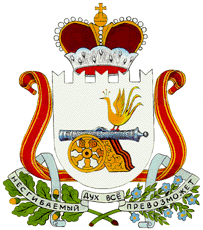 КодНаименование кода группы, подгруппы, статьи, вида источника финансирования дефицитов бюджетов, кода классификации операций сектора государственного управления, относящихся к источникам финансирования дефицитов бюджетовСумма12301 00 00 00 00 0000 000ИСТОЧНИКИ ВНУТРЕННЕГО ФИНАНСИРОВАНИЯ ДЕФИЦИТОВ БЮДЖЕТОВ13760,001 02 00 00 00 0000 000Кредиты кредитных организаций в валюте Российской Федерации0,001 02 00 00 00 0000 700Привлечение кредитов  от кредитных организаций в валюте Российской Федерации0,001 02 00 00 05 0000 710Привлечение кредитов от кредитных организаций бюджетами муниципальных районов в валюте Российской Федерации  0,001 02 00 00 00 0000 800Погашение кредитов, предоставленных кредитными организациями в валюте Российской Федерации0,001 02 00 00 05 0000 810Погашение бюджетами муниципальных районов кредитов от кредитных организаций в валюте Российской Федерации 0,001 03 00 00 00 0000 000Бюджетные кредиты из других бюджетов бюджетной системы Российской Федерации0,001 03 01 00 00 0000 000Бюджетные кредиты из других бюджетов бюджетной системы Российской Федерации в валюте Российской Федерации0,001 03 01 00 00 0000 700Привлечение бюджетных кредитов из других бюджетов бюджетной системы Российской Федерации в валюте Российской Федерации0,001 03 01 00 05 0000 710Привлечение кредитов из других бюджетов бюджетной системы Российской Федерации муниципальными районами Российской Федерации в валюте Российской Федерации0,001 03 01 00 00 0000 800Погашение бюджетных кредитов, полученных из других бюджетов бюджетной системы Российской Федерации в валюте Российской Федерации0,001 03 01 00 05 0000 810Погашение бюджетами муниципальных районов кредитов из других бюджетов бюджетной системы Российской Федерации в валюте Российской Федерации0,001 05 00 00 00 0000 000Изменение остатков средств на счетах по учету средств бюджетов13760,001 05 00 00 00 0000 500Увеличение остатков средств бюджетов-366961,101 05 02 00 00 0000 500Увеличение прочих остатков средств бюджетов-366961,101 05 02 01 00 0000 510Увеличение прочих остатков денежных средств бюджетов-366961,101 05 02 01 05 0000 510Увеличение прочих остатков денежных средств бюджетов муниципальных районов-366961,101 05 00 00 00 0000 600Уменьшение остатков средств бюджетов380721,101 05 02 00 00 0000 600Уменьшение прочих остатков средств бюджетов380721,101 05 02 01 00 0000 610Уменьшение прочих остатков денежных средств бюджетов380721,101 05 02 01 05 0000 610Уменьшение прочих остатков денежных средств бюджетов муниципальных районов380721,1КодНаименование кода группы, подгруппы, статьи, вида источника финансирования дефицитов бюджетов, кода классификации операций сектора государственного управления, относящихся к источникам финансирования дефицитов бюджетовСумма2024 годСумма2025 год123401 00 00 00 00 0000 000ИСТОЧНИКИ ВНУТРЕННЕГО ФИНАНСИРОВАНИЯ ДЕФИЦИТОВ БЮДЖЕТОВ0,00,001 02 00 00 00 0000 000Кредиты кредитных организаций в валюте Российской Федерации0,00,001 02 00 00 00 0000 700Привлечение кредитов  от кредитных организаций в валюте Российской Федерации0,00,001 02 00 00 05 0000 710Привлечение кредитов от кредитных организаций бюджетами муниципальных районов в валюте Российской Федерации  0,00,001 02 00 00 00 0000 800Погашение кредитов, предоставленных кредитными организациями в валюте Российской Федерации0,00,001 02 00 00 05 0000 810Погашение бюджетами муниципальных районов кредитов от кредитных организаций в валюте Российской Федерации 0,00,001 03 00 00 00 0000 000Бюджетные кредиты из других бюджетов бюджетной системы Российской Федерации0,00,001 03 01 00 00 0000 000Бюджетные кредиты из других бюджетов бюджетной системы Российской Федерации в валюте Российской Федерации0,00,001 03 01 00 00 0000 700Привлечение бюджетных кредитов из других бюджетов бюджетной системы Российской Федерации в валюте Российской Федерации0,00,001 03 01 00 05 0000 710Привлечение кредитов из других бюджетов бюджетной системы Российской Федерации муниципальными районами Российской Федерации в валюте Российской Федерации0,00,001 03 01 00 00 0000 800Погашение бюджетных кредитов, полученных из других бюджетов бюджетной системы Российской Федерации в валюте Российской Федерации0,00,001 03 01 00 05 0000 810Погашение бюджетами муниципальных районов кредитов из других бюджетов бюджетной системы Российской Федерации в валюте Российской Федерации0,00,001 05 00 00 00 0000 000Изменение остатков средств на счетах по учету средств бюджетов0,00,001 05 00 00 00 0000 500Увеличение остатков средств бюджетов-352575,2-613496,801 05 02 00 00 0000 500Увеличение прочих остатков средств бюджетов-352575,2-613496,801 05 02 01 00 0000 510Увеличение прочих остатков денежных средств бюджетов-352575,2-613496,801 05 02 01 05 0000 510Увеличение прочих остатков денежных средств бюджетов муниципальных районов-352575,2-613496,801 05 00 00 00 0000 600Уменьшение остатков средств бюджетов352575,2613496,801 05 02 00 00 0000 600Уменьшение прочих остатков средств бюджетов352575,2613496,801 05 02 01 00 0000 610Уменьшение прочих остатков денежных средств бюджетов352575,2613496,801 05 02 01 05 0000 610Уменьшение прочих остатков денежных средств бюджетов муниципальных районов352575,2613496,8КодНаименование  кода доходаСумма1232 00 00000 00 0000 000БЕЗВОЗМЕЗДНЫЕ ПОСТУПЛЕНИЯ315394,62 02 00000 00 0000 000БЕЗВОЗМЕЗДНЫЕ ПОСТУПЛЕНИЯ ОТ ДРУГИХ БЮДЖЕТОВ БЮДЖЕТНОЙ СИСТЕМЫ РОССИЙСКОЙ ФЕДЕРАЦИИ315394,62 02 10000 00 0000 150Дотации бюджетам бюджетной системы Российской Федерации130918,02 02 15001 00 0000 150Дотации на выравнивание бюджетной обеспеченности109485,02 02 15001 05 0000 150Дотации бюджетам муниципальных районов на выравнивание бюджетной обеспеченности из бюджета субъекта Российской Федерации109485,02 02 15002 00 0000 150Дотации  бюджетам на поддержку мер по обеспечению сбалансированности бюджетов21433,02 02 15002 05 0000 150Дотации  бюджетам муниципальных районов на поддержку мер по обеспечению сбалансированности бюджетов21433,02 02 20000 00 0000 150Субсидии бюджетам бюджетной системы Российской Федерации (межбюджетные субсидии)31483,32 02 25228 00 0000 150Субсидии бюджетам на оснащение объектов спортивной инфраструктуры спортивно-технологическим оборудованием3537,92 02 25228 05 0000 150Субсидии бюджетам муниципальных районов на оснащение объектов спортивной инфраструктуры спортивно-технологическим оборудованием3537,92 02 25304 00 0000 150Субсидии бюджетам на организацию бесплатного горячего питания обучающихся, получающих начальное общее образование в государственных и муниципальных образовательных организациях4044,52 02 25304 05 0000 150Субсидии бюджетам муниципальных районов на организацию бесплатного горячего питания обучающихся, получающих начальное общее образование в государственных и муниципальных образовательных организациях4044,52 02 25467 00 0000 150Субсидии бюджетам на обеспечение развития и укрепления материально-технической базы домов культуры в населенных пунктах с числом жителей до 50 тысяч человек300,002 02 25467 05 0000 150Субсидии бюджетам муниципальных районов на обеспечение развития и укрепления материально-технической базы домов культуры в населенных пунктах с числом жителей до 50 тысяч человек300,02 02 25497 00 0000 150Субсидии бюджетам на реализацию мероприятий по обеспечению жильем молодых семей494,52 02 25497 05 0000 150Субсидии бюджетам муниципальных районов на реализацию мероприятий по обеспечению жильем молодых семей494,52 02 25519 00 0000 150Субсидия бюджетам на поддержку отрасли культуры28,12 02 25519 05 0000 150Субсидия бюджетам муниципальных районов на поддержку отрасли культуры28,12 02 29999 00 0000 150Прочие субсидии23078,32 02 29999 05 0000 150Прочие субсидии бюджетам муниципальных районов23078,32 02 30000 00 0000 150Субвенции бюджетам бюджетной системы Российской Федерации143649,12 02 30024 00 0000 150Субвенции местным бюджетам на выполнение передаваемых полномочий субъектов Российской Федерации136197,92 02 30024 05 0000 150Субвенции бюджетам муниципальных районов на выполнение передаваемых полномочий субъектов Российской Федерации136197,92 02 35120 00 0000 150Субвенции бюджетам на осуществление полномочий по составлению (изменению) списков кандидатов в присяжные заседатели федеральных судов общей юрисдикции в Российской Федерации0,32 02 35120 05 0000 150Субвенции бюджетам муниципальных районов на осуществление полномочий по составлению (изменению) списков кандидатов в присяжные заседатели федеральных судов общей юрисдикции в Российской Федерации0,32 02 35303 00 0000 150Субвенции бюджетам муниципальных образований на ежемесячное денежное вознаграждение за классное руководство педагогическим работникам государственных и муниципальных общеобразовательных организаций6640,22 02 35303 05 0000 150Субвенции бюджетам муниципальных районов на ежемесячное денежное вознаграждение за классное руководство педагогическим работникам государственных и муниципальных общеобразовательных организаций6640,22 02 35930 00 0000 150Субвенции бюджетам на государственную регистрацию актов гражданского состояния810,72 02 35930 05 0000 150Субвенции бюджетам муниципальных районов на государственную регистрацию актов гражданского состояния810,72 02 40000 00 0000 150Иные межбюджетные трансферты9344,22 02 40014 00 0000 150Межбюджетные трансферты, передаваемые бюджетам муниципальных образований на осуществление части полномочий по решению вопросов местного значения в соответствии с заключенными соглашениями120,12 02 40014 05 0000 150Межбюджетные трансферты, передаваемые бюджетам муниципальных районов из бюджетов поселений на осуществление части полномочий по решению вопросов местного значения в соответствии с заключенными соглашениями120,12 02 45179 00 0000 150Межбюджетные трансферты, передаваемые бюджетам на проведение мероприятий по обеспечению деятельности советников директора по воспитанию и взаимодействию с детскими общественными объединениями в общеобразовательных организациях169,92 02 45179 05 0000 150Межбюджетные трансферты, передаваемые бюджетам муниципальных районов на проведение мероприятий по обеспечению деятельности советников директора по воспитанию и взаимодействию с детскими общественными объединениями в общеобразовательных организациях169,92 02 49999 00 0000 150Прочие межбюджетные трансферты, передаваемые бюджетам9054,22 02 49999 05 0000 150Прочие межбюджетные трансферты, передаваемые бюджетам муниципальных районов9054,2КодНаименование  кода доходаСумма 2024 годСумма 2025 год12342 00 00000 00 0000 000БЕЗВОЗМЕЗДНЫЕ ПОСТУПЛЕНИЯ297927,9555099,82 02 00000 00 0000 000БЕЗВОЗМЕЗДНЫЕ ПОСТУПЛЕНИЯ ОТ ДРУГИХ БЮДЖЕТОВ БЮДЖЕТНОЙ СИСТЕМЫ РОССИЙСКОЙ ФЕДЕРАЦИИ297927,9555099,82 02 10000 00 0000 150Дотации бюджетам бюджетной системы Российской Федерации98679,093369,02 02 15001 00 0000 150Дотации на выравнивание бюджетной обеспеченности98679,093369,02 02 15001 05 0000 150Дотации бюджетам муниципальных районов на выравнивание бюджетной обеспеченности из бюджета субъекта Российской Федерации98679,093369,02 02 20000 00 0000 150Субсидии бюджетам бюджетной системы Российской Федерации (межбюджетные субсидии)55965,7312764,22 02 25304 00 0000 150Субсидии бюджетам на организацию бесплатного горячего питания обучающихся, получающих начальное общее образование в государственных и муниципальных образовательных организациях4206,54374,92 02 25304 05 0000 150Субсидии бюджетам муниципальных районов на организацию бесплатного горячего питания обучающихся, получающих начальное общее образование в государственных и муниципальных образовательных организациях4206,54374,92 02 25497 00 0000 150Субсидии бюджетам на реализацию мероприятий по обеспечению жильем молодых семей500,1582,52 02 25497 05 0000 150Субсидии бюджетам муниципальных районов на реализацию мероприятий по обеспечению жильем молодых семей500,1582,52 02 25519 00 0000 150Субсидия бюджетам на поддержку отрасли культуры28,032,72 02 25519 05 0000 150Субсидия бюджетам муниципальных районов на поддержку отрасли культуры28,032,72 02 29999 00 0000 150Прочие субсидии51231,1307774,12 02 29999 05 0000 150Прочие субсидии бюджетам муниципальных районов51231,1307774,12 02 30000 00 0000 150Субвенции бюджетам бюджетной системы Российской Федерации141667,2147346,52 02 30024 00 0000 150Субвенции местным бюджетам на выполнение передаваемых полномочий субъектов Российской Федерации134217,3139896,72 02 30024 05 0000 150Субвенции бюджетам муниципальных районов на выполнение передаваемых полномочий субъектов Российской Федерации134217,3139896,72 02 35120 00 0000 150Субвенции бюджетам на осуществление полномочий по составлению (изменению) списков кандидатов в присяжные заседатели федеральных судов общей юрисдикции в Российской Федерации0,30,22 02 35120 05 0000 150Субвенции бюджетам муниципальных районов на осуществление полномочий по составлению (изменению) списков кандидатов в присяжные заседатели федеральных судов общей юрисдикции в Российской Федерации0,30,22 02 35303 00 0000 150Субвенции бюджетам муниципальных образований на ежемесячное денежное вознаграждение за классное руководство педагогическим работникам государственных и муниципальных общеобразовательных организаций6640,26640,22 02 35303 05 0000 150Субвенции бюджетам муниципальных районов на ежемесячное денежное вознаграждение за классное руководство педагогическим работникам государственных и муниципальных общеобразовательных организаций6640,26640,22 02 35930 00 0000 150Субвенции бюджетам на государственную регистрацию актов гражданского состояния809,4809,42 02 35930 05 0000 150Субвенции бюджетам муниципальных районов на государственную регистрацию актов гражданского состояния809,4809,42 02 40000 00 0000 150Иные межбюджетные трансферты1616,01620,12 02 40014 00 0000 150Межбюджетные трансферты, передаваемые бюджетам муниципальных образований на осуществление части полномочий по решению вопросов местного значения в соответствии с заключенными соглашениями110,1114,22 02 40014 05 0000 150Межбюджетные трансферты, передаваемые бюджетам муниципальных районов из бюджетов поселений на осуществление части полномочий по решению вопросов местного значения в соответствии с заключенными соглашениями110,1114,22 02 45179 00 0000 150Межбюджетные трансферты, передаваемые бюджетам на проведение мероприятий по обеспечению деятельности советников директора по воспитанию и взаимодействию с детскими общественными объединениями в общеобразовательных организациях1505,91505,92 02 45179 05 0000 150Межбюджетные трансферты, передаваемые бюджетам муниципальных районов на проведение мероприятий по обеспечению деятельности советников директора по воспитанию и взаимодействию с детскими общественными объединениями в общеобразовательных организациях1505,91505,9НаименованиеРазделПодразделЦелевая статья расходовВид расходовСУММА123456Общегосударственные вопросы010042555,9Функционирование высшего должностного лица субъекта Российской Федерации и муниципального образования01021873,0Обеспечение деятельности высшего должностного лица муниципального образования «Краснинский район» Смоленской области010276 0 00 000001782,0Глава муниципального образования010276 0 01 000001782,0Расходы на обеспечение функций органов местного самоуправления010276 0 01 001401782,0Расходы на выплаты персоналу в целях обеспечения выполнения функций государственными (муниципальными) органами, казенными учреждениями, органами управления государственными внебюджетными фондами010276 0 01 001401001782,0Расходы на выплаты персоналу государственных (муниципальных) органов010276 0 01 001401201782,0Расходы на поощрение за достижение показателей деятельности органов исполнительной власти010276 0 01 5549191,0Расходы на выплаты персоналу в целях обеспечения выполнения функций государственными (муниципальными) органами, казенными учреждениями, органами управления государственными внебюджетными фондами010276 0 01 5549110091,0Расходы на выплаты персоналу государственных (муниципальных) органов010276 0 01 5549112091,0Функционирование законодательных (представительных) органов государственной власти и представительных органов муниципальных образований01032957,3Обеспечение деятельности представительных и иных органов власти муниципального образования010375 0 00 000002957,3Председатель законодательного (представительного) органа муниципального образования010375 0 01 000001782,0Расходы на обеспечение функций органов местного самоуправления010375 0 01 001401782,0Расходы на выплаты персоналу в целях обеспечения выполнения функций государственными (муниципальными) органами, казенными учреждениями, органами управления государственными внебюджетными фондами010375 0 01 001401001782,0Расходы на выплаты персоналу государственных (муниципальных органов)010375 0 01 001401201782,0Расходы на обеспечение деятельности (законодательного) представительного органа власти муниципального образования010375 0 02 000001175,3Расходы на обеспечение функций органов местного самоуправления010375 0 02 001401175,3Расходы на выплаты персоналу в целях обеспечения выполнения функций государственными (муниципальными) органами, казенными учреждениями, органами управления государственными внебюджетными фондами010375 0 02 00000100763,2Расходы на выплаты персоналу государственных (муниципальных органов)010375 0 02 00140120763,2Закупка товаров, работ и услуг для обеспечения государственных (муниципальных) нужд010375 0 02 00000200409,2Иные закупки товаров, работ и услуг для обеспечения государственных (муниципальных) нужд010375 0 02 00140240409,2Иные бюджетные ассигнования010375 0 02 000008002,9Уплата налогов, сборов и иных платежей010375 0 02 001408502,9Функционирование Правительства Российской Федерации, высших исполнительных органов государственной власти субъектов Российской Федерации, местных администраций010428348,9    Муниципальная программа "Создание условий для эффективного управления муниципальным образованием " Краснинский район" Смоленской области010401 0 00 0000028348,9Комплекс процессных мероприятий  «Обеспечение организационных  условий для реализации муниципальной программы»010401 4 01 0000028348,9Расходы на обеспечение функций органов местного самоуправления010401 4 01 0014026262,7Расходы на выплаты персоналу в целях обеспечения выполнения функций государственными (муниципальными)  органами, казенными учреждениями, органами управления государственными внебюджетными фондами010401 4 01 0014010021130,7Расходы на выплаты персоналу государственных (муниципальных) органов010401 4 01 0014012021130,7Закупка товаров, работ и услуг для обеспечения государственных (муниципальных) нужд010401 4 01 001402005097,9Иные закупки товаров, работ и услуг для обеспечения государственных (муниципальных) нужд010401 4 01 001402405097,9Иные бюджетные ассигнования010401 4 01 0014080034,1Уплата налогов, сборов и иных платежей010401 4 01 0014085034,1Развитие системы информационной безопасности и защиты информационных систем от несанкционированного доступа010401 4 01 20280150,0Закупка товаров, работ и услуг для обеспечения государственных (муниципальных) нужд010401 4 01 20280200150,0Иные закупки товаров, работ и услуг для обеспечения государственных (муниципальных) нужд010401 4 01 20280240150,0Расходы на создание информационных условий для результативного развития местного самоуправления010401 4 01 20320650,0Закупка товаров, работ и услуг для обеспечения государственных (муниципальных) нужд010401 4 01 20320200650,0Иные закупки товаров, работ и услуг для обеспечения государственных (муниципальных) нужд010401 4 01 20320240650,0Расходы на поощрение за достижение показателей деятельности органов исполнительной власти010401 4 01 55491364,4Расходы на выплаты персоналу в целях обеспечения выполнения функций государственными (муниципальными) органами, казенными учреждениями, органами управления государственными внебюджетными фондами010401 4 01 55491100364,4Расходы на выплаты персоналу государственных (муниципальных) органов010401 4 01 55491120364,4Реализация государственных полномочий по созданию административных комиссий в муниципальных районах и городских округах Смоленской области в целях привлечения к административной ответственности010401 4 01 80900358,7Расходы на выплаты персоналу в целях обеспечения выполнения функций государственными органами, казенными учреждениями, органами управления государственными внебюджетными фондами010401 4 01 80900100344,4Расходы на выплаты персоналу государственных (муниципальных) органов010401 4 01 80900120344,4Закупка товаров, работ и услуг для обеспечения государственных (муниципальных) нужд010401 4 01 8090020014,3Иные закупки товаров, работ и услуг для обеспечения государственных (муниципальных) нужд010401 4 01 8090024014,3Реализация государственных полномочий по созданию и организации деятельности комиссий по делам несовершеннолетних и защите их прав010401 4 01 80910358,6Расходы на выплаты персоналу в целях обеспечения выполнения функций государственными (муниципальными)  органами, казенными учреждениями, органами управления государственными внебюджетными фондами010401 4 01 80910100344,4Расходы на выплаты персоналу государственных (муниципальных) органов010401 4 01 80910120344,4Закупка товаров, работ и услуг для обеспечения государственных (муниципальных) нужд010401 4 01 8091020014,2Иные закупки товаров, работ и услуг для обеспечения государственных (муниципальных) нужд010401 4 01 8091024014,2Расходы на материально-техническое обеспечение010401 4 01 20370204,5Закупка товаров, работ и услуг для обеспечения государственных (муниципальных) нужд010401 4 01 20370200204,5Иные закупки товаров, работ и услуг для обеспечения государственных (муниципальных) нужд010401 4 01 20370240204,5Судебная система01050,3Муниципальная программа «Создание условий для эффективного управления муниципальным образованием «Краснинский район» Смоленской области» 010501 0 00 000000,3Комплекс процессных мероприятий  «Обеспечение организационных  условий для реализации муниципальной программы»010501 4 01 000000,3Осуществление полномочий по составлению (изменению) списков кандидатов в присяжные заседатели федеральных судов общей юрисдикции в Российской Федерации010501 4 01 512000,3Закупка товаров, работ и услуг для обеспечения государственных (муниципальных) нужд010501 4 01 512002000,3Иные закупки товаров, работ и услуг для обеспечения государственных (муниципальных) нужд010501 4 01 512002400,3Обеспечение деятельности финансовых, налоговых и таможенных органов и органов финансового (финансово-бюджетного надзора)01067615,1Муниципальная программа  «Создание условий для эффективного управления муниципальными финансами в муниципальном образовании «Краснинский район» Смоленской области» 010607 0 00 000005963,8Комплекс процессных мероприятий «Обеспечение организационных  условий для реализации муниципальной программы»010607 4 01 000005963,8Расходы на обеспечение функций органов местного самоуправления010607 4 01 001405842,6Расходы на выплаты персоналу в целях обеспечения выполнения функций государственными (муниципальными)  органами, казенными учреждениями, органами управления государственными внебюджетными фондами010607 4 01 001401005441,9Расходы на выплаты персоналу государственных (муниципальных) органов010607 4 01 001401205441,9Закупка товаров, работ и услуг для обеспечения государственных (муниципальных) нужд010607 4 01 00140200400,7Иные закупки товаров, работ и услуг для обеспечения государственных (муниципальных) нужд010607 4 01 00140240400,7Расходы на материально-техническое обеспечение010607 4 01 2037050,0Закупка товаров, работ и услуг для обеспечения государственных (муниципальных) нужд010607 4 01 2037020050,0Иные закупки товаров, работ и услуг для обеспечения государственных (муниципальных) нужд010607 4 01 2037024050,0Расходы на поощрение за достижение показателей деятельности органов исполнительной власти010607 4 01 5549171,2Расходы на выплаты персоналу в целях обеспечения выполнения функций государственными (муниципальными) органами, казенными учреждениями, органами управления государственными внебюджетными фондами010607 4 01 5549110071,2Расходы на выплаты персоналу государственных (муниципальных) органов010607 4 01 5549112071,2Обеспечение деятельности (законодательного) представительного органа власти муниципального образования010675 0 00 000001531,2Председатель Контрольно-ревизионной комиссии010675 0 03 00000651,7Расходы на обеспечение функций органов местного самоуправления010675 0 03 00140651,7Расходы на выплаты персоналу в целях обеспечения выполнения функций государственными (муниципальными)  органами, казенными учреждениями, органами управления государственными внебюджетными фондами010675 0 03 00140100651,7Расходы на выплаты персоналу государственных (муниципальных) органов010675 0 03 00140120651,7Обеспечение деятельности контрольно-ревизионной комиссии010675 0 04 00000879,5Расходы на обеспечение функций органов местного самоуправления010675 0 04 00140879,5Расходы на выплаты персоналу в целях обеспечения выполнения функций государственными (муниципальными)  органами, казенными учреждениями, органами управления государственными внебюджетными фондами010675 0 04 00140100649,5Расходы на выплаты персоналу государственных (муниципальных) органов010675 0 04 00140120649,5Закупка товаров, работ и услуг для обеспечения государственных (муниципальных) нужд010675 0 04 00140200230,0Иные закупки товаров, работ и услуг для обеспечения государственных (муниципальных) нужд010675 3 00 00140240230,0Непрограммные расходы органов исполнительной власти010691 0 00 00000120,1Прочие расходы за счет межбюджетных трансфертов других уровней010691 0 02 00000120,1Расходы на осуществление, переданных полномочий по внешнему муниципальному финансовому контролю010691 0 02 П0010112,7Расходы на выплаты персоналу в целях обеспечения выполнения функций государственными (муниципальными)  органами, казенными учреждениями, органами управления государственными внебюджетными фондами010691 0 02 П001010096,7Расходы на выплаты персоналу государственных (муниципальных) органов010691 0 02 П001012096,7Закупка товаров, работ и услуг для обеспечения государственных (муниципальных) нужд010691 0 02 П001020016,0Иные закупки товаров, работ и услуг для обеспечения государственных (муниципальных) нужд010691 0 02 П001024016,0Расходы на осуществление переданных полномочий по казначейскому исполнению бюджетов поселений010691 0 02 П00207,4Закупка товаров, работ и услуг для обеспечения государственных (муниципальных) нужд010691 0 02 П00202007,4Иные закупки товаров, работ и услуг для обеспечения государственных (муниципальных) нужд010691 0 02 П00202407,4Резервные фонды0111200,0Резервный фонд 011181 0 00 00000200,0Резервный фонд Администрации муниципального образования011181 0 01 00000200,0Расходы за счет средств резервного фонда Администрации муниципального образования «Краснинский район» Смоленской области»011181 0 01 27770200,0Иные бюджетные ассигнования011181 0 01 27770800200,0Резервные средства011181 0 01 27770870200,0Другие  общегосударственные вопросы01131561,3Муниципальная программа «Создание условий для эффективного управления муниципальным образованием «Краснинский район» Смоленской области» 011301 0 00 000001126,2Комплекс процессных мероприятий  «Обеспечение организационных  условий для реализации муниципальной программы»011301 4 01 00000876,2Осуществление переданных полномочий Российской Федерации на государственную регистрацию актов гражданского состояния (расходы на обеспечение функций государственных органов)011301 4 01 59301810,7Расходы на выплаты персоналу в целях обеспечения выполнения функций государственными органами, казенными учреждениями, органами управления государственными внебюджетными фондами011301 4 01 59301100795,02Расходы на выплаты персоналу государственных (муниципальных) органов011301 4 01 59301120795,2Закупка товаров, работ и услуг для обеспечения государственных (муниципальных) нужд011301 4 01 5930120015,5Иные закупки товаров, работ и услуг для обеспечения государственных (муниципальных) нужд011301 4 01 5930124015,5Расходы на оплату членских взносов 011301 4 01 2021065,5Иные бюджетные ассигнования011301 4 01 2021080065,5Уплата налогов, сборов и иных платежей011301 4 01 2021085065,5Комплекс процессных мероприятий   «Распоряжение объектами муниципальной собственности муниципального образования «Краснинский район» Смоленской области»011301 4 02 00000250,0 Оценка муниципального имущества, изготовление кадастровых паспортов и (или) технических планов на объекты недвижимости, находящиеся в муниципальной собственности011301 4 02 20010150,0Закупка товаров, работ и услуг для обеспечения государственных (муниципальных) нужд011301 4 02 00000200150,0Иные закупки товаров, работ и услуг для обеспечения государственных (муниципальных) нужд011301 4 02 20010240150,0Услуги  по выполнению кадастровых работ по земельным участкам011301 4 02 20020100,0Закупка товаров, работ и услуг для обеспечения государственных (муниципальных) нужд011301 4 02 20020200100,0Иные закупки товаров, работ и услуг для обеспечения государственных (муниципальных) нужд011301 4 02 20020240100,0Муниципальная программа  «Создание условий для обеспечения безопасности жизнедеятельности населения муниципального образования «Краснинский район» Смоленской области» 011305 0 00 000005,0Комплекс процессных мероприятий «Комплекс профилактических мероприятий по снижению уровня правонарушений в общественных местах»011305 4 02 000005,0Стимулирование и материально-техническое обеспечение деятельности народной дружины011305 4 02 202705,0Закупка товаров, работ и услуг для обеспечения государственных (муниципальных) нужд011305 4 02 202702005,0Иные закупки товаров, работ и услуг для обеспечения государственных (муниципальных) нужд011305 4 02 202702405,0Муниципальная программа «Гражданско-патриотическое воспитание граждан» в муниципальном образовании «Краснинский район» Смоленской области»011312 0 00 0000030,0Комплекс процессных мероприятий "Организация и проведение мероприятий по гражданскому и патриотическому воспитанию граждан, включая проведение мероприятий, посвященных памятным датам и праздникам"011312 4 01 0000030,0Расходы на реализацию мероприятий по гражданско-патриотическому воспитанию011312 4 01 2011030,0Закупка товаров, работ и услуг для обеспечения государственных (муниципальных) нужд011312 4 01 2011020030,0Иные закупки товаров, работ и услуг для обеспечения государственных (муниципальных) нужд011312 4 01 2011024030,0Непрограммные расходы органов исполнительной власти011391 0 00 00000400,1Исполнение судебных актов Российской Федерации и мировых соглашений по возмещению вреда, причиненного в результате незаконных действий (бездействий) органов местного самоуправления, либо должностных лиц этих органов011391 0 03 00000400,1Расходы на исполнение судебных актов011391 0 03 20200400,1Иные бюджетные ассигнования011391 0 03 20200800400,1Исполнение судебных актов011391 0 03 20200830350,1Уплата налогов, сборов и иных платежей011391 0 03 2020085050,0Национальная  экономика040049878,1Транспорт040812994,2Муниципальная программа «Развитие дорожно-транспортного комплекса муниципального образования «Краснинский район» Смоленской области» 040802 0 00 0000012994,2Комплекс процессных мероприятий «Создание условий для обеспечения транспортного обслуживания населения автомобильным транспортом на пригородных, внутри муниципальных маршрутах на территории муниципального образования "Краснинский район" Смоленской области»040802 4 01 0000012994,2Расходы на оплату выполненных работ, связанных с осуществлением регулярных перевозок пассажиров автомобильным транспортом по регулируемым тарифам по муниципальным маршрутам 040802 4 01 204102050,0Закупка товаров, работ и услуг для обеспечения государственных (муниципальных) нужд040802 4 01 204102002050,0Иные закупки товаров, работ и услуг для обеспечения государственных (муниципальных) нужд040802 4 01 204102402050,0Субсидии юридическим лицам (за исключением государственных (муниципальных) учреждений - производителям товаров, работ, услуг, на компенсацию недополученных доходов организаций автомобильного пассажирского транспорта, в связи с оказанием услуг по осуществлению бесплатной перевозки учащихся общеобразовательных учреждений района до места учебы и обратно на пригородных внутри муниципальных маршрутах040802 4 01 600201250,0Иные бюджетные ассигнования040802 4 01 600208001250,0Субсидии юридическим лицам (кроме некоммерческих организаций), индивидуальным предпринимателям, физическим лицам-производителям товаров, работ, услуг040802 4 01 600208101250,0Субсидии на финансовое обеспечение затрат в рамках мер по предупреждению банкротства и восстановлению платежеспособности муниципальных унитарных предприятий040802 4 01 600501200,0Иные бюджетные ассигнования040802 4 01 600508001200,0Субсидии юридическим лицам (кроме некоммерческих организаций), индивидуальным предпринимателям, физическим лицам-производителям товаров, работ, услуг040802 4 01 600508101200,0Расходы на приобретение подвижного состава пассажирского транспорта общего пользования для осуществления муниципальных перевозок040802 4 01 970028494,2Капитальные вложения в объекты государственной (муниципальной) собственности   040802 4 01 970024008494,2Бюджетные инвестиции040802 4 01 970024108494,2Дорожное хозяйство (дорожные фонды)040935869,7Муниципальная программа «Развитие дорожно-транспортного комплекса муниципального образования «Краснинский район» Смоленской области» 040902 0 00 0000035869,7Комплекс процессных мероприятий "Развитие сети автомобильных дорог общего пользования"040902 4 02 0000035869,7Ремонт  автомобильных дорог общего пользования муниципального образования и дорожных сооружений, являющихся их технологической частью (искусственных дорожных сооружений)040902 4 02 200405065,5Закупка товаров, работ и услуг для обеспечения государственных (муниципальных) нужд040902 4 02 200402005065,5Иные закупки товаров, работ и услуг для обеспечения государственных (муниципальных) нужд040902 4 02 200402405065,5Содержание автомобильных дорог общего пользования муниципального образования и дорожных сооружений, являющихся их технологической частью (искусственных дорожных сооружений)040902 4 02 200602789,2Закупка товаров, работ и услуг для обеспечения государственных (муниципальных) нужд040902 4 02 200602002789,2Иные закупки товаров, работ и услуг для обеспечения государственных (муниципальных) нужд040902 4 02 200602402789,2Расходы на приобретение специализированной техники для содержания и ремонта автомобильных дорог общего пользования040902 4 02 204308000,0Капитальные вложения в объекты государственной (муниципальной) собственности   040902 4 02 204304008000,0Бюджетные инвестиции040902 4 02 204304108000,0Расходы на проектирование, строительство, реконструкцию, капитальный ремонт и ремонт автомобильных дорог общего пользования местного значения с твердым покрытием до сельских населенных пунктов»040902 4 02 S050020015,0Закупка товаров, работ и услуг для обеспечения государственных (муниципальных) нужд040902 4 02 S050020020015,0Иные закупки товаров, работ и услуг для обеспечения государственных (муниципальных) нужд040902 4 02 S050024020015,0Другие вопросы в области национальной экономики04121014,2Муниципальная программа «Создание благоприятного предпринимательского климата на территории муниципального образования «Краснинский район» Смоленской области» 041204 0 00 000003,0Комплекс процессных мероприятий  «Создание и развитие инфраструктуры поддержки субъектов малого и среднего предпринимательства»041204 4 01 000003,0Развитие малого и среднего предпринимательства на территории муниципального образования041204 4 01 200803,0Закупка товаров, работ и услуг для обеспечения государственных (муниципальных) нужд041204 4 01 200802003,0Иные закупки товаров, работ и услуг для обеспечения государственных (муниципальных) нужд041204 4 01 200802403,0Муниципальная программа «Развитие культуры и туризма на территории муниципального образования  «Краснинский район» Смоленской области» 041209 0 00 000005,0Комплекс процессных мероприятий «Развитие туризма»041209 4 05 000005,0Расходы на обеспечение деятельности муниципальных учреждений041209 4 05 001505,0Предоставление субсидий бюджетным, автономным учреждениям и иным некоммерческим организациям041209 4 05 001506005,0Субсидии бюджетным учреждениям041209 4 05 001506105,0Муниципальная программа "Создание условий для осуществления градостроительной деятельности на территории муниципального образования "Краснинский район" Смоленской области"041211 0 00 000001006,2Комплекс процессных мероприятий "Создание и развитие нормативно-правовых и информационных ресурсов для обеспечения градостроительной деятельности"041211 4 01 000001006,2Расходы на внесение изменений в генеральные планы, правила землепользования и застройки городских и (или) сельских поселений Смоленской области041211 4 01 S20401006,2Закупка товаров, работ и услуг для обеспечения государственных (муниципальных) нужд041211 4 01 S20402001006,2Иные закупки товаров, работ и услуг для обеспечения государственных (муниципальных) нужд041211 4 01 S20402401006,2Жилищно-коммунальное хозяйство0500205,0Жилищное хозяйство0501205,0Непрограммные расходы органов исполнительной власти050191 0 00 00000205,0 Расходы в области жилищного хозяйства на перечисление взносов на капитальный ремонт общего имущества в многоквартирном доме и оплаты коммунальных услуг по содержанию жилых помещений, включенных в специализированный жилищный фонд муниципального образования "Краснинский район" Смоленской области050191 0 05 00000205,0Расходы на перечисление взносов на капитальный ремонт общего имущества в многоквартирном доме за жилые помещения, включенные в специализированный жилищный фонд050191 0 05 20330205,0Закупка товаров, работ и услуг для обеспечения государственных (муниципальных) нужд050191 0 05 20330200205,0Иные закупки товаров, работ и услуг для обеспечения государственных (муниципальных) нужд050191 0 05 20330240205,0ОХРАНА ОКРУЖАЮЩЕЙ СРЕДЫ06225,0Другие вопросы в области охраны окружающей среды0605225,0Муниципальная программа «Охрана окружающей среды и рациональное использование природных ресурсов на территории муниципального образования «Краснинский район» Смоленской области»060513 0 00 00000225,0Обращение с твердыми коммунальными и отходами»060513 4 02 00000225,0Ликвидация мест несанкционированного размещения отходов060513 4 02 20470225,0Закупка товаров, работ и услуг для обеспечения государственных (муниципальных) нужд060513 4 02 20470200225,0Иные закупки товаров, работ и услуг для обеспечения государственных (муниципальных) нужд060513 4 02 20470240225,0Образование0700195671,1Дошкольное образование070139336,5Муниципальная программа «Развитие образования и молодежной политики в муниципальном образовании «Краснинский район» Смоленской области» 070108 0 00 0000039336,5Комплекс процессных мероприятий «Развитие дошкольного образования»070108 4 02 0000039336,5Расходы на обеспечение деятельности муниципальных учреждений070108 4 02 0015023317,6Предоставление субсидий бюджетным, автономным учреждениям и иным некоммерческим организациям070108 4 02 0015060023317,6Субсидии бюджетным учреждениям070108 4 02 0015061023317,6Расходы за счет резервного фонда Администрации Смоленской области070108 4 02 2999087,6Предоставление субсидий бюджетным, автономным учреждениям и иным некоммерческим организациям070108 4 02 2999060087,6Субсидии бюджетным учреждениям070108 4 02 2999061087,6Обеспечение государственных гарантий реализации прав на получение общедоступного и бесплатного дошкольного образования070108 4 02 8017015910,3Предоставление субсидий бюджетным, автономным учреждениям и иным некоммерческим организациям070108 4 02 8017060015910,3Субсидии бюджетным учреждениям070108 4 02 8017061015910,3Расходы на укрепление материально-технической базы образовательных учреждений070108 4 02 S064021,0Предоставление субсидий бюджетным, автономным учреждениям и иным некоммерческим организациям070108 4 02 S064060021,0Субсидии бюджетным учреждениям070108 4 02 S064061021,0Общее образование0702133510,9Муниципальная программа «Доступная среда на территории муниципального образования «Краснинский район» Смоленской области» 070203 0 00 0000025,0Комплекс процессных мероприятий  «Организация и проведение мероприятий, направленных на создание беспрепятственного доступа к приоритетным объектам социальной инфраструктуры в приоритетных сферах жизнедеятельности инвалидов»070203 4 01 0000025,0 Расходы на обеспечение деятельности муниципальных учреждений070203 4 01 0015025,0Предоставление субсидий бюджетным, автономным учреждениям и иным некоммерческим организациям070203 4 01 0015060025,0Субсидии бюджетным учреждениям070203 4 01 0015061025,0Муниципальная программа «Развитие образования и молодежной политики в муниципальном образовании «Краснинский район» Смоленской области» 070208 0 00 00000133485,9Региональный проект "Современная школа"070208 1 Е1 000002764,0Обеспечение государственных гарантий реализации прав на получение общедоступного и бесплатного начального общего, основного общего, среднего общего образования070208 1 Е1 801802543,0Предоставление субсидий бюджетным, автономным учреждениям и иным некоммерческим организациям070208 1 Е1 801806002543,0Субсидии бюджетным учреждениям070208 1 Е1 801806102543,0Обеспечение условий для функционирования центров "Точка роста"070208 1 Е1 81710221,0Предоставление субсидий бюджетным, автономным учреждениям и иным некоммерческим организациям070208 1 Е1 81710600221,0Субсидии бюджетным учреждениям070208 1 Е1 81710610221,0Региональный проект "Патриотическое воспитание граждан Российской Федерации"070208 1 ЕВ00000169,9Расходы на проведение мероприятий по обеспечению деятельности советников директора по воспитанию и взаимодействию с детскими общественными объединениями в общеобразовательных организациях070208 1EB51790169,9Предоставление субсидий бюджетным, автономным учреждениям и иным некоммерческим организациям070208 1EB 51790600169,9Субсидии бюджетным учреждениям070208 1EB 51790610169,9Комплекс процессных мероприятий «Развитие общего образования»070208 4 03 00000130552,0Расходы на обеспечение деятельности муниципальных учреждений070208 4 03 0015017427,5Предоставление субсидий бюджетным, автономным учреждениям и иным некоммерческим организациям070208 4 03 0015060017427,5Субсидии бюджетным учреждениям070208 4 03 0015061017427,5Расходы за счет резервного фонда Администрации Смоленской области070208 4 03 29990729,0Предоставление субсидий бюджетным, автономным учреждениям и иным некоммерческим организациям070208 4 03 29990600729,0Субсидии бюджетным учреждениям070208 4 03 29990610729,0Ежемесячное денежное вознаграждение за классное руководство педагогическим работникам государственных и муниципальных общеобразовательных организаций070208 4 03 530306640,2Предоставление субсидий бюджетным, автономным учреждениям и иным некоммерческим организациям070208 4 03 530306006640,2Субсидии бюджетным учреждениям070208 4 03 530306106640,2Обеспечение государственных гарантий реализации прав на получение общедоступного и бесплатного начального, общего, основного общего, среднего общего образования070208 4 03 80180100827,7Предоставление субсидий бюджетным, автономным учреждениям и иным некоммерческим организациям070208 4 03 80180600100827,7Субсидии бюджетным учреждениям070208 4 03 80180610100827,7Выплата вознаграждения за выполнение функций классного руководителя070208 4 03 80280732,1Предоставление субсидий бюджетным, автономным учреждениям и иным некоммерческим организациям070208 4 03 80280600732,1Субсидии бюджетным учреждениям070208 4 03 80280610732,1Организация бесплатного горячего питания обучающихся, получающих начальное общее образование в государственных и муниципальных образовательных организациях070208 4 03 L30404085,5Предоставление субсидий бюджетным, автономным учреждениям и иным некоммерческим организациям070208 4 03 L30406004085,5Субсидии бюджетным учреждениям070208 4 03 L30406104085,5Расходы на укрепление материально-технической базы образовательных учреждений070208403 S0640100,0Предоставление субсидий бюджетным, автономным учреждениям и иным некоммерческим организациям070208403 S0640600100,0Субсидии бюджетным учреждениям070208403 S0640610100,0Расходы бюджета муниципального района на софинансирование расходов за счет средств резервного фонда Администрации Смоленской области070208403 S999010,0Предоставление субсидий бюджетным, автономным учреждениям и иным некоммерческим организациям070208403 S999060010,0Субсидии бюджетным учреждениям070208403 S999061010,0Дополнительное образование детей070314421,7Муниципальная программа «Развитие образования и молодежной политики в муниципальном образовании "Краснинский район» Смоленской области» 070308 0 00 0000014421,7Комплекс процессных мероприятий «Развитие дополнительного  образования»070308 4 04 0000014421,7Расходы на обеспечение деятельности муниципальных учреждений070308 4 04 0015012368,5Предоставление субсидий бюджетным, автономным учреждениям и иным некоммерческим организациям070308 4 04 0015060012368,5Субсидии бюджетным учреждениям070308 4 04 0015061012368,5Расходы на обеспечение функционирования системы персонифицированного финансирования дополнительного образования детей070308 4 04 204201866,4Предоставление субсидий бюджетным, автономным учреждениям и иным некоммерческим организациям070308 4 04 204206001852,0Субсидии бюджетным учреждениям070308 4 04 204206101823,2Субсидии автономным учреждениям070308 4 04 2042062014,4Субсидии некоммерческим организациям (за исключением государственных (муниципальных) учреждений, государственных корпораций (компаний), публично-правовых компаний)070308 4 04 2042063014,4Иные бюджетные ассигнования070308 4 04 2042080014,4Субсидии юридическим лицам (кроме некоммерческих организаций), индивидуальным предпринимателям, физическим лицам - производителям товаров, работ, услуг070308 4 04 2042081014,4Расходы за счет резервного фонда Администрации Смоленской области070308 4 04 2999050,0Предоставление субсидий бюджетным, автономным учреждениям и иным некоммерческим организациям070308 4 04 2999060050,0Субсидии бюджетным учреждениям070308 4 04 2999061050,0Расходы на обеспечения развития и укрепления материально-технической базы муниципальных учреждений дополнительного образования070308404 S034084,2Предоставление субсидий бюджетным, автономным учреждениям и иным некоммерческим организациям070308404 S034060084,2Субсидии бюджетным учреждениям070308404 S034061084,2Расходы на укрепление материально-технической базы образовательных учреждений070308404 S064052,6Предоставление субсидий бюджетным, автономным учреждениям и иным некоммерческим организациям070308404 S064060052,6Субсидии бюджетным учреждениям070308404 S064061052,6Дополнительное образование детей0707131,0Муниципальная программа  «Создание условий для обеспечения безопасности жизнедеятельности населения муниципального образования «Краснинский район» Смоленской области» 070705 0 00 0000031,0Комплекс процессных мероприятий «Организация и проведение мероприятий по профилактике асоциальных явлений в молодежной среде»070705 4 01 0000031,0Профилактика правонарушений и усиление борьбы с преступностью070705 4 01 2022031,0Предоставление субсидий бюджетным, автономным учреждениям и иным некоммерческим организациям070705 4 01 2022060031,0Субсидии бюджетным учреждениям070705 4 01 2022061031,0Муниципальная программа «Развитие образования и молодежной политики в муниципальном образовании "Краснинский район» Смоленской области» 070708 0 00 00000100,0Комплекс процессных мероприятий «Реализация молодежной политики»070708 4 05 00000100,0Реализация мероприятий в области молодежной политики070708 4 05 20180100,0Закупка товаров, работ и услуг для обеспечения государственных (муниципальных) нужд070708 4 05 20180200100,0Иные закупки товаров, работ и услуг для обеспечения государственных (муниципальных) нужд070708 4 05 20180240100,0Другие вопросы в области образования07098271,0Муниципальная программа «Развитие дорожно-транспортного комплекса муниципального образования «Краснинский район» Смоленской области» 070902 0 00 0000010,0Комплекс процессных мероприятий «Повышение безопасности дорожного движения на территории  муниципального образования «Краснинский район» Смоленской области»070902 4 03 0000010,0Реализация мероприятий, направленных на профилактику детского дорожно-транспортного травматизма070902 4 03 2007010,0Закупка товаров, работ и услуг для обеспечения государственных (муниципальных) нужд070902 4 03 2007020010,0Иные закупки товаров, работ и услуг для обеспечения государственных (муниципальных) нужд070902 4 03 2007024010,0Муниципальная программа  «Создание условий для обеспечения безопасности жизнедеятельности населения муниципального образования «Краснинский район» Смоленской области» 070905 0 00 0000015,0Комплекс процессных мероприятий «Организация и проведение мероприятий по профилактике асоциальных явлений в молодежной среде»070905 4 01 0000015,0Противодействие злоупотреблению наркотическими средствами и психотропными веществами, и их незаконному обороту070905 4 01 2023010,0Предоставление субсидий бюджетным, автономным учреждениям и иным некоммерческим организациям070905 4 01 2023060010,0Субсидии бюджетным учреждениям070905 4 01 2023061010,0Противодействие экстремистской деятельности070905 4 01 202405,0Предоставление субсидий бюджетным, автономным учреждениям и иным некоммерческим организациям070905 4 01 202406005,0Субсидии бюджетным учреждениям070905 4 01 202406105,0Муниципальная программа «Развитие образования и молодежной политики в муниципальном образовании «Краснинский район» Смоленской области» 070908 0 00 000008246,0Комплекс процессных мероприятий «Обеспечение организационных  условий для реализации муниципальной программы"070908 4 01 000007746,0Расходы на обеспечение деятельности муниципальных учреждений070908 4 01 001402935,0Расходы на выплаты персоналу в целях обеспечения выполнения функций государственными (муниципальными)  органами, казенными учреждениями, органами управления государственными внебюджетными фондами070908 4 01 001401002575,4Расходы на выплаты персоналу государственных (муниципальных) органов070908 4 01 001401202575,4Закупка товаров, работ и услуг для обеспечения государственных (муниципальных) нужд070908 4 01 00140200355,6Иные закупки товаров, работ и услуг для обеспечения государственных (муниципальных) нужд070908 4 01 00140240355,6Иные бюджетные ассигнования070908 4 01 001408004,0Уплата налогов, сборов и иных платежей070908 4 01 001408504,0Расходы на обеспечение деятельности муниципальных учреждений070908 4 01 001504794,3Расходы на выплаты персоналу в целях обеспечения выполнения функций государственными (муниципальными) органами, казенными учреждениями, органами управления государственными внебюджетными фондами070908 4 01 001501004194,3Расходы на выплаты персоналу казенных учреждений070908 4 01 001501104194,3Закупка товаров, работ и услуг для обеспечения государственных (муниципальных) нужд070908 4 01 00150200600,0Иные закупки товаров, работ и услуг для обеспечения государственных (муниципальных) нужд070908 4 01 00150240600,0Расходы на поощрение за достижение показателей деятельности органов исполнительной власти070908 4 01 5549116,7Расходы на выплаты персоналу в целях обеспечения выполнения функций государственными (муниципальными) органами, казенными учреждениями, органами управления государственными внебюджетными фондами070908 4 01 5549110016,7Расходы на выплаты персоналу государственных (муниципальных) органов070908 4 01 5549112016,7Комплекс процессных мероприятий «Проведение мероприятий по отдыху и оздоровлению»070908 4 06 00000500,0Расходы на обеспечение отдыха и оздоровления детей, проживающих на территории Смоленской области, находящихся в каникулярное время (летнее) в лагерях дневного пребывания, организованных на базе муниципальных образовательных организаций, реализующих образовательные программы начального общего, основного общего, среднего общего образования, и организаций дополнительного образования070908 4 06 S0030500,0Предоставление субсидий бюджетным, автономным учреждениям и иным некоммерческим организациям070908 4 06 S0030600500,0Субсидии бюджетным учреждениям070908 4 06 S0030610500,0Культура, кинематография 080046817,2Культура080136130,1Муниципальная программа «Развитие культуры и туризма на территории муниципального образования  «Краснинскийрайон» Смоленской области» 080109 0 00 0000036130,1Комплекс процессных мероприятий «Развитие музейной деятельности»080109 4 02 000002507,4Расходы на обеспечение деятельности муниципальных учреждений080109 4 02 001502402,1Предоставление субсидий бюджетным, автономным учреждениям и иным некоммерческим организациям080109 4 02 001506002402,1Субсидии бюджетным учреждениям080109 4 02 001506102402,1Расходы на обеспечения развития и укрепления материально-технической базы муниципальных учреждений культуры080109 402 S0330105,3Предоставление субсидий бюджетным, автономным учреждениям и иным некоммерческим организациям080109 402 S0330600105,3Субсидии бюджетным учреждениям080109 402 S0330610105,3Комплекс процессных мероприятий «Развитие библиотечного обслуживания»080109 4 03 0000010245,1Расходы на обеспечение деятельности муниципальных учреждений080109 4 03 0015010153,5Предоставление субсидий бюджетным, автономным учреждениям и иным некоммерческим организациям080109 4 03 0015060010153,5Субсидии бюджетным учреждениям080109 4 03 0015061010153,5Расходы на государственную поддержку отрасли культуры (комплектование книжных фондов)080109 4 03 L519728,4Предоставление субсидий бюджетным, автономным учреждениям и иным некоммерческим организациям080109 4 03 L519760028,4Субсидии бюджетным учреждениям080109 4 03 L519761028,4Расходы на обеспечения развития и укрепления материально-технической базы муниципальных учреждений культуры080109 403 S033063,2Предоставление субсидий бюджетным, автономным учреждениям и иным некоммерческим организациям080109 403 S033060063,2Субсидии бюджетным учреждениям080109 403 S033061063,2Комплекс процессных мероприятий «Организация культурно-досугового обслуживания населения»080109 4 04 0000023372,6Расходы на обеспечение деятельности муниципальных учреждений080109 4 04 0015023017,0Предоставление субсидий бюджетным, автономным учреждениям и иным некоммерческим организациям080109 4 04 0015060023017,0Субсидии бюджетным учреждениям080109 4 04 0015061023017,0Обеспечение развития и укрепления материально-технической базы домов культуры в населенных пунктах с числом жителей до 50 тысяч человек080109 4 04 L4670303,0Предоставление субсидий бюджетным, автономным учреждениям и иным некоммерческим организациям080109 4 04L4670600303,0Субсидии бюджетным учреждениям080109 4 04L4670610303,0Расходы на обеспечения развития и укрепления материально-технической базы муниципальных учреждений культуры080109 404 S033052,6Предоставление субсидий бюджетным, автономным учреждениям и иным некоммерческим организациям080109 404 S033060052,6Субсидии бюджетным учреждениям080109 404 S033061052,6 Комплекс процессных мероприятий «Сохранение и охрана объектов культурного наследия (памятников истории и культуры) расположенных на территории муниципального образования «Краснинский район» Смоленской области»080109 4 06 000005,0Расходы на обеспечение деятельности муниципальных учреждений080109 4 06 001505,0Предоставление субсидий бюджетным, автономным учреждениям и иным некоммерческим организациям080109 4 06 001506005,0Субсидии бюджетным учреждениям080109 4 06 001506105,0Другие вопросы в области культуры, кинематографии 080410687,1Муниципальная программа «Развитие культуры и туризма на территории муниципального образования  «Краснинский район» Смоленской области» 080409 0 00 0000010687,1Комплекс процессных мероприятий «Обеспечение организационных  условий для реализации муниципальной программы»080409 4 01 0000010687,1Расходы на обеспечение функций органов местного самоуправления080409 4 01 001401630,4Расходы на выплаты персоналу в целях обеспечения выполнения функций государственными (муниципальными)  органами, казенными учреждениями, органами управления государственными внебюджетными фондами080409 4 01 001401001630,4Расходы на выплаты персоналу государственных (муниципальных) органов080409 4 01 001401201630,4Закупка товаров, работ и услуг для обеспечения государственных (муниципальных) нужд080409 4 01 0014020079,2Иные закупки товаров, работ и услуг для обеспечения государственных (муниципальных) нужд080409 4 01 0014024079,2Иные бюджетные ассигнования080409 4 01 001408004,2Уплата налогов, сборов и иных платежей080409 4 01 001408504,2Расходы на обеспечение деятельности муниципальных учреждений080409 4 01 001508956,6Расходы на выплаты персоналу в целях обеспечения выполнения функций государственными (муниципальными) органами, казенными учреждениями, органами управления государственными внебюджетными фондами080409 4 01 001501007987,1Расходы на выплаты персоналу казенных учреждений080409 4 01 001501107987,1Закупка товаров, работ и услуг для обеспечения государственных (муниципальных) нужд080409 4 01 00150200956,6Иные закупки товаров, работ и услуг для обеспечения государственных (муниципальных) нужд080409 4 01 00150240956,6Иные бюджетные ассигнования080409 4 01 0015080012,9Уплата налогов, сборов и иных платежей080409 4 01 0015085012,9Расходы на поощрение за достижение показателей деятельности органов исполнительной власти080409 4 01 5549116,7Расходы на выплаты персоналу в целях обеспечения выполнения функций государственными (муниципальными) органами, казенными учреждениями, органами управления государственными внебюджетными фондами080409 4 01 5549110016,7Расходы на выплаты персоналу государственных (муниципальных) органов080409 4 01 5549112016,7Социальная политика100018479,6Пенсионное обеспечение10014251,2Муниципальная программа «Создание условий для эффективного управления муниципальным образованием «Краснинский район» Смоленской области» 100101 0 00 000004251,2Комплекс процессных мероприятий  «Обеспечение организационных  условий для реализации муниципальной программы»100101 4 01 000004251,2Расходы на выплату пенсий за выслугу лет лицам, замещающим муниципальные должности и должности муниципальной службы100101 4 01 700104251,2Социальное обеспечение и иные выплаты населению100101 4 01 700103004251,2Публичные нормативные социальные выплаты гражданам100101 4 01 700103104251,2Социальное обеспечение населения10035049,4Муниципальная программа «Развитие образования и молодежной политики в муниципальном образовании «Краснинский район» Смоленской области» 100308 0 00 000005049,4Комплекс процессных мероприятий «Развитие системы социальной поддержки педагогических работников»100308 4 08 000005049,4Осуществление мер социальной поддержки по предоставлению компенсации расходов на оплату жилых помещений, отопления и освещения педагогическим работникам образовательных организаций100308 4 08 801805049,4Закупка товаров, работ и услуг для обеспечения государственных (муниципальных) нужд100308 4 08 8018020099,0Иные закупки товаров, работ и услуг для обеспечения государственных (муниципальных) нужд100308 4 08 8018024099,0Социальное обеспечение и иные выплаты населению100308 4 08 801803004950,4Социальные выплаты гражданам, кроме публичных нормативных социальных выплат100308 4 08 801803204950,4Охрана семьи и детства10048014,4Муниципальная программа «Развитие образования и молодежной политики в муниципальном образовании «Краснинский район» Смоленской области» 100408 0 00 000007344,9Ведомственный проект «Оказание государственной поддержки детям-сиротам»100408 3 01 000001990,2Обеспечение детей-сирот и детей, оставшихся без попечения родителей, лиц из их числа жилыми помещениями100408 3 01 S02301990,2Капитальные вложения в объекты государственной (муниципальной) собственности   100408 3 01 S02304001990,2Бюджетные инвестиции100408 3 01 S02304101990,2Комплекс процессных мероприятий «Развитие дошкольного образования»100408 4 02 00000973,1Выплата компенсации платы, взимаемой с родителей (законных представителей), за присмотр и уход за детьми в образовательных организациях (за исключением государственных образовательных организаций), реализующих образовательную программу дошкольного образования100408 4 02 80260973,1Закупка товаров, работ и услуг для обеспечения государственных (муниципальных) нужд100408 4 02 8026020019,1Иные закупки товаров, работ и услуг для обеспечения государственных (муниципальных) нужд100408 4 02 8026024019,1Социальное обеспечение и иные выплаты населению100408 4 02 80260300954,0Социальные выплаты гражданам, кроме публичных нормативных социальных выплат100408 4 02 80260320954,0Комплекс процессных мероприятий «Совершенствование системы устройства детей-сирот и детей, оставшихся без попечения родителей, на воспитание в семьи и сопровождение выпускников интернатных организаций»100408 4 07 000004381,6Выплата денежных средств на содержание ребенка, переданного на воспитание в приемную семью100408 4 07 801901468,8Закупка товаров, работ и услуг для обеспечения государственных (муниципальных) нужд100408 4 07 8019020028,8Иные закупки товаров, работ и услуг для обеспечения государственных (муниципальных) нужд100408 4 07 8019024028,8Социальное обеспечение и иные выплаты населению100408 4 07 801903001440,0Публичные нормативные социальные выплаты гражданам100408 4 07 801903101440,0Выплата вознаграждения, причитающегося приемным родителям100408 4 07 80200464,8Закупка товаров, работ и услуг для обеспечения государственных (муниципальных) нужд100408 4 07 802002009,1Иные закупки товаров, работ и услуг для обеспечения государственных (муниципальных) нужд100408 4 07 802002409,1Социальное обеспечение и иные выплаты населению100408 4 07 80200300455,7Социальные выплаты гражданам, кроме публичных нормативных социальных выплат100408 4 07 80200320455,7Выплата ежемесячных денежных средств на содержание ребенка, находящегося под опекой (попечительством)100408 4 07 802102448,0Закупка товаров, работ и услуг для обеспечения государственных (муниципальных) нужд100408 4 07 8021020048,0Иные закупки товаров, работ и услуг для обеспечения государственных (муниципальных) нужд100408 4 07 8021024048,0Социальное обеспечение и иные выплаты населению100408 4 07 802103002400,0Публичные нормативные социальные выплаты гражданам100408 4 07 802103102400,0Муниципальная программа «Обеспечение жильем молодых семей в муниципальном образовании «Краснинский район» Смоленской области» 100410 0 00 00000669,5Ведомственный проект «Оказание государственной поддержки гражданам в обеспечении жильем и оплате жилищно-коммунальных услуг»100410 3 01 00000669,5Реализация мероприятий по обеспечению жильем молодых семей100410 3 01 L4970669,5Социальное обеспечение и иные выплаты населению100410 3 01 L4970300669,5Социальные выплаты гражданам, кроме публичных нормативных социальных выплат100410 3 01 L4970320669,5Другие вопросы в области социальной политики10061164,6Муниципальная программа «Развитие образования и молодежной политики в муниципальном образовании «Краснинский район» Смоленской области» 100608 0 00 000001044,6Комплекс процессных мероприятий «Обеспечение организационных  условий для реализации муниципальной программы"100608 4 01 000001044,6Организация и осуществление деятельности по опеке и попечительству100608 4 01 802901044,6Расходы на выплаты персоналу в целях обеспечения выполнения функций государственными (муниципальными)  органами, казенными учреждениями, органами управления государственными внебюджетными фондами100608 4 01 80290100979,1Расходы на выплаты персоналу государственных (муниципальных) органов100608 4 01 80290120979,1Закупка товаров, работ и услуг для обеспечения государственных (муниципальных) нужд100608 4 01 8029020065,5Иные закупки товаров, работ и услуг для обеспечения государственных (муниципальных) нужд100608 4 01 8029024065,5    Непрограммные расходы органов исполнительной власти100691 0 00 00000120,0Субсидии на оказание финансовой помощи общественным организациям100691 0 01 00000120,0Субсидии на оказание финансовой помощи общественной организации "Краснинская районная организация Смоленской областной организации Всероссийского общества инвалидов", направленной на укрепление материально-технической базы100691 0 01 6003053,0Предоставление субсидий бюджетным, автономным учреждениям и иным некоммерческим организациям100691 0 01 6003060053,0Субсидии некоммерческим организациям (за исключением государственных (муниципальных) учреждений)100691 0 01 6003063053,0Субсидии на оказание финансовой помощи общественной организации «Краснинский  районный  совет ветеранов (пенсионеров)  войны, труда, Вооруженных сил и правоохранительных органов», направленной на укрепление материально-технической базы100691 0 01 6004067,0Предоставление субсидий бюджетным, автономным учреждениям и иным некоммерческим организациям100691 0 01 6004060067,0Субсидии некоммерческим организациям (за исключением государственных (муниципальных) учреждений)100691 0 01 6004063067,0Физическая культура и спорт11004590,8Физическая культура 1101390,0Муниципальная программа «Развитие физической культуры и спорта в муниципальном образовании «Краснинский район» Смоленской области» 110106 0 00 00000390,0Комплекс процессных мероприятий "Проведение спортивных мероприятий, обеспечение подготовки и участия в спортивных соревнованиях, спартакиадах, фестивалях"110106 4 01 00000300,0 Развитие физической культуры и спорта110106 4 01 20120300,0Расходы на выплаты персоналу в целях обеспечения выполнения функций государственными (муниципальными) органами, казенными учреждениями, органами управления государственными внебюджетными фондами110106 4 01 20120100135,0Расходы на выплаты персоналу казенных учреждений110106 4 01 20120110135,0Закупка товаров, работ и услуг для обеспечения государственных (муниципальных) нужд110106 4 01 20120200165,0Иные закупки товаров, работ и услуг для обеспечения государственных (муниципальных) нужд110106 4 01 20120240165,0Комплекс процессных мероприятий "Реализация установленных функций в сфере физической культуры и спорта" 110106 4 02 0000090,0Расходы на обеспечение деятельности муниципальных учреждений110106 4 02 0015090,0Предоставление субсидий бюджетным, автономным учреждениям и иным некоммерческим организациям110106 4 02 0015060090,0Субсидии бюджетным учреждениям110106 Я 02 0015061090,0Массовый спорт11024200,8Муниципальная программа "Развитие физической культуры и спорта в муниципальном образовании "Краснинский район" Смоленской области"110206 0 00 000004200,8Региональный проект "Спорт - норма жизни"110206 1 P5 000003573,6Расходы на оснащение объектов спортивной инфраструктуры спортивно-технологическим оборудованием110206 1 P5 522803573,6Предоставление субсидий бюджетным, автономным учреждениям и иным некоммерческим организациям110206 1 P5 522806003573,6Субсидии бюджетным учреждениям110206 1 P5 522806103573,6Ведомственный проект "Развитие физической культуры и массового спорта"110206 3 01 00000627,2Расходы для софинансирования бюджетов муниципальных образований Смоленской области на подготовку площадок центров тестирования ГТО110206 3 01 S1230627,2Предоставление субсидий бюджетным, автономным учреждениям и иным некоммерческим организациям110206 3 01 S1230600627,2Субсидии бюджетным учреждениям110206 3 01 S1230610627,2Обслуживание государственного и муниципального долга13001,4Обслуживание государственного внутреннего и муниципального  долга13011,4Муниципальная программа  «Создание условий для эффективного управления муниципальными финансами в муниципальном образовании «Краснинский район» Смоленской области» 130107 0 00 000001,4Комплекс процессных мероприятий «Управление муниципальным долгом»130107 4 02 000001,4Процентные платежи по муниципальному долгу130107 4 02 201301,4Обслуживание государственного (муниципального) долга130107 4 02 201307001,4Обслуживание муниципального долга130107 4 02 201307301,4Межбюджетные трансферты общего характера бюджетам  бюджетной системы Российской Федерации140022297,0Дотации на выравнивание бюджетной обеспеченности субъектов Российской Федерации и муниципальных образований140122297,0Муниципальная программа  «Создание условий для эффективного управления муниципальными финансами в муниципальном образовании «Краснинский район» Смоленской области» 140107 0 00 0000022297,0Комплекс процессных мероприятий «Осуществление полномочий  по расчету и предоставлению дотаций бюджетам городского, сельских поселений  муниципального образования «Краснинский район» Смоленской области за счет средств областного бюджета»140107 4 03 0000022297,0Осуществление полномочий  органов государственной власти Смоленской области по расчету и предоставлению дотаций бюджетам городских, сельских поселений Смоленской области за счет средств областного бюджета140107 4 03 809801528,6Межбюджетные трансферты140107 4 03 809805001528,6Дотации140107 4 03 809805101528,6Дотации бюджетам городского и сельских поселений на выравнивание бюджетной обеспеченности140107 4 03 2025020768,4Межбюджетные трансферты140107 4 03 2025050020768,4Дотации140107 4 03 2025051020768,4Всего расходов380721,1НаименованиеРазделПодразделЦелевая статья расходовВид расходовСУММА на 2024 годСУММА на 2025 год1234567Общегосударственные вопросы010037631,937757,8Функционирование высшего должностного лица субъекта Российской Федерации и муниципального образования01021847,91921,8Обеспечение деятельности высшего должностного лица муниципального образования «Краснинский район» Смоленской области010276 0 00 000001847,91921,8Глава муниципального образования010276 0 01 000001847,91921,8Расходы на обеспечение функций органов местного самоуправления010276 0 01 001401847,91921,8Расходы на выплаты персоналу в целях обеспечения выполнения функций государственными (муниципальными) органами, казенными учреждениями, органами управления государственными внебюджетными фондами010276 0 01 001401001847,91921,8Расходы на выплаты персоналу государственных (муниципальных) органов010276 0 01 001401201847,91921,8Функционирование законодательных (представительных) органов государственной власти и представительных органов муниципальных образований01033316,13191,5Обеспечение деятельности представительных и иных органов власти муниципального образования010375 0 00 000003316,13191,5Председатель законодательного (представительного) органа муниципального образования010375 0 01 000001847,91921,8Расходы на обеспечение функций органов местного самоуправления010375 0 01 001401847,91921,8Расходы на выплаты персоналу в целях обеспечения выполнения функций государственными (муниципальными) органами, казенными учреждениями, органами управления государственными внебюджетными фондами010375 0 01 001401001847,91921,8Расходы на выплаты персоналу государственных (муниципальных органов)010375 0 01 001401201847,91921,8Расходы на обеспечение деятельности (законодательного) представительного органа власти муниципального образования010375 0 02 000001468,21269,7Расходы на обеспечение функций органов местного самоуправления010375 0 02 001401468,21269,7Расходы на выплаты персоналу в целях обеспечения выполнения функций государственными (муниципальными) органами, казенными учреждениями, органами управления государственными внебюджетными фондами010375 0 02 000001001121,51140,0Расходы на выплаты персоналу государственных (муниципальных органов)010375 0 02 001401201121,51140,0Закупка товаров, работ и услуг для обеспечения государственных (муниципальных) нужд010375 0 02 00000200343,8126,8Иные закупки товаров, работ и услуг для обеспечения государственных (муниципальных) нужд010375 0 02 00140240343,8126,8Иные бюджетные ассигнования010375 0 02 000008002,92,9Уплата налогов, сборов и иных платежей010375 0 02 001408502,92,9Функционирование Правительства Российской Федерации, высших исполнительных органов государственной власти субъектов Российской Федерации, местных администраций010424532,024604,9Муниципальная программа "Создание условий для эффективного управления муниципальным образованием " Краснинский район" Смоленской области010401 0 00 0000024532,024604,9Комплекс процессных мероприятий  «Обеспечение организационных  условий для реализации муниципальной программы»010401 4 01 0000024532,024604,9Расходы на обеспечение функций органов местного самоуправления010401 4 01 0014023729,523823,4Расходы на выплаты персоналу в целях обеспечения выполнения функций государственными (муниципальными)  органами, казенными учреждениями, органами управления государственными внебюджетными фондами010401 4 01 0014010020538,321272,9Расходы на выплаты персоналу государственных (муниципальных) органов010401 4 01 0014012020538,321272,9Закупка товаров, работ и услуг для обеспечения государственных (муниципальных) нужд010401 4 01 001402003157,12516,4Иные закупки товаров, работ и услуг для обеспечения государственных (муниципальных) нужд010401 4 01 001402403157,12516,4Иные бюджетные ассигнования010401 4 01 0014080034,134,1Уплата налогов, сборов и иных платежей010401 4 01 0014085034,134,1Расходы на создание информационных условий для результативного развития местного самоуправления010401 4 01 2032050,00,0Закупка товаров, работ и услуг для обеспечения государственных (муниципальных) нужд010401 4 01 2032020050,00,0Иные закупки товаров, работ и услуг для обеспечения государственных (муниципальных) нужд010401 4 01 2032024050,00,0Реализация государственных полномочий по созданию административных комиссий в муниципальных районах и городских округах Смоленской области в целях привлечения к административной ответственности010401 4 01 80900376,3390,8Расходы на выплаты персоналу в целях обеспечения выполнения функций государственными органами, казенными учреждениями, органами управления государственными внебюджетными фондами010401 4 01 80900100362,0376,5Расходы на выплаты персоналу государственных (муниципальных) органов010401 4 01 80900120362,0376,5Закупка товаров, работ и услуг для обеспечения государственных (муниципальных) нужд010401 4 01 8090020014,314,3Иные закупки товаров, работ и услуг для обеспечения государственных (муниципальных) нужд010401 4 01 8090024014,314,3Реализация государственных полномочий по созданию и организации деятельности комиссий по делам несовершеннолетних и защите их прав010401 4 01 80910376,2390,7Расходы на выплаты персоналу в целях обеспечения выполнения функций государственными (муниципальными)  органами, казенными учреждениями, органами управления государственными внебюджетными фондами010401 4 01 80910100362,0376,5Расходы на выплаты персоналу государственных (муниципальных) органов010401 4 01 80910120362,0376,5Закупка товаров, работ и услуг для обеспечения государственных (муниципальных) нужд010401 4 01 8091020014,214,2Иные закупки товаров, работ и услуг для обеспечения государственных (муниципальных) нужд010401 4 01 8091024014,214,2Судебная система01050,30,2Муниципальная программа «Создание условий для эффективного управления муниципальным образованием «Краснинский район» Смоленской области» 010501 0 00 000000,30,2Комплекс процессных мероприятий  «Обеспечение организационных  условий для реализации муниципальной программы»010501 4 01 000000,30,2Осуществление полномочий по составлению (изменению) списков кандидатов в присяжные заседатели федеральных судов общей юрисдикции в Российской Федерации010501 4 01 512000,30,2Закупка товаров, работ и услуг для обеспечения государственных (муниципальных) нужд010501 4 01 512002000,30,2Иные закупки товаров, работ и услуг для обеспечения государственных (муниципальных) нужд010501 4 01 512002400,30,2Обеспечение деятельности финансовых, налоговых и таможенных органов и органов финансового (финансово-бюджетного надзора)01066976,27180,0Муниципальная программа  «Создание условий для эффективного управления муниципальными финансами в муниципальном образовании «Краснинский район» Смоленской области» 010607 0 00 000005482,65692,1Комплекс процессных мероприятий «Обеспечение организационных  условий для реализации муниципальной программы»010607 4 01 000005482,65692,1Расходы на обеспечение функций органов местного самоуправления010607 4 01 001405482,65692,1Расходы на выплаты персоналу в целях обеспечения выполнения функций государственными (муниципальными)  органами, казенными учреждениями, органами управления государственными внебюджетными фондами010607 4 01 001401005269,85480,7Расходы на выплаты персоналу государственных (муниципальных) органов010607 4 01 001401205269,85480,7Закупка товаров, работ и услуг для обеспечения государственных (муниципальных) нужд010607 4 01 00140200212,8211,4Иные закупки товаров, работ и услуг для обеспечения государственных (муниципальных) нужд010607 4 01 00140240212,8211,4Обеспечение деятельности (законодательного) представительного органа власти муниципального образования010675 0 00 000001383,51373,7Председатель Контрольно-ревизионной комиссии010675 0 03 00000565,3587,8Расходы на обеспечение функций органов местного самоуправления010675 0 03 00140565,3587,8Расходы на выплаты персоналу в целях обеспечения выполнения функций государственными (муниципальными)  органами, казенными учреждениями, органами управления государственными внебюджетными фондами010675 0 03 00140100565,3587,8Расходы на выплаты персоналу государственных (муниципальных) органов010675 0 03 00140120565,3587,8Обеспечение деятельности контрольно-ревизионной комиссии010675 0 04 00000818,2785,9Расходы на обеспечение функций органов местного самоуправления010675 0 04 00140818,2785,9Расходы на выплаты персоналу в целях обеспечения выполнения функций государственными (муниципальными)  органами, казенными учреждениями, органами управления государственными внебюджетными фондами010675 0 04 00140100630,6655,9Расходы на выплаты персоналу государственных (муниципальных) органов010675 0 04 00140120630,6655,9Закупка товаров, работ и услуг для обеспечения государственных (муниципальных) нужд010675 0 04 00140200187,6130,0Иные закупки товаров, работ и услуг для обеспечения государственных (муниципальных) нужд010675 3 00 00140240187,6130,0Непрограммные расходы органов исполнительной власти010691 0 00 00000110,1114,2Прочие расходы за счет межбюджетных трансфертов других уровней010691 0 02 00000110,1114,2Расходы на осуществление, переданных полномочий по внешнему муниципальному финансовому контролю010691 0 02 П0010102,7106,8Расходы на выплаты персоналу в целях обеспечения выполнения функций государственными (муниципальными)  органами, казенными учреждениями, органами управления государственными внебюджетными фондами010691 0 02 П001010096,7100,8Расходы на выплаты персоналу государственных (муниципальных) органов010691 0 02 П001012096,7100,8Закупка товаров, работ и услуг для обеспечения государственных (муниципальных) нужд010691 0 02 П00102006,06,0Иные закупки товаров, работ и услуг для обеспечения государственных (муниципальных) нужд010691 0 02 П00102406,06,0Расходы на осуществление переданных полномочий по казначейскому исполнению бюджетов поселений010691 0 02 П00207,47,4Закупка товаров, работ и услуг для обеспечения государственных (муниципальных) нужд010691 0 02 П00202007,47,4Иные закупки товаров, работ и услуг для обеспечения государственных (муниципальных) нужд010691 0 02 П00202407,47,4Резервные фонды0111100,050,0Резервный фонд 011181 0 00 00000100,050,0Резервный фонд Администрации муниципального образования011181 0 01 00000100,050,0Расходы за счет средств резервного фонда Администрации муниципального образования «Краснинский район» Смоленской области»011181 0 01 27770100,050,0Иные бюджетные ассигнования011181 0 01 27770800100,050,0Резервные средства011181 0 01 27770870100,050,0Другие общегосударственные вопросы0113859,4809,4Муниципальная программа «Создание условий для эффективного управления муниципальным образованием «Краснинский район» Смоленской области» 011301 0 00 00000859,4809,4Комплекс процессных мероприятий  «Обеспечение организационных  условий для реализации муниципальной программы»011301 4 01 00000809,4809,4Осуществление переданных полномочий Российской Федерации на государственную регистрацию актов гражданского состояния (расходы на обеспечение функций государственных органов)011301 4 01 59301809,4809,4Расходы на выплаты персоналу в целях обеспечения выполнения функций государственными органами, казенными учреждениями, органами управления государственными внебюджетными фондами011301 4 01 59301100793,6793,6Расходы на выплаты персоналу государственных (муниципальных) органов011301 4 01 59301120793,6793,6Закупка товаров, работ и услуг для обеспечения государственных (муниципальных) нужд011301 4 01 5930120015,815,8Иные закупки товаров, работ и услуг для обеспечения государственных (муниципальных) нужд011301 4 01 5930124015,815,8Комплекс процессных мероприятий   «Распоряжение объектами муниципальной собственности муниципального образования «Краснинский район» Смоленской области»011301 4 02 0000050,00,0 Оценка муниципального имущества, изготовление кадастровых паспортов и (или) технических планов на объекты недвижимости, находящиеся в муниципальной собственности011301 4 02 2001050,00,0Закупка товаров, работ и услуг для обеспечения государственных (муниципальных) нужд011301 4 02 0000020050,00,0Иные закупки товаров, работ и услуг для обеспечения государственных (муниципальных) нужд011301 4 02 2001024050,00,0Национальная  экономика040061294,5309662,9Транспорт04082000,00,0Муниципальная программа «Развитие дорожно-транспортного комплекса муниципального образования «Краснинский район» Смоленской области» 040802 0 00 000002000,00,0Комплекс процессных мероприятий «Создание условий для обеспечения транспортного обслуживания населения автомобильным транспортом на пригородных, внутри муниципальных маршрутах на территории муниципального образования "Краснинский район" Смоленской области»040802 4 01 000002000,00,0Расходы на оплату выполненных работ, связанных с осуществлением регулярных перевозок пассажиров автомобильным транспортом по регулируемым тарифам по муниципальным маршрутам 040802 4 01 204101000,00,0Закупка товаров, работ и услуг для обеспечения государственных (муниципальных) нужд040802 4 01 204102001000,00,0Иные закупки товаров, работ и услуг для обеспечения государственных (муниципальных) нужд040802 4 01 204102401000,00,0Субсидии юридическим лицам (за исключением государственных (муниципальных) учреждений - производителям товаров, работ, услуг, на компенсацию недополученных доходов организаций автомобильного пассажирского транспорта, в связи с оказанием услуг по осуществлению бесплатной перевозки учащихся общеобразовательных учреждений района до места учебы и обратно на пригородных внутри муниципальных маршрутах040802 4 01 600201000,00,0Иные бюджетные ассигнования040802 4 01 600208001000,00,0Субсидии юридическим лицам (кроме некоммерческих организаций), индивидуальным предпринимателям, физическим лицам-производителям товаров, работ, услуг040802 4 01 600208101000,00,0Дорожное хозяйство (дорожные фонды)040958323,5308708,9Муниципальная программа «Развитие дорожно-транспортного комплекса муниципального образования «Краснинский район» Смоленской области» 040902 0 00 0000058323,5308708,9Комплекс процессных мероприятий "Развитие сети автомобильных дорог общего пользования"040902 4 02 0000058323,5308708,9Ремонт  автомобильных дорог общего пользования муниципального образования и дорожных сооружений, являющихся их технологической частью (искусственных дорожных сооружений)040902 4 02 200405085,55085,5Закупка товаров, работ и услуг для обеспечения государственных (муниципальных) нужд040902 4 02 200402005085,55085,5Иные закупки товаров, работ и услуг для обеспечения государственных (муниципальных) нужд040902 4 02 200402405085,55085,5Содержание автомобильных дорог общего пользования муниципального образования и дорожных сооружений, являющихся их технологической частью (искусственных дорожных сооружений)040902 4 02 200603187,93623,4Закупка товаров, работ и услуг для обеспечения государственных (муниципальных) нужд040902 4 02 200602003187,93623,4Иные закупки товаров, работ и услуг для обеспечения государственных (муниципальных) нужд040902 4 02 200602403187,93623,4Расходы на проектирование, строительство, реконструкцию, капитальный ремонт и ремонт автомобильных дорог общего пользования местного значения с твердым покрытием до сельских населенных пунктов»040902 4 02 S050050050,150000,0Закупка товаров, работ и услуг для обеспечения государственных (муниципальных) нужд040902 4 02 S050020050050,150000,0Иные закупки товаров, работ и услуг для обеспечения государственных (муниципальных) нужд040902 4 02 S050024050050,150000,0Расходы на проектирование, строительство, реконструкцию, капитальный ремонт и ремонт автомобильных дорог общего пользования местного значения040902 4 02 S1260-250000,0Закупка товаров, работ и услуг для обеспечения государственных (муниципальных) нужд040902 4 02 S1260200-250000,0Иные закупки товаров, работ и услуг для обеспечения государственных (муниципальных) нужд040902 4 02S1260240-250000,0Другие вопросы в области национальной экономики0412971,0954,0Муниципальная программа "Создание условий для осуществления градостроительной деятельности на территории муниципального образования "Краснинский район" Смоленской области"041211 0 00 00000971,0954,0Комплекс процессных мероприятий "Создание и развитие нормативно-правовых и информационных ресурсов для обеспечения градостроительной деятельности"041211 4 01 00000971,0954,0Расходы на внесение изменений в генеральные планы, правила землепользования и застройки городских и (или) сельских поселений Смоленской области041211 4 01 S2040971,0954,0Закупка товаров, работ и услуг для обеспечения государственных (муниципальных) нужд041211 4 01 S2040200971,0954,0Иные закупки товаров, работ и услуг для обеспечения государственных (муниципальных) нужд041211 4 01 S2040240971,0954,0Образование0700174848,0185421,9Дошкольное образование070133855,133348,0Муниципальная программа «Развитие образования и молодежной политики в муниципальном образовании «Краснинский район» Смоленской области» 070108 0 00 0000033855,133348,0Комплекс процессных мероприятий «Развитие дошкольного образования»070108 4 02 0000033855,133348,0Расходы на обеспечение деятельности муниципальных учреждений070108 4 02 0015018362,217240,0Предоставление субсидий бюджетным, автономным учреждениям и иным некоммерческим организациям070108 4 02 0015060018362,217240,0Субсидии бюджетным учреждениям070108 4 02 0015061018362,217240,0Обеспечение государственных гарантий реализации прав на получение общедоступного и бесплатного дошкольного образования070108 4 02 8017015492,916108,0Предоставление субсидий бюджетным, автономным учреждениям и иным некоммерческим организациям070108 4 02 8017060015492,916108,0Субсидии бюджетным учреждениям070108 4 02 8017061015492,916108,0Общее образование0702119972,6130542,5Муниципальная программа «Развитие образования и молодежной политики в муниципальном образовании «Краснинский район» Смоленской области» 070208 0 00 00000119972,6130542,5Региональный проект "Современная школа"070208 1 Е1 000002760,33184,3Обеспечение государственных гарантий реализации прав на получение общедоступного и бесплатного начального общего, основного общего, среднего общего образования070208 1 Е1 801802539,32963,3Предоставление субсидий бюджетным, автономным учреждениям и иным некоммерческим организациям070208 1 Е1 801806002539,32963,3Субсидии бюджетным учреждениям070208 1 Е1 801806102539,32963,3Обеспечение условий для функционирования центров "Точка роста"070208 1 Е1 81710221,0221,0Предоставление субсидий бюджетным, автономным учреждениям и иным некоммерческим организациям070208 1 Е1 81710600221,0221,0Субсидии бюджетным учреждениям070208 1 Е1 81710610221,0221,0Региональный проект "Патриотическое воспитание граждан Российской Федерации"070208 1 ЕВ000001505,91505,9Расходы на проведение мероприятий по обеспечению деятельности советников директора по воспитанию и взаимодействию с детскими общественными объединениями в общеобразовательных организациях070208 1EB 517901505,91505,9Предоставление субсидий бюджетным, автономным учреждениям и иным некоммерческим организациям070208 1EB 517906001505,91505,9Субсидии бюджетным учреждениям070208 1EB 517906101505,91505,9Комплекс процессных мероприятий «Развитие общего образования»070208 4 03 00000115706,4125852,3Расходы на обеспечение деятельности муниципальных учреждений070208 4 03 001505608,04345,0Предоставление субсидий бюджетным, автономным учреждениям и иным некоммерческим организациям070208 4 03 001506005608,04345,0Субсидии бюджетным учреждениям070208 4 03 001506105608,04345,0Ежемесячное денежное вознаграждение за классное руководство педагогическим работникам государственных и муниципальных общеобразовательных организаций070208 4 03 530306640,26640,2Предоставление субсидий бюджетным, автономным учреждениям и иным некоммерческим организациям070208 4 03 530306006640,26640,2Субсидии бюджетным учреждениям070208 4 03 530306106640,26640,2Обеспечение государственных гарантий реализации прав на получение общедоступного и бесплатного начального, общего, основного общего, среднего общего образования070208 4 03 8018098478,6103109,0Предоставление субсидий бюджетным, автономным учреждениям и иным некоммерческим организациям070208 4 03 8018060098478,6103109,0Субсидии бюджетным учреждениям070208 4 03 8018061098478,6103109,0Выплата вознаграждения за выполнение функций классного руководителя070208 4 03 80280732,1732,1Предоставление субсидий бюджетным, автономным учреждениям и иным некоммерческим организациям070208 4 03 80280600732,1732,1Субсидии бюджетным учреждениям070208 4 03 80280610732,1732,1Организация бесплатного горячего питания обучающихся, получающих начальное общее образование в государственных и муниципальных образовательных организациях070208 4 03 L30404247,54415,9Предоставление субсидий бюджетным, автономным учреждениям и иным некоммерческим организациям070208 4 03 L30406004247,54415,9Субсидии бюджетным учреждениям070208 4 03 L30406104247,54415,9Расходы на реализацию мероприятий по капитальному ремонту зданий муниципальных образовательных организаций в рамках модернизации школьных систем образования070208 4 03 S1970-6610,1Предоставление субсидий бюджетным, автономным учреждениям и иным некоммерческим организациям070208 4 03 S1970600-6610,1Субсидии бюджетным учреждениям070208 4 03 S1970610-6610,1Дополнительное образование детей070313597,914009,5Муниципальная программа «Развитие образования и молодежной политики в муниципальном образовании "Краснинский район» Смоленской области» 070308 0 00 0000013597,914009,5Комплекс процессных мероприятий «Развитие дополнительного  образования»070308 4 04 0000013597,914009,5Расходы на обеспечение деятельности муниципальных учреждений070308 4 04 0015011652,111972,3Предоставление субсидий бюджетным, автономным учреждениям и иным некоммерческим организациям070308 4 04 0015060011652,111972,3Субсидии бюджетным учреждениям070308 4 04 0015061011652,111972,3Расходы на обеспечение функционирования системы персонифицированного финансирования дополнительного образования детей070308 4 04 204201945,82037,2Предоставление субсидий бюджетным, автономным учреждениям и иным некоммерческим организациям070308 4 04 204206001930,82021,5Субсидии бюджетным учреждениям070308 4 04 204206101900,81990,2Субсидии автономным учреждениям070308 4 04 2042062015,015,6Субсидии некоммерческим организациям (за исключением государственных (муниципальных) учреждений, государственных корпораций (компаний), публично-правовых компаний)070308 4 04 2042063015,015,7Иные бюджетные ассигнования070308 4 04 2042080015,015,7Субсидии юридическим лицам (кроме некоммерческих организаций), индивидуальным предпринимателям, физическим лицам - производителям товаров, работ, услуг070308 4 02 2042081015,015,7Другие вопросы в области образования07097422,47521,9Муниципальная программа «Развитие образования и молодежной политики в муниципальном образовании «Краснинский район» Смоленской области» 070908 0 00 000007422,47521,9Комплекс процессных мероприятий «Обеспечение организационных  условий для реализации муниципальной программы"070908 4 01 000006922,47021,9Расходы на обеспечение деятельности муниципальных учреждений070908 4 01 001402792,62846,8Расходы на выплаты персоналу в целях обеспечения выполнения функций государственными (муниципальными)  органами, казенными учреждениями, органами управления государственными внебюджетными фондами070908 4 01 001401002503,02592,8Расходы на выплаты персоналу государственных (муниципальных) органов070908 4 01 001401202503,02592,8Закупка товаров, работ и услуг для обеспечения государственных (муниципальных) нужд070908 4 01 00140200285,6250,0Иные закупки товаров, работ и услуг для обеспечения государственных (муниципальных) нужд070908 4 01 00140240285,6250,0Иные бюджетные ассигнования070908 4 01 001408004,04,0Уплата налогов, сборов и иных платежей070908 4 01 001408504,04,0Расходы на обеспечение деятельности муниципальных учреждений070908 4 01 001504129,84175,1Расходы на выплаты персоналу в целях обеспечения выполнения функций государственными (муниципальными) органами, казенными учреждениями, органами управления государственными внебюджетными фондами070908 4 01 001501004129,84175,1Расходы на выплаты персоналу казенных учреждений070908 4 01 001501104129,84175,1Комплекс процессных мероприятий «Проведение мероприятий по отдыху и оздоровлению»070908 4 06 00000500,0500,0Расходы на обеспечение отдыха и оздоровления детей, проживающих на территории Смоленской области, находящихся в каникулярное время (летнее) в лагерях дневного пребывания, организованных на базе муниципальных образовательных организаций, реализующих образовательные программы начального общего, основного общего, среднего общего образования, и организаций дополнительного образования070908 4 06 S0030500,0500,0Предоставление субсидий бюджетным, автономным учреждениям и иным некоммерческим организациям070908 4 06 S0030600500,0500,0Субсидии бюджетным учреждениям070908 4 06 S0030610500,0500,0Культура, кинематография 080038208,037757,0Культура080128627,728062,8Муниципальная программа «Развитие культуры и туризма на территории муниципального образования  «Краснинский район» Смоленской области» 080109 0 00 0000028627,728062,8Комплекс процессных мероприятий «Развитие музейной деятельности»080109 4 02 000002328,02316,5Расходы на обеспечение деятельности муниципальных учреждений080109 4 02 001502328,02316,5Предоставление субсидий бюджетным, автономным учреждениям и иным некоммерческим организациям080109 4 02 001506002328,02316,5Субсидии бюджетным учреждениям080109 4 02 001506102328,02316,5Комплекс процессных мероприятий «Развитие библиотечного обслуживания»080109 4 03 000008866,18977,2Расходы на обеспечение деятельности муниципальных учреждений080109 4 03 001508838,18944,5Предоставление субсидий бюджетным, автономным учреждениям и иным некоммерческим организациям080109 4 03 001506008838,18944,5Субсидии бюджетным учреждениям080109 4 03 001506108838,18944,5Расходы на государственную поддержку отрасли культуры (комплектование книжных фондов)080109 4 03 L519728,032,7Предоставление субсидий бюджетным, автономным учреждениям и иным некоммерческим организациям080109 4 03 L519760028,032,7Субсидии бюджетным учреждениям080109 4 03 L519761028,032,7Комплекс процессных мероприятий «Организация культурно-досугового обслуживания населения»080109 4 04 0000017433,616769,1Расходы на обеспечение деятельности муниципальных учреждений080109 4 04 0015017433,616769,1Предоставление субсидий бюджетным, автономным учреждениям и иным некоммерческим организациям080109 4 04 0015060017433,616769,1Субсидии бюджетным учреждениям080109 4 04 0015061017433,616769,1Другие вопросы в области культуры, кинематографии 08049580,39694,2Муниципальная программа «Развитие культуры и туризма на территории муниципального образования  «Краснинский район» Смоленской области» 080409 0 00 000009580,39694,2Комплекс процессных мероприятий «Обеспечение организационных  условий для реализации муниципальной программы»080409 4 01 000009580,39694,2Расходы на обеспечение функций органов местного самоуправления080409 4 01 001401640,81703,8Расходы на выплаты персоналу в целях обеспечения выполнения функций государственными (муниципальными)  органами, казенными учреждениями, органами управления государственными внебюджетными фондами080409 4 01 001401001582,41645,6Расходы на выплаты персоналу государственных (муниципальных) органов080409 4 01 001401201582,41645,6Закупка товаров, работ и услуг для обеспечения государственных (муниципальных) нужд080409 4 01 0014020054,254,0Иные закупки товаров, работ и услуг для обеспечения государственных (муниципальных) нужд080409 4 01 0014024054,254,0Иные бюджетные ассигнования080409 4 01 001408004,24,2Уплата налогов, сборов и иных платежей080409 4 01 001408504,24,2Расходы на обеспечение деятельности муниципальных учреждений080409 4 01 001507939,57990,4Расходы на выплаты персоналу в целях обеспечения выполнения функций государственными (муниципальными) органами, казенными учреждениями, органами управления государственными внебюджетными фондами080409 4 01 001501007930,07980,9Расходы на выплаты персоналу казенных учреждений080409 4 01 001501107930,07980,9Закупка товаров, работ и услуг для обеспечения государственных (муниципальных) нужд080409 4 01 001502000,00,0Иные закупки товаров, работ и услуг для обеспечения государственных (муниципальных) нужд080409 4 01 001502400,00,0Иные бюджетные ассигнования080409 4 01 001508009,59,5Уплата налогов, сборов и иных платежей080409 4 01 001508509,59,5Социальная политика100018545,118668,7Пенсионное обеспечение10013506,23506,2Муниципальная программа «Создание условий для эффективного управления муниципальным образованием «Краснинский район» Смоленской области» 100101 0 00 000003506,23506,2Комплекс процессных мероприятий  «Обеспечение организационных  условий для реализации муниципальной программы»100101 4 01 000003506,23506,2Расходы на выплату пенсий за выслугу лет лицам, замещающим муниципальные должности и должности муниципальной службы100101 4 01 700103506,23506,2Социальное обеспечение и иные выплаты населению100101 4 01 700103003506,23506,2Публичные нормативные социальные выплаты гражданам100101 4 01 700103103506,23506,2Социальное обеспечение населения10035049,45049,4Муниципальная программа «Развитие образования и молодежной политики в муниципальном образовании «Краснинский район» Смоленской области» 100308 0 00 000005049,45049,4Комплекс процессных мероприятий «Развитие системы социальной поддержки педагогических работников»100308 4 08 000005049,45049,4Осуществление мер социальной поддержки по предоставлению компенсации расходов на оплату жилых помещений, отопления и освещения педагогическим работникам образовательных организаций100308 4 08 808105049,45049,4Закупка товаров, работ и услуг для обеспечения государственных (муниципальных) нужд100308 4 08 8081020099,099,0Иные закупки товаров, работ и услуг для обеспечения государственных (муниципальных) нужд100308 4 08 8081024099,099,0Социальное обеспечение и иные выплаты населению100308 4 08 808103004950,44950,4Социальные выплаты гражданам, кроме публичных нормативных социальных выплат100308 4 08 808103204950,44950,4Охрана семьи и детства10048894,98977,3Муниципальная программа «Развитие образования и молодежной политики в муниципальном образовании «Краснинский район» Смоленской области» 100408 0 00 000008194,88194,8Ведомственный проект «Оказание государственной поддержки детям-сиротам»100408 3 01 000002840,12840,1Обеспечение детей-сирот и детей, оставшихся без попечения родителей, лиц из их числа жилыми помещениями100408 3 01 S02302840,12840,1Капитальные вложения в объекты государственной (муниципальной) собственности   100408 3 01 S02304002840,12840,1Бюджетные инвестиции100408 3 01 S02304102840,12840,1Комплекс процессных мероприятий «Развитие дошкольного образования»100408 4 02 00000973,1973,1Выплата компенсации платы, взимаемой с родителей (законных представителей), за присмотр и уход за детьми в образовательных организациях (за исключением государственных образовательных организаций), реализующих образовательную программу дошкольного образования100408 4 02 80260973,1973,1Закупка товаров, работ и услуг для обеспечения государственных (муниципальных) нужд100408 4 02 8026020019,119,1Иные закупки товаров, работ и услуг для обеспечения государственных (муниципальных) нужд100408 4 02 8026024019,119,1Социальное обеспечение и иные выплаты населению100408 4 02 80260300954,0954,0Социальные выплаты гражданам, кроме публичных нормативных социальных выплат100408 4 02 80260320954,0954,0Комплекс процессных мероприятий «Совершенствование системы устройства детей-сирот и детей, оставшихся без попечения родителей, на воспитание в семьи и сопровождение выпускников интернатных организаций»100408 4 07 000004381,64381,6Выплата денежных средств на содержание ребенка, переданного на воспитание в приемную семью100408 4 07 801901468,81468,8Закупка товаров, работ и услуг для обеспечения государственных (муниципальных) нужд100408 4 07 8019020028,828,8Иные закупки товаров, работ и услуг для обеспечения государственных (муниципальных) нужд100408 4 07 8019024028,828,8Социальное обеспечение и иные выплаты населению100408 4 07 801903001440,01440,0Публичные нормативные социальные выплаты гражданам100408 4 07 801903101440,01440,0Выплата вознаграждения, причитающегося приемным родителям100408 4 07 80200464,8464,8Закупка товаров, работ и услуг для обеспечения государственных (муниципальных) нужд100408 4 07 802002009,19,1Иные закупки товаров, работ и услуг для обеспечения государственных (муниципальных) нужд100408 4 07 802002409,19,1Социальное обеспечение и иные выплаты населению100408 4 07 80200300455,7455,7Социальные выплаты гражданам, кроме публичных нормативных социальных выплат100408 4 07 80200320455,7455,7Выплата ежемесячных денежных средств на содержание ребенка, находящегося под опекой (попечительством)100408 4 07 802102448,02448,0Закупка товаров, работ и услуг для обеспечения государственных (муниципальных) нужд100408 4 07 8021020048,048,0Иные закупки товаров, работ и услуг для обеспечения государственных (муниципальных) нужд100408 4 07 8021024048,048,0Социальное обеспечение и иные выплаты населению100408 4 07 802103002400,02400,0Публичные нормативные социальные выплаты гражданам100408 4 07 802103102400,02400,0Муниципальная программа «Обеспечение жильем молодых семей в муниципальном образовании «Краснинский район» Смоленской области» 100410 0 00 00000700,1782,5Ведомственный проект «Оказание государственной поддержки гражданам в обеспечении жильем и оплате жилищно-коммунальных услуг»100410 3 01 00000700,1782,5Реализация мероприятий по обеспечению жильем молодых семей100410 3 01 L4970700,1782,5Социальное обеспечение и иные выплаты населению100410 3 01 L4970300700,1782,5Социальные выплаты гражданам, кроме публичных нормативных социальных выплат100410 3 01 L4970320700,1782,5Другие вопросы в области социальной политики10061094,61135,8Муниципальная программа «Развитие образования и молодежной политики в муниципальном образовании «Краснинский район» Смоленской области» 100608 0 00 000001094,61135,8Комплекс процессных мероприятий «Обеспечение организационных  условий для реализации муниципальной программы"100608 4 01 000001094,61135,8Организация и осуществление деятельности по опеке и попечительству100608 4 01 802901094,61135,8Расходы на выплаты персоналу в целях обеспечения выполнения функций государственными (муниципальными)  органами, казенными учреждениями, органами управления государственными внебюджетными фондами100608 4 01 802901001029,11070,3Расходы на выплаты персоналу государственных (муниципальных) органов100608 4 01 802901201029,11070,3Закупка товаров, работ и услуг для обеспечения государственных (муниципальных) нужд100608 4 01 8029020065,565,5Иные закупки товаров, работ и услуг для обеспечения государственных (муниципальных) нужд100608 4 01 8029024065,565,5Обслуживание государственного и муниципального долга13001,41,4Обслуживание государственного внутреннего и муниципального  долга13011,41,4Муниципальная программа  «Создание условий для эффективного управления муниципальными финансами в муниципальном образовании «Краснинский район» Смоленской области» 130107 0 00 000001,41,4Комплекс процессных мероприятий «Управление муниципальным долгом»130107 4 02 000001,41,4Процентные платежи по муниципальному долгу130107 4 02 201301,41,4Обслуживание государственного (муниципального) долга130107 4 02 201307001,41,4Обслуживание муниципального долга130107 4 02 201307301,41,4Межбюджетные трансферты общего характера бюджетам  бюджетной системы Российской Федерации140018213,116638,8Дотации на выравнивание бюджетной обеспеченности субъектов Российской Федерации и муниципальных образований140118213,116638,8Муниципальная программа  «Создание условий для эффективного управления муниципальными финансами в муниципальном образовании «Краснинский район» Смоленской области» 140107 0 00 0000018213,116638,8Комплекс процессных мероприятий «Осуществление полномочий  по расчету и предоставлению дотаций бюджетам городского, сельских поселений  муниципального образования «Краснинский район» Смоленской области за счет средств областного бюджета»140107 4 03 0000018213,116638,8Осуществление полномочий  органов государственной власти Смоленской области по расчету и предоставлению дотаций бюджетам городских, сельских поселений Смоленской области за счет средств областного бюджета140107 4 03 809801383,11322,8Межбюджетные трансферты140107 4 03 809805001383,11322,8Дотации140107 4 03 809805101383,11322,8Дотации бюджетам городского и сельских поселений на выравнивание бюджетной обеспеченности140107 4 03 2025016830,015316,0Межбюджетные трансферты140107 4 03 2025050016830,015316,0Дотации140107 4 03 2025051016830,015316,0Всего расходов348742,0605908,5НаименованиеЦелевая статья расходовВид расходовСУММА 1234Муниципальные программы373314,4Муниципальная программа «Создание условий для эффективного управления муниципальным образованием «Краснинский район» Смоленской области» 01 0 00 0000033726,6Комплекс процессных мероприятий  «Обеспечение организационных  условий для реализации муниципальной программы»01 4 01 0000033476,6Расходы на обеспечение функций органов местного самоуправления01 4 01 0014026262,7Расходы на выплаты персоналу в целях обеспечения выполнения функций государственными (муниципальными)  органами, казенными учреждениями, органами управления государственными внебюджетными фондами01 4 01 0014010021130,7Расходы на выплаты персоналу государственных (муниципальных) органов01 4 01 0014012021130,7Закупка товаров, работ и услуг для обеспечения государственных (муниципальных) нужд01 4 01 001402005097,9Иные закупки товаров, работ и услуг для обеспечения государственных (муниципальных) нужд01 4 01 001402405097,9Иные бюджетные ассигнования01 4 01 0014080034,1Уплата налогов, сборов и иных платежей01 4 01 0014085034,1Развитие системы информационной безопасности и защиты информационных систем от несанкционированного доступа01 4 01 20280150,0Закупка товаров, работ и услуг для обеспечения государственных (муниципальных) нужд01 4 01 20280200150,0Иные закупки товаров, работ и услуг для обеспечения государственных (муниципальных) нужд01 4 01 20280240150,0Расходы на создание информационных условий для результативного развития местного самоуправления01 4 01 20320650,0Закупка товаров, работ и услуг для обеспечения государственных (муниципальных) нужд01 4 01 20320200650,0Иные закупки товаров, работ и услуг для обеспечения государственных (муниципальных) нужд01 4 01 20320240650,0Расходы на оплату членских взносов 01 4 01 2021065,5Иные бюджетные ассигнования01 4 01 2021080065,5Уплата налогов, сборов и иных платежей01 4 01 2021085065,5Расходы на материально-техническое обеспечение01 4 01 20370204,5Закупка товаров, работ и услуг для обеспечения государственных (муниципальных) нужд01 4 01 20370200204,5Иные закупки товаров, работ и услуг для обеспечения государственных (муниципальных) нужд01 4 01 20370240204,5Осуществление полномочий по составлению (изменению) списков кандидатов в присяжные заседатели федеральных судов общей юрисдикции в Российской Федерации01 4 01 512000,3Закупка товаров, работ и услуг для обеспечения государственных (муниципальных) нужд01 4 01 512002000,3Иные закупки товаров, работ и услуг для обеспечения государственных (муниципальных) нужд01 4 01 512002400,3Расходы на поощрение за достижение показателей деятельности органов исполнительной власти01 4 01 55491364,4Расходы на выплаты персоналу в целях обеспечения выполнения функций государственными (муниципальными)  органами, казенными учреждениями, органами управления государственными внебюджетными фондами01 4 01 55491100364,4Расходы на выплаты персоналу государственных (муниципальных) органов01 4 01 55491120364,4Осуществление переданных полномочий Российской Федерации на государственную регистрацию актов гражданского состояния (расходы на обеспечение функций государственных органов)01 4 01 59301810,7Расходы на выплаты персоналу в целях обеспечения выполнения функций государственными (муниципальными)  органами, казенными учреждениями, органами управления государственными внебюджетными фондами01 4 01 59301100795,2Расходы на выплаты персоналу государственных (муниципальных) органов01 4 01 59301120795,2Закупка товаров, работ и услуг для обеспечения государственных (муниципальных) нужд01 4 01 5930120015,5Иные закупки товаров, работ и услуг для обеспечения государственных (муниципальных) нужд01 4 01 5930124015,5Расходы на выплату пенсий за выслугу лет лицам, замещающим муниципальные должности и должности муниципальной службы01 4 01 700104251,2Социальное обеспечение и иные выплаты населению01 4 01 700103004251,2Публичные нормативные социальные выплаты гражданам01 4 01 700103104251,2Реализация государственных полномочий по созданию административных комиссий в муниципальных районах и городских округах Смоленской области в целях привлечения к административной ответственности01 4 01 80900358,7Расходы на выплаты персоналу в целях обеспечения выполнения функций государственными органами, казенными учреждениями, органами управления государственными внебюджетными фондами01 4 01 80900100344,4Расходы на выплаты персоналу государственных (муниципальных) органов01 4 01 80900120344,4Закупка товаров, работ и услуг для обеспечения государственных (муниципальных) нужд01 4 01 8090020014,3Иные закупки товаров, работ и услуг для обеспечения государственных (муниципальных) нужд01 4 01 8090024014,3Реализация государственных полномочий по созданию и организации деятельности комиссий по делам несовершеннолетних и защите их прав01 4 01 80910358,6Расходы на выплаты персоналу в целях обеспечения выполнения функций государственными (муниципальными)  органами, казенными учреждениями, органами управления государственными внебюджетными фондами01 4 01 8091010034,4Расходы на выплаты персоналу государственных (муниципальных) органов01 4 01 80910120344,4Закупка товаров, работ и услуг для обеспечения государственных (муниципальных) нужд01 4 01 8091020014,2Иные закупки товаров, работ и услуг для обеспечения государственных (муниципальных) нужд01 4 01 8091024014,2Комплекс процессных мероприятий   «Распоряжение объектами муниципальной собственности муниципального образования «Краснинский район» Смоленской области»01 4 02 00000250,0 Оценка муниципального имущества, изготовление кадастровых паспортов и (или) технических планов на объекты недвижимости, находящиеся в муниципальной собственности01 4 02 20010150,0Закупка товаров, работ и услуг для обеспечения государственных (муниципальных) нужд01 4 02 20010200150,0Иные закупки товаров, работ и услуг для обеспечения государственных (муниципальных) нужд01 4 02 20010240150,0Услуги  по выполнению кадастровых работ по земельным участкам01 4 02 20020100,0Закупка товаров, работ и услуг для обеспечения государственных (муниципальных) нужд01 4 02 20020200100,0Иные закупки товаров, работ и услуг для обеспечения государственных (муниципальных) нужд01 4 02 20020240100,0Муниципальная программа «Развитие дорожно-транспортного комплекса муниципального образования «Краснинский район» Смоленской области» 02 0 00 0000048873,9Комплекс процессных мероприятий «Создание условий для обеспечения транспортного обслуживания населения автомобильным транспортом на пригородных, внутри муниципальных маршрутах на территории муниципального образования "Краснинский район" Смоленской области»02 4 01 0000012994,2Расходы на оплату выполненных работ, связанных с осуществлением регулярных перевозок пассажиров автомобильным транспортом по регулируемым тарифам по муниципальным маршрутам 02 4 01 204102050,0Закупка товаров, работ и услуг для обеспечения государственных (муниципальных) нужд02 4 01 204102002050,0Иные закупки товаров, работ и услуг для обеспечения государственных (муниципальных) нужд02 4 01 204102402050,0Субсидии юридическим лицам (за исключением государственных (муниципальных) учреждений - производителям товаров, работ, услуг, на компенсацию недополученных доходов организаций автомобильного пассажирского транспорта, в связи с оказанием услуг по осуществлению бесплатной перевозки учащихся общеобразовательных учреждений района до места учебы и обратно на пригородных внутри муниципальных маршрутах02 4 01 600201250,0Иные бюджетные ассигнования02 4 01 600208001250,0Субсидии юридическим лицам (кроме некоммерческих организаций), индивидуальным предпринимателям, физическим лицам-производителям товаров, работ, услуг02 4 01 600208101250,0Субсидии на финансовое обеспечение затрат в рамках мер по предупреждению банкротства и восстановлению платежеспособности муниципальных унитарных предприятий02 4 01 600501200,0Иные бюджетные ассигнования02 4 01 600508001200,0Субсидии юридическим лицам (кроме некоммерческих организаций), индивидуальным предпринимателям, физическим лицам-производителям товаров, работ, услуг02 4 01 600508101200,0Расходы на приобретение подвижного состава пассажирского транспорта общего пользования для осуществления муниципальных перевозок02 4 01 970028494,2Капитальные вложения в объекты государственной (муниципальной) собственности   02 4 01 970024008494,2Бюджетные инвестиции02 4 01 970024108494,2Комплекс процессных мероприятий "Развитие сети автомобильных дорог общего пользования"02 4 02 0000035869,7Ремонт  автомобильных дорог общего пользования муниципального образования и дорожных сооружений, являющихся их технологической частью (искусственных дорожных сооружений)02 4 02 200405065,5Закупка товаров, работ и услуг для обеспечения государственных (муниципальных) нужд02 4 02 200402005065,5Иные закупки товаров, работ и услуг для обеспечения государственных (муниципальных) нужд02 4 02 200402405065,5Содержание автомобильных дорог общего пользования муниципального образования и дорожных сооружений, являющихся их технологической частью (искусственных дорожных сооружений)02 4 02 200602789,2Закупка товаров, работ и услуг для обеспечения государственных (муниципальных) нужд02 4 02 200602002789,2Иные закупки товаров, работ и услуг для обеспечения государственных (муниципальных) нужд02 4 02 200602402789,2Расходы на приобретение специализированной техники для содержания и ремонта автомобильных дорог общего пользования02 4 02 204308000,0Капитальные вложения в объекты государственной (муниципальной) собственности   02 4 02 204304008000,0Бюджетные инвестиции02 4 02 204304108000,0Расходы на проектирование, строительство, реконструкцию, капитальный ремонт и ремонт автомобильных дорог общего пользования местного значения с твердым покрытием до сельских населенных пунктов»02 4 02 S050020015,0Закупка товаров, работ и услуг для обеспечения государственных (муниципальных) нужд02 4 02 S050020020015,0Иные закупки товаров, работ и услуг для обеспечения государственных (муниципальных) нужд02 4 02 S050024020015,0Комплекс процессных мероприятий «Повышение безопасности дорожного движения на территории  муниципального образования «Краснинский район» Смоленской области»02 4 03 0000010,0Реализация мероприятий, направленных на профилактику детского дорожно-транспортного травматизма02 4 03 2007010,0Закупка товаров, работ и услуг для обеспечения государственных (муниципальных) нужд02 4 03 2007020010,0Иные закупки товаров, работ и услуг для обеспечения государственных (муниципальных) нужд02 4 03 2007024010,0Муниципальная программа «Доступная среда на территории муниципального образования «Краснинский район» Смоленской области» 03 0 00 0000025,0Комплекс процессных мероприятий  «Организация и проведение мероприятий, направленных на создание беспрепятственного доступа к приоритетным объектам социальной инфраструктуры в приоритетных сферах жизнедеятельности инвалидов»03 4 01 0000025,0 Расходы на обеспечение деятельности муниципальных учреждений03 4 01 0015025,0Предоставление субсидий бюджетным, автономным учреждениям и иным некоммерческим организациям03 4 01 0015060025,0Субсидии бюджетным учреждениям03 4 01 0015061025,0Муниципальная программа «Создание благоприятного предпринимательского климата на территории муниципального образования «Краснинский район» Смоленской области» 04 0 00 000003,0Комплекс процессных мероприятий  «Создание и развитие инфраструктуры поддержки субъектов малого и среднего предпринимательства»04 4 01 000003,0Развитие малого и среднего предпринимательства на территории муниципального образования04 4 01 200803,0Закупка товаров, работ и услуг для обеспечения государственных (муниципальных) нужд04 4 01 200802003,0Иные закупки товаров, работ и услуг для обеспечения государственных (муниципальных) нужд04 4 01 200802403,0Муниципальная программа  «Создание условий для обеспечения безопасности жизнедеятельности населения муниципального образования «Краснинский район» Смоленской области» 05 0 00 0000051,0Комплекс процессных мероприятий «Организация и проведение мероприятий по профилактике асоциальных явлений в молодежной среде»05 4 01 0000046,0Профилактика правонарушений и усиление борьбы с преступностью05 4 01 2022031,0Закупка товаров, работ и услуг для обеспечения государственных (муниципальных) нужд05 4 01 2022020031,0Иные закупки товаров, работ и услуг для обеспечения государственных (муниципальных) нужд05 4 01 2022024031,0Противодействие злоупотреблению наркотическими средствами и психотропными веществами, и их незаконному обороту05 4 01 2023010,0Предоставление субсидий бюджетным, автономным учреждениям и иным некоммерческим организациям05 4 01 2023060010,0Субсидии бюджетным учреждениям05 4 01 2023061010,0Противодействие экстремистской деятельности05 4 01 202405,0Предоставление субсидий бюджетным, автономным учреждениям и иным некоммерческим организациям05 4 01 202406005,0Субсидии бюджетным учреждениям05 4 01 202406105,0Комплекс процессных мероприятий «Комплекс профилактических мероприятий по снижению уровня правонарушений в общественных местах»05 4 02 000005,0Стимулирование и материально-техническое обеспечение деятельности народной дружины05 4 02 202705,0Закупка товаров, работ и услуг для обеспечения государственных (муниципальных) нужд05 4 02 202702005,0Иные закупки товаров, работ и услуг для обеспечения государственных (муниципальных) нужд05 4 02 202702405,0Муниципальная программа «Развитие физической культуры и спорта в муниципальном образовании «Краснинский район» Смоленской области» 06 0 00 000004590,8Региональный проект "Спорт - норма жизни"06 1 P5 000003573,6Расходы на оснащение объектов спортивной инфраструктуры спортивно-технологическим оборудованием06 1 P5 522803573,6Предоставление субсидий бюджетным, автономным учреждениям и иным некоммерческим организациям06 1 P5 522806003573,6Субсидии бюджетным учреждениям06 1 P5 522806103573,6Ведомственный проект "Развитие физической культуры и массового спорта"06 3 01 00000627,2Расходы для софинансирования бюджетов муниципальных образований Смоленской области на подготовку площадок центров тестирования ГТО06 3 01 S1230627,2Предоставление субсидий бюджетным, автономным учреждениям и иным некоммерческим организациям06 3 01 S1230600627,2Субсидии бюджетным учреждениям06 3 01 S1230610627,2Комплекс процессных мероприятий "Проведение спортивных мероприятий, обеспечение подготовки и участия в спортивных соревнованиях, спартакиадах, фестивалях"06 4 01 00000300,0 Развитие физической культуры и спорта06 4 01 20120300,0Расходы на выплаты персоналу в целях обеспечения выполнения функций государственными (муниципальными) органами, казенными учреждениями, органами управления государственными внебюджетными фондами06 4 01 20120100135,0Расходы на выплаты персоналу казенных учреждений06 4 01 20120110135,0Закупка товаров, работ и услуг для обеспечения государственных (муниципальных) нужд06 4 01 20120200165,0Иные закупки товаров, работ и услуг для обеспечения государственных (муниципальных) нужд06 4 01 20120240165,0Комплекс процессных мероприятий "Реализация установленных функций в сфере физической культуры и спорта" 06 4 02 0000090,0Расходы на обеспечение деятельности муниципальных учреждений06 4 02 0015090,0Предоставление субсидий бюджетным, автономным учреждениям и иным некоммерческим организациям06 4 02 0015060090,0Субсидии бюджетным учреждениям06 4 02 0015061090,0Муниципальная программа  «Создание условий для эффективного управления муниципальными финансами в муниципальном образовании «Краснинский район» Смоленской области» 07 0 00 0000028262,2Комплекс процессных мероприятий «Обеспечение организационных  условий для реализации муниципальной программы»07 4 01 000005963,8Расходы на обеспечение функций органов местного самоуправления07 4 01 001405842,6Расходы на выплаты персоналу в целях обеспечения выполнения функций государственными (муниципальными)  органами, казенными учреждениями, органами управления государственными внебюджетными фондами07 4 01 001401005441,9Расходы на выплаты персоналу государственных (муниципальных) органов07 4 01 001401205441,9Закупка товаров, работ и услуг для обеспечения государственных (муниципальных) нужд07 4 01 00140200400,7Иные закупки товаров, работ и услуг для обеспечения государственных (муниципальных) нужд07 4 01 00140240400,7Расходы на материально-техническое обеспечение07 4 01 2037050,0Закупка товаров, работ и услуг для обеспечения государственных (муниципальных) нужд07 4 01 2037020050,0Иные закупки товаров, работ и услуг для обеспечения государственных (муниципальных) нужд07 4 01 2037024050,0Расходы на поощрение за достижение показателей деятельности органов исполнительной власти07 4 01 5549171,2Расходы на выплаты персоналу в целях обеспечения выполнения функций государственными (муниципальными)  органами, казенными учреждениями, органами управления государственными внебюджетными фондами07 4 01 5549110071,2Расходы на выплаты персоналу государственных (муниципальных) органов07 4 01 5549112071,2Комплекс процессных мероприятий «Управление муниципальным долгом»07 4 02 000001,4Процентные платежи по муниципальному долгу07 4 02 201301,4Обслуживание государственного (муниципального) долга07 4 02 201307001,4Обслуживание муниципального долга07 4 02 201307301,4Комплекс процессных мероприятий «Осуществление полномочий  по расчету и предоставлению дотаций бюджетам городского, сельских поселений  муниципального образования «Краснинский район» Смоленской области за счет средств областного бюджета»07 4 03 0000022297,0Осуществление полномочий  органов государственной власти Смоленской области по расчету и предоставлению дотаций бюджетам городских, сельских поселений Смоленской области за счет средств областного бюджета07 4 03 809801528,6Межбюджетные трансферты07 4 03 809805001528,6Дотации07 4 03 809805101528,6Дотации бюджетам городского и сельских поселений на выравнивание бюджетной обеспеченности07 4 03 2025020768,4Межбюджетные трансферты07 4 03 2025050020768,4Дотации07 4 03 2025051020768,4Муниципальная программа «Развитие образования и молодежной политики в муниципальном образовании «Краснинский район» Смоленской области» 08 0 00 00000209029,0Региональный проект "Современная школа"08 1 Е1 000002764,0Обеспечение государственных гарантий реализации прав на получение общедоступного и бесплатного начального общего, основного общего, среднего общего образования08 1 Е1 801802543,0Предоставление субсидий бюджетным, автономным учреждениям и иным некоммерческим организациям08 1 Е1 801806002543,0Субсидии бюджетным учреждениям08 1 Е1 801806102543,0Обеспечение условий для функционирования центров "Точка роста"08 1 Е1 81710221,0Предоставление субсидий бюджетным, автономным учреждениям и иным некоммерческим организациям08 1 Е1 81710600221,0Субсидии бюджетным учреждениям08 1 Е1 81710610221,0Региональный проект "Патриотическое воспитание граждан Российской Федерации"08 1 ЕВ 00000169,9Расходы на проведение мероприятий по обеспечению деятельности советников директора по воспитанию и взаимодействию с детскими общественными объединениями в общеобразовательных организациях08 1EB 51790169,9Предоставление субсидий бюджетным, автономным учреждениям и иным некоммерческим организациям08 1EB 51790600169,9Субсидии бюджетным учреждениям08 1 EB 51790610169,9Ведомственный проект «Оказание государственной поддержки детям-сиротам»08 3 01 000001990,2Обеспечение детей-сирот и детей, оставшихся без попечения родителей, лиц из их числа жилыми помещениями08 3 01 S02301990,2Капитальные вложения в объекты государственной (муниципальной) собственности   08 3 01 S02304001990,2Бюджетные инвестиции08 3 01 S02304101990,2Комплекс процессных мероприятий «Обеспечение организационных  условий для реализации муниципальной программы"08 4 01 000008790,6Расходы на обеспечение деятельности муниципальных учреждений08 4 01 001402935,0Расходы на выплаты персоналу в целях обеспечения выполнения функций государственными (муниципальными)  органами, казенными учреждениями, органами управления государственными внебюджетными фондами08 4 01 001401002575,4Расходы на выплаты персоналу государственных (муниципальных) органов08 4 01 001401202575,4Закупка товаров, работ и услуг для обеспечения государственных (муниципальных) нужд08 4 01 00140200355,6Иные закупки товаров, работ и услуг для обеспечения государственных (муниципальных) нужд08 4 01 00140240355,6Иные бюджетные ассигнования08 4 01 001408004,0Уплата налогов, сборов и иных платежей08 4 01 001408504,0Расходы на обеспечение деятельности муниципальных учреждений08 4 01 001504794,3Расходы на выплаты персоналу в целях обеспечения выполнения функций государственными (муниципальными) органами, казенными учреждениями, органами управления государственными внебюджетными фондами08 4 01 001501004194,3Расходы на выплаты персоналу казенных учреждений08 4 01 001501104194,3Закупка товаров, работ и услуг для обеспечения государственных (муниципальных) нужд08 4 01 00150200600,0Иные закупки товаров, работ и услуг для обеспечения государственных (муниципальных) нужд08 4 01 00150240600,0Расходы на поощрение за достижение показателей деятельности органов исполнительной власти08 4 01 5549116,7Расходы на выплаты персоналу в целях обеспечения выполнения функций государственными (муниципальными)  органами, казенными учреждениями, органами управления государственными внебюджетными фондами08 4 01 5549110016,7Расходы на выплаты персоналу государственных (муниципальных) органов08 4 01 5549112016,7Организация и осуществление деятельности по опеке и попечительству08 4 01 802901044,6Расходы на выплаты персоналу в целях обеспечения выполнения функций государственными (муниципальными)  органами, казенными учреждениями, органами управления государственными внебюджетными фондами08 4 01 80290100979,1Расходы на выплаты персоналу государственных (муниципальных) органов08 4 01 80290120979,1Закупка товаров, работ и услуг для обеспечения государственных (муниципальных) нужд08 4 01 8029020065,5Иные закупки товаров, работ и услуг для обеспечения государственных (муниципальных) нужд08 4 01 8029024065,5Комплекс процессных мероприятий «Развитие дошкольного образования»08 4 02 0000040309,6Расходы на обеспечение деятельности муниципальных учреждений08 4 02 0015023317,6Предоставление субсидий бюджетным, автономным учреждениям и иным некоммерческим организациям08 4 02 0015060023317,6Субсидии бюджетным учреждениям08 4 02 0015061023317,6Расходы за счет резервного фонда Администрации Смоленской области08 4 02 2999087,6Предоставление субсидий бюджетным, автономным учреждениям и иным некоммерческим организациям08 4 02 2999060087,6Субсидии бюджетным учреждениям08 4 02 2999061087,6Обеспечение государственных гарантий реализации прав на получение общедоступного и бесплатного дошкольного образования08 4 02 8017015910,3Предоставление субсидий бюджетным, автономным учреждениям и иным некоммерческим организациям08 4 02 8017060015910,3Субсидии бюджетным учреждениям08 4 02 8017061015910,3Выплата компенсации платы, взимаемой с родителей (законных представителей), за присмотр и уход за детьми в образовательных организациях (за исключением государственных образовательных организаций), реализующих образовательную программу дошкольного образования08 4 02 80260973,1Закупка товаров, работ и услуг для обеспечения государственных (муниципальных) нужд08 4 02 8026020019,1Иные закупки товаров, работ и услуг для обеспечения государственных (муниципальных) нужд08 4 02 8026024019,1Социальное обеспечение и иные выплаты населению08 4 02 80260300954,0Социальные выплаты гражданам, кроме публичных нормативных социальных выплат08 4 02 80260320954,0Расходы на укрепление материально-технической базы образовательных учреждений08 4 02 S064021,0Предоставление субсидий бюджетным, автономным учреждениям и иным некоммерческим организациям08 4 02 S064060021,0Субсидии бюджетным учреждениям08 4 02 S064061021,0Комплекс процессных мероприятий «Развитие общего образования»08 4 03 00000130552,0Расходы на обеспечение деятельности муниципальных учреждений08 4 03 0015017427,5Предоставление субсидий бюджетным, автономным учреждениям и иным некоммерческим организациям08 4 03 0015060017427,5Субсидии бюджетным учреждениям08 4 03 0015061017427,5Расходы за счет резервного фонда Администрации Смоленской области08 4 03 29990729,0Предоставление субсидий бюджетным, автономным учреждениям и иным некоммерческим организациям08 4 03 29990600729,0Субсидии бюджетным учреждениям08 4 03 29990610729,0Ежемесячное денежное вознаграждение за классное руководство педагогическим работникам государственных и муниципальных общеобразовательных организаций08 4 03 530306640,2Предоставление субсидий бюджетным, автономным учреждениям и иным некоммерческим организациям08 4 03 530306006640,2Субсидии бюджетным учреждениям08 4 03 530306106640,2Обеспечение государственных гарантий реализации прав на получение общедоступного и бесплатного начального, общего, основного общего, среднего общего образования08 4 03 80180100827,7Предоставление субсидий бюджетным, автономным учреждениям и иным некоммерческим организациям08 4 03 80180600100827,7Субсидии бюджетным учреждениям08 4 03 80180610100827,7Выплата вознаграждения за выполнение функций классного руководителя08 4 03 80280732,1Предоставление субсидий бюджетным, автономным учреждениям и иным некоммерческим организациям08 4 03 80280600732,1Субсидии бюджетным учреждениям08 4 03 80280610732,1Организация бесплатного горячего питания обучающихся, получающих начальное общее образование в государственных и муниципальных образовательных организациях08 4 03 L30404085,5Предоставление субсидий бюджетным, автономным учреждениям и иным некоммерческим организациям08 4 03 L30406004085,5Субсидии бюджетным учреждениям08 4 03 L30406104085,5Расходы на укрепление материально-технической базы образовательных учреждений08 4 03 S0640100,0Предоставление субсидий бюджетным, автономным учреждениям и иным некоммерческим организациям08 4 03 S0640600100,0Субсидии бюджетным учреждениям08 4 03S0640610100,0Расходы бюджета муниципального района на софинансирование расходов за счет средств резервного фонда Администрации Смоленской области08 4 03 S999010,0Предоставление субсидий бюджетным, автономным учреждениям и иным некоммерческим организациям08 4 03 S999060010,0Субсидии бюджетным учреждениям08 4 03S999061010,0Комплекс процессных мероприятий «Развитие дополнительного  образования»08 4 04 0000014421,7Расходы на обеспечение деятельности муниципальных учреждений08 4 04 0015012368,5Предоставление субсидий бюджетным, автономным учреждениям и иным некоммерческим организациям08 4 04 0015060012368,5Субсидии бюджетным учреждениям08 4 04 0015061012368,5Расходы на обеспечение функционирования системы персонифицированного финансирования дополнительного образования детей08 4 04 204201866,4Предоставление субсидий бюджетным, автономным учреждениям и иным некоммерческим организациям08 4 04 204206001852,0Субсидии бюджетным учреждениям08 4 04 204206101823,2Субсидии автономным учреждениям08 4 04 2042062014,4Субсидии некоммерческим организациям (за исключением государственных (муниципальных) учреждений, государственных корпораций (компаний), публично-правовых компаний)08 4 04 2042063014,4Иные бюджетные ассигнования08 4 04 2042080014,4Субсидии юридическим лицам (кроме некоммерческих организаций), индивидуальным предпринимателям, физическим лицам - производителям товаров, работ, услуг08 4 04 2042081014,4Расходы за счет резервного фонда Администрации Смоленской области08 4 04 2999050,0Предоставление субсидий бюджетным, автономным учреждениям и иным некоммерческим организациям08 4 04 2999060050,0Субсидии бюджетным учреждениям08 4 04 2999061050,0Расходы на обеспечения развития и укрепления материально-технической базы муниципальных учреждений дополнительного образования08 4 04 S034084,2Предоставление субсидий бюджетным, автономным учреждениям и иным некоммерческим организациям08 4 04S034060084,2Субсидии бюджетным учреждениям08 4 04S034061084,2Расходы на укрепление материально-технической базы образовательных учреждений08 4 04S064052,6Предоставление субсидий бюджетным, автономным учреждениям и иным некоммерческим организациям08 4 04S064060052,6Субсидии бюджетным учреждениям08 4 04S064061052,6Комплекс процессных мероприятий «Реализация молодежной политики»08 4 05 00000100,0Реализация мероприятий в области молодежной политики08 4 05 20180100,0Закупка товаров, работ и услуг для обеспечения государственных (муниципальных) нужд08 4 05 20180200100,0Иные закупки товаров, работ и услуг для обеспечения государственных (муниципальных) нужд08 4 05 20180240100,0Расходы на обеспечение отдыха и оздоровления детей, проживающих на территории Смоленской области, находящихся в каникулярное время (летнее) в лагерях дневного пребывания, организованных на базе муниципальных образовательных организаций, реализующих образовательные программы начального общего, основного общего, среднего общего образования, и организаций дополнительного образования08 4 06 S0030500,0Предоставление субсидий бюджетным, автономным учреждениям и иным некоммерческим организациям08 4 06 S0030600500,0Субсидии бюджетным учреждениям08 4 06 S0030610500,0Комплекс процессных мероприятий «Совершенствование системы устройства детей-сирот и детей, оставшихся без попечения родителей, на воспитание в семьи и сопровождение выпускников интернатных организаций»08 4 07 000004381,6Выплата денежных средств на содержание ребенка, переданного на воспитание в приемную семью08 4 07 801901468,8Закупка товаров, работ и услуг для обеспечения государственных (муниципальных) нужд08 4 07 8019020028,8Иные закупки товаров, работ и услуг для обеспечения государственных (муниципальных) нужд08 4 07 8019024028,8Социальное обеспечение и иные выплаты населению08 4 07 801903001440,0Публичные нормативные социальные выплаты гражданам08 4 07 801903101440,0Выплата вознаграждения, причитающегося приемным родителям08 4 07 80200464,8Закупка товаров, работ и услуг для обеспечения государственных (муниципальных) нужд08 4 07 802002009,1Иные закупки товаров, работ и услуг для обеспечения государственных (муниципальных) нужд08 4 07 802002409,1Социальное обеспечение и иные выплаты населению08 4 07 80200300455,7Социальные выплаты гражданам, кроме публичных нормативных социальных выплат08 4 07 80200320455,7Выплата ежемесячных денежных средств на содержание ребенка, находящегося под опекой (попечительством)08 4 07 802102448,0Закупка товаров, работ и услуг для обеспечения государственных (муниципальных) нужд08 4 07 8021020048,0Иные закупки товаров, работ и услуг для обеспечения государственных (муниципальных) нужд08 4 07 8021024048,0Социальное обеспечение и иные выплаты населению08 4 07 802103002400,0Публичные нормативные социальные выплаты гражданам08 4 07 802103102400,0Комплекс процессных мероприятий «Развитие системы социальной поддержки педагогических работников»08 4 08 000005049,4Осуществление мер социальной поддержки по предоставлению компенсации расходов на оплату жилых помещений, отопления и освещения педагогическим работникам образовательных организаций08 4 08 808105049,4Закупка товаров, работ и услуг для обеспечения государственных (муниципальных) нужд08 4 08 8081020099,0Иные закупки товаров, работ и услуг для обеспечения государственных (муниципальных) нужд08 4 08 8081024099,0Социальное обеспечение и иные выплаты населению08 4 08 808103004950,4Социальные выплаты гражданам, кроме публичных нормативных социальных выплат08 4 08 808103204950,4Муниципальная программа «Развитие культуры и туризма на территории муниципального образования  «Краснинский район» Смоленской области» 09 0 00 0000046822,2Комплекс процессных мероприятий «Обеспечение организационных  условий для реализации муниципальной программы»09 4 01 0000010687,1Расходы на обеспечение функций органов местного самоуправления09 4 01 001401713,8Расходы на выплаты персоналу в целях обеспечения выполнения функций государственными (муниципальными)  органами, казенными учреждениями, органами управления государственными внебюджетными фондами09 4 01 001401001630,4Расходы на выплаты персоналу государственных (муниципальных) органов09 4 01 001401201630,4Закупка товаров, работ и услуг для обеспечения государственных (муниципальных) нужд09 4 01 0014020079,2Иные закупки товаров, работ и услуг для обеспечения государственных (муниципальных) нужд09 4 01 0014024079,2Иные бюджетные ассигнования09 4 01 001408004,2Уплата налогов, сборов и иных платежей09 4 01 001408504,2Расходы на обеспечение деятельности муниципальных учреждений09 4 01 001508956,6Расходы на выплаты персоналу в целях обеспечения выполнения функций государственными (муниципальными) органами, казенными учреждениями, органами управления государственными внебюджетными фондами09 4 01 001501007987,1Расходы на выплаты персоналу казенных учреждений09 4 01 001501107987,1Закупка товаров, работ и услуг для обеспечения государственных (муниципальных) нужд09 4 01 00150200956,6Иные закупки товаров, работ и услуг для обеспечения государственных (муниципальных) нужд09 4 01 00150240956,6Иные бюджетные ассигнования09 4 01 0015080012,9Уплата налогов, сборов и иных платежей09 4 01 0015085012,9Расходы на поощрение за достижение показателей деятельности органов исполнительной власти09 4 01 5549116,7Расходы на выплаты персоналу в целях обеспечения выполнения функций государственными (муниципальными)  органами, казенными учреждениями, органами управления государственными внебюджетными фондами09 4 01 5549110016,7Расходы на выплаты персоналу государственных (муниципальных) органов09 4 01 5549112016,7Комплекс процессных мероприятий «Развитие музейной деятельности»09 4 02 000002507,0Расходы на обеспечение деятельности муниципальных учреждений09 4 02 001502402,1Предоставление субсидий бюджетным, автономным учреждениям и иным некоммерческим организациям09 4 02 001506002402,1Субсидии бюджетным учреждениям09 4 02 001506102402,1Расходы на обеспечения развития и укрепления материально-технической базы муниципальных учреждений культуры09 402 S0330105,3Предоставление субсидий бюджетным, автономным учреждениям и иным некоммерческим организациям09 402 S0330600105,3Субсидии бюджетным учреждениям09 402 S0330610105,3Комплекс процессных мероприятий «Развитие библиотечного обслуживания»09 4 03 0000010245,1Расходы на обеспечение деятельности муниципальных учреждений09 4 03 0015010153,5Предоставление субсидий бюджетным, автономным учреждениям и иным некоммерческим организациям09 4 03 0015060010153,5Субсидии бюджетным учреждениям09 4 03 0015061010153,5Расходы на государственную поддержку отрасли культуры (комплектование книжных фондов)09 4 03 L519728,4Предоставление субсидий бюджетным, автономным учреждениям и иным некоммерческим организациям09 4 03 L519760028,4Субсидии бюджетным учреждениям09 4 03 L519761028,4Расходы на обеспечения развития и укрепления материально-технической базы муниципальных учреждений культуры09 403 S033063,2Предоставление субсидий бюджетным, автономным учреждениям и иным некоммерческим организациям09 403 S033060063,2Субсидии бюджетным учреждениям09 403 S033061063,2Комплекс процессных мероприятий «Организация культурно-досугового обслуживания населения»09 4 04 0000023372,6Расходы на обеспечение деятельности муниципальных учреждений09 4 04 0015023017,0Предоставление субсидий бюджетным, автономным учреждениям и иным некоммерческим организациям09 4 04 0015060023017,0Субсидии бюджетным учреждениям09 4 04 0015061023017,0Обеспечение развития и укрепления материально-технической базы домов культуры в населенных пунктах с числом жителей до 50 тысяч человек09 4 04 L4670303,0Предоставление субсидий бюджетным, автономным учреждениям и иным некоммерческим организациям09 4 04L4670600303,0Субсидии бюджетным учреждениям09 4 04L4670610303,0Расходы на обеспечения развития и укрепления материально-технической базы муниципальных учреждений культуры09 404 S033052,6Предоставление субсидий бюджетным, автономным учреждениям и иным некоммерческим организациям09 404 S033060052,6Субсидии бюджетным учреждениям09 404 S033061052,6Комплекс процессных мероприятий «Развитие туризма»09 4 05 000005,0Расходы на обеспечение деятельности муниципальных учреждений09 4 05 001505,0Предоставление субсидий бюджетным, автономным учреждениям и иным некоммерческим организациям09 4 05 001506005,0Субсидии бюджетным учреждениям09 4 05 001506105,0 Комплекс процессных мероприятий «Сохранение и охрана объектов культурного наследия (памятников истории и культуры) расположенных на территории муниципального образования «Краснинский район» Смоленской области»09 4 06 000005,0Расходы на обеспечение деятельности муниципальных учреждений09 4 06 001505,0Предоставление субсидий бюджетным, автономным учреждениям и иным некоммерческим организациям09 4 06 001506005,0Субсидии бюджетным учреждениям09 4 06 001506105,0Муниципальная программа «Обеспечение жильем молодых семей в муниципальном образовании «Краснинский район» Смоленской области» 10 0 00 00000669,5Ведомственный проект «Оказание государственной поддержки гражданам в обеспечении жильем и оплате жилищно-коммунальных услуг»10 3 01 00000669,5Реализация мероприятий по обеспечению жильем молодых семей10 3 01 L4970669,5Социальное обеспечение и иные выплаты населению10 3 01 L4970300669,5Социальные выплаты гражданам, кроме публичных нормативных социальных выплат10 3 01 L4970320669,5Муниципальная программа "Создание условий для осуществления градостроительной деятельности на территории муниципального образования "Краснинский район" Смоленской области"11 0 00 000001006,2Комплекс процессных мероприятий "Создание и развитие нормативно-правовых и информационных ресурсов для обеспечения градостроительной деятельности"11 4 01 000001006,2Расходы на внесение изменений в генеральные планы, правила землепользования и застройки городских и (или) сельских поселений Смоленской области11 4 01 S20401006,2Закупка товаров, работ и услуг для обеспечения государственных (муниципальных) нужд11 4 01 S20402001006,2Иные закупки товаров, работ и услуг для обеспечения государственных (муниципальных) нужд11 4 01 S02402401006,2Муниципальная программа «Гражданско-патриотическое воспитание граждан» в муниципальном образовании «Краснинский район» Смоленской области»12 0 00 0000030,0Комплекс процессных мероприятий "Организация и проведение мероприятий по гражданскому и патриотическому воспитанию граждан, включая проведение мероприятий, посвященных памятным датам и праздникам"12 4 01 0000030,0Расходы на реализацию мероприятий по гражданско-патриотическому воспитанию12 4 01 2011030,0Закупка товаров, работ и услуг для обеспечения государственных (муниципальных) нужд12 4 01 2011020030,0Иные закупки товаров, работ и услуг для обеспечения государственных (муниципальных) нужд12 4 01 2011024030,0Муниципальная программа «Охрана окружающей среды и рациональное использование природных ресурсов на территории муниципального образования «Краснинский район» Смоленской области»13 0 00 00000225,0Комплекс процессных мероприятий «Обращение с твердыми коммунальными и отходами»13 4 02 00000225,0Расходы по ликвидации мест несанкционированного размещения отходов13 4 02 20470225,0Закупка товаров, работ и услуг для обеспечения государственных (муниципальных) нужд13 4 02 20470200225,0Иные закупки товаров, работ и услуг для обеспечения государственных (муниципальных) нужд13 4 02 20470240225,0Непрограмные расходы7406,7Обеспечение деятельности представительных и иных органов власти муниципального образования75 0 00 000004488,5Председатель законодательного (представительного) органа муниципального образования75 0 01 000001782,0Расходы на обеспечение функций органов местного самоуправления75 0 01 001401782,0Расходы на выплаты персоналу в целях обеспечения выполнения функций государственными (муниципальными) органами, казенными учреждениями, органами управления государственными внебюджетными фондами75 0 01 001401001782,0Расходы на выплаты персоналу государственных (муниципальных органов)75 0 01 001401201782,0Расходы на обеспечение деятельности (законодательного) представительного органа власти муниципального образования75 0 02 000001175,3Расходы на обеспечение функций органов местного самоуправления75 0 02 001401175,3Расходы на выплаты персоналу в целях обеспечения выполнения функций государственными (муниципальными) органами, казенными учреждениями, органами управления государственными внебюджетными фондами75 0 02 00140100763,2Расходы на выплаты персоналу государственных (муниципальных органов)75 0 02 00140120763,2Закупка товаров, работ и услуг для обеспечения государственных (муниципальных) нужд75 0 02 00140200409,2Иные закупки товаров, работ и услуг для обеспечения государственных (муниципальных) нужд75 0 02 00140240409,2Иные бюджетные ассигнования75 0 02 001408002,9Уплата налогов, сборов и иных платежей75 0 02 001408502,9Председатель Контрольно-ревизионной комиссии75 0 03 00000651,7Расходы на обеспечение функций органов местного самоуправления75 0 03 00140651,7Расходы на выплаты персоналу в целях обеспечения выполнения функций государственными (муниципальными)  органами, казенными учреждениями, органами управления государственными внебюджетными фондами75 0 03 00140100651,7Расходы на выплаты персоналу государственных (муниципальных) органов75 0 03 00140120651,7Обеспечение деятельности контрольно-ревизионной комиссии75 0 04 00000879,5Расходы на обеспечение функций органов местного самоуправления75 0 04 00140879,5Расходы на выплаты персоналу в целях обеспечения выполнения функций государственными (муниципальными)  органами, казенными учреждениями, органами управления государственными внебюджетными фондами75 4 00 00140100649,5Расходы на выплаты персоналу государственных (муниципальных) органов75 4 00 00140120649,5Закупка товаров, работ и услуг для обеспечения государственных (муниципальных) нужд75 4 00 00140200230,0Иные закупки товаров, работ и услуг для обеспечения государственных (муниципальных) нужд75 4 00 00140240230,0Обеспечение деятельности высшего должностного лица муниципального образования «Краснинский район» Смоленской области76 0 00 000001873,0Глава муниципального образования76 0 01 000001873,0Расходы на обеспечение функций органов местного самоуправления76 0 01 001401782,0Расходы на выплаты персоналу в целях обеспечения выполнения функций государственными (муниципальными) органами, казенными учреждениями, органами управления государственными внебюджетными фондами76 0 01 001401001782,0Расходы на выплаты персоналу государственных (муниципальных) органов76 0 01 001401201782,0Расходы на поощрение за достижение показателей деятельности органов исполнительной власти76 0 01 5549191,0Расходы на выплаты персоналу в целях обеспечения выполнения функций государственными (муниципальными)  органами, казенными учреждениями, органами управления государственными внебюджетными фондами76 0 01 5549110091,0Расходы на выплаты персоналу государственных (муниципальных) органов76 0 01 5549112091,0Резервный фонд 81 0 00 00000200,0Резервный фонд Администрации муниципального образования81 0 01 00000200,0Расходы за счет средств резервного фонда Администрации муниципального образования «Краснинский район» Смоленской области»81 0 01 27770200,0Иные бюджетные ассигнования81 0 01 27770800200,0Резервные средства81 0 01 27770870200,0    Непрограммные расходы органов исполнительной власти91 0 00 00000845,2Субсидии на оказание финансовой помощи общественным организациям91 0 01 00000120,0Субсидии на оказание финансовой помощи общественной организации "Краснинская районная организация Смоленской областной организации Всероссийского общества инвалидов", направленной на укрепление материально-технической базы91 0 01 6003053,0Предоставление субсидий бюджетным, автономным учреждениям и иным некоммерческим организациям91 0 01 6003060053,0Субсидии некоммерческим организациям (за исключением государственных (муниципальных) учреждений)91 0 01 6003063053,0Субсидии на оказание финансовой помощи общественной организации «Краснинский  районный  совет ветеранов (пенсионеров)  войны, труда, Вооруженных сил и правоохранительных органов», направленной на укрепление материально-технической базы91 0 01 6004067,0Предоставление субсидий бюджетным, автономным учреждениям и иным некоммерческим организациям91 0 01 6004060067,0Субсидии некоммерческим организациям (за исключением государственных (муниципальных) учреждений)91 0 01 6004063067,0Прочие расходы за счет межбюджетных трансфертов других уровней91 0 02 00000120,1Расходы на осуществление, переданных полномочий по внешнему муниципальному финансовому контролю91 0 02 П0010112,7Расходы на выплаты персоналу в целях обеспечения выполнения функций государственными (муниципальными)  органами, казенными учреждениями, органами управления государственными внебюджетными фондами91 0 02 П001010096,7Расходы на выплаты персоналу государственных (муниципальных) органов91 0 02 П001012096,7Закупка товаров, работ и услуг для обеспечения государственных (муниципальных) нужд91 0 02 П001020016,0Иные закупки товаров, работ и услуг для обеспечения государственных (муниципальных) нужд91 0 02 П001024016,0Обеспечение деятельности финансовых, налоговых и таможенных органов и органов финансового (финансово-бюджетного надзора)91 0 02 П00207,4Закупка товаров, работ и услуг для обеспечения государственных (муниципальных) нужд91 0 02 П00202007,4Иные закупки товаров, работ и услуг для обеспечения государственных (муниципальных) нужд91 0 02 П00202407,4Исполнение судебных актов Российской Федерации и мировых соглашений по возмещению вреда, причиненного в результате незаконных действий (бездействий) органов местного самоуправления, либо должностных лиц этих органов91 0 03 00000400,1Расходы на исполнение судебных актов91 0 03 20200400,1Иные бюджетные ассигнования91 0 03 20200800400,1Исполнение судебных актов91 0 03 20200830350,1Уплата налогов, сборов и иных платежей91 0 03 2020085050,0 Расходы в области жилищного хозяйства на перечисление взносов на капитальный ремонт общего имущества в многоквартирном доме и оплаты коммунальных услуг по содержанию жилых помещений, включенных в специализированный жилищный фонд муниципального образования "Краснинский район" Смоленской области91 0 05 00000205,0Расходы на перечисление взносов на капитальный ремонт общего имущества в многоквартирном доме за жилые помещения, включенные в специализированный жилищный фонд91 0 05 20330205,0Закупка товаров, работ и услуг для обеспечения государственных (муниципальных) нужд91 0 05 20330200205,0Иные закупки товаров, работ и услуг для обеспечения государственных (муниципальных) нужд91 0 05 20330240205,0Итого расходов380721,1НаименованиеЦелевая статья расходовВид расходовСУММА 2024 годСУММА 2025 год12345Муниципальные программы341984,4599257,3Муниципальная программа «Создание условий для эффективного управления муниципальным образованием «Краснинский район» Смоленской области» 01 0 00 0000028897,928920,7Комплекс процессных мероприятий  «Обеспечение организационных  условий для реализации муниципальной программы»01 4 01 0000028847,928920,7Расходы на обеспечение функций органов местного самоуправления01 4 01 0014023729,523823,4Расходы на выплаты персоналу в целях обеспечения выполнения функций государственными (муниципальными)  органами, казенными учреждениями, органами управления государственными внебюджетными фондами01 4 01 0014010020538,321272,9Расходы на выплаты персоналу государственных (муниципальных) органов01 4 01 0014012020538,321272,9Закупка товаров, работ и услуг для обеспечения государственных (муниципальных) нужд01 4 01 001402003157,12516,4Иные закупки товаров, работ и услуг для обеспечения государственных (муниципальных) нужд01 4 01 001402403157,12516,4Иные бюджетные ассигнования01 4 01 0014080034,134,1Уплата налогов, сборов и иных платежей01 4 01 0014085034,134,1Расходы на создание информационных условий для результативного развития местного самоуправления01 4 01 2032050,00,0Закупка товаров, работ и услуг для обеспечения государственных (муниципальных) нужд01 4 01 2032020050,00,0Иные закупки товаров, работ и услуг для обеспечения государственных (муниципальных) нужд01 4 01 2032024050,00,0Осуществление полномочий по составлению (изменению) списков кандидатов в присяжные заседатели федеральных судов общей юрисдикции в Российской Федерации01 4 01 512000,30,2Закупка товаров, работ и услуг для обеспечения государственных (муниципальных) нужд01 4 01 512002000,30,2Иные закупки товаров, работ и услуг для обеспечения государственных (муниципальных) нужд01 4 01 512002400,30,2Осуществление переданных полномочий Российской Федерации на государственную регистрацию актов гражданского состояния (расходы на обеспечение функций государственных органов)01 4 01 59301809,4809,4Расходы на выплаты персоналу в целях обеспечения выполнения функций государственными (муниципальными)  органами, казенными учреждениями, органами управления государственными внебюджетными фондами01 4 01 59301100793,6793,6Расходы на выплаты персоналу государственных (муниципальных) органов01 4 01 59301120793,6793,6Закупка товаров, работ и услуг для обеспечения государственных (муниципальных) нужд01 4 01 5930120015,815,8Иные закупки товаров, работ и услуг для обеспечения государственных (муниципальных) нужд01 4 01 5930124015,815,8Расходы на выплату пенсий за выслугу лет лицам, замещающим муниципальные должности и должности муниципальной службы01 4 01 700103506,23506,2Социальное обеспечение и иные выплаты населению01 4 01 700103003506,23506,2Публичные нормативные социальные выплаты гражданам01 4 01 700103103506,23506,2Реализация государственных полномочий по созданию административных комиссий в муниципальных районах и городских округах Смоленской области в целях привлечения к административной ответственности01 4 01 80900376,3390,8Расходы на выплаты персоналу в целях обеспечения выполнения функций государственными органами, казенными учреждениями, органами управления государственными внебюджетными фондами01 4 01 80900100362,0376,5Расходы на выплаты персоналу государственных (муниципальных) органов01 4 01 80900120362,0376,5Закупка товаров, работ и услуг для обеспечения государственных (муниципальных) нужд01 4 01 8090020014,314,3Иные закупки товаров, работ и услуг для обеспечения государственных (муниципальных) нужд01 4 01 8090024014,314,3Реализация государственных полномочий по созданию и организации деятельности комиссий по делам несовершеннолетних и защите их прав01 4 01 80910376,2390,7Расходы на выплаты персоналу в целях обеспечения выполнения функций государственными (муниципальными)  органами, казенными учреждениями, органами управления государственными внебюджетными фондами01 4 01 80910100362,0376,5Расходы на выплаты персоналу государственных (муниципальных) органов01 4 01 80910120362,0376,5Закупка товаров, работ и услуг для обеспечения государственных (муниципальных) нужд01 4 01 8091020014,214,2Иные закупки товаров, работ и услуг для обеспечения государственных (муниципальных) нужд01 4 01 8091024014,214,2Комплекс процессных мероприятий   «Распоряжение объектами муниципальной собственности муниципального образования «Краснинский район» Смоленской области»01 4 02 0000050,00,0 Оценка муниципального имущества, изготовление кадастровых паспортов и (или) технических планов на объекты недвижимости, находящиеся в муниципальной собственности01 4 02 2001050,00,0Закупка товаров, работ и услуг для обеспечения государственных (муниципальных) нужд01 4 02 2001020050,00,0Иные закупки товаров, работ и услуг для обеспечения государственных (муниципальных) нужд01 4 02 2001024050,00,0Муниципальная программа «Развитие дорожно-транспортного комплекса муниципального образования «Краснинский район» Смоленской области» 02 0 00 0000060323,5308708,9Комплекс процессных мероприятий «Создание условий для обеспечения транспортного обслуживания населения автомобильным транспортом на пригородных, внутри муниципальных маршрутах на территории муниципального образования "Краснинский район" Смоленской области»02 4 01 000002000,00,0Расходы на оплату выполненных работ, связанных с осуществлением регулярных перевозок пассажиров автомобильным транспортом по регулируемым тарифам по муниципальным маршрутам 02 4 01 204101000,00,0Закупка товаров, работ и услуг для обеспечения государственных (муниципальных) нужд02 4 01 204102001000,00,0Иные закупки товаров, работ и услуг для обеспечения государственных (муниципальных) нужд02 4 01 204102401000,00,0Субсидии юридическим лицам (за исключением государственных (муниципальных) учреждений - производителям товаров, работ, услуг, на компенсацию недополученных доходов организаций автомобильного пассажирского транспорта, в связи с оказанием услуг по осуществлению бесплатной перевозки учащихся общеобразовательных учреждений района до места учебы и обратно на пригородных внутри муниципальных маршрутах02 4 01 600201000,00,0Иные бюджетные ассигнования02 4 01 600208001000,00,0Субсидии юридическим лицам (кроме некоммерческих организаций), индивидуальным предпринимателям, физическим лицам-производителям товаров, работ, услуг02 4 01 600208101000,00,0Комплекс процессных мероприятий "Развитие сети автомобильных дорог общего пользования"02 4 02 0000058323,5308708,9Ремонт  автомобильных дорог общего пользования муниципального образования и дорожных сооружений, являющихся их технологической частью (искусственных дорожных сооружений)02 4 02 200405085,55085,5Закупка товаров, работ и услуг для обеспечения государственных (муниципальных) нужд02 4 02 200402005085,55085,5Иные закупки товаров, работ и услуг для обеспечения государственных (муниципальных) нужд02 4 02 200402405085,55085,5Содержание автомобильных дорог общего пользования муниципального образования и дорожных сооружений, являющихся их технологической частью (искусственных дорожных сооружений)02 4 02 200603187,93623,4Закупка товаров, работ и услуг для обеспечения государственных (муниципальных) нужд02 4 02 200602003187,93623,4Иные закупки товаров, работ и услуг для обеспечения государственных (муниципальных) нужд02 4 02 200602403187,93623,4Расходы на проектирование, строительство, реконструкцию, капитальный ремонт и ремонт автомобильных дорог общего пользования местного значения с твердым покрытием до сельских населенных пунктов»02 4 02 S050050050,150000,0Закупка товаров, работ и услуг для обеспечения государственных (муниципальных) нужд02 4 02 S050020050050,150000,0Иные закупки товаров, работ и услуг для обеспечения государственных (муниципальных) нужд02 4 02 S050024050050,150000,0Расходы на проектирование, строительство, реконструкцию, капитальный ремонт и ремонт автомобильных дорог общего пользования местного значения02 4 02 S12600,0250000,0Закупка товаров, работ и услуг для обеспечения государственных (муниципальных) нужд02 4 02 S12602000,0250000,0Иные закупки товаров, работ и услуг для обеспечения государственных (муниципальных) нужд02 4 02S12602400,0250000,0Муниципальная программа  «Создание условий для эффективного управления муниципальными финансами в муниципальном образовании «Краснинский район» Смоленской области» 07 0 00 0000023697,122332,3Комплекс процессных мероприятий «Обеспечение организационных  условий для реализации муниципальной программы»07 4 01 000005482,65692,1Расходы на обеспечение функций органов местного самоуправления07 4 01 001405482,65692,1Расходы на выплаты персоналу в целях обеспечения выполнения функций государственными (муниципальными)  органами, казенными учреждениями, органами управления государственными внебюджетными фондами07 4 01 001401005269,85480,7Расходы на выплаты персоналу государственных (муниципальных) органов07 4 01 001401205269,85480,7Закупка товаров, работ и услуг для обеспечения государственных (муниципальных) нужд07 4 01 00140200212,8211,4Иные закупки товаров, работ и услуг для обеспечения государственных (муниципальных) нужд07 4 01 00140240212,8211,4Комплекс процессных мероприятий «Управление муниципальным долгом»07 4 02 000001,41,4Процентные платежи по муниципальному долгу07 4 02 201301,41,4Обслуживание государственного (муниципального) долга07 4 02 201307001,41,4Обслуживание муниципального долга07 4 02 201307301,41,4Комплекс процессных мероприятий «Осуществление полномочий  по расчету и предоставлению дотаций бюджетам городского, сельских поселений  муниципального образования «Краснинский район» Смоленской области за счет средств областного бюджета»07 4 03 0000018213,116638,8Осуществление полномочий  органов государственной власти Смоленской области по расчету и предоставлению дотаций бюджетам городских, сельских поселений Смоленской области за счет средств областного бюджета07 4 03 809801383,11322,8Межбюджетные трансферты07 4 03 809805001383,11322,8Дотации07 4 03 809805101383,11322,8Дотации бюджетам городского и сельских поселений на выравнивание бюджетной обеспеченности07 4 03 2025016830,015316,0Межбюджетные трансферты07 4 03 2025050016830,015316,0Дотации07 4 03 2025051016830,015316,0Муниципальная программа «Развитие образования и молодежной политики в муниципальном образовании «Краснинский район» Смоленской области» 08 0 00 00000189186,8199801,6Региональный проект "Современная школа"08 1 Е1 000002760,33184,3Обеспечение государственных гарантий реализации прав на получение общедоступного и бесплатного начального общего, основного общего, среднего общего образования08 1 Е1 801802539,32963,3Предоставление субсидий бюджетным, автономным учреждениям и иным некоммерческим организациям08 1 Е1801806002539,32963,3Субсидии бюджетным учреждениям08 1 Е1 801806102539,32963,3Обеспечение условий для функционирования центров "Точка роста"08 1 Е1 81710221,0221,0Предоставление субсидий бюджетным, автономным учреждениям и иным некоммерческим организациям08 1 Е1 81710600221,0221,0Субсидии бюджетным учреждениям08 1 Е1 81710610221,0221,0Региональный проект "Патриотическое воспитание граждан Российской Федерации"08 1 ЕВ 000001505,91505,9Расходы на проведение мероприятий по обеспечению деятельности советников директора по воспитанию и взаимодействию с детскими общественными объединениями в общеобразовательных организациях08 1EB 517901505,91505,9Предоставление субсидий бюджетным, автономным учреждениям и иным некоммерческим организациям08 1EB 517906001505,91505,9Субсидии бюджетным учреждениям08 1 EB 517906101505,91505,9Ведомственный проект «Оказание государственной поддержки детям-сиротам»08 3 01 000002840,12840,1Обеспечение детей-сирот и детей, оставшихся без попечения родителей, лиц из их числа жилыми помещениями08 3 01 S02302840,12840,1Капитальные вложения в объекты государственной (муниципальной) собственности   08 3 01 S02304002840,12840,1Бюджетные инвестиции08 3 01 S02304102840,12840,1Комплекс процессных мероприятий «Обеспечение организационных  условий для реализации муниципальной программы"08 4 01 000008017,08157,7Расходы на обеспечение деятельности муниципальных учреждений08 4 01 001402792,62846,8Расходы на выплаты персоналу в целях обеспечения выполнения функций государственными (муниципальными)  органами, казенными учреждениями, органами управления государственными внебюджетными фондами08 4 01 001401002503,02592,8Расходы на выплаты персоналу государственных (муниципальных) органов08 4 01 001401202503,02592,8Закупка товаров, работ и услуг для обеспечения государственных (муниципальных) нужд08 4 01 00140200285,6250,0Иные закупки товаров, работ и услуг для обеспечения государственных (муниципальных) нужд08 4 01 00140240285,6250,0Иные бюджетные ассигнования08 4 01 001408004,04,0Уплата налогов, сборов и иных платежей08 4 01 001408504,04,0Расходы на обеспечение деятельности муниципальных учреждений08 4 01 001504129,84175,1Расходы на выплаты персоналу в целях обеспечения выполнения функций государственными (муниципальными) органами, казенными учреждениями, органами управления государственными внебюджетными фондами08 4 01 001501004129,84175,1Расходы на выплаты персоналу казенных учреждений08 4 01 001501104129,84175,1Организация и осуществление деятельности по опеке и попечительству08 4 01 802901094,61135,8Расходы на выплаты персоналу в целях обеспечения выполнения функций государственными (муниципальными)  органами, казенными учреждениями, органами управления государственными внебюджетными фондами08 4 01 802901001029,11070,3Расходы на выплаты персоналу государственных (муниципальных) органов08 4 01 802901201029,11070,3Закупка товаров, работ и услуг для обеспечения государственных (муниципальных) нужд08 4 01 8029020065,565,5Иные закупки товаров, работ и услуг для обеспечения государственных (муниципальных) нужд08 4 01 8029024065,565,5Комплекс процессных мероприятий «Развитие дошкольного образования»08 4 02 0000034828,234321,1Расходы на обеспечение деятельности муниципальных учреждений08 4 02 0015018362,217240,0Предоставление субсидий бюджетным, автономным учреждениям и иным некоммерческим организациям08 4 02 0015060018362,217240,0Субсидии бюджетным учреждениям08 4 02 0015061018362,217240,0Обеспечение государственных гарантий реализации прав на получение общедоступного и бесплатного дошкольного образования08 4 02 8017015492,916108,0Предоставление субсидий бюджетным, автономным учреждениям и иным некоммерческим организациям08 4 02 8017060015492,916108,0Субсидии бюджетным учреждениям08 4 02 8017061015492,916108,0Выплата компенсации платы, взимаемой с родителей (законных представителей), за присмотр и уход за детьми в образовательных организациях (за исключением государственных образовательных организаций), реализующих образовательную программу дошкольного образования08 4 02 80260973,1973,1Закупка товаров, работ и услуг для обеспечения государственных (муниципальных) нужд08 4 02 8026020019,119,1Иные закупки товаров, работ и услуг для обеспечения государственных (муниципальных) нужд08 4 02 8026024019,119,1Социальное обеспечение и иные выплаты населению08 4 02 80260300954,0954,0Социальные выплаты гражданам, кроме публичных нормативных социальных выплат08 4 02 80260320954,0954,0Комплекс процессных мероприятий «Развитие общего образования»08 4 03 00000115706,4125852,3Расходы на обеспечение деятельности муниципальных учреждений08 4 03 001505608,04345,0Предоставление субсидий бюджетным, автономным учреждениям и иным некоммерческим организациям08 4 03 001506005608,04345,0Субсидии бюджетным учреждениям08 4 03 001506105608,04345,0Ежемесячное денежное вознаграждение за классное руководство педагогическим работникам государственных и муниципальных общеобразовательных организаций08 4 03 530306640,26640,2Предоставление субсидий бюджетным, автономным учреждениям и иным некоммерческим организациям08 4 03 530306006640,26640,2Субсидии бюджетным учреждениям08 4 03 530306106640,26640,2Обеспечение государственных гарантий реализации прав на получение общедоступного и бесплатного начального, общего, основного общего, среднего общего образования08 4 03 8018098478,6103109,0Предоставление субсидий бюджетным, автономным учреждениям и иным некоммерческим организациям08 4 03 8018060098478,6103109,0Субсидии бюджетным учреждениям08 4 03 8018061098478,6103109,0Выплата вознаграждения за выполнение функций классного руководителя08 4 03 80280732,1732,1Предоставление субсидий бюджетным, автономным учреждениям и иным некоммерческим организациям08 4 03 80280600732,1732,1Субсидии бюджетным учреждениям08 4 03 80280610732,1732,1Организация бесплатного горячего питания обучающихся, получающих начальное общее образование в государственных и муниципальных образовательных организациях08 4 03 L30404247,54415,9Предоставление субсидий бюджетным, автономным учреждениям и иным некоммерческим организациям08 4 03 L30406004247,54415,9Субсидии бюджетным учреждениям08 4 03 L30406104247,54415,9Расходы на реализацию мероприятий по капитальному ремонту зданий муниципальных образовательных организаций в рамках модернизации школьных систем образования08 4 03 S19700,06610,1Предоставление субсидий бюджетным, автономным учреждениям и иным некоммерческим организациям08 4 03 S19706000,06610,1Субсидии бюджетным учреждениям08 4 03 S19706100,06610,1Комплекс процессных мероприятий «Развитие дополнительного  образования»08 4 04 0000013597,914009,5Расходы на обеспечение деятельности муниципальных учреждений08 4 04 0015011652,111972,3Предоставление субсидий бюджетным, автономным учреждениям и иным некоммерческим организациям08 4 04 0015060011652,111972,3Субсидии бюджетным учреждениям08 4 04 0015061011652,111972,3Расходы на обеспечение функционирования системы персонифицированного финансирования дополнительного образования детей08 4 04 204201945,82037,2Предоставление субсидий бюджетным, автономным учреждениям и иным некоммерческим организациям08 4 04 204206001930,82021,5Субсидии бюджетным учреждениям08 4 04 204206101900,81990,2Субсидии автономным учреждениям08 4 04 2042062015,016,6Субсидии некоммерческим организациям (за исключением государственных (муниципальных) учреждений, государственных корпораций (компаний), публично-правовых компаний)08 4 04 2042063015,015,7Иные бюджетные ассигнования08 4 04 2042080015,015,7Субсидии юридическим лицам (кроме некоммерческих организаций), индивидуальным предпринимателям, физическим лицам - производителям товаров, работ, услуг08 4 04 2042081015,015,7Комплекс процессных мероприятий «Проведение мероприятий по отдыху и оздоровлению»08 4 06 00000500,0500,0Расходы на обеспечение отдыха и оздоровления детей, проживающих на территории Смоленской области, находящихся в каникулярное время (летнее) в лагерях дневного пребывания, организованных на базе муниципальных образовательных организаций, реализующих образовательные программы начального общего, основного общего, среднего общего образования, и организаций дополнительного образования08 4 06 S0030500,0500,0Предоставление субсидий бюджетным, автономным учреждениям и иным некоммерческим организациям08 4 06 S0030600500,0500,0Субсидии бюджетным учреждениям08 4 06 S0030610500,0500,0Комплекс процессных мероприятий «Совершенствование системы устройства детей-сирот и детей, оставшихся без попечения родителей, на воспитание в семьи и сопровождение выпускников интернатных организаций»08 4 07 000004381,64381,6Выплата денежных средств на содержание ребенка, переданного на воспитание в приемную семью08 4 07 801901468,81468,8Закупка товаров, работ и услуг для обеспечения государственных (муниципальных) нужд08 4 07 8019020028,828,8Иные закупки товаров, работ и услуг для обеспечения государственных (муниципальных) нужд08 4 07 8019024028,828,8Социальное обеспечение и иные выплаты населению08 4 07 801903001440,01440,0Публичные нормативные социальные выплаты гражданам08 4 07 801903101440,01440,0Выплата вознаграждения, причитающегося приемным родителям08 4 07 80200464,8464,8Закупка товаров, работ и услуг для обеспечения государственных (муниципальных) нужд08 4 07 802002009,19,1Иные закупки товаров, работ и услуг для обеспечения государственных (муниципальных) нужд08 4 07 802002409,19,1Социальное обеспечение и иные выплаты населению08 4 07 80200300455,7455,7Социальные выплаты гражданам, кроме публичных нормативных социальных выплат08 4 07 80200320455,7455,7Выплата ежемесячных денежных средств на содержание ребенка, находящегося под опекой (попечительством)08 4 07 802102448,02448,0Закупка товаров, работ и услуг для обеспечения государственных (муниципальных) нужд08 4 07 8021020048,048,0Иные закупки товаров, работ и услуг для обеспечения государственных (муниципальных) нужд08 4 07 8021024048,048,0Социальное обеспечение и иные выплаты населению08 4 07 802103002400,02400,0Публичные нормативные социальные выплаты гражданам08 4 07 802103102400,02400,0Комплекс процессных мероприятий «Развитие системы социальной поддержки педагогических работников»08 4 08 000005049,45049,4Осуществление мер социальной поддержки по предоставлению компенсации расходов на оплату жилых помещений, отопления и освещения педагогическим работникам образовательных организаций08 4 08 808105049,45049,4Закупка товаров, работ и услуг для обеспечения государственных (муниципальных) нужд08 4 08 8081020099,099,0Иные закупки товаров, работ и услуг для обеспечения государственных (муниципальных) нужд08 4 08 8081024099,099,0Социальное обеспечение и иные выплаты населению08 4 08 808103004950,44950,4Социальные выплаты гражданам, кроме публичных нормативных социальных выплат08 4 08 808103204950,44950,4Муниципальная программа «Развитие культуры и туризма на территории муниципального образования  «Краснинский район» Смоленской области» 09 0 00 0000038208,037757,0Комплекс процессных мероприятий «Обеспечение организационных  условий для реализации муниципальной программы»09 4 01 000009580,39694,2Расходы на обеспечение функций органов местного самоуправления09 4 01 001401640,81703,8Расходы на выплаты персоналу в целях обеспечения выполнения функций государственными (муниципальными)  органами, казенными учреждениями, органами управления государственными внебюджетными фондами09 4 01 001401001582,41645,6Расходы на выплаты персоналу государственных (муниципальных) органов09 4 01 001401201582,41645,6Закупка товаров, работ и услуг для обеспечения государственных (муниципальных) нужд09 4 01 0014020054,254,0Иные закупки товаров, работ и услуг для обеспечения государственных (муниципальных) нужд09 4 01 0014024054,254,0Иные бюджетные ассигнования09 4 01 001408004,24,2Уплата налогов, сборов и иных платежей09 4 01 001408504,24,2Расходы на обеспечение деятельности муниципальных учреждений09 4 01 001507939,57990,4Расходы на выплаты персоналу в целях обеспечения выполнения функций государственными (муниципальными) органами, казенными учреждениями, органами управления государственными внебюджетными фондами09 4 01 001501007939,57990,4Расходы на выплаты персоналу казенных учреждений09 4 01 001501107939,57990,4Иные бюджетные ассигнования09 4 01 001508000,00,0Уплата налогов, сборов и иных платежей09 4 01 001508500,00,0Комплекс процессных мероприятий «Развитие музейной деятельности»09 4 02 000002328,02316,5Расходы на обеспечение деятельности муниципальных учреждений09 4 02 001502328,02316,5Предоставление субсидий бюджетным, автономным учреждениям и иным некоммерческим организациям09 4 02 001506002328,02316,5Субсидии бюджетным учреждениям09 4 02 001506102328,02316,5Комплекс процессных мероприятий «Развитие библиотечного обслуживания»09 4 03 000008866,18977,2Расходы на обеспечение деятельности муниципальных учреждений09 4 03 001508838,18944,5Предоставление субсидий бюджетным, автономным учреждениям и иным некоммерческим организациям09 4 03 001506008838,18944,5Субсидии бюджетным учреждениям09 4 03 001506108838,18944,5Расходы на государственную поддержку отрасли культуры (комплектование книжных фондов)09 4 03 L519728,032,7Предоставление субсидий бюджетным, автономным учреждениям и иным некоммерческим организациям09 4 03 L519760028,032,7Субсидии бюджетным учреждениям09 4 03 L519761028,032,7Комплекс процессных мероприятий «Организация культурно-досугового обслуживания населения»09 4 04 0000017433,616769,1Расходы на обеспечение деятельности муниципальных учреждений09 4 04 0015017433,616769,1Предоставление субсидий бюджетным, автономным учреждениям и иным некоммерческим организациям09 4 04 0015060017433,616769,1Субсидии бюджетным учреждениям09 4 04 0015061017433,616769,1Муниципальная программа «Обеспечение жильем молодых семей в муниципальном образовании «Краснинский район» Смоленской области» 10 0 00 00000700,1782,5Ведомственный проект «Оказание государственной поддержки гражданам в обеспечении жильем и оплате жилищно-коммунальных услуг»10 3 01 00000700,1782,5Реализация мероприятий по обеспечению жильем молодых семей10 3 01 L4970700,1782,5Социальное обеспечение и иные выплаты населению10 3 01 L4970300700,1782,5Социальные выплаты гражданам, кроме публичных нормативных социальных выплат10 3 01 L4970320700,1782,5Муниципальная программа "Создание условий для осуществления градостроительной деятельности на территории муниципального образования "Краснинский район" Смоленской области"11 0 00 00000971,0954,0Комплекс процессных мероприятий "Создание и развитие нормативно-правовых и информационных ресурсов для обеспечения градостроительной деятельности"11 4 01 00000971,0954,0Расходы на внесение изменений в генеральные планы, правила землепользования и застройки городских и (или) сельских поселений Смоленской области11 4 01 S2040971,0954,0Закупка товаров, работ и услуг для обеспечения государственных (муниципальных) нужд11 4 01 S2040200971,0954,0Иные закупки товаров, работ и услуг для обеспечения государственных (муниципальных) нужд11 4 01 S2040240971,0954,0Непрограммные расходы6757,66651,2Обеспечение деятельности представительных и иных органов власти муниципального образования75 0 00 000004699,64565,2Председатель законодательного (представительного) органа муниципального образования75 0 01 000001847,91921,8Расходы на обеспечение функций органов местного самоуправления75 0 01 001401847,91921,8Расходы на выплаты персоналу в целях обеспечения выполнения функций государственными (муниципальными) органами, казенными учреждениями, органами управления государственными внебюджетными фондами75 0 01 001401001847,91921,8Расходы на выплаты персоналу государственных (муниципальных органов)75 0 01 001401201847,91921,8Расходы на обеспечение деятельности (законодательного) представительного органа власти муниципального образования75 0 02 000001468,21269,7Расходы на обеспечение функций органов местного самоуправления75 0 02 001401468,21269,7Расходы на выплаты персоналу в целях обеспечения выполнения функций государственными (муниципальными) органами, казенными учреждениями, органами управления государственными внебюджетными фондами75 0 02 001401001121,51140,0Расходы на выплаты персоналу государственных (муниципальных органов)75 0 02 001401201121,51140,0Закупка товаров, работ и услуг для обеспечения государственных (муниципальных) нужд75 0 02 00140200343,8126,8Иные закупки товаров, работ и услуг для обеспечения государственных (муниципальных) нужд75 0 02 00140240343,8126,8Иные бюджетные ассигнования75 0 02 001408002,92,9Уплата налогов, сборов и иных платежей75 0 02 001408502,92,9Председатель Контрольно-ревизионной комиссии75 0 03 00000565,3587,8Расходы на обеспечение функций органов местного самоуправления75 0 03 00140565,3587,8Расходы на выплаты персоналу в целях обеспечения выполнения функций государственными (муниципальными)  органами, казенными учреждениями, органами управления государственными внебюджетными фондами75 0 03 00140100565,3587,8Расходы на выплаты персоналу государственных (муниципальных) органов75 0 03 00140120565,3587,8Обеспечение деятельности контрольно-ревизионной комиссии75 0 04 00000818,2785,9Расходы на обеспечение функций органов местного самоуправления75 0 04 00140818,2785,9Расходы на выплаты персоналу в целях обеспечения выполнения функций государственными (муниципальными)  органами, казенными учреждениями, органами управления государственными внебюджетными фондами75 4 00 00140100630,6655,9Расходы на выплаты персоналу государственных (муниципальных) органов75 4 00 00140120630,6655,9Закупка товаров, работ и услуг для обеспечения государственных (муниципальных) нужд75 4 00 00140200187,6130,0Иные закупки товаров, работ и услуг для обеспечения государственных (муниципальных) нужд75 4 00 00140240187,6130,0Обеспечение деятельности высшего должностного лица муниципального образования «Краснинский район» Смоленской области76 0 00 000001847,91921,8Глава муниципального образования76 0 01 000001847,91921,8Расходы на обеспечение функций органов местного самоуправления76 0 01 001401847,91921,8Расходы на выплаты персоналу в целях обеспечения выполнения функций государственными (муниципальными) органами, казенными учреждениями, органами управления государственными внебюджетными фондами76 0 01 001401001847,91921,8Расходы на выплаты персоналу государственных (муниципальных) органов76 0 01 001401201847,91921,8Резервный фонд 81 0 00 00000100,050,0Резервный фонд Администрации муниципального образования81 0 01 00000100,050,0Расходы за счет средств резервного фонда Администрации муниципального образования «Краснинский район» Смоленской области»81 0 01 27770100,050,0Иные бюджетные ассигнования81 0 01 27770800100,050,0Резервные средства81 0 01 27770870100,050,0Непрограммные расходы органов исполнительной власти91 0 00 00000110,1114,2Прочие расходы за счет межбюджетных трансфертов других уровней91 0 02 00000110,1114,2Обеспечение деятельности финансовых, налоговых и таможенных органов и органов финансового (финансово-бюджетного надзора)91 0 02 П0010102,7106,8Расходы на выплаты персоналу в целях обеспечения выполнения функций государственными (муниципальными)  органами, казенными учреждениями, органами управления государственными внебюджетными фондами91 0 02 П001010096,7100,8Расходы на выплаты персоналу государственных (муниципальных) органов91 0 02 П001012096,7100,8Закупка товаров, работ и услуг для обеспечения государственных (муниципальных) нужд91 0 02 П00102006,06,0Иные закупки товаров, работ и услуг для обеспечения государственных (муниципальных) нужд91 0 02 П00102406,06,0Расходы на осуществление переданных полномочий по казначейскому исполнению бюджетов поселений91 0 02 П00207,47,4Закупка товаров, работ и услуг для обеспечения государственных (муниципальных) нужд91 0 02 П00202007,47,4Иные закупки товаров, работ и услуг для обеспечения государственных (муниципальных) нужд91 0 02 П00202407,47,4Итого расходов348742,0605908,5НаименованиеКод главного распорядителя средств бюджета муниципального района (прямого получателя)РазделПодразделЦелевая статья расходовВид расходовСУММА1234567Краснинская районная Дума муниципального образования «Краснинский район» Смоленской области9012957,3Общегосударственные вопросы90101002957,3Функционирование законодательных (представительных) органов государственной власти и представительных органов муниципальных образований90101032957,3Обеспечение деятельности представительных и иных органов власти муниципального образования901010375 0 00 000002957,3Председатель законодательного (представительного) органа муниципального образования901010375 0 01 000001782,0Расходы на обеспечение функций органов местного самоуправления901010375 0 01 001401782,0Расходы на выплаты персоналу в целях обеспечения выполнения функций государственными (муниципальными) органами, казенными учреждениями, органами управления государственными внебюджетными фондами901010375 0 01 001401001782,0Расходы на выплаты персоналу государственных (муниципальных органов)901010375 0 01 001401201782,0Расходы на обеспечение деятельности (законодательного) представительного органа власти муниципального образования901010375 0 02 000001175,3Расходы на обеспечение функций органов местного самоуправления901010375 0 02 001401175,3Расходы на выплаты персоналу в целях обеспечения выполнения функций государственными (муниципальными) органами, казенными учреждениями, органами управления государственными внебюджетными фондами901010375 0 02 00000100763,2Расходы на выплаты персоналу государственных (муниципальных органов)901010375 0 02 00140120763,2Закупка товаров, работ и услуг для обеспечения государственных (муниципальных) нужд901010375 0 02 00000200409,2Иные закупки товаров, работ и услуг для обеспечения государственных (муниципальных) нужд901010375 0 02 00140240409,2Иные бюджетные ассигнования901010375 0 02 000008002,9Уплата налогов, сборов и иных платежей901010375 0 02 001408502,9Администрация муниципального образования «Краснинский район» Смоленской области90285355,7Общегосударственные вопросы9020128021,7Функционирование высшего должностного лица субъекта Российской Федерации и муниципального образования90201021873,0Обеспечение деятельности высшего должностного лица муниципального образования «Краснинский район» Смоленской области902010276 0 00 000001873,0Глава муниципального образования902010276 0 01 000001873,0Расходы на обеспечение функций органов местного самоуправления902010276 0 01 001401782,0Расходы на выплаты персоналу в целях обеспечения выполнения функций государственными (муниципальными) органами, казенными учреждениями, органами управления государственными внебюджетными фондами902010276 0 01 001401001782,0Расходы на выплаты персоналу государственных (муниципальных) органов902010276 0 01 001401201782,0Расходы на поощрение за достижение показателей деятельности органов исполнительной власти902010276 0 01 5549191,0Расходы на выплаты персоналу в целях обеспечения выполнения функций государственными (муниципальными) органами, казенными учреждениями, органами управления государственными внебюджетными фондами902010276 0 01 5549110091,0Расходы на выплаты персоналу государственных (муниципальных) органов902010276 0 01 5549112091,0Функционирование Правительства Российской Федерации, высших исполнительных органов государственной власти субъектов Российской Федерации, местных администраций902010424417,1Муниципальная программа "Создание условий для эффективного управления муниципальным образованием " Краснинский район" Смоленской области902010401 0 00 0000024417,1Комплекс процессных мероприятий  «Обеспечение организационных  условий для реализации муниципальной программы»902010401 4 01 0000024417,1Расходы на обеспечение функций органов местного самоуправления902010401 4 01 0014022347,6Расходы на выплаты персоналу в целях обеспечения выполнения функций государственными (муниципальными)  органами, казенными учреждениями, органами управления государственными внебюджетными фондами902010401 4 01 0014010017507,1Расходы на выплаты персоналу государственных (муниципальных) органов902010401 4 01 0014012017507,1Закупка товаров, работ и услуг для обеспечения государственных (муниципальных) нужд902010401 4 01 001402004808,8Иные закупки товаров, работ и услуг для обеспечения государственных (муниципальных) нужд902010401 4 01 001402404808,8Иные бюджетные ассигнования902010401 4 01 0014080031,7Уплата налогов, сборов и иных платежей902010401 4 01 0014085031,7Развитие системы информационной безопасности и защиты информационных систем от несанкционированного доступа902010401 4 01 20280150,0Закупка товаров, работ и услуг для обеспечения государственных (муниципальных) нужд902010401 4 01 20280200150,0Иные закупки товаров, работ и услуг для обеспечения государственных (муниципальных) нужд902010401 4 01 20280240150,0Расходы на создание информационных условий для результативного развития местного самоуправления902010401 4 01 20320650,0Закупка товаров, работ и услуг для обеспечения государственных (муниципальных) нужд902010401 4 01 20320200650,0Иные закупки товаров, работ и услуг для обеспечения государственных (муниципальных) нужд902010401 4 01 20320240650,0Расходы на материально-техническое обеспечение902010401 4 01 20370204,5Закупка товаров, работ и услуг для обеспечения государственных (муниципальных) нужд902010401 4 01 20370200204,5Иные закупки товаров, работ и услуг для обеспечения государственных (муниципальных) нужд902010401 4 01 20370240204,5Расходы на поощрение за достижение показателей деятельности органов исполнительной власти902010401 4 01 55491347,7Расходы на выплаты персоналу в целях обеспечения выполнения функций государственными (муниципальными) органами, казенными учреждениями, органами управления государственными внебюджетными фондами902010401 4 01 55491100347,7Расходы на выплаты персоналу государственных (муниципальных) органов902010401 4 01 55491120347,7Реализация государственных полномочий по созданию административных комиссий в муниципальных районах и городских округах Смоленской области в целях привлечения к административной ответственности902010401 4 01 80900358,7Расходы на выплаты персоналу в целях обеспечения выполнения функций государственными органами, казенными учреждениями, органами управления государственными внебюджетными фондами902010401 4 01 80900100344,4Расходы на выплаты персоналу государственных (муниципальных) органов902010401 4 01 80900120344,4Закупка товаров, работ и услуг для обеспечения государственных (муниципальных) нужд902010401 4 01 8090020014,3Иные закупки товаров, работ и услуг для обеспечения государственных (муниципальных) нужд902010401 4 01 8090024014,3Реализация государственных полномочий по созданию и организации деятельности комиссий по делам несовершеннолетних и защите их прав902010401 4 01 80910358,6Расходы на выплаты персоналу в целях обеспечения выполнения функций государственными (муниципальными)  органами, казенными учреждениями, органами управления государственными внебюджетными фондами902010401 4 01 80910100344,4Расходы на выплаты персоналу государственных (муниципальных) органов902010401 4 01 80910120344,4Закупка товаров, работ и услуг для обеспечения государственных (муниципальных) нужд902010401 4 01 8091020014,2Иные закупки товаров, работ и услуг для обеспечения государственных (муниципальных) нужд902010401 4 01 8091024014,2Судебная система90201050,3Муниципальная программа «Создание условий для эффективного управления муниципальным образованием «Краснинский район» Смоленской области» 902010501 0 00 000000,3Комплекс процессных мероприятий  «Обеспечение организационных  условий для реализации муниципальной программы»902010501 4 01 000000,3Осуществление полномочий по составлению (изменению) списков кандидатов в присяжные заседатели федеральных судов общей юрисдикции в Российской Федерации902010501 4 01 512000,3Закупка товаров, работ и услуг для обеспечения государственных (муниципальных) нужд902010501 4 01 512002000,3Иные закупки товаров, работ и услуг для обеспечения государственных (муниципальных) нужд902010501 4 01 512002400,3Резервные фонды9020111200,0Резервный фонд 902011181 0 00 00000200,0Резервный фонд Администрации муниципального образования902011181 0 01 00000200,0Расходы за счет средств резервного фонда Администрации муниципального образования «Краснинский район» Смоленской области»902011181 0 01 27770200,0Иные бюджетные ассигнования902011181 0 01 27770800200,0Резервные средства902011181 0 01 27770870200,0Другие общегосударственные вопросы90201131531,3Муниципальная программа «Создание условий для эффективного управления муниципальным образованием «Краснинский район» Смоленской области» 902011301 0 00 000001126,2Комплекс процессных мероприятий  «Обеспечение организационных  условий для реализации муниципальной программы»902011301 4 01 00000876,2Осуществление переданных полномочий Российской Федерации на государственную регистрацию актов гражданского состояния (расходы на обеспечение функций государственных органов)902011301 4 01 59301810,7Расходы на выплаты персоналу в целях обеспечения выполнения функций государственными органами, казенными учреждениями, органами управления государственными внебюджетными фондами902011301 4 01 59301100795,2Расходы на выплаты персоналу государственных (муниципальных) органов902011301 4 01 59301120795,2Закупка товаров, работ и услуг для обеспечения государственных (муниципальных) нужд902011301 4 01 5930120015,5Иные закупки товаров, работ и услуг для обеспечения государственных (муниципальных) нужд902011301 4 01 5930124015,5Расходы на оплату членских взносов 902011301 4 01 2021065,5Иные бюджетные ассигнования902011301 4 01 2021080065,5Уплата налогов, сборов и иных платежей902011301 4 01 2021085065,5Комплекс процессных мероприятий   «Распоряжение объектами муниципальной собственности муниципального образования «Краснинский район» Смоленской области»902011301 4 02 00000250,0Оценка муниципального имущества, изготовление кадастровых паспортов и (или) технических планов на объекты недвижимости, находящиеся в муниципальной собственности902011301 4 02 20010150,0Закупка товаров, работ и услуг для обеспечения государственных (муниципальных) нужд902011301 4 02 00000200150,0Иные закупки товаров, работ и услуг для обеспечения государственных (муниципальных) нужд902011301 4 02 20010240150,0Услуги  по выполнению кадастровых работ по земельным участкам902011301 4 02 20020100,0Закупка товаров, работ и услуг для обеспечения государственных (муниципальных) нужд902011301 4 02 20020200100,0Иные закупки товаров, работ и услуг для обеспечения государственных (муниципальных) нужд902011301 4 02 20020240100,0Муниципальная программа  «Создание условий для обеспечения безопасности жизнедеятельности населения муниципального образования «Краснинский район» Смоленской области» 902011305 0 00 000005,0Комплекс процессных мероприятий «Комплекс профилактических мероприятий по снижению уровня правонарушений в общественных местах»902011305 4 02 000005,0Стимулирование и материально-техническое обеспечение деятельности народной дружины902011305 4 02 202705,0Закупка товаров, работ и услуг для обеспечения государственных (муниципальных) нужд902011305 4 02 202702005,0Иные закупки товаров, работ и услуг для обеспечения государственных (муниципальных) нужд902011305 4 02 202702405,0Непрограммные расходы органов исполнительной власти902011391 0 00 00000400,1Исполнение судебных актов Российской Федерации и мировых соглашений по возмещению вреда, причиненного в результате незаконных действий (бездействий) органов местного самоуправления, либо должностных лиц этих органов902011391 0 03 00000400,1Расходы на исполнение судебных актов902011391 0 03 20200400,1Иные бюджетные ассигнования902011391 0 03 20200800400,1Исполнение судебных актов902011391 0 03 20200830350,1Уплата налогов, сборов и иных платежей902011391 0 03 2020085050,0Национальная экономика902040049873,1Транспорт902040812994,2Муниципальная программа «Развитие дорожно-транспортного комплекса муниципального образования «Краснинский район» Смоленской области» 902040802 0 00 0000012994,2Комплекс процессных мероприятий «Создание условий для обеспечения транспортного обслуживания населения автомобильным транспортом на пригородных, внутри муниципальных маршрутах на территории муниципального образования "Краснинский район" Смоленской области»902040802 4 01 0000012994,2Расходы на оплату выполненных работ, связанных с осуществлением регулярных перевозок пассажиров автомобильным транспортом по регулируемым тарифам по муниципальным маршрутам 902040802 4 01 204102050,0Закупка товаров, работ и услуг для обеспечения государственных (муниципальных) нужд902040802 4 01 204102002050,0Иные закупки товаров, работ и услуг для обеспечения государственных (муниципальных) нужд902040802 4 01 204102402050,0Субсидии юридическим лицам (за исключением государственных (муниципальных) учреждений - производителям товаров, работ, услуг, на компенсацию недополученных доходов организаций автомобильного пассажирского транспорта, в связи с оказанием услуг по осуществлению бесплатной перевозки учащихся общеобразовательных учреждений района до места учебы и обратно на пригородных внутри муниципальных маршрутах902040802 4 01 600201250,0Иные бюджетные ассигнования902040802 4 01 600208001250,0Субсидии юридическим лицам (кроме некоммерческих организаций), индивидуальным предпринимателям, физическим лицам-производителям товаров, работ, услуг902040802 4 01 600208101250,0Субсидии на финансовое обеспечение затрат в рамках мер по предупреждению банкротства и восстановлению платежеспособности муниципальных унитарных предприятий902040802 4 01 600501200,0Иные бюджетные ассигнования902040802 4 01 600508001200,0Субсидии юридическим лицам (кроме некоммерческих организаций), индивидуальным предпринимателям, физическим лицам-производителям товаров, работ, услуг902040802 4 01 600508101200,0Расходы на приобретение подвижного состава пассажирского транспорта общего пользования для осуществления муниципальных перевозок902040802 4 01 970028494,2Капитальные вложения в объекты государственной (муниципальной) собственности   902040802 4 01 970024008494,2Бюджетные инвестиции902040802 4 01 970024108494,2Дорожное хозяйство (дорожные фонды)902040935869,7Муниципальная программа «Развитие дорожно-транспортного комплекса муниципального образования «Краснинский район» Смоленской области» 902040902 0 00 0000035869,7Комплекс процессных мероприятий "Развитие сети автомобильных дорог общего пользования"902040902 4 02 0000035869,7Ремонт  автомобильных дорог общего пользования муниципального образования и дорожных сооружений, являющихся их технологической частью (искусственных дорожных сооружений)902040902 4 02 200405065,5Закупка товаров, работ и услуг для обеспечения государственных (муниципальных) нужд902040902 4 02 200402005065,5Иные закупки товаров, работ и услуг для обеспечения государственных (муниципальных) нужд902040902 4 02 200402405065,5Содержание автомобильных дорог общего пользования муниципального образования и дорожных сооружений, являющихся их технологической частью (искусственных дорожных сооружений)902040902 4 02 200602789,2Закупка товаров, работ и услуг для обеспечения государственных (муниципальных) нужд902040902 4 02 200602002789,2Иные закупки товаров, работ и услуг для обеспечения государственных (муниципальных) нужд902040902 4 02 200602402789,2Расходы на приобретение специализированной техники для содержания и ремонта автомобильных дорог общего пользования902040902 4 02 204308000,0Капитальные вложения в объекты государственной (муниципальной) собственности   902040902 4 02 204304008000,0Бюджетные инвестиции902040902 4 02 204304108000,0Расходы на проектирование, строительство, реконструкцию, капитальный ремонт и ремонт автомобильных дорог общего пользования местного значения с твердым покрытием до сельских населенных пунктов»902040902 4 02 S050020015,0Закупка товаров, работ и услуг для обеспечения государственных (муниципальных) нужд902040902 4 02 S050020020015,0Иные закупки товаров, работ и услуг для обеспечения государственных (муниципальных) нужд902040902 4 02 S050024020015,0Другие вопросы в области национальной экономики90204121009,2Муниципальная программа «Создание благоприятного предпринимательского климата на территории муниципального образования «Краснинский район» Смоленской области» 902041204 0 00 000003,0Комплекс процессных мероприятий  «Создание и развитие инфраструктуры поддержки субъектов малого и среднего предпринимательства»902041204 4 01 000003,0Развитие малого и среднего предпринимательства на территории муниципального образования902041204 4 01 200803,0Закупка товаров, работ и услуг для обеспечения государственных (муниципальных) нужд902041204 4 01 200802003,0Иные закупки товаров, работ и услуг для обеспечения государственных (муниципальных) нужд902041204 4 01 200802403,0Муниципальная программа "Создание условий для осуществления градостроительной деятельности на территории муниципального образования "Краснинский район" Смоленской области"902041211 0 00 000001006,2Комплекс процессных мероприятий "Создание и развитие нормативно-правовых и информационных ресурсов для обеспечения градостроительной деятельности"902041211 4 01 000001006,2Расходы на внесение изменений в генеральные планы, правила землепользования и застройки городских и (или) сельских поселений Смоленской области902041211 4 01 S20401006,2Закупка товаров, работ и услуг для обеспечения государственных (муниципальных) нужд902041211 4 01 S20402001006,2Иные закупки товаров, работ и услуг для обеспечения государственных (муниципальных) нужд902041211 4 01 S20402401006,2Жилищно-коммунальное хозяйство9020500205,0Жилищное хозяйство9020501205,0Непрограммные расходы органов исполнительной власти902050191 0 00 00000205,0Расходы в области жилищного хозяйства на перечисление взносов на капитальный ремонт общего имущества в многоквартирном доме и оплаты коммунальных услуг по содержанию жилых помещений, включенных в специализированный жилищный фонд муниципального образования "Краснинский район" Смоленской области902050191 0 05 00000205,0Расходы на перечисление взносов на капитальный ремонт общего имущества в многоквартирном доме за жилые помещения, включенные в специализированный жилищный фонд902050191 0 05 20330205,0Закупка товаров, работ и услуг для обеспечения государственных (муниципальных) нужд902050191 0 05 20330200205,0Иные закупки товаров, работ и услуг для обеспечения государственных (муниципальных) нужд902050191 0 05 20330240205,0Охрана окружающей среды90206225,0Другие вопросы в области охраны окружающей среды9020605225,0Муниципальная программа «Охрана окружающей среды и рациональное использование природных ресурсов на территории муниципального образования «Краснинский район» Смоленской области»902060513 0 00 00000225,0Обращение с твердыми коммунальными и отходами»902060513 4 02 00000225,0Ликвидация мест несанкционированного размещения отходов902060513 4 02 20470225,0Закупка товаров, работ и услуг для обеспечения государственных (муниципальных) нужд902060513 4 02 20470200225,0Иные закупки товаров, работ и услуг для обеспечения государственных (муниципальных) нужд902060513 4 02 20470240225,0Социальная политика90210007030,9Пенсионное обеспечение90210014251,2Муниципальная программа «Создание условий для эффективного управления муниципальным образованием «Краснинский район» Смоленской области» 902100101 0 00 000004251,2Комплекс процессных мероприятий  «Обеспечение организационных  условий для реализации муниципальной программы»902100101 4 01 000004251,2Расходы на выплату пенсий за выслугу лет лицам, замещающим муниципальные должности и должности муниципальной службы902100101 4 01 700104251,2Социальное обеспечение и иные выплаты населению902100101 4 01 700103004251,2Публичные нормативные социальные выплаты гражданам902100101 4 01 700103104251,2Охрана семьи и детства90210042659,7Муниципальная программа «Развитие образования и молодежной политики в муниципальном образовании «Краснинский район» Смоленской области» 902100408 0 00 000001990,2Ведомственный проект «Оказание государственной поддержки детям-сиротам»902100408 3 03 000001990,2Обеспечение детей-сирот и детей, оставшихся без попечения родителей, лиц из их числа жилыми помещениями902100408 3 01 S02301990,2Капитальные вложения в объекты государственной (муниципальной) собственности   902100408 3 01 S02304001990,2Бюджетные инвестиции902100408 3 01 S02304101990,2Муниципальная программа «Обеспечение жильем молодых семей в муниципальном образовании «Краснинский район» Смоленской области» 902100410 0 00 00000669,5Ведомственный проект «Оказание государственной поддержки гражданам в обеспечении жильем и оплате жилищно-коммунальных услуг»902100410 3 01 00000669,5Реализация мероприятий по обеспечению жильем молодых семей902100410 3 01 L4970669,5Социальное обеспечение и иные выплаты населению902100410 3 01 L4970300669,5Социальные выплаты гражданам, кроме публичных нормативных социальных выплат902100410 3 01 L4970320669,5Другие вопросы в области социальной политики9021006120,0Непрограммные расходы органов исполнительной власти902100691 0 00 00000120,0Субсидии на оказание финансовой помощи общественным организациям902100691 0 01 00000120,0Субсидии на оказание финансовой помощи общественной организации "Краснинская районная организация Смоленской областной организации Всероссийского общества инвалидов", направленной на укрепление материально-технической базы902100691 0 01 6003053,0Предоставление субсидий бюджетным, автономным учреждениям и иным некоммерческим организациям902100691 0 01 6003060053,0Субсидии некоммерческим организациям (за исключением государственных (муниципальных) учреждений)902100691 0 01 6003063053,0Субсидии на оказание финансовой помощи общественной организации «Краснинский  районный  совет ветеранов (пенсионеров)  войны, труда, Вооруженных сил и правоохранительных органов», направленной на укрепление материально-технической базы902100691 0 01 6004067,0Предоставление субсидий бюджетным, автономным учреждениям и иным некоммерческим организациям902100691 0 01 6004060067,0Субсидии некоммерческим организациям (за исключением государственных (муниципальных) учреждений)902100691 0 01 6004063067,0Отдел образования Администрации муниципального образования «Краснинский район» Смоленской области903207627,6Общегосударственные вопросы903010014,3Другие общегосударственные вопросы903011314,3Муниципальная программа «Гражданско-патриотическое воспитание граждан» в муниципальном образовании «Краснинский район» Смоленской области»903011312 0 00 0000014,3Комплекс процессных мероприятий "Организация и проведение мероприятий по гражданскому и патриотическому воспитанию граждан, включая проведение мероприятий, посвященных памятным датам и праздникам"903011312 4 01 0000014,3Расходы на реализацию мероприятий по гражданско-патриотическому воспитанию903011312 4 01 2011014,3Закупка товаров, работ и услуг для обеспечения государственных (муниципальных) нужд903011312 4 01 2011020014,3Иные закупки товаров, работ и услуг для обеспечения государственных (муниципальных) нужд903011312 4 01 2011024014,3Образование9030700191873,8Дошкольное образование903070139336,5Муниципальная программа «Развитие образования и молодежной политики в муниципальном образовании «Краснинский район» Смоленской области» 903070108 0 00 0000039336,5Комплекс процессных мероприятий «Развитие дошкольного образования»903070108 4 02 0000039336,5Расходы на обеспечение деятельности муниципальных учреждений903070108 4 02 0015023317,6Предоставление субсидий бюджетным, автономным учреждениям и иным некоммерческим организациям903070108 4 02 0015060023317,6Субсидии бюджетным учреждениям903070108 4 02 0015061023317,6Расходы за счет резервного фонда Администрации Смоленской области903070108 4 02 2999087,6Предоставление субсидий бюджетным, автономным учреждениям и иным некоммерческим организациям903070108 4 02 2999060087,6Субсидии бюджетным учреждениям903070108 4 02 2999061087,6Обеспечение государственных гарантий реализации прав на получение общедоступного и бесплатного дошкольного образования903070108 4 02 8017015910,3Предоставление субсидий бюджетным, автономным учреждениям и иным некоммерческим организациям903070108 4 02 8017060015910,3Субсидии бюджетным учреждениям903070108 4 02 8017061015910,3Расходы на укрепление материально-технической базы образовательных учреждений903070108402 S064021,0Предоставление субсидий бюджетным, автономным учреждениям и иным некоммерческим организациям903070108402 S064060021,0Субсидии бюджетным учреждениям903070108402 S064061021,0Общее образование9030702133510,9Муниципальная программа «Доступная среда на территории муниципального образования «Краснинский район» Смоленской области» 903070203 0 00 0000025,0Комплекс процессных мероприятий  «Организация и проведение мероприятий, направленных на создание беспрепятственного доступа к приоритетным объектам социальной инфраструктуры в приоритетных сферах жизнедеятельности инвалидов»903070203 4 01 0000025,0 Расходы на обеспечение деятельности муниципальных учреждений903070203 4 01 0015025,0Предоставление субсидий бюджетным, автономным учреждениям и иным некоммерческим организациям903070203 4 01 0015060025,0Субсидии бюджетным учреждениям903070203 4 01 0015061025,0Муниципальная программа «Развитие образования и молодежной политики в муниципальном образовании «Краснинский район» Смоленской области» 903070208 0 00 00000133485,9Региональный проект "Современная школа"903070208 1 Е1 000002764,0Обеспечение государственных гарантий реализации прав на получение общедоступного и бесплатного начального общего, основного общего, среднего общего образования903070208 1 Е1 801802543,0Предоставление субсидий бюджетным, автономным учреждениям и иным некоммерческим организациям903070208 1 Е1 801806002543,0Субсидии бюджетным учреждениям903070208 1 Е1 801806102543,0Обеспечение условий для функционирования центров "Точка роста"903070208 1 Е1 81710221,0Предоставление субсидий бюджетным, автономным учреждениям и иным некоммерческим организациям903070208 1 Е1 81710600221,0Субсидии бюджетным учреждениям903070208 1 Е1 81710610221,0Региональный проект "Патриотическое воспитание граждан Российской Федерации"903070208 1 ЕВ 00000169,9Расходы на проведение мероприятий по обеспечению деятельности советников директора по воспитанию и взаимодействию с детскими общественными объединениями в общеобразовательных организациях903070208 1EB 51790169,9Предоставление субсидий бюджетным, автономным учреждениям и иным некоммерческим организациям903070208 1EB 51790600169,9Субсидии бюджетным учреждениям903070208 1 EB 51790610169,9Комплекс процессных мероприятий «Развитие общего образования»903070208 4 03 00000130552,0Расходы на обеспечение деятельности муниципальных учреждений903070208 4 03 0015017427,5Предоставление субсидий бюджетным, автономным учреждениям и иным некоммерческим организациям903070208 4 03 0015060017427,5Субсидии бюджетным учреждениям903070208 4 03 0015061017427,5Расходы за счет резервного фонда Администрации Смоленской области903070208 4 03 29990729,0Предоставление субсидий бюджетным, автономным учреждениям и иным некоммерческим организациям903070208 4 03 29990600729,0Субсидии бюджетным учреждениям903070208 4 03 29990610729,0Ежемесячное денежное вознаграждение за классное руководство педагогическим работникам государственных и муниципальных общеобразовательных организаций903070208 4 03 530306640,2Предоставление субсидий бюджетным, автономным учреждениям и иным некоммерческим организациям903070208 4 03 530306006640,2Субсидии бюджетным учреждениям903070208 4 03 530306106640,2Обеспечение государственных гарантий реализации прав на получение общедоступного и бесплатного начального, общего, основного общего, среднего общего образования903070208 4 03 80180100827,7Предоставление субсидий бюджетным, автономным учреждениям и иным некоммерческим организациям903070208 4 03 80180600100827,7Субсидии бюджетным учреждениям903070208 4 03 80180610100827,7Выплата вознаграждения за выполнение функций классного руководителя903070208 4 03 80280732,1Предоставление субсидий бюджетным, автономным учреждениям и иным некоммерческим организациям903070208 4 03 80280600732,1Субсидии бюджетным учреждениям903070208 4 03 80280610732,1Организация бесплатного горячего питания обучающихся, получающих начальное общее образование в государственных и муниципальных образовательных организациях903070208 4 03 L30404085,5Предоставление субсидий бюджетным, автономным учреждениям и иным некоммерческим организациям903070208 4 03 L30406004085,5Субсидии бюджетным учреждениям903070208 4 03 L30406104085,5Расходы на укрепление материально-технической базы образовательных учреждений903070208403 S0640100,0Предоставление субсидий бюджетным, автономным учреждениям и иным некоммерческим организациям903070208403 S0640600100,0Субсидии бюджетным учреждениям903070208403 S0640610100,0Расходы бюджета муниципального района на софинансирование расходов за счет средств резервного фонда Администрации Смоленской области903070208403 S999010,0Предоставление субсидий бюджетным, автономным учреждениям и иным некоммерческим организациям903070208403 S999060010,0Субсидии бюджетным учреждениям903070208403 S999061010,0Дополнительное образование детей903070310629,4Муниципальная программа «Развитие образования и молодежной политики в муниципальном образовании "Краснинский район» Смоленской области» 903070308 0 00 0000010629,4Комплекс процессных мероприятий «Развитие дополнительного  образования»903070308 4 04 0000010629,4Расходы на обеспечение деятельности муниципальных учреждений903070308 4 04 001508660,4Предоставление субсидий бюджетным, автономным учреждениям и иным некоммерческим организациям903070308 4 04 001506008660,4Субсидии бюджетным учреждениям903070308 4 04 001506108660,4Расходы на обеспечение функционирования системы персонифицированного финансирования дополнительного образования детей903070308 4 04 204201866,4Предоставление субсидий бюджетным, автономным учреждениям и иным некоммерческим организациям903070308 4 04 204206001852,0Субсидии бюджетным учреждениям903070308 4 04 204206101823,2Субсидии автономным учреждениям903070308 4 04 2042062014,4Субсидии некоммерческим организациям (за исключением государственных (муниципальных) учреждений, государственных корпораций (компаний), публично-правовых компаний)903070308 4 04 2042063014,4Иные бюджетные ассигнования903070308 4 04 2042080014,4Субсидии юридическим лицам (кроме некоммерческих организаций), индивидуальным предпринимателям, физическим лицам - производителям товаров, работ, услуг903070308 4 04 2042081014,4Расходы за счет резервного фонда Администрации Смоленской области903070308 4 04 2999050,0Предоставление субсидий бюджетным, автономным учреждениям и иным некоммерческим организациям903070308 4 04 2999060050,0Субсидии бюджетным учреждениям903070308 4 04 2999061050,0Расходы на укрепление материально-технической базы образовательных учреждений903070308404 S064052,6Предоставление субсидий бюджетным, автономным учреждениям и иным некоммерческим организациям903070308404 S064060052,6Субсидии бюджетным учреждениям903070308404 S064061052,6Молодежная политика 9030707131,0Муниципальная программа  «Создание условий для обеспечения безопасности жизнедеятельности населения муниципального образования «Краснинский район» Смоленской области» 903070705 0 00 0000031,0Комплекс процессных мероприятий «Организация и проведение мероприятий по профилактике асоциальных явлений в молодежной среде»903070705 4 01 0000031,0Профилактика правонарушений и усиление борьбы с преступностью903070705 4 01 2022031,0Предоставление субсидий бюджетным, автономным учреждениям и иным некоммерческим организациям903070705 4 01 2022060031,0Субсидии бюджетным учреждениям903070705 4 01 2022061031,0Муниципальная программа «Развитие образования и молодежной политики в муниципальном образовании "Краснинский район» Смоленской области» 903070708 0 00 00000100,0Комплекс процессных мероприятий «Реализация молодежной политики»903070708 4 05 00000100,0Реализация мероприятий в области молодежной политики903070708 4 05 20180100,0Закупка товаров, работ и услуг для обеспечения государственных (муниципальных) нужд903070708 4 05 20180200100,0Иные закупки товаров, работ и услуг для обеспечения государственных (муниципальных) нужд903070708 4 05 20180240100,0Другие вопросы в области образования90307098266,0Муниципальная программа «Развитие дорожно-транспортного комплекса муниципального образования «Краснинский район» Смоленской области» 903070902 0 00 0000010,0Комплекс процессных мероприятий «Повышение безопасности дорожного движения на территории  муниципального образования «Краснинский район» Смоленской области»903070902 4 03 0000010,0Реализация мероприятий, направленных на профилактику детского дорожно-транспортного травматизма903070902 4 03 2007010,0Закупка товаров, работ и услуг для обеспечения государственных (муниципальных) нужд903070902 4 03 2007020010,0Иные закупки товаров, работ и услуг для обеспечения государственных (муниципальных) нужд903070902 4 03 2007024010,0Муниципальная программа  «Создание условий для обеспечения безопасности жизнедеятельности населения муниципального образования «Краснинский район» Смоленской области» 903070905 0 00 0000010,0Комплекс процессных мероприятий «Организация и проведение мероприятий по профилактике асоциальных явлений в молодежной среде»903070905 4 01 0000010,0Противодействие злоупотреблению наркотическими средствами и психотропными веществами, и их незаконному обороту903070905 4 01 2023010,0Предоставление субсидий бюджетным, автономным учреждениям и иным некоммерческим организациям903070905 4 01 2023060010,0Субсидии бюджетным учреждениям903070905 4 01 2023061010,0Муниципальная программа «Развитие образования и молодежной политики в муниципальном образовании «Краснинский район» Смоленской области» 903070908 0 00 000008246,0Комплекс процессных мероприятий «Обеспечение организационных  условий для реализации муниципальной программы"903070908 4 01 000007746,0Расходы на обеспечение деятельности муниципальных учреждений903070908 4 01 001402935,0Расходы на выплаты персоналу в целях обеспечения выполнения функций государственными (муниципальными)  органами, казенными учреждениями, органами управления государственными внебюджетными фондами903070908 4 01 001401002575,4Расходы на выплаты персоналу государственных (муниципальных) органов903070908 4 01 001401202575,4Закупка товаров, работ и услуг для обеспечения государственных (муниципальных) нужд903070908 4 01 00140200355,6Иные закупки товаров, работ и услуг для обеспечения государственных (муниципальных) нужд903070908 4 01 00140240355,6Иные бюджетные ассигнования903070908 4 01 001408004,0Уплата налогов, сборов и иных платежей903070908 4 01 001408504,0Расходы на обеспечение деятельности муниципальных учреждений903070908 4 01 001504794,3Расходы на выплаты персоналу в целях обеспечения выполнения функций государственными (муниципальными) органами, казенными учреждениями, органами управления государственными внебюджетными фондами903070908 4 01 001501004194,3Расходы на выплаты персоналу казенных учреждений903070908 4 01 001501104194,3Закупка товаров, работ и услуг для обеспечения государственных (муниципальных) нужд903070908 4 01 00150200600,0Иные закупки товаров, работ и услуг для обеспечения государственных (муниципальных) нужд903070908 4 01 00150240600,0Расходы на поощрение за достижение показателей деятельности органов исполнительной власти903070908 4 01 5549116,7Расходы на выплаты персоналу в целях обеспечения выполнения функций государственными (муниципальными) органами, казенными учреждениями, органами управления государственными внебюджетными фондами903070908 4 01 5549110016,7Расходы на выплаты персоналу государственных (муниципальных) органов903070908 4 01 5549112016,7Комплекс процессных мероприятий «Проведение мероприятий по отдыху и оздоровлению»903070908 4 06 00000500,0Расходы на обеспечение отдыха и оздоровления детей, проживающих на территории Смоленской области, находящихся в каникулярное время (летнее) в лагерях дневного пребывания, организованных на базе муниципальных образовательных организаций, реализующих образовательные программы начального общего, основного общего, среднего общего образования, и организаций дополнительного образования903070908 4 06 S0030500,0Предоставление субсидий бюджетным, автономным учреждениям и иным некоммерческим организациям903070908 4 06 S0030600500,0Субсидии бюджетным учреждениям903070908 4 06 S0030610500,0Социальная политика903100011448,7Социальное обеспечение населения90310035049,4Муниципальная программа «Развитие образования и молодежной политики в муниципальном образовании «Краснинский район» Смоленской области» 903100308 0 00 000005049,4Комплекс процессных мероприятий «Развитие системы социальной поддержки педагогических работников»903100308 4 08 000005049,4Осуществление мер социальной поддержки по предоставлению компенсации расходов на оплату жилых помещений, отопления и освещения педагогическим работникам образовательных организаций903100308 4 08 801805049,4Закупка товаров, работ и услуг для обеспечения государственных (муниципальных) нужд903100308 4 08 8018020099,0Иные закупки товаров, работ и услуг для обеспечения государственных (муниципальных) нужд903100308 4 08 8018024099,0Социальное обеспечение и иные выплаты населению903100308 4 08 801803004950,4Социальные выплаты гражданам, кроме публичных нормативных социальных выплат903100308 4 08 801803204950,4Охрана семьи и детства90310045354,7Муниципальная программа «Развитие образования и молодежной политики в муниципальном образовании «Краснинский район» Смоленской области» 903100408 0 00 000005354,7Комплекс процессных мероприятий «Развитие дошкольного образования»903100408 4 02 00000973,1Выплата компенсации платы, взимаемой с родителей (законных представителей), за присмотр и уход за детьми в образовательных организациях (за исключением государственных образовательных организаций), реализующих образовательную программу дошкольного образования903100408 4 02 80260973,1Закупка товаров, работ и услуг для обеспечения государственных (муниципальных) нужд903100408 4 02 8026020019,1Иные закупки товаров, работ и услуг для обеспечения государственных (муниципальных) нужд903100408 4 02 8026024019,1Социальное обеспечение и иные выплаты населению903100408 4 02 80260300954,0Социальные выплаты гражданам, кроме публичных нормативных социальных выплат903100408 4 02 80260320954,0Комплекс процессных мероприятий «Совершенствование системы устройства детей-сирот и детей, оставшихся без попечения родителей, на воспитание в семьи и сопровождение выпускников интернатных организаций»903100408 4 07 000004381,6Выплата денежных средств на содержание ребенка, переданного на воспитание в приемную семью903100408 4 07 801901468,8Закупка товаров, работ и услуг для обеспечения государственных (муниципальных) нужд903100408 4 07 8019020028,8Иные закупки товаров, работ и услуг для обеспечения государственных (муниципальных) нужд903100408 4 07 8019024028,8Социальное обеспечение и иные выплаты населению903100408 4 07 801903001440,0Публичные нормативные социальные выплаты гражданам903100408 4 07 801903101440,0Выплата вознаграждения, причитающегося приемным родителям903100408 4 07 80200464,8Закупка товаров, работ и услуг для обеспечения государственных (муниципальных) нужд903100408 4 07 802002009,1Иные закупки товаров, работ и услуг для обеспечения государственных (муниципальных) нужд903100408 4 07 802002409,1Социальное обеспечение и иные выплаты населению903100408 4 07 80200300455,7Социальные выплаты гражданам, кроме публичных нормативных социальных выплат903100408 4 07 80200320455,7Выплата ежемесячных денежных средств на содержание ребенка, находящегося под опекой (попечительством)903100408 4 07 802102448,0Закупка товаров, работ и услуг для обеспечения государственных (муниципальных) нужд903100408 4 07 8021020048,0Иные закупки товаров, работ и услуг для обеспечения государственных (муниципальных) нужд903100408 4 07 8021024048,0Социальное обеспечение и иные выплаты населению903100408 4 07 802103002400,0Публичные нормативные социальные выплаты гражданам903100408 4 07 802103102400,0Другие вопросы в области социальной политики90310061044,6Муниципальная программа «Развитие образования и молодежной политики в муниципальном образовании «Краснинский район» Смоленской области» 903100608 0 00 000001044,6Комплекс процессных мероприятий «Обеспечение организационных  условий для реализации муниципальной программы"903100608 4 01 000001044,6Организация и осуществление деятельности по опеке и попечительству903100608 4 01 802901044,6Расходы на выплаты персоналу в целях обеспечения выполнения функций государственными (муниципальными)  органами, казенными учреждениями, органами управления государственными внебюджетными фондами903100608 4 01 80290100979,1Расходы на выплаты персоналу государственных (муниципальных) органов903100608 4 01 80290120979,1Закупка товаров, работ и услуг для обеспечения государственных (муниципальных) нужд903100608 4 01 8029020065,5Иные закупки товаров, работ и услуг для обеспечения государственных (муниципальных) нужд903100608 4 01 8029024065,5Физическая культура и спорт90311004290,8Физическая культура 903110190,0Муниципальная программа «Развитие физической культуры и спорта в муниципальном образовании «Краснинский район» Смоленской области» 903110106 0 00 0000090,0Комплекс процессных мероприятий "Реализация установленных функций в сфере физической культуры и спорта" 903110106 4 02 0000090,0Расходы на обеспечение деятельности муниципальных учреждений903110106 4 02 0015090,0Предоставление субсидий бюджетным, автономным учреждениям и иным некоммерческим организациям903110106 4 02 0015060090,0Субсидии бюджетным учреждениям903110106 Я 02 0015061090,0Массовый спорт90311024200,8Муниципальная программа "Развитие физической культуры и спорта в муниципальном образовании "Краснинский район" Смоленской области"903110206 0 00 000004200,8Региональный проект "Спорт - норма жизни"903110206 1 P5 000003573,6Расходы на оснащение объектов спортивной инфраструктуры спортивно-технологическим оборудованием903110206 1 P5 522803573,6Предоставление субсидий бюджетным, автономным учреждениям и иным некоммерческим организациям903110206 1 P5 522806003573,6Субсидии бюджетным учреждениям903110206 1 P5 522806103573,6Ведомственный проект "Развитие физической культуры и массового спорта"903110206 3 01 00000627,2Расходы для софинансирования бюджетов муниципальных образований Смоленской области на подготовку площадок центров тестирования ГТО903110206 3 01 S1230627,2Предоставление субсидий бюджетным, автономным учреждениям и иным некоммерческим организациям903110206 3 01 S1230600627,2Субсидии бюджетным учреждениям903110206 3 01 S1230610627,2Отдел культуры и спорта Администрации муниципального образования «Краснинский район» Смоленской области90450935,2Общегосударственные вопросы904010015,7Другие общегосударственные вопросы904011315,7Муниципальная программа «Гражданско-патриотическое воспитание граждан» в муниципальном образовании «Краснинский район» Смоленской области»904011312 0 00 0000015,7Комплекс процессных мероприятий "Организация и проведение мероприятий по гражданскому и патриотическому воспитанию граждан, включая проведение мероприятий, посвященных памятным датам и праздникам"904011312 4 01 0000015,7Расходы на реализацию мероприятий по гражданско-патриотическому воспитанию904011312 4 01 2011015,7Закупка товаров, работ и услуг для обеспечения государственных (муниципальных) нужд904011312 4 01 2011020015,7Иные закупки товаров, работ и услуг для обеспечения государственных (муниципальных) нужд904011312 4 01 2011024015,7Национальная экономика90404005,0Другие вопросы в области национальной экономики90404125,0Муниципальная программа «Развитие культуры и туризма на территории муниципального образования  «Краснинский район» Смоленской области» 904041209 0 00 000005,0Комплекс процессных мероприятий «Развитие туризма»904041209 4 05 000005,0Расходы на обеспечение деятельности муниципальных учреждений904041209 4 05 001505,0Предоставление субсидий бюджетным, автономным учреждениям и иным некоммерческим организациям904041209 4 05 001506005,0Субсидии бюджетным учреждениям904041209 4 05 001506105,0Образование90407003797,3Дополнительное образование детей90407033792,3Муниципальная программа «Развитие образования и молодежной политики в муниципальном образовании «Краснинский район» Смоленской области» 904070308 0 00 000003792,3Комплекс процессных мероприятий «Развитие дополнительного  образования»904070308 4 04 000003792,3Расходы на обеспечение деятельности муниципальных учреждений904070308 4 04 001503708,1Предоставление субсидий бюджетным, автономным учреждениям и иным некоммерческим организациям904070308 4 04 001506003708,1Субсидии бюджетным учреждениям904070308 4 04 001506103708,1Расходы на обеспечения развития и укрепления материально-технической базы муниципальных учреждений дополнительного образования904070308404 S034084,2Предоставление субсидий бюджетным, автономным учреждениям и иным некоммерческим организациям904070308404 S034060084,2Субсидии бюджетным учреждениям904070308404 S034061084,2Другие вопросы в области образования90407095,0Муниципальная программа  «Создание условий для обеспечения безопасности жизнедеятельности населения муниципального образования «Краснинский район» Смоленской области» 904070905 0 00 000005,0Комплекс процессных мероприятий «Организация и проведение мероприятий по профилактике асоциальных явлений в молодежной среде»904070905 4 01 000005,0Противодействие экстремистской деятельности904070905 4 01 202405,0Предоставление субсидий бюджетным, автономным учреждениям и иным некоммерческим организациям904070905 4 01 202406005,0Субсидии бюджетным учреждениям904070905 4 01 202406105,0Культура, кинематография 904080046817,2Культура904080136130,1Муниципальная программа «Развитие культуры и туризма на территории муниципального образования  «Краснинский район» Смоленской области» 904080109 0 00 0000036130,1Комплекс процессных мероприятий «Развитие музейной деятельности»904080109 4 02 000002507,4Расходы на обеспечение деятельности муниципальных учреждений904080109 4 02 001502402,1Предоставление субсидий бюджетным, автономным учреждениям и иным некоммерческим организациям904080109 4 02 001506002402,1Субсидии бюджетным учреждениям904080109 4 02 001506102402,1Расходы на обеспечения развития и укрепления материально-технической базы муниципальных учреждений культуры904080109 4 02 S0330105,3Предоставление субсидий бюджетным, автономным учреждениям и иным некоммерческим организациям904080109402 S0330600105,3Субсидии бюджетным учреждениям904080109402 S0330610105,3Комплекс процессных мероприятий «Развитие библиотечного обслуживания»904080109 4 03 0000010245,1Расходы на обеспечение деятельности муниципальных учреждений904080109 4 03 0015010153,5Предоставление субсидий бюджетным, автономным учреждениям и иным некоммерческим организациям904080109 4 03 0015060010153,5Субсидии бюджетным учреждениям904080109 4 03 0015061010153,5Расходы на государственную поддержку отрасли культуры (комплектование книжных фондов)904080109 4 03 L519728,4Предоставление субсидий бюджетным, автономным учреждениям и иным некоммерческим организациям904080109 4 03 L519760028,4Субсидии бюджетным учреждениям904080109 4 03 L519761028,4Расходы на обеспечения развития и укрепления материально-технической базы муниципальных учреждений культуры904080109 4 03 S033063,2Предоставление субсидий бюджетным, автономным учреждениям и иным некоммерческим организациям9040801094 03 S033060063,2Субсидии бюджетным учреждениям9040801094 03 S033061063,2Комплекс процессных мероприятий «Организация культурно-досугового обслуживания населения»904080109 4 04 0000023372,6Расходы на обеспечение деятельности муниципальных учреждений904080109 4 04 0015023017,0Предоставление субсидий бюджетным, автономным учреждениям и иным некоммерческим организациям904080109 4 04 0015060023017,0Субсидии бюджетным учреждениям904080109 4 04 0015061023017,0Обеспечение развития и укрепления материально-технической базы домов культуры в населенных пунктах с числом жителей до 50 тысяч человек904080109 4 04 L4670303,0Предоставление субсидий бюджетным, автономным учреждениям и иным некоммерческим организациям904080109 4 04L4670600303,0Субсидии бюджетным учреждениям904080109 4 04L4670610303,0Расходы на обеспечения развития и укрепления материально-технической базы муниципальных учреждений культуры904080109 4 04 S033052,6Предоставление субсидий бюджетным, автономным учреждениям и иным некоммерческим организациям9040801094 04 S033060052,6Субсидии бюджетным учреждениям9040801094 04 S033061052,6 Комплекс процессных мероприятий «Сохранение и охрана объектов культурного наследия (памятников истории и культуры) расположенных на территории муниципального образования «Краснинский район» Смоленской области»904080109 4 06 000005,0Расходы на обеспечение деятельности муниципальных учреждений904080109 4 06 001505,0Предоставление субсидий бюджетным, автономным учреждениям и иным некоммерческим организациям904080109 4 06 001506005,0Субсидии бюджетным учреждениям904080109 4 06 001506105,0Другие вопросы в области культуры, кинематографии 904080410687,1Муниципальная программа «Развитие культуры и туризма на территории муниципального образования  «Краснинский район» Смоленской области» 904080409 0 00 0000010687,1Комплекс процессных мероприятий «Обеспечение организационных  условий для реализации муниципальной программы»904080409 4 01 0000010687,1Расходы на обеспечение функций органов местного самоуправления904080409 4 01 001401713,8Расходы на выплаты персоналу в целях обеспечения выполнения функций государственными (муниципальными)  органами, казенными учреждениями, органами управления государственными внебюджетными фондами904080409 4 01 001401001630,4Расходы на выплаты персоналу государственных (муниципальных) органов904080409 4 01 001401201630,4Закупка товаров, работ и услуг для обеспечения государственных (муниципальных) нужд904080409 4 01 0014020079,2Иные закупки товаров, работ и услуг для обеспечения государственных (муниципальных) нужд904080409 4 01 0014024079,2Иные бюджетные ассигнования904080409 4 01 001408004,2Уплата налогов, сборов и иных платежей904080409 4 01 001408504,2Расходы на обеспечение деятельности муниципальных учреждений904080409 4 01 001508956,6Расходы на выплаты персоналу в целях обеспечения выполнения функций государственными (муниципальными) органами, казенными учреждениями, органами управления государственными внебюджетными фондами904080409 4 01 001501007987,1Расходы на выплаты персоналу казенных учреждений904080409 4 01 001501107987,1Закупка товаров, работ и услуг для обеспечения государственных (муниципальных) нужд904080409 4 01 00150200956,6Иные закупки товаров, работ и услуг для обеспечения государственных (муниципальных) нужд904080409 4 01 00150240956,6Иные бюджетные ассигнования904080409 4 01 0015080012,9Уплата налогов, сборов и иных платежей904080409 4 01 0015085012,9Расходы на поощрение за достижение показателей деятельности органов исполнительной власти904080409 4 01 5549116,7Расходы на выплаты персоналу в целях обеспечения выполнения функций государственными (муниципальными) органами, казенными учреждениями, органами управления государственными внебюджетными фондами904080409 4 01 5549110016,7Расходы на выплаты персоналу государственных (муниципальных) органов904080409 4 01 5549112016,7Физическая культура и спорт9041100300,0Физическая культура 9041101300,0Муниципальная программа «Развитие физической культуры и спорта в муниципальном образовании «Краснинский район» Смоленской области» 904110106 0 00 00000300,0Комплекс процессных мероприятий "Проведение спортивных мероприятий, обеспечение подготовки и участия в спортивных соревнованиях, спартакиадах, фестивалях"904110106 4 01 00000300,0 Развитие физической культуры и спорта904110106 4 01 20120300,0Расходы на выплаты персоналу в целях обеспечения выполнения функций государственными (муниципальными) органами, казенными учреждениями, органами управления государственными внебюджетными фондами904110106 4 01 20120100135,0Расходы на выплаты персоналу казенных учреждений904110106 4 01 20120110135,0Закупка товаров, работ и услуг для обеспечения государственных (муниципальных) нужд904110106 4 01 20120200165,0Иные закупки товаров, работ и услуг для обеспечения государственных (муниципальных) нужд904110106 4 01 20120240165,0Финансовое управление Администрации муниципального образования «Краснинский район» Смоленской области90528269,6Общегосударственные вопросы905015971,2Обеспечение деятельности финансовых, налоговых и таможенных органов и органов финансового (финансово-бюджетного надзора)90501065971,2Муниципальная программа  «Создание условий для эффективного управления муниципальными финансами в муниципальном образовании «Краснинский район» Смоленской области» 905010607 0 00 000005963,8Комплекс процессных мероприятий «Обеспечение организационных  условий для реализации муниципальной программы»905010607 4 01 000005963,8Расходы на обеспечение функций органов местного самоуправления905010607 4 01 001405842,6Расходы на выплаты персоналу в целях обеспечения выполнения функций государственными (муниципальными)  органами, казенными учреждениями, органами управления государственными внебюджетными фондами905010607 4 01 001401005441,9Расходы на выплаты персоналу государственных (муниципальных) органов905010607 4 01 001401205441,9Закупка товаров, работ и услуг для обеспечения государственных (муниципальных) нужд905010607 4 01 00140200400,7Иные закупки товаров, работ и услуг для обеспечения государственных (муниципальных) нужд905010607 4 01 00140240400,7Расходы на материально-техническое обеспечение905010607 4 01 2037050,0Закупка товаров, работ и услуг для обеспечения государственных (муниципальных) нужд905010607 4 01 2037020050,0Иные закупки товаров, работ и услуг для обеспечения государственных (муниципальных) нужд905010607 4 01 2037024050,0Расходы на поощрение за достижение показателей деятельности органов исполнительной власти905010607 4 01 5549171,2Расходы на выплаты персоналу в целях обеспечения выполнения функций государственными (муниципальными) органами, казенными учреждениями, органами управления государственными внебюджетными фондами905010607 4 01 5549110071,2Расходы на выплаты персоналу государственных (муниципальных) органов905010607 4 01 5549112071,2Непрограммные расходы органов исполнительной власти905010691 0 00 000007,4Прочие расходы за счет межбюджетных трансфертов других уровней905010691 0 02 000007,4Расходы на осуществление переданных полномочий по казначейскому исполнению бюджетов поселений905010691 0 02 П00207,4Закупка товаров, работ и услуг для обеспечения государственных (муниципальных) нужд905010691 0 02 П00202007,4Иные закупки товаров, работ и услуг для обеспечения государственных (муниципальных) нужд905010691 0 02 П00202407,4Обслуживание государственного и муниципального долга90513001,4Обслуживание государственного внутреннего и муниципального  долга90513011,4Муниципальная программа  «Создание условий для эффективного управления муниципальными финансами в муниципальном образовании «Краснинский район» Смоленской области» 905130107 0 00 000001,4Комплекс процессных мероприятий «Управление муниципальным долгом»905130107 4 02 000001,4Процентные платежи по муниципальному долгу905130107 4 02 201301,4Обслуживание государственного (муниципального) долга905130107 4 02 201307001,4Обслуживание муниципального долга905130107 4 02 201307301,4Межбюджетные трансферты общего характера бюджетам бюджетной системы Российской Федерации905140022297,0Дотации на выравнивание бюджетной обеспеченности субъектов Российской Федерации и муниципальных образований905140122297,0Муниципальная программа  «Создание условий для эффективного управления муниципальными финансами в муниципальном образовании «Краснинский район» Смоленской области» 905140107 0 00 0000022297,0Комплекс процессных мероприятий «Осуществление полномочий  по расчету и предоставлению дотаций бюджетам городского, сельских поселений  муниципального образования «Краснинский район» Смоленской области за счет средств областного бюджета»905140107 4 03 0000022297,0Осуществление полномочий  органов государственной власти Смоленской области по расчету и предоставлению дотаций бюджетам городских, сельских поселений Смоленской области за счет средств областного бюджета905140107 4 03 809801528,6Межбюджетные трансферты905140107 4 03 809805001528,6Дотации905140107 4 03 809805101528,6Дотации бюджетам городского и сельских поселений на выравнивание бюджетной обеспеченности905140107 4 03 2025020764,8Межбюджетные трансферты905140107 4 03 2025050020764,8Дотации905140107 4 03 2025051020764,8Отдел городского хозяйства Администрации муниципального образования «Краснинский район» Смоленской области9063931,8Общегосударственные вопросы906013931,8Функционирование Правительства Российской Федерации, высших исполнительных органов государственной власти субъектов Российской Федерации, местных администраций90601043931,8Муниципальная программа «Создание условий для эффективного управления муниципальным образованием «Краснинский район» Смоленской области» 906010401 0 00 000003931,8Комплекс процессных мероприятий  «Обеспечение организационных  условий для реализации муниципальной программы»906010401 4 01 000003931,8Расходы на обеспечение функций органов местного самоуправления906010401 4 01 001403915,1Расходы на выплаты персоналу в целях обеспечения выполнения функций государственными (муниципальными)  органами, казенными учреждениями, органами управления государственными внебюджетными фондами906010401 4 01 001401003623,6Расходы на выплаты персоналу государственных (муниципальных) органов906010401 4 01 001401203623,6Закупка товаров, работ и услуг для обеспечения государственных (муниципальных) нужд906010401 4 01 00140200289,1Иные закупки товаров, работ и услуг для обеспечения государственных (муниципальных) нужд906010401 4 01 00140240289,1Иные бюджетные ассигнования906010401 4 01 001408002,4Уплата налогов, сборов и иных платежей906010401 4 01 001408502,4Расходы на поощрение за достижение показателей деятельности органов исполнительной власти906010401 4 01 5549116,7Расходы на выплаты персоналу в целях обеспечения выполнения функций государственными (муниципальными) органами, казенными учреждениями, органами управления государственными внебюджетными фондами906010401 4 01 5549110016,7Расходы на выплаты персоналу государственных (муниципальных) органов906010401 4 01 5549112016,7Контрольно-ревизионная комиссия муниципального образования «Краснинский район» Смоленской области9211643,9Общегосударственные вопросы92101001643,9Обеспечение деятельности финансовых, налоговых и таможенных органов и органов финансового (финансово-бюджетного надзора)92101061643,9Обеспечение деятельности (законодательного) представительного органа власти муниципального образования921010675 0 00 000001531,2Председатель Контрольно-ревизионной комиссии921010675 0 03 00000651,7Расходы на обеспечение функций органов местного самоуправления921010675 0 03 00140651,7Расходы на выплаты персоналу в целях обеспечения выполнения функций государственными (муниципальными)  органами, казенными учреждениями, органами управления государственными внебюджетными фондами921010675 0 03 00140100651,7Расходы на выплаты персоналу государственных (муниципальных) органов921010675 0 03 00140120651,7Обеспечение деятельности контрольно-ревизионной комиссии921010675 0 04 00000879,5Расходы на обеспечение функций органов местного самоуправления921010675 0 04 00140879,5Расходы на выплаты персоналу в целях обеспечения выполнения функций государственными (муниципальными)  органами, казенными учреждениями, органами управления государственными внебюджетными фондами921010675 0 04 00140100649,5Расходы на выплаты персоналу государственных (муниципальных) органов921010675 0 04 00140120649,5Закупка товаров, работ и услуг для обеспечения государственных (муниципальных) нужд921010675 0 04 00140200230,0Иные закупки товаров, работ и услуг для обеспечения государственных (муниципальных) нужд921010675 3 00 00140240230,0Непрограммные расходы органов исполнительной власти921010691 0 00 00000107,8Прочие расходы за счет межбюджетных трансфертов других уровней921010691 0 02 00000107,8Расходы на осуществление, переданных полномочий по внешнему муниципальному финансовому контролю921010691 0 02 П0010107,8Расходы на выплаты персоналу в целях обеспечения выполнения функций государственными (муниципальными)  органами, казенными учреждениями, органами управления государственными внебюджетными фондами921010691 0 02 П001010091,8Расходы на выплаты персоналу государственных (муниципальных) органов921010691 0 02 П001012091,8Закупка товаров, работ и услуг для обеспечения государственных (муниципальных) нужд921010691 0 02 П001020016,0Иные закупки товаров, работ и услуг для обеспечения государственных (муниципальных) нужд921010691 0 02 П001024016,0Всего расходов380721,1НаименованиеКод главного распорядителя средств бюджета муниципального района (прямого получателя)РазделПодразделЦелевая статья расходовВид расходовСУММА на 2024 годСУММА на 2025 год12345678Краснинская районная Дума муниципального образования «Краснинский район» Смоленской области9013316,13191,5Общегосударственные вопросы90101003316,13191,5Функционирование законодательных (представительных) органов государственной власти и представительных органов муниципальных образований90101033316,13191,5Обеспечение деятельности представительных и иных органов власти муниципального образования901010375 0 00 000003316,13191,5Председатель законодательного (представительного) органа муниципального образования901010375 0 01 000001847,91921,8Расходы на обеспечение функций органов местного самоуправления901010375 0 01 001401847,91921,8Расходы на выплаты персоналу в целях обеспечения выполнения функций государственными (муниципальными) органами, казенными учреждениями, органами управления государственными внебюджетными фондами901010375 0 01 001401001847,91921,8Расходы на выплаты персоналу государственных (муниципальных органов)901010375 0 01 001401201847,91921,8Расходы на обеспечение деятельности (законодательного) представительного органа власти муниципального образования901010375 0 02 000001468,21269,7Расходы на обеспечение функций органов местного самоуправления901010375 0 02 001401468,21269,7Расходы на выплаты персоналу в целях обеспечения выполнения функций государственными (муниципальными) органами, казенными учреждениями, органами управления государственными внебюджетными фондами901010375 0 02 000001001121,51140,0Расходы на выплаты персоналу государственных (муниципальных органов)901010375 0 02 001401201121,51140,0Закупка товаров, работ и услуг для обеспечения государственных (муниципальных) нужд901010375 0 02 00000200343,8126,8Иные закупки товаров, работ и услуг для обеспечения государственных (муниципальных) нужд901010375 0 02 00140240343,8126,8Иные бюджетные ассигнования901010375 0 02 000008002,92,9Уплата налогов, сборов и иных платежей901010375 0 02 001408502,92,9Администрация муниципального образования «Краснинский район» Смоленской области90291754,8340311,7Общегосударственные вопросы9020123413,923520,0Функционирование высшего должностного лица субъекта Российской Федерации и муниципального образования90201021847,91921,8Обеспечение деятельности высшего должностного лица муниципального образования «Краснинский район» Смоленской области902010276 0 00 000001847,91921,8Глава муниципального образования902010276 0 01 000001847,91921,8Расходы на обеспечение функций органов местного самоуправления902010276 0 01 001401847,91921,8Расходы на выплаты персоналу в целях обеспечения выполнения функций государственными (муниципальными) органами, казенными учреждениями, органами управления государственными внебюджетными фондами902010276 0 01 001401001847,91921,8Расходы на выплаты персоналу государственных (муниципальных) органов902010276 0 01 001401201847,91921,8Функционирование Правительства Российской Федерации, высших исполнительных органов государственной власти субъектов Российской Федерации, местных администраций902010420606,320738,6Муниципальная программа "Создание условий для эффективного управления муниципальным образованием " Краснинский район" Смоленской области902010401 0 00 0000020606,320738,6Комплекс процессных мероприятий  «Обеспечение организационных  условий для реализации муниципальной программы»902010401 4 01 0000020606,320738,6Расходы на обеспечение функций органов местного самоуправления902010401 4 01 0014019803,819957,1Расходы на выплаты персоналу в целях обеспечения выполнения функций государственными (муниципальными)  органами, казенными учреждениями, органами управления государственными внебюджетными фондами902010401 4 01 0014010017058,117689,0Расходы на выплаты персоналу государственных (муниципальных) органов902010401 4 01 0014012017058,117689,0Закупка товаров, работ и услуг для обеспечения государственных (муниципальных) нужд902010401 4 01 001402002714,02236,4Иные закупки товаров, работ и услуг для обеспечения государственных (муниципальных) нужд902010401 4 01 001402402714,02236,4Иные бюджетные ассигнования902010401 4 01 0014080031,731,7Уплата налогов, сборов и иных платежей902010401 4 01 0014085031,731,7Расходы на создание информационных условий для результативного развития местного самоуправления902010401 4 01 2032050,00,0Закупка товаров, работ и услуг для обеспечения государственных (муниципальных) нужд902010401 4 01 2032020050,00,0Иные закупки товаров, работ и услуг для обеспечения государственных (муниципальных) нужд902010401 4 01 2032024050,00,0Реализация государственных полномочий по созданию административных комиссий в муниципальных районах и городских округах Смоленской области в целях привлечения к административной ответственности902010401 4 01 80900376,3390,8Расходы на выплаты персоналу в целях обеспечения выполнения функций государственными органами, казенными учреждениями, органами управления государственными внебюджетными фондами902010401 4 01 80900100362,0376,5Расходы на выплаты персоналу государственных (муниципальных) органов902010401 4 01 80900120362,0376,5Закупка товаров, работ и услуг для обеспечения государственных (муниципальных) нужд902010401 4 01 8090020014,314,3Иные закупки товаров, работ и услуг для обеспечения государственных (муниципальных) нужд902010401 4 01 8090024014,314,3Реализация государственных полномочий по созданию и организации деятельности комиссий по делам несовершеннолетних и защите их прав902010401 4 01 80910376,2390,7Расходы на выплаты персоналу в целях обеспечения выполнения функций государственными (муниципальными)  органами, казенными учреждениями, органами управления государственными внебюджетными фондами902010401 4 01 80910100362,0376,5Расходы на выплаты персоналу государственных (муниципальных) органов902010401 4 01 80910120362,0376,5Закупка товаров, работ и услуг для обеспечения государственных (муниципальных) нужд902010401 4 01 8091020014,214,2Иные закупки товаров, работ и услуг для обеспечения государственных (муниципальных) нужд902010401 4 01 8091024014,214,2Судебная система90201050,30,2Муниципальная программа «Создание условий для эффективного управления муниципальным образованием «Краснинский район» Смоленской области» 902010501 0 00 000000,30,2Комплекс процессных мероприятий  «Обеспечение организационных  условий для реализации муниципальной программы»902010501 4 01 000000,30,2Осуществление полномочий по составлению (изменению) списков кандидатов в присяжные заседатели федеральных судов общей юрисдикции в Российской Федерации902010501 4 01 512000,30,2Закупка товаров, работ и услуг для обеспечения государственных (муниципальных) нужд902010501 4 01 512002000,30,2Иные закупки товаров, работ и услуг для обеспечения государственных (муниципальных) нужд902010501 4 01 512002400,30,2Резервные фонды9020111100,050,0Резервный фонд 902011181 0 00 00000100,050,0Резервный фонд Администрации муниципального образования902011181 0 01 00000100,050,0Расходы за счет средств резервного фонда Администрации муниципального образования «Краснинский район» Смоленской области»902011181 0 01 27770100,050,0Иные бюджетные ассигнования902011181 0 01 27770800100,050,0Резервные средства902011181 0 01 27770870100,050,0Другие  общегосударственные вопросы9020113859,4809,4Муниципальная программа «Создание условий для эффективного управления муниципальным образованием «Краснинский район» Смоленской области» 902011301 0 00 00000859,4809,4Комплекс процессных мероприятий  «Обеспечение организационных  условий для реализации муниципальной программы»902011301 4 01 00000809,4809,4Осуществление переданных полномочий Российской Федерации на государственную регистрацию актов гражданского состояния (расходы на обеспечение функций государственных органов)902011301 4 01 59301809,4809,4Расходы на выплаты персоналу в целях обеспечения выполнения функций государственными органами, казенными учреждениями, органами управления государственными внебюджетными фондами902011301 4 01 59301100793,6793,6Расходы на выплаты персоналу государственных (муниципальных) органов902011301 4 01 59301120793,6793,6Закупка товаров, работ и услуг для обеспечения государственных (муниципальных) нужд902011301 4 01 5930120015,815,8Иные закупки товаров, работ и услуг для обеспечения государственных (муниципальных) нужд902011301 4 01 5930124015,815,8Комплекс процессных мероприятий   «Распоряжение объектами муниципальной собственности муниципального образования «Краснинский район» Смоленской области»902011301 4 02 0000050,00,0 Оценка муниципального имущества, изготовление кадастровых паспортов и (или) технических планов на объекты недвижимости, находящиеся в муниципальной собственности902011301 4 02 2001050,00,0Закупка товаров, работ и услуг для обеспечения государственных (муниципальных) нужд902011301 4 02 0000020050,00,0Иные закупки товаров, работ и услуг для обеспечения государственных (муниципальных) нужд902011301 4 02 2001024050,00,0Национальная  экономика902040061294,5309662,9Транспорт90204082000,00,0Муниципальная программа «Развитие дорожно-транспортного комплекса муниципального образования «Краснинский район» Смоленской области» 902040802 0 00 000002000,00,0Комплекс процессных мероприятий «Создание условий для обеспечения транспортного обслуживания населения автомобильным транспортом на пригородных, внутри муниципальных маршрутах на территории муниципального образования "Краснинский район" Смоленской области»902040802 4 01 000002000,00,0Расходы на оплату выполненных работ, связанных с осуществлением регулярных перевозок пассажиров автомобильным транспортом по регулируемым тарифам по муниципальным маршрутам 902040802 4 01 204101000,00,0Закупка товаров, работ и услуг для обеспечения государственных (муниципальных) нужд902040802 4 01 204102001000,00,0Иные закупки товаров, работ и услуг для обеспечения государственных (муниципальных) нужд902040802 4 01 204102401000,00,0Субсидии юридическим лицам (за исключением государственных (муниципальных) учреждений - производителям товаров, работ, услуг, на компенсацию недополученных доходов организаций автомобильного пассажирского транспорта, в связи с оказанием услуг по осуществлению бесплатной перевозки учащихся общеобразовательных учреждений района до места учебы и обратно на пригородных внутри муниципальных маршрутах902040802 4 01 600201000,00,0Иные бюджетные ассигнования902040802 4 01 600208001000,00,0Субсидии юридическим лицам (кроме некоммерческих организаций), индивидуальным предпринимателям, физическим лицам-производителям товаров, работ, услуг902040802 4 01 600208101000,00,0Дорожное хозяйство (дорожные фонды)902040958323,5308708,9Муниципальная программа «Развитие дорожно-транспортного комплекса муниципального образования «Краснинский район» Смоленской области» 902040902 0 00 0000058323,5308708,9Комплекс процессных мероприятий "Развитие сети автомобильных дорог общего пользования"902040902 4 02 0000058323,5308708,9Ремонт  автомобильных дорог общего пользования муниципального образования и дорожных сооружений, являющихся их технологической частью (искусственных дорожных сооружений)902040902 4 02 200405085,55085,5Закупка товаров, работ и услуг для обеспечения государственных (муниципальных) нужд902040902 4 02 200402005085,55085,5Иные закупки товаров, работ и услуг для обеспечения государственных (муниципальных) нужд902040902 4 02 200402405085,55085,5Содержание автомобильных дорог общего пользования муниципального образования и дорожных сооружений, являющихся их технологической частью (искусственных дорожных сооружений)902040902 4 02 200603187,93623,4Закупка товаров, работ и услуг для обеспечения государственных (муниципальных) нужд902040902 4 02 200602003187,93623,4Иные закупки товаров, работ и услуг для обеспечения государственных (муниципальных) нужд902040902 4 02 200602403187,93623,4Расходы на проектирование, строительство, реконструкцию, капитальный ремонт и ремонт автомобильных дорог общего пользования местного значения с твердым покрытием до сельских населенных пунктов»902040902 4 02 S050050050,150000,0Закупка товаров, работ и услуг для обеспечения государственных (муниципальных) нужд902040902 4 02 S050020050050,150000,0Иные закупки товаров, работ и услуг для обеспечения государственных (муниципальных) нужд902040902 4 02 S050024050050,150000,0Расходы на проектирование, строительство, реконструкцию, капитальный ремонт и ремонт автомобильных дорог общего пользования местного значения902040902 4 02 S12600,0250000,0Закупка товаров, работ и услуг для обеспечения государственных (муниципальных) нужд902040902 4 02 S12602000,0250000,0Иные закупки товаров, работ и услуг для обеспечения государственных (муниципальных) нужд902040902 4 02S12602400,0250000,0Другие вопросы в области национальной экономики9020412971,0954,0Муниципальная программа "Создание условий для осуществления градостроительной деятельности на территории муниципального образования "Краснинский район" Смоленской области"902041211 0 00 00000971,0954,0Комплекс процессных мероприятий "Создание и развитие нормативно-правовых и информационных ресурсов для обеспечения градостроительной деятельности"902041211 4 01 00000971,0954,0Расходы на внесение изменений в генеральные планы, правила землепользования и застройки городских и (или) сельских поселений Смоленской области902041211 4 01 S2040971,0954,0Закупка товаров, работ и услуг для обеспечения государственных (муниципальных) нужд902041211 4 01 S2040200971,0954,0Иные закупки товаров, работ и услуг для обеспечения государственных (муниципальных) нужд902041211 4 01 S2040240971,0954,0Социальная политика90210007046,47128,8Пенсионное обеспечение90210013506,23506,2Муниципальная программа «Создание условий для эффективного управления муниципальным образованием «Краснинский район» Смоленской области» 902100101 0 00 000003506,23506,2Комплекс процессных мероприятий  «Обеспечение организационных  условий для реализации муниципальной программы»902100101 4 01 000003506,23506,2Расходы на выплату пенсий за выслугу лет лицам, замещающим муниципальные должности и должности муниципальной службы902100101 4 01 700103506,23506,2Социальное обеспечение и иные выплаты населению902100101 4 01 700103003506,23506,2Публичные нормативные социальные выплаты гражданам902100101 4 01 700103103506,23506,2Охрана семьи и детства90210043540,23622,6Муниципальная программа «Развитие образования и молодежной политики в муниципальном образовании «Краснинский район» Смоленской области» 902100408 0 00 000002840,12840,1Ведомственный проект «Оказание государственной поддержки детям-сиротам»902100408 3 01 000002840,12840,1Обеспечение детей-сирот и детей, оставшихся без попечения родителей, лиц из их числа жилыми помещениями902100408 3 01 S02302840,12840,1Капитальные вложения в объекты государственной (муниципальной) собственности   902100408 3 01 S02304002840,12840,1Бюджетные инвестиции902100408 3 01 S02304102840,12840,1Муниципальная программа «Обеспечение жильем молодых семей в муниципальном образовании «Краснинский район» Смоленской области» 902100410 0 00 00000700,1782,5Ведомственный проект «Оказание государственной поддержки гражданам в обеспечении жильем и оплате жилищно-коммунальных услуг»902100410 3 01 00000700,1782,5Реализация мероприятий по обеспечению жильем молодых семей902100410 3 01 L4970700,1782,5Социальное обеспечение и иные выплаты населению902100410 3 01 L4970300700,1782,5Социальные выплаты гражданам, кроме публичных нормативных социальных выплат902100410 3 01 L4970320700,1782,5Отдел образования Администрации муниципального образования «Краснинский район» Смоленской области903153025,1193544,1Образование9030700171526,4182004,2Дошкольное образование903070133855,133348,0Муниципальная программа «Развитие образования и молодежной политики в муниципальном образовании «Краснинский район» Смоленской области» 903070208 0 00 0000033855,133348,0Комплекс процессных мероприятий «Развитие дошкольного образования»903070108 4 02 0000033855,133348,0Расходы на обеспечение деятельности муниципальных учреждений903070108 4 02 0015018362,217240,0Предоставление субсидий бюджетным, автономным учреждениям и иным некоммерческим организациям903070108 4 02 0015060018362,217240,0Субсидии бюджетным учреждениям903070108 4 02 0015061018362,217240,0Обеспечение государственных гарантий реализации прав на получение общедоступного и бесплатного дошкольного образования903070108 4 02 8017015492,916108,0Предоставление субсидий бюджетным, автономным учреждениям и иным некоммерческим организациям903070108 4 02 8017060015492,916108,0Субсидии бюджетным учреждениям903070108 4 02 8017061015492,916108,0Общее образование9030702119972,6130542,5Муниципальная программа «Развитие образования и молодежной политики в муниципальном образовании «Краснинский район» Смоленской области» 903070208 0 00 00000119972,6130542,5Региональный проект "Современная школа"903070208 1 Е1 000002760,33184,3Обеспечение государственных гарантий реализации прав на получение общедоступного и бесплатного начального общего, основного общего, среднего общего образования903070208 1 Е1 801802539,32963,3Предоставление субсидий бюджетным, автономным учреждениям и иным некоммерческим организациям903070208 1 Е1 801806002539,32963,3Субсидии бюджетным учреждениям903070208 1 Е1 801806102539,32963,3Обеспечение условий для функционирования центров "Точка роста"903070208 1 Е1 81710221,0221,0Предоставление субсидий бюджетным, автономным учреждениям и иным некоммерческим организациям903070208 1 Е1 81710600221,0221,0Субсидии бюджетным учреждениям903070208 1 Е1 81710610221,0221,0Региональный проект "Патриотическое воспитание граждан Российской Федерации"903070208 1 ЕВ 000001505,91505,9Расходы на проведение мероприятий по обеспечению деятельности советников директора по воспитанию и взаимодействию с детскими общественными объединениями в общеобразовательных организациях903070208 1EB 517901505,91505,9Предоставление субсидий бюджетным, автономным учреждениям и иным некоммерческим организациям903070208 1EB 517906001505,91505,9Субсидии бюджетным учреждениям903070208 1 EB 517906101505,91505,9Комплекс процессных мероприятий «Развитие общего образования»903070208 4 03 00000115706,4125852,3Расходы на обеспечение деятельности муниципальных учреждений903070208 4 03 001505608,04345,0Предоставление субсидий бюджетным, автономным учреждениям и иным некоммерческим организациям903070208 4 03 001506005608,04345,0Субсидии бюджетным учреждениям903070208 4 03 001506105608,04345,0Ежемесячное денежное вознаграждение за классное руководство педагогическим работникам государственных и муниципальных общеобразовательных организаций903070208 4 03 530306640,26640,2Предоставление субсидий бюджетным, автономным учреждениям и иным некоммерческим организациям903070208 4 03 530306006640,26640,2Субсидии бюджетным учреждениям903070208 4 03 530306106640,26640,2Обеспечение государственных гарантий реализации прав на получение общедоступного и бесплатного начального, общего, основного общего, среднего общего образования903070208 4 03 8018098478,6103109,0Предоставление субсидий бюджетным, автономным учреждениям и иным некоммерческим организациям903070208 4 03 8018060098478,6103109,0Субсидии бюджетным учреждениям903070208 4 03 8018061098478,6103109,0Выплата вознаграждения за выполнение функций классного руководителя903070208 4 03 80280732,1732,1Предоставление субсидий бюджетным, автономным учреждениям и иным некоммерческим организациям903070208 4 03 80280600732,1732,1Субсидии бюджетным учреждениям903070208 4 03 80280610732,1732,1Организация бесплатного горячего питания обучающихся, получающих начальное общее образование в государственных и муниципальных образовательных организациях903070208 4 03 L30404247,54415,9Предоставление субсидий бюджетным, автономным учреждениям и иным некоммерческим организациям903070208 4 03 L30406004247,54415,9Субсидии бюджетным учреждениям903070208 4 03 L30406104247,54415,9Расходы на реализацию мероприятий по капитальному ремонту зданий муниципальных образовательных организаций в рамках модернизации школьных систем образования903070208 4 03 S19700,06610,1Предоставление субсидий бюджетным, автономным учреждениям и иным некоммерческим организациям903070208 4 03 S19706000,06610,1Субсидии бюджетным учреждениям903070208 4 03 S19706100,06610,1Дополнительное образование детей903070310276,310591,8Муниципальная программа «Развитие образования и молодежной политики в муниципальном образовании "Краснинский район» Смоленской области» 903070308 0 00 0000010276,310591,8Комплекс процессных мероприятий «Развитие дополнительного  образования»903070308 4 04 0000010276,310591,8Расходы на обеспечение деятельности муниципальных учреждений903070308 4 04 001508330,58554,6Предоставление субсидий бюджетным, автономным учреждениям и иным некоммерческим организациям903070308 4 04 001506008330,58554,6Субсидии бюджетным учреждениям903070308 4 04 001506108330,58554,6Расходы на обеспечение функционирования системы персонифицированного финансирования дополнительного образования детей903070308 4 04 204201945,82037,2Предоставление субсидий бюджетным, автономным учреждениям и иным некоммерческим организациям903070308 4 04 204206001930,82021,5Субсидии бюджетным учреждениям903070308 4 04 204206101900,81990,2Субсидии автономным учреждениям903070308 4 04 2042062015,015,6Субсидии некоммерческим организациям (за исключением государственных (муниципальных) учреждений, государственных корпораций (компаний), публично-правовых компаний)903070308 4 04 2042063015,015,7Иные бюджетные ассигнования903070308 4 04 2042080015,015,7Субсидии юридическим лицам (кроме некоммерческих организаций), индивидуальным предпринимателям, физическим лицам - производителям товаров, работ, услуг903070308 4 02 2042081015,015,7Другие вопросы в области образования90307097422,47521,9Муниципальная программа «Развитие образования и молодежной политики в муниципальном образовании «Краснинский район» Смоленской области» 903070908 0 00 000007422,47521,9Комплекс процессных мероприятий «Обеспечение организационных  условий для реализации муниципальной программы"903070908 4 01 000006922,47021,9Расходы на обеспечение деятельности муниципальных учреждений903070908 4 01 001402792,62846,8Расходы на выплаты персоналу в целях обеспечения выполнения функций государственными (муниципальными)  органами, казенными учреждениями, органами управления государственными внебюджетными фондами903070908 4 01 001401002503,02592,8Расходы на выплаты персоналу государственных (муниципальных) органов903070908 4 01 001401202503,02592,8Закупка товаров, работ и услуг для обеспечения государственных (муниципальных) нужд903070908 4 01 00140200285,6250,0Иные закупки товаров, работ и услуг для обеспечения государственных (муниципальных) нужд903070908 4 01 00140240285,6250,0Иные бюджетные ассигнования903070908 4 01 001408004,04,0Уплата налогов, сборов и иных платежей903070908 4 01 001408504,04,0Расходы на обеспечение деятельности муниципальных учреждений903070908 4 01 001504129,84175,1Расходы на выплаты персоналу в целях обеспечения выполнения функций государственными (муниципальными) органами, казенными учреждениями, органами управления государственными внебюджетными фондами903070908 4 01 001501004129,84175,1Расходы на выплаты персоналу казенных учреждений903070908 4 01 001501104129,84175,1Комплекс процессных мероприятий «Проведение мероприятий по отдыху и оздоровлению»903070708 4 06 00000500,0500,0Расходы на обеспечение отдыха и оздоровления детей, проживающих на территории Смоленской области, находящихся в каникулярное время (летнее) в лагерях дневного пребывания, организованных на базе муниципальных образовательных организаций, реализующих образовательные программы начального общего, основного общего, среднего общего образования, и организаций дополнительного образования903070908 4 06 S0030500,0500,0Предоставление субсидий бюджетным, автономным учреждениям и иным некоммерческим организациям903070908 4 06 S0030600500,0500,0Субсидии бюджетным учреждениям903070908 4 06 S0030610500,0500,0Социальная политика903100011498,711539,9Социальное обеспечение населения90310035049,45049,4Муниципальная программа «Развитие образования и молодежной политики в муниципальном образовании «Краснинский район» Смоленской области» 903100308 0 00 000005049,45049,4Комплекс процессных мероприятий «Развитие системы социальной поддержки педагогических работников»903100308 4 08 000005049,45049,4Осуществление мер социальной поддержки по предоставлению компенсации расходов на оплату жилых помещений, отопления и освещения педагогическим работникам образовательных организаций903100308 4 08 808105049,45049,4Закупка товаров, работ и услуг для обеспечения государственных (муниципальных) нужд903100308 4 08 8081020099,099,0Иные закупки товаров, работ и услуг для обеспечения государственных (муниципальных) нужд903100308 4 08 8081024099,099,0Социальное обеспечение и иные выплаты населению903100308 4 08 808103004950,44950,4Социальные выплаты гражданам, кроме публичных нормативных социальных выплат903100308 4 08 808103204950,44950,4Охрана семьи и детства90310045354,75354,7Муниципальная программа «Развитие образования и молодежной политики в муниципальном образовании «Краснинский район» Смоленской области» 903100408 0 00 000005354,75354,7Комплекс процессных мероприятий «Развитие дошкольного образования»903100408 4 02 00000973,1973,1Выплата компенсации платы, взимаемой с родителей (законных представителей), за присмотр и уход за детьми в образовательных организациях (за исключением государственных образовательных организаций), реализующих образовательную программу дошкольного образования903100408 4 02 80260973,1973,1Закупка товаров, работ и услуг для обеспечения государственных (муниципальных) нужд903100408 4 02 8026020019,119,1Иные закупки товаров, работ и услуг для обеспечения государственных (муниципальных) нужд903100408 4 02 8026024019,119,1Социальное обеспечение и иные выплаты населению903100408 4 02 80260300954,0954,0Социальные выплаты гражданам, кроме публичных нормативных социальных выплат903100408 4 02 80260320954,0954,0Комплекс процессных мероприятий «Совершенствование системы устройства детей-сирот и детей, оставшихся без попечения родителей, на воспитание в семьи и сопровождение выпускников интернатных организаций»903100408 4 07 000004381,64381,6Выплата денежных средств на содержание ребенка, переданного на воспитание в приемную семью903100408 4 07 801901468,81468,8Закупка товаров, работ и услуг для обеспечения государственных (муниципальных) нужд903100408 4 07 8019020028,828,8Иные закупки товаров, работ и услуг для обеспечения государственных (муниципальных) нужд903100408 4 07 8019024028,828,8Социальное обеспечение и иные выплаты населению903100408 4 07 801903001440,01440,0Публичные нормативные социальные выплаты гражданам903100408 4 07 801903101440,01440,0Выплата вознаграждения, причитающегося приемным родителям903100408 4 07 80200464,8464,8Закупка товаров, работ и услуг для обеспечения государственных (муниципальных) нужд903100408 4 07 802002009,19,1Иные закупки товаров, работ и услуг для обеспечения государственных (муниципальных) нужд903100408 4 07 802002409,19,1Социальное обеспечение и иные выплаты населению903100408 4 07 80200300455,7455,7Социальные выплаты гражданам, кроме публичных нормативных социальных выплат903100408 4 07 80200320455,7455,7Выплата ежемесячных денежных средств на содержание ребенка, находящегося под опекой (попечительством)903100408 4 07 802102448,02448,0Закупка товаров, работ и услуг для обеспечения государственных (муниципальных) нужд903100408 4 07 8021020048,048,0Иные закупки товаров, работ и услуг для обеспечения государственных (муниципальных) нужд903100408 4 07 8021024048,048,0Социальное обеспечение и иные выплаты населению903100408 4 07 802103002400,02400,0Публичные нормативные социальные выплаты гражданам903100408 4 07 802103102400,02400,0Другие вопросы в области социальной политики90310061094,61135,8Муниципальная программа «Развитие образования и молодежной политики в муниципальном образовании «Краснинский район» Смоленской области» 903100608 0 00 000001094,61135,8Комплекс процессных мероприятий «Обеспечение организационных  условий для реализации муниципальной программы"903100608 4 01 000001094,61135,8Организация и осуществление деятельности по опеке и попечительству903100608 4 01 802901094,61135,8Расходы на выплаты персоналу в целях обеспечения выполнения функций государственными (муниципальными)  органами, казенными учреждениями, органами управления государственными внебюджетными фондами903100608 4 01 802901001029,11070,3Расходы на выплаты персоналу государственных (муниципальных) органов903100608 4 01 802901201029,11070,3Закупка товаров, работ и услуг для обеспечения государственных (муниципальных) нужд903100608 4 01 8029020065,565,5Иные закупки товаров, работ и услуг для обеспечения государственных (муниципальных) нужд903100608 4 01 8029024065,565,5Отдел  культуры  и спорта Администрации муниципального образования «Краснинский район» Смоленской области90441529,641174,7Образование90407003321,63417,7Дополнительное образование  детей90407033321,63417,7Муниципальная программа «Развитие образования и молодежной политики в муниципальном образовании «Краснинский район» Смоленской области» 904070308 0 00 000003321,63417,7Комплекс процессных мероприятий «Развитие дополнительного  образования»904070308 4 04 000003321,63417,7Расходы на обеспечение деятельности муниципальных учреждений904070308 4 04 001503321,63417,7Предоставление субсидий бюджетным, автономным учреждениям и иным некоммерческим организациям904070308 4 04 001506003321,63417,7Субсидии бюджетным учреждениям904070308 4 04 001506103321,63417,7Культура, кинематография 904080038208,037757,0Культура904080128627,728062,8Муниципальная программа «Развитие культуры и туризма на территории муниципального образования  «Краснинский район» Смоленской области» 904080109 0 00 0000028627,728062,8Комплекс процессных мероприятий «Развитие музейной деятельности»904080109 4 02 000002328,02316,5Расходы на обеспечение деятельности муниципальных учреждений904080109 4 02 001502328,02316,5Предоставление субсидий бюджетным, автономным учреждениям и иным некоммерческим организациям904080109 4 02 001506002328,02316,5Субсидии бюджетным учреждениям904080109 4 02 001506102328,02316,5Комплекс процессных мероприятий «Развитие библиотечного обслуживания»904080109 4 03 000008866,18977,2Расходы на обеспечение деятельности муниципальных учреждений904080109 4 03 001508838,18944,5Предоставление субсидий бюджетным, автономным учреждениям и иным некоммерческим организациям904080109 4 03 001506008838,18944,5Субсидии бюджетным учреждениям904080109 4 03 001506108838,18944,5Расходы на государственную поддержку отрасли культуры (комплектование книжных фондов)904080109 4 03 L519728,032,7Предоставление субсидий бюджетным, автономным учреждениям и иным некоммерческим организациям904080109 4 03 L519760028,032,7Субсидии бюджетным учреждениям904080109 4 03 L519761028,032,7Комплекс процессных мероприятий «Организация культурно-досугового обслуживания населения»904080109 4 04 0000017433,616769,1Расходы на обеспечение деятельности муниципальных учреждений904080109 4 04 0015017433,616769,1Предоставление субсидий бюджетным, автономным учреждениям и иным некоммерческим организациям904080109 4 04 0015060017433,616769,1Субсидии бюджетным учреждениям904080109 4 04 0015061017433,616769,1Другие вопросы в области культуры, кинематографии 90408049580,39694,2Муниципальная программа «Развитие культуры и туризма на территории муниципального образования  «Краснинский район» Смоленской области» 904080409 0 00 000009580,39694,2Комплекс процессных мероприятий «Обеспечение организационных  условий для реализации муниципальной программы»904080409 4 01 000009580,39694,2Расходы на обеспечение функций органов местного самоуправления904080409 4 01 001401640,81703,8Расходы на выплаты персоналу в целях обеспечения выполнения функций государственными (муниципальными)  органами, казенными учреждениями, органами управления государственными внебюджетными фондами904080409 4 01 001401001582,41645,6Расходы на выплаты персоналу государственных (муниципальных) органов904080409 4 01 001401201582,41645,6Закупка товаров, работ и услуг для обеспечения государственных (муниципальных) нужд904080409 4 01 0014020054,254,0Иные закупки товаров, работ и услуг для обеспечения государственных (муниципальных) нужд904080409 4 01 0014024054,254,0Иные бюджетные ассигнования904080409 4 01 001408004,24,2Уплата налогов, сборов и иных платежей904080409 4 01 001408504,24,2Расходы на обеспечение деятельности муниципальных учреждений904080409 4 01 001507939,57990,4Расходы на выплаты персоналу в целях обеспечения выполнения функций государственными (муниципальными) органами, казенными учреждениями, органами управления государственными внебюджетными фондами904080409 4 01 001501007930,07980,9Расходы на выплаты персоналу казенных учреждений904080409 4 01 001501107930,07980,9Закупка товаров, работ и услуг для обеспечения государственных (муниципальных) нужд904080409 4 01 001502000,00,0Иные закупки товаров, работ и услуг для обеспечения государственных (муниципальных) нужд904080409 4 01 001502400,00,0Иные бюджетные ассигнования904080409 4 01 001508009,59,5Уплата налогов, сборов и иных платежей904080409 4 01 001508509,59,5Финансовое управление Администрации муниципального образования «Краснинский район» Смоленской области90523704,522339,7Общегосударственные вопросы905015490,05699,5Обеспечение деятельности финансовых, налоговых и таможенных органов и органов финансового (финансово-бюджетного надзора)90501065490,05699,5Муниципальная программа  «Создание условий для эффективного управления муниципальными финансами в муниципальном образовании «Краснинский район» Смоленской области» 905010607 0 00 000005482,65692,1Комплекс процессных мероприятий «Обеспечение организационных  условий для реализации муниципальной программы»905010607 4 01 000005482,65692,1Расходы на обеспечение функций органов местного самоуправления905010607 4 01 001405482,65692,1Расходы на выплаты персоналу в целях обеспечения выполнения функций государственными (муниципальными)  органами, казенными учреждениями, органами управления государственными внебюджетными фондами905010607 4 01 001401005269,85480,7Расходы на выплаты персоналу государственных (муниципальных) органов905010607 4 01 001401205269,85480,7Закупка товаров, работ и услуг для обеспечения государственных (муниципальных) нужд905010607 4 01 00140200212,8211,4Иные закупки товаров, работ и услуг для обеспечения государственных (муниципальных) нужд905010607 4 01 00140240212,8211,4Непрограммные расходы органов исполнительной власти905010691 0 00 000007,47,4Прочие расходы за счет межбюджетных трансфертов других уровней905010691 0 02 000007,47,4Расходы на осуществление переданных полномочий по казначейскому исполнению бюджетов поселений905010691 0 02 П00207,47,4Закупка товаров, работ и услуг для обеспечения государственных (муниципальных) нужд905010691 0 02 П00202007,47,4Иные закупки товаров, работ и услуг для обеспечения государственных (муниципальных) нужд905010691 0 02 П00202407,47,4Обслуживание государственного и муниципального долга90513001,41,4Обслуживание государственного внутреннего и муниципального  долга90513011,41,4Муниципальная программа  «Создание условий для эффективного управления муниципальными финансами в муниципальном образовании «Краснинский район» Смоленской области» 905130107 0 00 000001,41,4Комплекс процессных мероприятий «Управление муниципальным долгом»905130107 4 02 000001,41,4Процентные платежи по муниципальному долгу905130107 4 02 201301,41,4Обслуживание государственного (муниципального) долга905130107 4 02 201307001,41,4Обслуживание муниципального долга905130107 4 02 201307301,41,4Межбюджетные трансферты общего характера бюджетам  бюджетной системы Российской Федерации905140018213,116638,8Дотации на выравнивание бюджетной обеспеченности субъектов Российской Федерации и муниципальных образований905140118213,116638,8Муниципальная программа  «Создание условий для эффективного управления муниципальными финансами в муниципальном образовании «Краснинский район» Смоленской области» 905140107 0 00 0000018213,116638,8Комплекс процессных мероприятий «Осуществление полномочий  по расчету и предоставлению дотаций бюджетам городского, сельских поселений  муниципального образования «Краснинский район» Смоленской области за счет средств областного бюджета»905140107 4 03 0000018213,116638,8Осуществление полномочий  органов государственной власти Смоленской области по расчету и предоставлению дотаций бюджетам городских, сельских поселений Смоленской области за счет средств областного бюджета905140107 4 03 809801383,11322,8Межбюджетные трансферты905140107 4 03 809805001383,11322,8Дотации905140107 4 03 809805101383,11322,8Дотации бюджетам городского и сельских поселений на выравнивание бюджетной обеспеченности905140107 4 03 2025016830,015316,0Межбюджетные трансферты905140107 4 03 2025050016830,015316,0Дотации905140107 4 03 2025051016830,015316,0Отдел городского хозяйства Администрации муниципального образования «Краснинский район» Смоленской области9063925,73866,3Общегосударственные вопросы906013925,73866,3Функционирование Правительства Российской Федерации, высших исполнительных органов государственной власти субъектов Российской Федерации, местных администраций90601043925,73866,3Муниципальная программа «Создание условий для эффективного управления муниципальным образованием «Краснинский район» Смоленской области» 906010401 0 00 000003925,73866,3Комплекс процессных мероприятий  «Обеспечение организационных  условий для реализации муниципальной программы»906010401 4 01 000003925,73866,3Расходы на обеспечение функций органов местного самоуправления906010401 4 01 001403925,73866,3Расходы на выплаты персоналу в целях обеспечения выполнения функций государственными (муниципальными)  органами, казенными учреждениями, органами управления государственными внебюджетными фондами906010401 4 01 001401003480,23583,9Расходы на выплаты персоналу государственных (муниципальных) органов906010401 4 01 001401203480,23583,9Закупка товаров, работ и услуг для обеспечения государственных (муниципальных) нужд906010401 4 01 00140200443,1280,0Иные закупки товаров, работ и услуг для обеспечения государственных (муниципальных) нужд906010401 4 01 00140240443,1280,0Иные бюджетные ассигнования906010401 4 01 001408002,42,4Уплата налогов, сборов и иных платежей906010401 4 01 001408502,42,4Контрольно-ревизионная комиссия муниципального образования «Краснинский район» Смоленской области9211486,21480,5Общегосударственные вопросы92101001486,21480,5Обеспечение деятельности финансовых, налоговых и таможенных органов и органов финансового (финансово-бюджетного надзора)92101061486,21480,5Обеспечение деятельности (законодательного) представительного органа власти муниципального образования921010675 0 00 000001383,51373,7Председатель Контрольно-ревизионной комиссии921010675 0 03 00000565,3587,8Расходы на обеспечение функций органов местного самоуправления921010675 0 03 00140565,3587,8Расходы на выплаты персоналу в целях обеспечения выполнения функций государственными (муниципальными)  органами, казенными учреждениями, органами управления государственными внебюджетными фондами921010675 0 03 00140100565,3587,8Расходы на выплаты персоналу государственных (муниципальных) органов921010675 0 03 00140120565,3587,8Обеспечение деятельности контрольно-ревизионной комиссии921010675 0 04 00000818,2785,9Расходы на обеспечение функций органов местного самоуправления921010675 0 04 00140818,2785,9Расходы на выплаты персоналу в целях обеспечения выполнения функций государственными (муниципальными)  органами, казенными учреждениями, органами управления государственными внебюджетными фондами921010675 0 04 00140100630,6655,9Расходы на выплаты персоналу государственных (муниципальных) органов921010675 0 04 00140120630,6655,9Закупка товаров, работ и услуг для обеспечения государственных (муниципальных) нужд921010675 0 04 00140200187,6130,0Иные закупки товаров, работ и услуг для обеспечения государственных (муниципальных) нужд921010675 3 00 00140240187,6130,0Непрограммные расходы органов исполнительной власти921010691 0 00 00000102,7106,8Прочие расходы за счет межбюджетных трансфертов других уровней921010691 0 02 00000102,7106,8Расходы на осуществление, переданных полномочий по внешнему муниципальному финансовому контролю921010691 0 02 П0010102,7106,8Расходы на выплаты персоналу в целях обеспечения выполнения функций государственными (муниципальными)  органами, казенными учреждениями, органами управления государственными внебюджетными фондами921010691 0 02 П001010096,7100,8Расходы на выплаты персоналу государственных (муниципальных) органов921010691 0 02 П001012096,7100,8Закупка товаров, работ и услуг для обеспечения государственных (муниципальных) нужд921010691 0 02 П00102006,06,0Иные закупки товаров, работ и услуг для обеспечения государственных (муниципальных) нужд921010691 0 02 П00102406,06,0Всего расходов348742,0605908,5НаименованиеЦелевая статья расходовКод главного распорядителя средств бюджета муниципального района (прямого получателя)РазделПодразделВид расходовСУММА 1234567Муниципальные программы373314,4Муниципальная программа «Создание условий для эффективного управления муниципальным образованием «Краснинский район» Смоленской области» 01 0 00 0000033726,6Комплекс процессных мероприятий  «Обеспечение организационных  условий для реализации муниципальной программы»01 4 01 0000033476,6Расходы на обеспечение функций органов местного самоуправления01 4 01 0014026262,7Администрация муниципального образования «Краснинский район» Смоленской области01 4 01 0014090222347,6Общегосударственные вопросы01 4 01 00140902010022347,6Функционирование Правительства Российской Федерации, высших исполнительных органов государственной власти субъектов Российской Федерации, местных администраций01 4 01 00140902010422347,6Расходы на выплаты персоналу в целях обеспечения выполнения функций государственными (муниципальными)  органами, казенными учреждениями, органами управления государственными внебюджетными фондами01 4 01 00140902010410017507,1Расходы на выплаты персоналу государственных (муниципальных) органов01 4 01 00140902010412017507,1Закупка товаров, работ и услуг для обеспечения государственных (муниципальных) нужд01 4 01 0014090201042004808,8Иные закупки товаров, работ и услуг для обеспечения государственных (муниципальных) нужд01 4 01 0014090201042404808,8Иные бюджетные ассигнования01 4 01 00140902010480031,7Уплата налогов, сборов и иных платежей01 4 01 00140902010485031,7Отдел городского хозяйства Администрации муниципального образования «Краснинский район» Смоленской области01 4 01 001409063915,1Общегосударственные вопросы01 4 01 0014090601003915,1Функционирование Правительства Российской Федерации, высших исполнительных органов государственной власти субъектов Российской Федерации, местных администраций01 4 01 0014090601043915,1Расходы на выплаты персоналу в целях обеспечения выполнения функций государственными (муниципальными)  органами, казенными учреждениями, органами управления государственными внебюджетными фондами01 4 01 0014090601041003623,6Расходы на выплаты персоналу государственных (муниципальных) органов01 4 01 0014090601041203623,6Закупка товаров, работ и услуг для обеспечения государственных (муниципальных) нужд01 4 01 001409060104200289,1Иные закупки товаров, работ и услуг для обеспечения государственных (муниципальных) нужд01 4 01 001409060104240289,1Иные бюджетные ассигнования01 4 01 0014090601048002,4Уплата налогов, сборов и иных платежей01 4 01 0014090601048502,4Развитие системы информационной безопасности и защиты информационных систем от несанкционированного доступа01 4 01 20280150,0Администрация муниципального образования «Краснинский район» Смоленской области01 4 01 20280902150,0Общегосударственные вопросы01 4 01 202809020100150,0Функционирование Правительства Российской Федерации, высших исполнительных органов государственной власти субъектов Российской Федерации, местных администраций01 4 01 202809020104150,0Закупка товаров, работ и услуг для обеспечения государственных (муниципальных) нужд01 4 01 202809020104200150,0Иные закупки товаров, работ и услуг для обеспечения государственных (муниципальных) нужд01 4 01 202809020104240150,0Расходы на создание информационных условий для результативного развития местного самоуправления01 4 01 20320650,0Администрация муниципального образования «Краснинский район» Смоленской области01 4 01 20320902650,0Общегосударственные вопросы01 4 01 203209020100650,0Функционирование Правительства Российской Федерации, высших исполнительных органов государственной власти субъектов Российской Федерации, местных администраций01 4 01 203209020104650,0Закупка товаров, работ и услуг для обеспечения государственных (муниципальных) нужд01 4 01 203209020104200650,0Иные закупки товаров, работ и услуг для обеспечения государственных (муниципальных) нужд01 4 01 203209020104240650,0Расходы на оплату членских взносов 01 4 01 2021065,5Администрация муниципального образования «Краснинский район» Смоленской области01 4 01 2021090265,5Общегосударственные вопросы01 4 01 20210902010065,5Другие  общегосударственные вопросы01 4 01 20210902011365,5Иные бюджетные ассигнования01 4 01 20210902011380065,5Уплата налогов, сборов и иных платежей01 4 01 20210902011385065,5Расходы на материально-техническое обеспечение01 4 01 20370204,5Администрация муниципального образования «Краснинский район» Смоленской области01 4 01 20370902204,5Общегосударственные вопросы01 4 01 203709020100204,5Функционирование Правительства Российской Федерации, высших исполнительных органов государственной власти субъектов Российской Федерации, местных администраций01 4 01 203709020104204,5Закупка товаров, работ и услуг для обеспечения государственных (муниципальных) нужд01 4 01 203709020104200204,5Иные закупки товаров, работ и услуг для обеспечения государственных (муниципальных) нужд01 4 01 203709020104240204,5Осуществление полномочий по составлению (изменению) списков кандидатов в присяжные заседатели федеральных судов общей юрисдикции в Российской Федерации01 4 01 512000,3Администрация муниципального образования «Краснинский район» Смоленской области01 4 01 512009020,3Общегосударственные вопросы01 4 01 5120090201000,3Судебная система01 4 01 5120090201050,3Закупка товаров, работ и услуг для обеспечения государственных (муниципальных) нужд01 4 01 5120090201052000,3Иные закупки товаров, работ и услуг для обеспечения государственных (муниципальных) нужд01 4 01 5120090201052400,3Расходы на поощрение за достижение показателей деятельности органов исполнительной власти01 4 01 55491364,4Администрация муниципального образования «Краснинский район» Смоленской области01 4 01 55491902347,7Общегосударственные вопросы01 4 01 554919020100347,7Функционирование Правительства Российской Федерации, высших исполнительных органов государственной власти субъектов Российской Федерации, местных администраций01 4 01 554919020104347,7Расходы на выплаты персоналу в целях обеспечения выполнения функций государственными (муниципальными)  органами, казенными учреждениями, органами управления государственными внебюджетными фондами01 4 01 554919020104100347,7Расходы на выплаты персоналу государственных (муниципальных) органов01 4 01 554919020104120347,7Отдел городского хозяйства Администрации муниципального образования «Краснинский район» Смоленской области01 4 01 5549190616,7Общегосударственные вопросы01 4 01 55491902010016,7Функционирование Правительства Российской Федерации, высших исполнительных органов государственной власти субъектов Российской Федерации, местных администраций01 4 01 55491902010416,7Расходы на выплаты персоналу в целях обеспечения выполнения функций государственными (муниципальными)  органами, казенными учреждениями, органами управления государственными внебюджетными фондами01 4 01 55491902010410016,7Расходы на выплаты персоналу государственных (муниципальных) органов01 4 01 55491902010412016,7Осуществление переданных полномочий Российской Федерации на государственную регистрацию актов гражданского состояния (расходы на обеспечение функций государственных органов)01 4 01 59301810,7Администрация муниципального образования «Краснинский район» Смоленской области01 4 01 59301902810,7Общегосударственные вопросы01 4 01 593019020100810,7Другие  общегосударственные вопросы01 4 01 593019020113810,7Расходы на выплаты персоналу в целях обеспечения выполнения функций государственными (муниципальными)  органами, казенными учреждениями, органами управления государственными внебюджетными фондами01 4 01 593019020113100795,2Расходы на выплаты персоналу государственных (муниципальных) органов01 4 01 593019020113120795,2Закупка товаров, работ и услуг для обеспечения государственных (муниципальных) нужд01 4 01 59301902011320015,5Иные закупки товаров, работ и услуг для обеспечения государственных (муниципальных) нужд01 4 01 59301902011324015,5Расходы на выплату пенсий за выслугу лет лицам, замещающим муниципальные должности и должности муниципальной службы01 4 01 700104251,2Администрация муниципального образования «Краснинский район» Смоленской области01 4 01 700109024251,2Социальная политика01 4 01 7001090210004251,2Пенсионное обеспечение01 4 01 7001090210014251,2Социальное обеспечение и иные выплаты населению01 4 01 7001090210013004251,2Публичные нормативные социальные выплаты гражданам01 4 01 7001090210013104251,2Реализация государственных полномочий по созданию административных комиссий в муниципальных районах и городских округах Смоленской области в целях привлечения к административной ответственности01 4 01 80900358,7Администрация муниципального образования «Краснинский район» Смоленской области01 4 01 80900902358,7Общегосударственные вопросы01 4 01 809009020100358,7Функционирование Правительства Российской Федерации, высших исполнительных органов государственной власти субъектов Российской Федерации, местных администраций01 4 01 809009020104358,7Расходы на выплаты персоналу в целях обеспечения выполнения функций государственными органами, казенными учреждениями, органами управления государственными внебюджетными фондами01 4 01 809009020104100344,4Расходы на выплаты персоналу государственных (муниципальных) органов01 4 01 809009020104120344,4Закупка товаров, работ и услуг для обеспечения государственных (муниципальных) нужд01 4 01 80900902010420014,3Иные закупки товаров, работ и услуг для обеспечения государственных (муниципальных) нужд01 4 01 80900902010424014,3Реализация государственных полномочий по созданию и организации деятельности комиссий по делам несовершеннолетних и защите их прав01 4 01 80910358,6Администрация муниципального образования «Краснинский район» Смоленской области01 4 01 80910902358,6Общегосударственные вопросы01 4 01 809109020100358,6Функционирование Правительства Российской Федерации, высших исполнительных органов государственной власти субъектов Российской Федерации, местных администраций01 4 01 809109020104358,6Расходы на выплаты персоналу в целях обеспечения выполнения функций государственными (муниципальными)  органами, казенными учреждениями, органами управления государственными внебюджетными фондами01 4 01 809109020104100344,4Расходы на выплаты персоналу государственных (муниципальных) органов01 4 01 809109020104120344,4Закупка товаров, работ и услуг для обеспечения государственных (муниципальных) нужд01 4 01 80910902010420014,2Иные закупки товаров, работ и услуг для обеспечения государственных (муниципальных) нужд01 4 01 80910902010024014,2Комплекс процессных мероприятий   «Распоряжение объектами муниципальной собственности муниципального образования «Краснинский район» Смоленской области»01 4 02 00000250,0 Оценка муниципального имущества, изготовление кадастровых паспортов и (или) технических планов на объекты недвижимости, находящиеся в муниципальной собственности01 4 02 20010150,0Администрация муниципального образования «Краснинский район» Смоленской области01 4 02 20010902150,0Общегосударственные вопросы01 4 02 200109020100150,0Другие  общегосударственные вопросы01 4 02 200109020113150,0Закупка товаров, работ и услуг для обеспечения государственных (муниципальных) нужд01 4 02 200109020113200150,0Иные закупки товаров, работ и услуг для обеспечения государственных (муниципальных) нужд01 4 02 200109020113240150,0Услуги  по выполнению кадастровых работ по земельным участкам01 4 02 20020100,0Администрация муниципального образования «Краснинский район» Смоленской области01 4 02 20020902100,0Общегосударственные вопросы01 4 02 200209020100100,0Другие  общегосударственные вопросы01 4 02 200209020113100,0Закупка товаров, работ и услуг для обеспечения государственных (муниципальных) нужд01 4 02 200209020113200100,0Иные закупки товаров, работ и услуг для обеспечения государственных (муниципальных) нужд01 4 02 200209020113240100,0Муниципальная программа «Развитие дорожно-транспортного комплекса муниципального образования «Краснинский район» Смоленской области» 02 0 00 0000048873,9Комплекс процессных мероприятий «Создание условий для обеспечения транспортного обслуживания населения автомобильным транспортом на пригородных, внутри муниципальных маршрутах на территории муниципального образования "Краснинский район" Смоленской области»02 4 01 0000012994,2Расходы на оплату выполненных работ, связанных с осуществлением регулярных перевозок пассажиров автомобильным транспортом по регулируемым тарифам по муниципальным маршрутам 02 4 01 204102050,0Администрация муниципального образования «Краснинский район» Смоленской области02 4 01 204109022050,0Национальная  экономика02 4 01 2041090204002050,0Транспорт02 4 01 2041090204082050,0Закупка товаров, работ и услуг для обеспечения государственных (муниципальных) нужд02 4 01 2041090204082002050,0Иные закупки товаров, работ и услуг для обеспечения государственных (муниципальных) нужд02 4 01 2041090204082402050,0Субсидии юридическим лицам (за исключением государственных (муниципальных) учреждений - производителям товаров, работ, услуг, на компенсацию недополученных доходов организаций автомобильного пассажирского транспорта, в связи с оказанием услуг по осуществлению бесплатной перевозки учащихся общеобразовательных учреждений района до места учебы и обратно на пригородных внутри муниципальных маршрутах02 4 01 600201250,0Администрация муниципального образования «Краснинский район» Смоленской области02 4 01 600209021250,0Национальная  экономика02 4 01 6002090204001250,0Транспорт02 4 01 6002090204081250,0Иные бюджетные ассигнования02 4 01 6002090204088001250,0Субсидии юридическим лицам (кроме некоммерческих организаций), индивидуальным предпринимателям, физическим лицам-производителям товаров, работ, услуг02 4 01 6002090204088101250,0Субсидии на финансовое обеспечение затрат в рамках мер по предупреждению банкротства и восстановлению платежеспособности муниципальных унитарных предприятий02 4 01 600501200,0Администрация муниципального образования «Краснинский район» Смоленской области02 4 01 600509021200,0Национальная  экономика02 4 01 6005090204001200,0Транспорт02 4 01 6005090204081200,0Иные бюджетные ассигнования02 4 01 6005090204088001200,0Субсидии юридическим лицам (кроме некоммерческих организаций), индивидуальным предпринимателям, физическим лицам-производителям товаров, работ, услуг02 4 01 6005090204088101200,002 4 01 970028494,2Администрация муниципального образования «Краснинский район» Смоленской области02 4 01 970029028494,2Национальная  экономика02 4 01 9700290204008494,2Транспорт02 4 01 9700290204088494,2Иные бюджетные ассигнования02 4 01 9700290204084008494,2Субсидии юридическим лицам (кроме некоммерческих организаций), индивидуальным предпринимателям, физическим лицам-производителям товаров, работ, услуг02 4 01 9700290204084108494,2Комплекс процессных мероприятий "Развитие сети автомобильных дорог общего пользования"02 4 02 0000035869,7Ремонт  автомобильных дорог общего пользования муниципального образования и дорожных сооружений, являющихся их технологической частью (искусственных дорожных сооружений)02 4 02 200405065,5Администрация муниципального образования «Краснинский район» Смоленской области02 4 02 200409025065,5Национальная  экономика02 4 02 2004090204005065,5Дорожное хозяйство (дорожные фонды)02 4 02 2004090204095065,5Закупка товаров, работ и услуг для обеспечения государственных (муниципальных) нужд02 4 02 2004090204092005065,5Иные закупки товаров, работ и услуг для обеспечения государственных (муниципальных) нужд02 4 02 2004090204092405065,5Содержание автомобильных дорог общего пользования муниципального образования и дорожных сооружений, являющихся их технологической частью (искусственных дорожных сооружений)02 4 02 200602789,2Администрация муниципального образования «Краснинский район» Смоленской области02 4 02 200609022789,2Национальная  экономика02 4 02 2006090204002789,2Дорожное хозяйство (дорожные фонды)02 4 02 2006090204092789,2Закупка товаров, работ и услуг для обеспечения государственных (муниципальных) нужд02 4 02 2006090204092002789,2Иные закупки товаров, работ и услуг для обеспечения государственных (муниципальных) нужд02 4 02 2006090204092402789,2Расходы на приобретение специализированной техники для содержания и ремонта автомобильных дорог общего пользования02 4 02 204308000,0Администрация муниципального образования «Краснинский район» Смоленской области02 4 02 204309028000,0Национальная  экономика02 4 02 2043090204008000,0Дорожное хозяйство (дорожные фонды)02 4 02 2043090204098000,0Капитальные вложения в объекты государственной (муниципальной) собственности   02 4 02 2043090204094008000,0Бюджетные инвестиции02 4 02 2043090204094108000,0Расходы на проектирование, строительство, реконструкцию, капитальный ремонт и ремонт автомобильных дорог общего пользования местного значения с твердым покрытием до сельских населенных пунктов»02 4 02 S050020015,0Администрация муниципального образования «Краснинский район» Смоленской области02 4 02 S050090220015,0Национальная  экономика02 4 02 S0500902040020015,0Дорожное хозяйство (дорожные фонды)02 4 02 S0500902040920015,0Закупка товаров, работ и услуг для обеспечения государственных (муниципальных) нужд02 4 02 S0500902040920020015,0Иные закупки товаров, работ и услуг для обеспечения государственных (муниципальных) нужд02 4 02 S0500902040924020015,0Комплекс процессных мероприятий «Повышение безопасности дорожного движения на территории  муниципального образования «Краснинский район» Смоленской области»02 4 03 0000010,0Реализация мероприятий, направленных на профилактику детского дорожно-транспортного травматизма02 4 03 2007010,0Отдел образования Администрации муниципального образования «Краснинский район» Смоленской области02 4 03 2007090310,0Образование02 4 03 20070903070010,0Другие вопросы в области образования02 4 03 20070903070910,0Закупка товаров, работ и услуг для обеспечения государственных (муниципальных) нужд02 4 03 20070903070920010,0Иные закупки товаров, работ и услуг для обеспечения государственных (муниципальных) нужд02 4 03 20070903070924010,0Муниципальная программа «Доступная среда на территории муниципального образования «Краснинский район» Смоленской области» 03 0 00 0000025,0Комплекс процессных мероприятий  «Организация и проведение мероприятий, направленных на создание беспрепятственного доступа к приоритетным объектам социальной инфраструктуры в приоритетных сферах жизнедеятельности инвалидов»03 4 01 0000025,0 Расходы на обеспечение деятельности муниципальных учреждений03 4 01 0015025,0Отдел образования Администрации муниципального образования «Краснинский район» Смоленской области03 4 01 0015090325,0Образование03 4 01 00150903070025,0Общее образование03 4 01 00150903070225,0Предоставление субсидий бюджетным, автономным учреждениям и иным некоммерческим организациям03 4 01 00150903070260025,0Субсидии бюджетным учреждениям03 4 01 00150903070261025,0Муниципальная программа «Создание благоприятного предпринимательского климата на территории муниципального образования «Краснинский район» Смоленской области» 04 0 00 000003,0Комплекс процессных мероприятий  «Создание и развитие инфраструктуры поддержки субъектов малого и среднего предпринимательства»04 4 01 000003,0Развитие малого и среднего предпринимательства на территории муниципального образования04 4 01 200803,0Администрация муниципального образования «Краснинский район» Смоленской области04 4 01 200809023,0Национальная  экономика04 4 01 2008090204003,0Другие вопросы в области национальной экономики04 4 01 2008090204123,0Закупка товаров, работ и услуг для обеспечения государственных (муниципальных) нужд04 4 01 2008090204122003,0Иные закупки товаров, работ и услуг для обеспечения государственных (муниципальных) нужд04 4 01 2008090204122403,0Муниципальная программа  «Создание условий для обеспечения безопасности жизнедеятельности населения муниципального образования «Краснинский район» Смоленской области» 05 0 00 0000051,0Комплекс процессных мероприятий «Организация и проведение мероприятий по профилактике асоциальных явлений в молодежной среде»05 4 01 0000046,0Профилактика правонарушений и усиление борьбы с преступностью05 4 01 2022031,0Отдел образования Администрации муниципального образования «Краснинский район» Смоленской области05 4 01 2022090331,0Образование05 4 01 20220903070031,0Молодежная политика 05 4 01 20220903070731,0Закупка товаров, работ и услуг для обеспечения государственных (муниципальных) нужд05 4 01 20220903070720031,0Иные закупки товаров, работ и услуг для обеспечения государственных (муниципальных) нужд05 4 01 20220903070724031,0Противодействие злоупотреблению наркотическими средствами и психотропными веществами, и их незаконному обороту05 4 01 2023010,0Отдел образования Администрации муниципального образования «Краснинский район» Смоленской области05 4 01 2023090310,0Образование05 4 01 20230903070010,0Другие вопросы в области образования05 4 01 20230903070910,0Предоставление субсидий бюджетным, автономным учреждениям и иным некоммерческим организациям05 4 01 20230903070960010,0Субсидии бюджетным учреждениям05 4 01 20230903070961010,0Противодействие экстремистской деятельности05 4 01 202405,0Отдел  культуры  и спорта Администрации муниципального образования «Краснинский район» Смоленской области05 4 01 202409045,0Образование05 4 01 2024090407005,0Другие вопросы в области образования05 4 01 2024090407095,0Предоставление субсидий бюджетным, автономным учреждениям и иным некоммерческим организациям05 4 01 2024090407096005,0Субсидии бюджетным учреждениям05 4 01 2024090407096105,0Комплекс процессных мероприятий «Комплекс профилактических мероприятий по снижению уровня правонарушений в общественных местах»05 4 02 000005,0Стимулирование и материально-техническое обеспечение деятельности народной дружины05 4 02 202705,0Администрация муниципального образования «Краснинский район» Смоленской области05 4 02 202709025,0Общегосударственные вопросы05 4 02 2027090201005,0Другие  общегосударственные вопросы05 4 02 2027090201135,0Закупка товаров, работ и услуг для обеспечения государственных (муниципальных) нужд05 4 02 2027090201132005,0Иные закупки товаров, работ и услуг для обеспечения государственных (муниципальных) нужд05 4 02 2027090201132405,0Муниципальная программа «Развитие физической культуры и спорта в муниципальном образовании «Краснинский район» Смоленской области» 06 0 00 000004590,8Региональный проект «Спорт - норма жизни»06 1P5 000003573,6Расходы на оснащение объектов спортивной инфраструктуры спортивно-технологическим оборудованием06 1P5522803573,6Отдел образования Администрации муниципального образования «Краснинский район» Смоленской области06 1 P5 522809033573,6Физическая культура и спорт06 1 P5 5228090311003573,6Массовый спорт06 1 P5 5228090311023573,6Предоставление субсидий бюджетным, автономным учреждениям и иным некоммерческим организациям06 1 P5 5228090311026003573,6Субсидии бюджетным учреждениям06 1 P5 5228090311026103573,6Расходы для софинансирования бюджетов муниципальных образований Смоленской области на подготовку площадок центров тестирования ГТО06 3 01 S1230627,2Отдел образования Администрации муниципального образования «Краснинскийрайон» Смоленской области06 3 01 S1230903627,2Физическая культура и спорт06 3 01 S12309031100627,2Массовый спорт06 3 01 S12309031102627,2Предоставление субсидий бюджетным, автономным учреждениям и иным некоммерческим организациям06 3 01 S12309031102600627,2Субсидии бюджетным учреждениям06 3 01 S12309031102610627,2Комплекс процессных мероприятий "Проведение спортивных мероприятий, обеспечение подготовки и участия в спортивных соревнованиях, спартакиадах, фестивалях"06 4 01 00000300,0 Развитие физической культуры и спорта06 4 01 20120300,0Отдел  культуры  и спорта Администрации муниципального образования «Краснинский район» Смоленской области06 4 01 20120904300,0Физическая культура и спорт06 4 01 201209041100300,0Физическая культура 06 4 01 201209041101300,0Расходы на выплаты персоналу в целях обеспечения выполнения функций государственными (муниципальными) органами, казенными учреждениями, органами управления государственными внебюджетными фондами06 4 01 201209041101100135,0Расходы на выплаты персоналу казенных учреждений06 4 01 201209041101110135,0Закупка товаров, работ и услуг для обеспечения государственных (муниципальных) нужд06 4 01 201209041101200165,0Иные закупки товаров, работ и услуг для обеспечения государственных (муниципальных) нужд06 4 01 201209041101240165,0Комплекс процессных мероприятий "Реализация установленных функций в сфере физической культуры и спорта" 06 4 02 0000090,0Расходы на обеспечение деятельности муниципальных учреждений06 4 02 0015090,0Отдел образования Администрации муниципального образования «Краснинский район» Смоленской области06 4 02 0015090390,0Физическая культура и спорт06 4 02 00150903110090,0Физическая культура 06 4 02 00150903110190,0Предоставление субсидий бюджетным, автономным учреждениям и иным некоммерческим организациям06 4 02 00150903110160090,0Субсидии бюджетным учреждениям06 4 02 00150903110161090,0Муниципальная программа  «Создание условий для эффективного управления муниципальными финансами в муниципальном образовании «Краснинский район» Смоленской области» 07 0 00 0000028262,2Комплекс процессных мероприятий «Обеспечение организационных  условий для реализации муниципальной программы»07 4 01 000005963,8Расходы на обеспечение функций органов местного самоуправления07 4 01 001405842,6Финансовое управление Администрации муниципального образования «Краснинский район» Смоленской области07 4 01 001409055842,6Общегосударственные вопросы07 4 01 0014090501005842,6Обеспечение деятельности финансовых, налоговых и таможенных органов и органов финансового (финансово-бюджетного надзора)07 4 01 0014090501065842,6Расходы на выплаты персоналу в целях обеспечения выполнения функций государственными (муниципальными)  органами, казенными учреждениями, органами управления государственными внебюджетными фондами07 4 01 0014090501061005441,9Расходы на выплаты персоналу государственных (муниципальных) органов07 4 01 0014090501061205441,9Закупка товаров, работ и услуг для обеспечения государственных (муниципальных) нужд07 4 01 001409050106200400,7Иные закупки товаров, работ и услуг для обеспечения государственных (муниципальных) нужд07 4 01 001409050106240400,7Расходы на материально-техническое обеспечение07 4 01 2037050,0Финансовое управление Администрации муниципального образования «Краснинский район» Смоленской области07 4 01 2037090550,0Общегосударственные вопросы07 4 01 20370905010050,0Обеспечение деятельности финансовых, налоговых и таможенных органов и органов финансового (финансово-бюджетного надзора)07 4 01 20370905010650,0Закупка товаров, работ и услуг для обеспечения государственных (муниципальных) нужд07 4 01 20370905010620050,0Иные закупки товаров, работ и услуг для обеспечения государственных (муниципальных) нужд07 4 01 20370905010624050,0Расходы на поощрение за достижение показателей деятельности органов исполнительной власти07 4 01 5549171,2Финансовое управление Администрации муниципального образования «Краснинский район» Смоленской области07 4 01 5549190571,2Общегосударственные вопросы07 4 01 55491905010071,2Обеспечение деятельности финансовых, налоговых и таможенных органов и органов финансового (финансово-бюджетного надзора)07 4 01 55491905010671,2Расходы на выплаты персоналу в целях обеспечения выполнения функций государственными (муниципальными)  органами, казенными учреждениями, органами управления государственными внебюджетными фондами07 4 01 55491905010610071,2Расходы на выплаты персоналу государственных (муниципальных) органов07 4 01 55491905010612071,2Комплекс процессных мероприятий «Управление муниципальным долгом»07 4 02 000001,4Процентные платежи по муниципальному долгу07 4 02 201301,4Финансовое управление Администрации муниципального образования «Краснинский район» Смоленской области07 4 02 201309051,4Обслуживание государственного и муниципального долга07 4 02 2013090513001,4Обслуживание государственного внутреннего и муниципального  долга07 4 02 2013090513011,4Обслуживание государственного (муниципального) долга07 4 02 2013090513017001,4Обслуживание муниципального долга07 4 02 2013090513017301,4Комплекс процессных мероприятий «Осуществление полномочий  по расчету и предоставлению дотаций бюджетам городского, сельских поселений  муниципального образования «Краснинский район» Смоленской области за счет средств областного бюджета»07 4 03 0000022297,0Осуществление полномочий  органов государственной власти Смоленской области по расчету и предоставлению дотаций бюджетам городских, сельских поселений Смоленской области за счет средств областного бюджета07 4 03 809801528,6Финансовое управление Администрации муниципального образования «Краснинский район» Смоленской области07 4 03 809809051528,6Межбюджетные трансферты общего характера бюджетам  бюджетной системы Российской Федерации07 4 03 8098090514001528,6Дотации на выравнивание бюджетной обеспеченности субъектов Российской Федерации и муниципальных образований07 4 03 8098090514011528,6Межбюджетные трансферты07 4 03 8098090514015001528,6Дотации07 4 03 8098090514015101528,6Дотации бюджетам городского и сельских поселений на выравнивание бюджетной обеспеченности07 4 03 2025020768,4Финансовое управление Администрации муниципального образования «Краснинский район» Смоленской области07 4 03 2025090520768,4Межбюджетные трансферты общего характера бюджетам  бюджетной системы Российской Федерации07 4 03 20250905140020768,4Дотации на выравнивание бюджетной обеспеченности субъектов Российской Федерации и муниципальных образований07 4 03 20250905140120768,4Межбюджетные трансферты07 4 03 20250905140150020768,4Дотации07 4 03 20250905140151020768,4Муниципальная программа «Развитие образования и молодежной политики в муниципальном образовании «Краснинский район» Смоленской области» 08 0 00 00000209029,0Региональный проект "Современная школа"08 1 Е1 000002764,0Обеспечение государственных гарантий реализации прав на получение общедоступного и бесплатного начального общего, основного общего, среднего общего образования08 1 Е1 801802543,0Администрация муниципального образования «Краснинский район» Смоленской области08 1 Е1 801809022543,0Образование08 1 Е1 80180902072543,0Общее образование08 1 Е1 8018090207022543,0Предоставление субсидий бюджетным, автономным учреждениям и иным некоммерческим организациям08 1 Е1 8018090207026002543,0Субсидии бюджетным учреждениям08 1 Е1 8018090207026102543,0Обеспечение условий для функционирования центров "Точка роста"08 1 Е1 81710221,0Администрация муниципального образования «Краснинский район» Смоленской области08 1 Е1 81710902221,0Образование08 1 Е1 8171090207221,0Общее образование08 1 Е1 817109020702221,0Предоставление субсидий бюджетным, автономным учреждениям и иным некоммерческим организациям08 1 Е1 817109020702600221,0Субсидии бюджетным учреждениям08 1 Е1 817109020702610221,0Региональный проект "Патриотическое воспитание граждан Российской Федерации"08 1 ЕВ 00000169,9Расходы на проведение мероприятий по обеспечению деятельности советников директора по воспитанию и взаимодействию с детскими общественными объединениями в общеобразовательных организациях08 1EB 51790169,9Администрация муниципального образования «Краснинский район» Смоленской области08 1EB 51790902169,9Образование08 1EB 5179090207169,9Общее образование08 1EB 517909020702169,9Предоставление субсидий бюджетным, автономным учреждениям и иным некоммерческим организациям08 1EB 517909020702600169,9Субсидии бюджетным учреждениям08 1 EB 517909020702610169,9Ведомственный проект «Оказание государственной поддержки детям-сиротам»08 3 01 000001990,2Обеспечение детей-сирот и детей, оставшихся без попечения родителей, лиц из их числа жилыми помещениями08 3 01 S02301990,2Администрация муниципального образования «Краснинский район» Смоленской области08 3 01 S02309021990,2Социальная политика08 3 01 S023090210001990,2Охрана семьи и детства08 3 01 S023090210041990,2Капитальные вложения в объекты государственной (муниципальной) собственности   08 3 01 S023090210044001990,2Бюджетные инвестиции08 3 01 S023090210044101990,2Комплекс процессных мероприятий «Обеспечение организационных  условий для реализации муниципальной программы"08 4 01 000008790,6Расходы на обеспечение деятельности муниципальных учреждений08 4 01 001402935,0Отдел образования Администрации муниципального образования «Краснинский район» Смоленской области08 4 01 001409032935,0Образование08 4 01 0014090307002935,0Другие вопросы в области образования08 4 01 0014090307092935,0Расходы на выплаты персоналу в целях обеспечения выполнения функций государственными (муниципальными)  органами, казенными учреждениями, органами управления государственными внебюджетными фондами08 4 01 0014090307091002575,4Расходы на выплаты персоналу государственных (муниципальных) органов08 4 01 0014090307091202575,4Закупка товаров, работ и услуг для обеспечения государственных (муниципальных) нужд08 4 01 001409030709200355,6Иные закупки товаров, работ и услуг для обеспечения государственных (муниципальных) нужд08 4 01 001409030709240355,6Иные бюджетные ассигнования08 4 01 0014090307098004,0Уплата налогов, сборов и иных платежей08 4 01 0014090307098504,0Расходы на поощрение за достижение показателей деятельности органов исполнительной власти08 4 01 5549116,7Отдел образования Администрации муниципального образования «Краснинский район» Смоленской области08 4 01 5549190316,7Образование08 4 01 55491903070016,7Другие вопросы в области образования08 4 01 55491903070916,7Расходы на выплаты персоналу в целях обеспечения выполнения функций государственными (муниципальными)  органами, казенными учреждениями, органами управления государственными внебюджетными фондами08 4 01 55491903070910016,7Расходы на выплаты персоналу государственных (муниципальных) органов08 4 01 55491903070912016,7Расходы на обеспечение деятельности муниципальных учреждений08 4 01 001504794,3Отдел образования Администрации муниципального образования «Краснинский район» Смоленской области08 4 01 001509034794,3Образование08 4 01 0015090307004794,3Другие вопросы в области образования08 4 01 0015090307094794,3Расходы на выплаты персоналу в целях обеспечения выполнения функций государственными (муниципальными) органами, казенными учреждениями, органами управления государственными внебюджетными фондами08 4 01 0015090307091004194,3Расходы на выплаты персоналу казенных учреждений08 4 01 0015090307091104194,3Закупка товаров, работ и услуг для обеспечения государственных (муниципальных) нужд08 4 01 001509030709200600,0Иные закупки товаров, работ и услуг для обеспечения государственных (муниципальных) нужд08 4 01 001509030709240600,0Организация и осуществление деятельности по опеке и попечительству08 4 01 802901044,6Отдел образования Администрации муниципального образования «Краснинский район» Смоленской области08 4 01 802909031044,6Социальная политика08 4 01 8029090310001044,6Другие вопросы в области социальной политики08 4 01 8029090310061044,6Расходы на выплаты персоналу в целях обеспечения выполнения функций государственными (муниципальными)  органами, казенными учреждениями, органами управления государственными внебюджетными фондами08 4 01 802909031000100979,1Расходы на выплаты персоналу государственных (муниципальных) органов08 4 01 802909031006120979,1Закупка товаров, работ и услуг для обеспечения государственных (муниципальных) нужд08 4 01 80290903100620065,5Иные закупки товаров, работ и услуг для обеспечения государственных (муниципальных) нужд08 4 01 80290903100624065,5Комплекс процессных мероприятий «Развитие дошкольного образования»08 4 02 0000040309,6Расходы на обеспечение деятельности муниципальных учреждений08 4 02 0015023317,6Отдел образования Администрации муниципального образования «Краснинский район» Смоленской области08 4 02 0015090323317,6Образование08 4 02 00150903070023317,6Дошкольное образование08 4 02 00150903070123317,6Предоставление субсидий бюджетным, автономным учреждениям и иным некоммерческим организациям08 4 02 00150903070160023317,6Субсидии бюджетным учреждениям08 4 02 00150903070161023317,6Расходы за счет резервного фонда Администрации Смоленской области08 4 02 2999087,6Отдел образования Администрации муниципального образования «Краснинский район» Смоленской области08 4 02 2999090387,6Образование08 4 02 29990903070087,6Дошкольное образование08 4 02 29990903070187,6Предоставление субсидий бюджетным, автономным учреждениям и иным некоммерческим организациям08 4 02 29990903070160087,6Субсидии бюджетным учреждениям08 4 02 29990903070161087,6Обеспечение государственных гарантий реализации прав на получение общедоступного и бесплатного дошкольного образования08 4 02 8017015910,3Отдел образования Администрации муниципального образования «Краснинский район» Смоленской области08 4 02 8017090315910,3Образование08 4 02 80170903070015910,3Дошкольное образование08 4 02 80170903070115910,3Предоставление субсидий бюджетным, автономным учреждениям и иным некоммерческим организациям08 4 02 80170903070160015910,3Субсидии бюджетным учреждениям08 4 02 80170903070161015910,3Выплата компенсации платы, взимаемой с родителей (законных представителей), за присмотр и уход за детьми в образовательных организациях (за исключением государственных образовательных организаций), реализующих образовательную программу дошкольного образования08 4 02 80260973,1Отдел образования Администрации муниципального образования «Краснинский район» Смоленской области08 4 02 80260903973,1Социальная политика08 4 02 802609031000973,1Охрана семьи и детства08 4 02 802609031004973,1Закупка товаров, работ и услуг для обеспечения государственных (муниципальных) нужд08 4 02 80260903100420019,1Иные закупки товаров, работ и услуг для обеспечения государственных (муниципальных) нужд08 4 02 80260903100424019,1Социальное обеспечение и иные выплаты населению08 4 02 802609031004300954,0Социальные выплаты гражданам, кроме публичных нормативных социальных выплат08 4 02 802609031004320954,0Расходы на укрепление материально-технической базы образовательных учреждений08402 S064021,0Отдел образования Администрации муниципального образования «Краснинский район» Смоленской области08 4 02 S064090321,0Образование08 4 02 S0640903070021,0Дошкольное образование08 4 02 S0640903070121,0Предоставление субсидий бюджетным, автономным учреждениям и иным некоммерческим организациям08 4 02 S0640903070160021,0Субсидии бюджетным учреждениям08 4 02 S0640903070161021,0Комплекс процессных мероприятий «Развитие общего образования»08 4 03 00000130552,0Расходы на обеспечение деятельности муниципальных учреждений08 4 03 0015017427,5Отдел образования Администрации муниципального образования «Краснинский район» Смоленской области08 4 03 0015090317427,5Образование08 4 03 00150903070017427,5Общее образование08 4 03 00150903070217427,5Предоставление субсидий бюджетным, автономным учреждениям и иным некоммерческим организациям08 4 03 00150903070260017427,5Субсидии бюджетным учреждениям08 4 03 00150903070261017427,5Расходы за счет резервного фонда Администрации Смоленской области08 4 03 29990729,0Отдел образования Администрации муниципального образования «Краснинский район» Смоленской области08 4 03 29990903729,0Образование08 4 03 299909030700729,0Общее образование08 4 03 299909030702729,0Предоставление субсидий бюджетным, автономным учреждениям и иным некоммерческим организациям08 4 03 299909030702600729,0Субсидии бюджетным учреждениям08 4 03 299909030702610729,0Ежемесячное денежное вознаграждение за классное руководство педагогическим работникам государственных и муниципальных общеобразовательных организаций08 4 03 530306640,2Отдел образования Администрации муниципального образования «Краснинский район» Смоленской области08 4 03 530309036640,2Образование08 4 03 5303090307006640,2Общее образование08 4 03 5303090307026640,2Предоставление субсидий бюджетным, автономным учреждениям и иным некоммерческим организациям08 4 03 5303090307026006640,2Субсидии бюджетным учреждениям08 4 03 5303090307026106640,2Обеспечение государственных гарантий реализации прав на получение общедоступного и бесплатного начального, общего, основного общего, среднего общего образования08 4 03 80180100827,7Отдел образования Администрации муниципального образования «Краснинский район» Смоленской области08 4 03 80180903100827,7Образование08 4 03 801809030700100827,7Общее образование08 4 03 801809030702100827,7Предоставление субсидий бюджетным, автономным учреждениям и иным некоммерческим организациям08 4 03 801809030702600100827,7Субсидии бюджетным учреждениям08 4 03 801809030702610100827,7Выплата вознаграждения за выполнение функций классного руководителя08 4 03 80280732,1Отдел образования Администрации муниципального образования «Краснинский район» Смоленской области08 4 03 80280903732,1Образование08 4 03 802809030700732,1Общее образование08 4 03 802809030702732,1Предоставление субсидий бюджетным, автономным учреждениям и иным некоммерческим организациям08 4 03 802809030702600732,1Субсидии бюджетным учреждениям08 4 03 802809030702610732,1Организация бесплатного горячего питания обучающихся, получающих начальное общее образование в государственных и муниципальных образовательных организациях08 4 03 L30404085,5Отдел образования Администрации муниципального образования «Краснинский район» Смоленской области08 4 03 L30409034085,5Образование08 4 03 L304090307004085,5Общее образование08 4 03 L304090307024085,5Предоставление субсидий бюджетным, автономным учреждениям и иным некоммерческим организациям08 4 03 L304090307026004085,5Субсидии бюджетным учреждениям08 4 03 L304090307026104085,5Расходы на укрепление материально-технической базы образовательных учреждений08403 S0640100,0Отдел образования Администрации муниципального образования «Краснинский район» Смоленской области08403 S0640903100,0Образование08403 S06409030700100,0Общее образование08403 S06409030702100,0Предоставление субсидий бюджетным, автономным учреждениям и иным некоммерческим организациям08403 S06409030702600100,0Субсидии бюджетным учреждениям08403 S06409030702610100,0Расходы бюджета муниципального района на софинансирование расходов за счет средств резервного фонда Администрации Смоленской области08403 S999010,0Отдел образования Администрации муниципального образования «Краснинский район» Смоленской области08403 S999090310,0Образование08403 S9990903070010,0Общее образование08403 S9990903070210,0Предоставление субсидий бюджетным, автономным учреждениям и иным некоммерческим организациям08403 S9990903070260010,0Субсидии бюджетным учреждениям08403 S9990903070261010,0Комплекс процессных мероприятий «Развитие дополнительного  образования»08 4 04 0000014421,7Расходы на обеспечение деятельности муниципальных учреждений08 4 04 0015012368,5Отдел образования Администрации муниципального образования «Краснинский район» Смоленской области08 4 04 001509038660,4Образование08 4 04 0015090307008660,4Дополнительное образование детей08 4 04 0015090307038660,4Предоставление субсидий бюджетным, автономным учреждениям и иным некоммерческим организациям08 4 04 0015090307036008660,4Субсидии бюджетным учреждениям08 4 04 0015090307036108660,4Отдел  культуры  и спорта Администрации муниципального образования «Краснинский район» Смоленской области08 4 04 001509043780,1Образование08 4 04 0015090407003780,1Дополнительное образование детей08 4 04 0015090407033780,1Предоставление субсидий бюджетным, автономным учреждениям и иным некоммерческим организациям08 4 04 0015090407036003780,1Субсидии бюджетным учреждениям08 4 04 0015090407036103780,1Расходы на обеспечение функционирования системы персонифицированного финансирования дополнительного образования детей08 4 04 204201866,4Отдел образования Администрации муниципального образования «Краснинский район» Смоленской области08 4 04 204209031866,4Образование08 4 04 2042090307001866,4Дополнительное образование детей08 4 04 2042090307031866,4Предоставление субсидий бюджетным, автономным учреждениям и иным некоммерческим организациям08 4 04 2042090307036001852,0Субсидии бюджетным учреждениям08 4 04 2042090307036101823,2Субсидии автономным учреждениям08 4 04 20420903070362014,4Субсидии некоммерческим организациям (за исключением государственных (муниципальных) учреждений, государственных корпораций (компаний), публично-правовых компаний)08 4 04 20420903070363014,4Иные бюджетные ассигнования08 4 04 20420903070380014,4Субсидии юридическим лицам (кроме некоммерческих организаций), индивидуальным предпринимателям, физическим лицам - производителям товаров, работ, услуг08 4 04 20420903070381014,4Расходы за счет резервного фонда Администрации Смоленской области08 4 04 2999050,0Отдел образования Администрации муниципального образования «Краснинский район» Смоленской области08 4 04 2999090350,0Образование08 4 04 29990903070050,0Дополнительное образование детей08 4 04 29990903070350,0Предоставление субсидий бюджетным, автономным учреждениям и иным некоммерческим организациям08 4 04 29990903070360050,0Субсидии бюджетным учреждениям08 4 04 29990903070361050,0Расходы на обеспечения развития и укрепления материально-технической базы муниципальных учреждений дополнительного образования08404 S034084,2Отдел  культуры  и спорта Администрации муниципального образования «Краснинский район» Смоленской области08404 S034090484,2Образование08404 S0340904070084,2Дополнительное образование детей08404 S0340904070384,2Предоставление субсидий бюджетным, автономным учреждениям и иным некоммерческим организациям08404 S0340904070360084,2Субсидии бюджетным учреждениям08404 S0340904070361084,2Расходы на укрепление материально-технической базы образовательных учреждений08404 S064052,6Отдел образования Администрации муниципального образования «Краснинский район» Смоленской области08404 S064090352,6Образование08404 S0640903070052,6Дополнительное образование детей08404 S0640903070352,6Предоставление субсидий бюджетным, автономным учреждениям и иным некоммерческим организациям08404 S0640903070360052,6Субсидии бюджетным учреждениям08404 S0640903070361052,6Комплекс процессных мероприятий «Реализация молодежной политики»08 4 05 00000100,0Реализация мероприятий в области молодежной политики08 4 05 20180100,0Отдел образования Администрации муниципального образования «Краснинский район» Смоленской области08 4 05 20180903100,0Образование08 4 05 201809030700100,0Молодежная политика 08 4 05 201809030707100,0Закупка товаров, работ и услуг для обеспечения государственных (муниципальных) нужд08 4 05 201809030707200100,0Иные закупки товаров, работ и услуг для обеспечения государственных (муниципальных) нужд08 4 05 201809030707240100,0Комплекс процессных мероприятий «Проведение мероприятий по отдыху и оздоровлению»08 4 06 00000500,0Расходы на обеспечение отдыха и оздоровления детей, проживающих на территории Смоленской области, находящихся в каникулярное время (летнее) в лагерях дневного пребывания, организованных на базе муниципальных образовательных организаций, реализующих образовательные программы начального общего, основного общего, среднего общего образования, и организаций дополнительного образования08 4 06 S0030500,0Отдел образования Администрации муниципального образования «Краснинский район» Смоленской области08 4 06 S0030903500,0Образование08 4 06 S00309030700500,0Молодежная политика 08 4 06 S00309030707500,0Предоставление субсидий бюджетным, автономным учреждениям и иным некоммерческим организациям08 4 06 S00309030707600500,0Субсидии бюджетным учреждениям08 4 06 S00309030707610500,0Комплекс процессных мероприятий «Совершенствование системы устройства детей-сирот и детей, оставшихся без попечения родителей, на воспитание в семьи и сопровождение выпускников интернатных организаций»08 4 07 000004381,6Выплата денежных средств на содержание ребенка, переданного на воспитание в приемную семью08 4 07 801901468,8Отдел образования Администрации муниципального образования «Краснинский район» Смоленской области08 4 07 801909031468,8Социальная политика08 4 07 8019090310001468,8Охрана семьи и детства08 4 07 8019090310041468,8Закупка товаров, работ и услуг для обеспечения государственных (муниципальных) нужд08 4 07 80190903100420028,8Иные закупки товаров, работ и услуг для обеспечения государственных (муниципальных) нужд08 4 07 80190903100424028,8Социальное обеспечение и иные выплаты населению08 4 07 8019090310043001440,0Публичные нормативные социальные выплаты гражданам08 4 07 8019090310043101440,0Выплата вознаграждения, причитающегося приемным родителям08 4 07 80200464,8Отдел образования Администрации муниципального образования «Краснинский район» Смоленской области08 4 07 80200903464,8Социальная политика08 4 07 802009031000464,8Охрана семьи и детства08 4 07 802009031004464,8Закупка товаров, работ и услуг для обеспечения государственных (муниципальных) нужд08 4 07 8020090310042009,1Иные закупки товаров, работ и услуг для обеспечения государственных (муниципальных) нужд08 4 07 8020090310042409,1Социальное обеспечение и иные выплаты населению08 4 07 802009031004300455,7Социальные выплаты гражданам, кроме публичных нормативных социальных выплат08 4 07 802009031004320455,7Выплата ежемесячных денежных средств на содержание ребенка, находящегося под опекой (попечительством)08 4 07 802102448,0Отдел образования Администрации муниципального образования «Краснинский район» Смоленской области08 4 07 802109032448,0Социальная политика08 4 07 8021090310002448,0Охрана семьи и детства08 4 07 8021090310042448,0Закупка товаров, работ и услуг для обеспечения государственных (муниципальных) нужд08 4 07 80210903100420048,0Иные закупки товаров, работ и услуг для обеспечения государственных (муниципальных) нужд08 4 07 80210903100424048,0Социальное обеспечение и иные выплаты населению08 4 07 8021090310043002400,0Публичные нормативные социальные выплаты гражданам08 4 07 8021090310043102400,0Комплекс процессных мероприятий «Развитие системы социальной поддержки педагогических работников»08 4 08 000005049,4Осуществление мер социальной поддержки по предоставлению компенсации расходов на оплату жилых помещений, отопления и освещения педагогическим работникам образовательных организаций08 4 08 808105049,4Отдел образования Администрации муниципального образования «Краснинский район» Смоленской области08 4 08 808109035049,4Социальная политика08 4 08 8081090310005049,4Социальное обеспечение населения08 4 08 8081090310035049,4Закупка товаров, работ и услуг для обеспечения государственных (муниципальных) нужд08 4 08 80810903100320099,0Иные закупки товаров, работ и услуг для обеспечения государственных (муниципальных) нужд08 4 08 80810903100324099,0Социальное обеспечение и иные выплаты населению08 4 08 8081090310033004950,4Социальные выплаты гражданам, кроме публичных нормативных социальных выплат08 4 08 8081090310033204950,4Муниципальная программа «Развитие культуры и туризма на территории муниципального образования  «Краснинский район» Смоленской области» 09 0 00 0000046822,2Комплекс процессных мероприятий «Обеспечение организационных  условий для реализации муниципальной программы»09 4 01 0000010687,1Расходы на обеспечение функций органов местного самоуправления09 4 01 001401713,8Отдел  культуры  и спорта Администрации муниципального образования «Краснинский район» Смоленской области09 4 01 001409041713,8Культура, кинематография09 4 01 0014090408001713,8Другие вопросы в области культуры, кинематографии 09 4 01 0014090408041713,8Расходы на выплаты персоналу в целях обеспечения выполнения функций государственными (муниципальными)  органами, казенными учреждениями, органами управления государственными внебюджетными фондами09 4 01 0014090408041001630,4Расходы на выплаты персоналу государственных (муниципальных) органов09 4 01 0014090408041201630,4Закупка товаров, работ и услуг для обеспечения государственных (муниципальных) нужд09 4 01 00140904080420079,2Иные закупки товаров, работ и услуг для обеспечения государственных (муниципальных) нужд09 4 01 00140904080424079,2Иные бюджетные ассигнования09 4 01 0014090408048004,2Уплата налогов, сборов и иных платежей09 4 01 0014090408048504,2Расходы на поощрение за достижение показателей деятельности органов исполнительной власти09 4 01 5549116,7Отдел  культуры  и спорта Администрации муниципального образования «Краснинский район» Смоленской области09 4 01 5549190416,7Культура, кинематография09 4 01 55491904080016,7Другие вопросы в области культуры, кинематографии 09 4 01 55491904080416,7Расходы на выплаты персоналу в целях обеспечения выполнения функций государственными (муниципальными)  органами, казенными учреждениями, органами управления государственными внебюджетными фондами09 4 01 55491904080410016,7Расходы на выплаты персоналу государственных (муниципальных) органов09 4 01 55491904080412016,7Расходы на обеспечение деятельности муниципальных учреждений09 4 01 001508956,6Отдел  культуры  и спорта Администрации муниципального образования «Краснинский район» Смоленской области09 4 01 001509048956,6Культура, кинематография09 4 01 0015090408008956,6Другие вопросы в области культуры, кинематографии 09 4 01 0015090408048956,6Расходы на выплаты персоналу в целях обеспечения выполнения функций государственными (муниципальными) органами, казенными учреждениями, органами управления государственными внебюджетными фондами09 4 01 0015090408041007987,1Расходы на выплаты персоналу казенных учреждений09 4 01 0015090408041107987,1Закупка товаров, работ и услуг для обеспечения государственных (муниципальных) нужд09 4 01 001509040804200956,6Иные закупки товаров, работ и услуг для обеспечения государственных (муниципальных) нужд09 4 01 001509040804240956,6Иные бюджетные ассигнования09 4 01 00150904080480012,9Уплата налогов, сборов и иных платежей09 4 01 00150904080485012,9Комплекс процессных мероприятий «Развитие музейной деятельности»09 4 02 000002507,4Расходы на обеспечение деятельности муниципальных учреждений09 4 02 001502402,1Отдел  культуры  и спорта Администрации муниципального образования «Краснинский район»09 4 02 001509042402,1Культура, кинематография 09 4 02 0015090408002402,1Культура09 4 02 0015090408012402,1Предоставление субсидий бюджетным, автономным учреждениям и иным некоммерческим организациям09 4 02 0015090408016002402,1Субсидии бюджетным учреждениям09 4 02 0015090408016102402,1Расходы на обеспечения развития и укрепления материально-технической базы муниципальных учреждений культуры09 402 S0330105,3Отдел  культуры  и спорта Администрации муниципального образования «Краснинский район»09 402 S0330904105,3Культура, кинематография 09 402 S03309040800105,3Культура09 402 S03309040801105,3Предоставление субсидий бюджетным, автономным учреждениям и иным некоммерческим организациям09 402 S03309040801600105,3Субсидии бюджетным учреждениям09 402 S03309040801610105,3Комплекс процессных мероприятий «Развитие библиотечного обслуживания»09 4 03 0000010245,1Расходы на обеспечение деятельности муниципальных учреждений09 4 03 0015010153,5Отдел  культуры  и спорта Администрации муниципального образования «Краснинский район»09 4 03 0015090410153,5Культура, кинематография 09 4 03 00150904080010153,5Культура09 4 03 00150904080110153,5Предоставление субсидий бюджетным, автономным учреждениям и иным некоммерческим организациям09 4 03 00150904080160010153,5Субсидии бюджетным учреждениям09 4 03 00150904080161010153,5Расходы на государственную поддержку отрасли культуры (комплектование книжных фондов)09 4 03 L519728,4Отдел  культуры  и спорта Администрации муниципального образования «Краснинский район»09 4 03 L519790428,4Культура, кинематография 09 4 03 L5197904080028,4Культура09 4 03 L5197904080128,4Предоставление субсидий бюджетным, автономным учреждениям и иным некоммерческим организациям09 4 03 L5197904080160028,4Субсидии бюджетным учреждениям09 4 03 L5197904080161028,4Расходы на обеспечения развития и укрепления материально-технической базы муниципальных учреждений культуры09 403 S033063,2Отдел  культуры  и спорта Администрации муниципального образования «Краснинский район»09 403 S033090463,2Культура, кинематография 09 403 S0330904080063,2Культура09 403 S0330904080163,2Предоставление субсидий бюджетным, автономным учреждениям и иным некоммерческим организациям09 403 S0330904080160063,2Субсидии бюджетным учреждениям09 403 S0330904080161063,2Комплекс процессных мероприятий «Организация культурно-досугового обслуживания населения»09 4 04 0000023372,6Расходы на обеспечение деятельности муниципальных учреждений09 4 04 0015023017,0Отдел  культуры  и спорта Администрации муниципального образования «Краснинский район» Смоленской области09 4 04 0015090423017,0Культура, кинематография 09 4 04 00150904080023017,0Культура09 4 04 00150904080123017,0Предоставление субсидий бюджетным, автономным учреждениям и иным некоммерческим организациям09 4 04 00150904080160023017,0Субсидии бюджетным учреждениям09 4 04 00150904080161023017,0Расходы на обеспечение деятельности муниципальных учреждений09 4 04 L4670303,0Отдел  культуры  и спорта Администрации муниципального образования «Краснинский район» Смоленской области09 4 04 L4670904303,0Культура, кинематография 09 4 04 L46709040800303,0Культура09 4 04 L46709040801303,0Предоставление субсидий бюджетным, автономным учреждениям и иным некоммерческим организациям09 4 04 L46709040801600303,0Субсидии бюджетным учреждениям09 4 04 L46709040801610303,0Расходы на обеспечения развития и укрепления материально-технической базы муниципальных учреждений культуры09 404 S033052,6Отдел  культуры  и спорта Администрации муниципального образования «Краснинский район»09 404 S033090452,6Культура, кинематография 09 404 S0330904080052,6Культура09 404 S0330904080152,6Предоставление субсидий бюджетным, автономным учреждениям и иным некоммерческим организациям09 404 S0330904080160052,6Субсидии бюджетным учреждениям09 404 S0330904080161052,6Комплекс процессных мероприятий «Развитие туризма»09 4 05 000005,0Расходы на обеспечение деятельности муниципальных учреждений09 4 05 001505,0Отдел  культуры  и спорта Администрации муниципального образования «Краснинский район» Смоленской области09 4 05 001509045,0Национальная экономика09 4 05 0015090404005,0Другие вопросы в области национальной экономики09 4 05 0015090404125,0Предоставление субсидий бюджетным, автономным учреждениям и иным некоммерческим организациям09 4 05 0015090404126005,0Субсидии бюджетным учреждениям09 4 05 0015090404126105,0 Комплекс процессных мероприятий «Сохранение и охрана объектов культурного наследия (памятников истории и культуры) расположенных на территории муниципального образования «Краснинский район» Смоленской области»09 4 06 000005,0Расходы на обеспечение деятельности муниципальных учреждений09 4 06 001505,0Отдел  культуры  и спорта Администрации муниципального образования «Краснинский район»09 4 06 001509045,0Культура, кинематография 09 4 06 0015090408005,0Культура09 4 06 0015090408015,0Предоставление субсидий бюджетным, автономным учреждениям и иным некоммерческим организациям09 4 06 0015090408016005,0Субсидии бюджетным учреждениям09 4 06 0015090408016105,0Муниципальная программа «Обеспечение жильем молодых семей в муниципальном образовании «Краснинский район» Смоленской области» 10 0 00 00000669,5Ведомственный проект «Оказание государственной поддержки гражданам в обеспечении жильем и оплате жилищно-коммунальных услуг»10 3 01 00000669,5Реализация мероприятий по обеспечению жильем молодых семей10 3 01 L4970669,5Администрация муниципального образования «Краснинский район» Смоленской области10 3 01 L4970902669,5Социальная политика10 3 01 L49709021000669,5Охрана семьи и детства10 3 01 L49709021004669,5Социальное обеспечение и иные выплаты населению10 3 01 L49709021004300669,5Социальные выплаты гражданам, кроме публичных нормативных социальных выплат10 3 01 L49709021004320669,5Муниципальная программа "Создание условий для осуществления градостроительной деятельности на территории муниципального образования "Краснинский район" Смоленской области"11 0 00 000001006,2Комплекс процессных мероприятий "Создание и развитие нормативно-правовых и информационных ресурсов для обеспечения градостроительной деятельности"11 4 01 000001006,2Расходы на внесение изменений в генеральные планы, правила землепользования и застройки городских и (или) сельских поселений Смоленской области11 4 01 S20401006,2Администрация муниципального образования «Краснинский район» Смоленской области11 4 01 S20409021006,2Национальная экономика11 4 01 S2040902041006,2Другие вопросы в области национальной экономики11 4 01 S204090204121006,2Закупка товаров, работ и услуг для обеспечения государственных (муниципальных) нужд11 4 01 S204090204122001006,2Иные закупки товаров, работ и услуг для обеспечения государственных (муниципальных) нужд11 4 01 S204090204122401006,2Муниципальная программа «Гражданско-патриотическое воспитание граждан» в муниципальном образовании «Краснинский район» Смоленской области»12 0 00 0000030,0Комплекс процессных мероприятий "Организация и проведение мероприятий по гражданскому и патриотическому воспитанию граждан, включая проведение мероприятий, посвященных памятным датам и праздникам"12 4 01 0000030,0Расходы на реализацию мероприятий по гражданско-патриотическому воспитанию12 4 01 2011030,0Отдел образования Администрации муниципального образования «Краснинский район» Смоленской области12 4 01 2011090314,3Общегосударственные вопросы12 4 01 20110903010014,3Другие  общегосударственные вопросы12 4 01 20110903011314,3Закупка товаров, работ и услуг для обеспечения государственных (муниципальных) нужд12 4 01 20110903011320014,3Иные закупки товаров, работ и услуг для обеспечения государственных (муниципальных) нужд12 4 01 20110903011324014,3Отдел  культуры  и спорта Администрации муниципального образования «Краснинский район»12 4 01 2011090415,7Общегосударственные вопросы12 4 01 20110904010015,7Другие  общегосударственные вопросы12 4 01 20110904011315,7Закупка товаров, работ и услуг для обеспечения государственных (муниципальных) нужд12 4 01 20110904011320015,7Иные закупки товаров, работ и услуг для обеспечения государственных (муниципальных) нужд12 4 01 20110904011324015,7Муниципальная программа «Охрана окружающей среды и рациональное использование природных ресурсов на территории муниципального образования «Краснинский район» Смоленской области»13 0 00 00000225,0Комплекс процессных мероприятий «Обращение с твердыми коммунальными и отходами»13 4 02 00000225,0Расходы по ликвидации мест несанкционированного размещения отходов13 4 02 20470225,0Администрация муниципального образования «Краснинский район» Смоленской области13 4 02 20470902225,0Охрана окружающей среды13 4 02 204709020600225,0Другие вопросы в области охраны окружающей среды13 4 02 204709020605225,0Закупка товаров, работ и услуг для обеспечения государственных (муниципальных) нужд13 4 02 204709020605200225,0Иные закупки товаров, работ и услуг для обеспечения государственных (муниципальных) нужд13 4 02 204709020605240225,0Непрограммные расходы7406,7Обеспечение деятельности представительных и иных органов власти муниципального образования75 0 00 000004488,5Председатель законодательного (представительного) органа муниципального образования75 0 01 000001782,0Расходы на обеспечение функций органов местного самоуправления75 0 01 001401782,0Краснинская районная Дума муниципального образования «Краснинский район» Смоленской области75 0 01 001409011782,0Общегосударственные вопросы75 0 01 0014090101001782,0Функционирование законодательных (представительных) органов государственной власти и представительных органов муниципальных образований75 0 01 0014090101031782,0Расходы на выплаты персоналу в целях обеспечения выполнения функций государственными (муниципальными) органами, казенными учреждениями, органами управления государственными внебюджетными фондами75 0 01 0014090101031001782,0Расходы на выплаты персоналу государственных (муниципальных органов)75 0 01 0014090101031201782,0Расходы на обеспечение деятельности (законодательного) представительного органа власти муниципального образования75 0 02 000001175,3Расходы на обеспечение функций органов местного самоуправления75 0 02 001401175,3Краснинская районная Дума муниципального образования «Краснинский район» Смоленской области75 0 02 001409011175,3Общегосударственные вопросы75 0 02 0014090101001175,3Функционирование законодательных (представительных) органов государственной власти и представительных органов муниципальных образований75 0 02 0014090101031175,3Расходы на выплаты персоналу в целях обеспечения выполнения функций государственными (муниципальными) органами, казенными учреждениями, органами управления государственными внебюджетными фондами75 0 02 001409010103100763,2Расходы на выплаты персоналу государственных (муниципальных органов)75 0 02 001409010103120763,2Закупка товаров, работ и услуг для обеспечения государственных (муниципальных) нужд75 0 02 001409010103200409,2Иные закупки товаров, работ и услуг для обеспечения государственных (муниципальных) нужд75 0 02 001409010103240409,2Иные бюджетные ассигнования75 0 02 0014090101038002,9Уплата налогов, сборов и иных платежей75 0 02 0014090101038502,9Председатель Контрольно-ревизионной комиссии75 0 03 00000651,7Расходы на обеспечение функций органов местного самоуправления75 0 03 00140651,7Контрольно-ревизионная комиссия муниципального образования «Краснинский район» Смоленской области75 0 03 00140921651,7Общегосударственные вопросы75 0 03 001409210100651,7Обеспечение деятельности финансовых, налоговых и таможенных органов и органов финансового (финансово-бюджетного надзора)75 0 03 001409210106651,7Расходы на выплаты персоналу в целях обеспечения выполнения функций государственными (муниципальными)  органами, казенными учреждениями, органами управления государственными внебюджетными фондами75 0 03 001409210106100651,7Расходы на выплаты персоналу государственных (муниципальных) органов75 0 03 001409210106120651,7Обеспечение деятельности контрольно-ревизионной комиссии75 0 04 00000879,5Расходы на обеспечение функций органов местного самоуправления75 0 04 00140879,5Контрольно-ревизионная комиссия муниципального образования «Краснинский район» Смоленской области75 4 00 00140921879,5Общегосударственные вопросы75 4 00 001409210100879,5Обеспечение деятельности финансовых, налоговых и таможенных органов и органов финансового (финансово-бюджетного надзора)75 4 00 001409210106879,5Расходы на выплаты персоналу в целях обеспечения выполнения функций государственными (муниципальными)  органами, казенными учреждениями, органами управления государственными внебюджетными фондами75 4 00 001409210106100649,5Расходы на выплаты персоналу государственных (муниципальных) органов75 4 00 001409210106120649,5Закупка товаров, работ и услуг для обеспечения государственных (муниципальных) нужд75 4 00 001409210106200230,0Иные закупки товаров, работ и услуг для обеспечения государственных (муниципальных) нужд75 4 00 001409210106240230,0Обеспечение деятельности высшего должностного лица муниципального образования «Краснинский район» Смоленской области76 0 00 000001873,0Глава муниципального образования76 0 01 000001873,0Расходы на обеспечение функций органов местного самоуправления76 0 01 001401782,0Администрация муниципального образования «Краснинский район» Смоленской области76 0 01 001409021782,0Общегосударственные вопросы76 0 01 0014090201001782,0Функционирование высшего должностного лица субъекта Российской Федерации и муниципального образования76 0 01 0014090201021782,0Расходы на выплаты персоналу в целях обеспечения выполнения функций государственными (муниципальными) органами, казенными учреждениями, органами управления государственными внебюджетными фондами76 0 01 0014090201021001782,0Расходы на выплаты персоналу государственных (муниципальных) органов76 0 01 0014090201021201782,0Расходы на поощрение за достижение показателей деятельности органов исполнительной власти76 0 01 5549191,0Администрация муниципального образования «Краснинский район» Смоленской области76 0 01 5549190291,0Общегосударственные вопросы76 0 01 55491902010091,0Функционирование высшего должностного лица субъекта Российской Федерации и муниципального образования76 0 01 55491902010291,0Расходы на выплаты персоналу в целях обеспечения выполнения функций государственными (муниципальными) органами, казенными учреждениями, органами управления государственными внебюджетными фондами76 0 01 55491902010210091,0Расходы на выплаты персоналу государственных (муниципальных) органов76 0 01 55491902010212091,0Резервный фонд 81 0 00 00000200,0Резервный фонд Администрации муниципального образования81 0 01 00000200,0Расходы за счет средств резервного фонда Администрации муниципального образования «Краснинский район» Смоленской области»81 0 01 27770200,0Администрация муниципального образования «Краснинский район» Смоленской области81 0 01 27770902200,0Общегосударственные вопросы81 0 01 277709020100200,0Резервные фонды81 0 01 277709020111200,0Иные бюджетные ассигнования81 0 01 277709020111800200,0Резервные средства81 0 01 277709020111870200,0    Непрограммные расходы органов исполнительной власти91 0 00 00000845,2Субсидии на оказание финансовой помощи общественным организациям91 0 01 00000120,0Субсидии на оказание финансовой помощи общественной организации "Краснинская районная организация Смоленской областной организации Всероссийского общества инвалидов", направленной на укрепление материально-технической базы91 0 01 6003053,0Администрация муниципального образования «Краснинский район» Смоленской области91 0 01 6003090253,0Социальная политика91 0 01 60030902100053,0Другие вопросы в области социальной политики91 0 01 60030902100653,0Предоставление субсидий бюджетным, автономным учреждениям и иным некоммерческим организациям91 0 01 60030902100660053,0Субсидии некоммерческим организациям (за исключением государственных (муниципальных) учреждений)91 0 01 60030902100663053,0Субсидии на оказание финансовой помощи общественной организации «Краснинский  районный  совет ветеранов (пенсионеров)  войны, труда, Вооруженных сил и правоохранительных органов», направленной на укрепление материально-технической базы91 0 01 6004067,0Администрация муниципального образования «Краснинский район» Смоленской области91 0 01 6004090267,0Социальная политика91 0 01 60040902100067,0Другие вопросы в области социальной политики91 0 01 60040902100667,0Предоставление субсидий бюджетным, автономным учреждениям и иным некоммерческим организациям91 0 01 60040902100660067,0Субсидии некоммерческим организациям (за исключением государственных (муниципальных) учреждений)91 0 01 60040902100663067,0Прочие расходы за счет межбюджетных трансфертов других уровней91 0 02 00000120,1Расходы на осуществление, переданных полномочий по внешнему муниципальному финансовому контролю91 0 02 П0010112,7Контрольно-ревизионная комиссия муниципального образования «Краснинский район» Смоленской области91 0 02 П0010921112,7Общегосударственные вопросы91 0 02 П00109210100112,7Обеспечение деятельности финансовых, налоговых и таможенных органов и органов финансового (финансово-бюджетного надзора)91 0 02 П00109210106112,7Расходы на выплаты персоналу в целях обеспечения выполнения функций государственными (муниципальными)  органами, казенными учреждениями, органами управления государственными внебюджетными фондами91 0 02 П0010921010610096,7Расходы на выплаты персоналу государственных (муниципальных) органов91 0 02 П0010921010612096,7Закупка товаров, работ и услуг для обеспечения государственных (муниципальных) нужд91 0 02 П0010921010620016,0Иные закупки товаров, работ и услуг для обеспечения государственных (муниципальных) нужд91 0 02 П0010921010024016,0Расходы на осуществление переданных полномочий по казначейскому исполнению бюджетов поселений91 0 02 П00207,4Финансовое управление Администрации муниципального образования «Краснинский район» Смоленской области91 0 02 П00209057,4Общегосударственные вопросы91 0 02 П002090501007,4Обеспечение деятельности финансовых, налоговых и таможенных органов и органов финансового (финансово-бюджетного надзора)91 0 02 П002090501067,4Закупка товаров, работ и услуг для обеспечения государственных (муниципальных) нужд91 0 02 П002090501062007,4Иные закупки товаров, работ и услуг для обеспечения государственных (муниципальных) нужд91 0 02 П002090501062407,4Исполнение судебных актов Российской Федерации и мировых соглашений по возмещению вреда, причиненного в результате незаконных действий (бездействий) органов местного самоуправления, либо должностных лиц этих органов91 0 03 00000400,1Расходы на исполнение судебных актов91 0 03 20200400,1Администрация муниципального образования «Краснинский район» Смоленской области91 0 03 20200902400,1Общегосударственные вопросы91 0 03 202009020100400,1Другие  общегосударственные вопросы91 0 03 202009020113400,1Иные бюджетные ассигнования91 0 03 202009020113800400,1Исполнение судебных актов91 0 03 202009020113830350,1Уплата налогов, сборов и иных платежей91 0 03 20200902011385050,0 Расходы в области жилищного хозяйства на перечисление взносов на капитальный ремонт общего имущества в многоквартирном доме и оплаты коммунальных услуг по содержанию жилых помещений, включенных в специализированный жилищный фонд муниципального образования "Краснинский район" Смоленской области91 0 05 00000205,0Расходы на перечисление взносов на капитальный ремонт общего имущества в многоквартирном доме за жилые помещения, включенные в специализированный жилищный фонд91 0 05 20330205,0Администрация муниципального образования «Краснинский район» Смоленской области91 0 05 20330902205,0Жилищно-коммунальное хозяйство91 0 05 203309020500205,0Жилищное хозяйство91 0 05 203309020501205,0Закупка товаров, работ и услуг для обеспечения государственных (муниципальных) нужд91 0 05 203309020500200205,0Иные закупки товаров, работ и услуг для обеспечения государственных (муниципальных) нужд91 0 05 203309020501240205,0Итого расходов380721,1НаименованиеЦелевая статья расходовКод главного распорядителя средств бюджета муниципального района (прямого получателя)РазделПодразделВид расходовСУММА 2024 годСУММА 2025 год12345678Муниципальные программы341984,4599257,3Муниципальная программа «Создание условий для эффективного управления муниципальным образованием «Краснинский район» Смоленской области» 01 0 00 0000028897,928920,7Комплекс процессных мероприятий  «Обеспечение организационных  условий для реализации муниципальной программы»01 4 01 0000028847,928920,7Расходы на обеспечение функций органов местного самоуправления01 4 01 0014023729,523823,4Администрация муниципального образования «Краснинский район» Смоленской области01 4 01 0014090219803,819957,1Общегосударственные вопросы01 4 01 00140902010019803,819957,1Функционирование Правительства Российской Федерации, высших исполнительных органов государственной власти субъектов Российской Федерации, местных администраций01 4 01 00140902010419803,819957,1Расходы на выплаты персоналу в целях обеспечения выполнения функций государственными (муниципальными)  органами, казенными учреждениями, органами управления государственными внебюджетными фондами01 4 01 00140902010410017058,117689,0Расходы на выплаты персоналу государственных (муниципальных) органов01 4 01 00140902010412017058,117689,0Закупка товаров, работ и услуг для обеспечения государственных (муниципальных) нужд01 4 01 0014090201042002714,02236,4Иные закупки товаров, работ и услуг для обеспечения государственных (муниципальных) нужд01 4 01 0014090201042402714,02236,4Иные бюджетные ассигнования01 4 01 00140902010480031,731,7Уплата налогов, сборов и иных платежей01 4 01 00140902010485031,731,7Отдел городского хозяйства Администрации муниципального образования «Краснинский район» Смоленской области01 4 01 001409063925,73866,3Общегосударственные вопросы01 4 01 0014090601003925,73866,3Функционирование Правительства Российской Федерации, высших исполнительных органов государственной власти субъектов Российской Федерации, местных администраций01 4 01 0014090601043925,73866,3Расходы на выплаты персоналу в целях обеспечения выполнения функций государственными (муниципальными)  органами, казенными учреждениями, органами управления государственными внебюджетными фондами01 4 01 0014090601041003480,23583,9Расходы на выплаты персоналу государственных (муниципальных) органов01 4 01 0014090601041203480,23583,9Закупка товаров, работ и услуг для обеспечения государственных (муниципальных) нужд01 4 01 001409060104200443,1280,0Иные закупки товаров, работ и услуг для обеспечения государственных (муниципальных) нужд01 4 01 001409060104240443,1280,0Иные бюджетные ассигнования01 4 01 0014090601048002,42,4Уплата налогов, сборов и иных платежей01 4 01 0014090601048502,42,4Расходы на создание информационных условий для результативного развития местного самоуправления01 4 01 2032050,00,0Администрация муниципального образования «Краснинский район» Смоленской области01 4 01 2032090250,00,0Общегосударственные вопросы01 4 01 20320902010050,00,0Функционирование Правительства Российской Федерации, высших исполнительных органов государственной власти субъектов Российской Федерации, местных администраций01 4 01 20320902010450,00,0Закупка товаров, работ и услуг для обеспечения государственных (муниципальных) нужд01 4 01 20320902010420050,00,0Иные закупки товаров, работ и услуг для обеспечения государственных (муниципальных) нужд01 4 01 20320902010424050,00,0Осуществление полномочий по составлению (изменению) списков кандидатов в присяжные заседатели федеральных судов общей юрисдикции в Российской Федерации01 4 01 512000,30,2Администрация муниципального образования «Краснинский район» Смоленской области01 4 01 512009020,30,2Общегосударственные вопросы01 4 01 5120090201000,30,2Судебная система01 4 01 5120090201050,30,2Закупка товаров, работ и услуг для обеспечения государственных (муниципальных) нужд01 4 01 5120090201052000,30,2Иные закупки товаров, работ и услуг для обеспечения государственных (муниципальных) нужд01 4 01 5120090201052400,30,2Осуществление переданных полномочий Российской Федерации на государственную регистрацию актов гражданского состояния (расходы на обеспечение функций государственных органов)01 4 01 59301809,4809,4Администрация муниципального образования «Краснинский район» Смоленской области01 4 01 59301902809,4809,4Общегосударственные вопросы01 4 01 593019020100809,4809,4Другие  общегосударственные вопросы01 4 01 593019020113809,4809,4Расходы на выплаты персоналу в целях обеспечения выполнения функций государственными (муниципальными)  органами, казенными учреждениями, органами управления государственными внебюджетными фондами01 4 01 593019020113100793,6793,6Расходы на выплаты персоналу государственных (муниципальных) органов01 4 01 593019020113120793,6793,6Закупка товаров, работ и услуг для обеспечения государственных (муниципальных) нужд01 4 01 59301902011320015,815,8Иные закупки товаров, работ и услуг для обеспечения государственных (муниципальных) нужд01 4 01 59301902011324015,815,8Расходы на выплату пенсий за выслугу лет лицам, замещающим муниципальные должности и должности муниципальной службы01 4 01 700103506,23506,2Администрация муниципального образования «Краснинский район» Смоленской области01 4 01 700109023506,23506,2Социальная политика01 4 01 7001090210003506,23506,2Пенсионное обеспечение01 4 01 7001090210013506,23506,2Социальное обеспечение и иные выплаты населению01 4 01 7001090210013003506,23506,2Публичные нормативные социальные выплаты гражданам01 4 01 7001090210013103506,23506,2Реализация государственных полномочий по созданию административных комиссий в муниципальных районах и городских округах Смоленской области в целях привлечения к административной ответственности01 4 01 80900376,3390,8Администрация муниципального образования «Краснинский район» Смоленской области01 4 01 80900902376,3390,8Общегосударственные вопросы01 4 01 809009020100376,3390,8Функционирование Правительства Российской Федерации, высших исполнительных органов государственной власти субъектов Российской Федерации, местных администраций01 4 01 809009020104376,3390,8Расходы на выплаты персоналу в целях обеспечения выполнения функций государственными органами, казенными учреждениями, органами управления государственными внебюджетными фондами01 4 01 809009020104100362,0376,5Расходы на выплаты персоналу государственных (муниципальных) органов01 4 01 809009020104120362,0376,5Закупка товаров, работ и услуг для обеспечения государственных (муниципальных) нужд01 4 01 80900902010420014,314,3Иные закупки товаров, работ и услуг для обеспечения государственных (муниципальных) нужд01 4 01 80900902010424014,314,3Реализация государственных полномочий по созданию и организации деятельности комиссий по делам несовершеннолетних и защите их прав01 4 01 80910376,2390,7Администрация муниципального образования «Краснинский район» Смоленской области01 4 01 80910902376,2390,7Общегосударственные вопросы01 4 01 809109020100376,2390,7Функционирование Правительства Российской Федерации, высших исполнительных органов государственной власти субъектов Российской Федерации, местных администраций01 4 01 809109020104376,2390,7Расходы на выплаты персоналу в целях обеспечения выполнения функций государственными (муниципальными)  органами, казенными учреждениями, органами управления государственными внебюджетными фондами01 4 01 809109020104100362,0376,5Расходы на выплаты персоналу государственных (муниципальных) органов01 4 01 809109020104120362,0376,5Закупка товаров, работ и услуг для обеспечения государственных (муниципальных) нужд01 4 01 80910902010420014,214,2Иные закупки товаров, работ и услуг для обеспечения государственных (муниципальных) нужд01 4 01 80910902010024014,214,2Комплекс процессных мероприятий   «Распоряжение объектами муниципальной собственности муниципального образования «Краснинский район» Смоленской области»01 4 02 0000050,00,0 Оценка муниципального имущества, изготовление кадастровых паспортов и (или) технических планов на объекты недвижимости, находящиеся в муниципальной собственности01 4 02 2001050,00,0Администрация муниципального образования «Краснинский район» Смоленской области01 4 02 2001090250,00,0Общегосударственные вопросы01 4 02 20010902010050,00,0Другие  общегосударственные вопросы01 4 02 20010902011350,00,0Закупка товаров, работ и услуг для обеспечения государственных (муниципальных) нужд01 4 02 20010902011320050,00,0Иные закупки товаров, работ и услуг для обеспечения государственных (муниципальных) нужд01 4 02 20010902011324050,00,0Муниципальная программа «Развитие дорожно-транспортного комплекса муниципального образования «Краснинский район» Смоленской области» 02 0 00 0000060323,5308708,9Комплекс процессных мероприятий «Создание условий для обеспечения транспортного обслуживания населения автомобильным транспортом на пригородных, внутри муниципальных маршрутах на территории муниципального образования "Краснинский район" Смоленской области»02 4 01 000002000,00,0Расходы на оплату выполненных работ, связанных с осуществлением регулярных перевозок пассажиров автомобильным транспортом по регулируемым тарифам по муниципальным маршрутам 02 4 01 204101000,00,0Администрация муниципального образования «Краснинский район» Смоленской области02 4 01 204109021000,00,0Национальная  экономика02 4 01 2041090204001000,00,0Транспорт02 4 01 2041090204081000,00,0Закупка товаров, работ и услуг для обеспечения государственных (муниципальных) нужд02 4 01 2041090204082001000,00,0Иные закупки товаров, работ и услуг для обеспечения государственных (муниципальных) нужд02 4 01 2041090204082401000,00,0Субсидии юридическим лицам (за исключением государственных (муниципальных) учреждений - производителям товаров, работ, услуг, на компенсацию недополученных доходов организаций автомобильного пассажирского транспорта, в связи с оказанием услуг по осуществлению бесплатной перевозки учащихся общеобразовательных учреждений района до места учебы и обратно на пригородных внутри муниципальных маршрутах02 4 01 600201000,00,0Администрация муниципального образования «Краснинский район» Смоленской области02 4 01 600209021000,00,0Национальная  экономика02 4 01 6002090204001000,00,0Транспорт02 4 01 6002090204081000,00,0Иные бюджетные ассигнования02 4 01 6002090204088001000,00,0Субсидии юридическим лицам (кроме некоммерческих организаций), индивидуальным предпринимателям, физическим лицам-производителям товаров, работ, услуг02 4 01 6002090204088101000,00,0Комплекс процессных мероприятий "Развитие сети автомобильных дорог общего пользования"02 4 02 0000058323,5308708,9Ремонт  автомобильных дорог общего пользования муниципального образования и дорожных сооружений, являющихся их технологической частью (искусственных дорожных сооружений)02 4 02 200405085,55085,5Администрация муниципального образования «Краснинский район» Смоленской области02 4 02 200409025085,55085,5Национальная  экономика02 4 02 2004090204005085,55085,5Дорожное хозяйство (дорожные фонды)02 4 02 2004090204095085,55085,5Закупка товаров, работ и услуг для обеспечения государственных (муниципальных) нужд02 4 02 2004090204092005085,55085,5Иные закупки товаров, работ и услуг для обеспечения государственных (муниципальных) нужд02 4 02 2004090204092405085,55085,5Содержание автомобильных дорог общего пользования муниципального образования и дорожных сооружений, являющихся их технологической частью (искусственных дорожных сооружений)02 4 02 200603187,93623,4Администрация муниципального образования «Краснинский район» Смоленской области02 4 02 200609023187,93623,4Национальная  экономика02 4 02 2006090204003187,93623,4Дорожное хозяйство (дорожные фонды)02 4 02 2006090204093187,93623,4Закупка товаров, работ и услуг для обеспечения государственных (муниципальных) нужд02 4 02 2006090204092003187,93623,4Иные закупки товаров, работ и услуг для обеспечения государственных (муниципальных) нужд02 4 02 2006090204092403187,93623,4Расходы на проектирование, строительство, реконструкцию, капитальный ремонт и ремонт автомобильных дорог общего пользования местного значения с твердым покрытием до сельских населенных пунктов, не имеющих круглогодичной связи с сетью автомобильных дорог общего пользования02 4 02 S050050050,150000,0Администрация муниципального образования «Краснинский район» Смоленской области02 4 02 S050090250050,150000,0Национальная  экономика02 4 02 S0500902040050050,150000,0Дорожное хозяйство (дорожные фонды)02 4 02 S0500902040950050,150000,0Закупка товаров, работ и услуг для обеспечения государственных (муниципальных) нужд02 4 02 S0500902040920050050,150000,0Иные закупки товаров, работ и услуг для обеспечения государственных (муниципальных) нужд02 4 02 S0500902040924050050,150000,0Расходы на проектирование, строительство, реконструкцию, капитальный ремонт и ремонт автомобильных дорог общего пользования местного значения02 4 02 S12600,0250000,0Администрация муниципального образования «Краснинский район» Смоленской области02 4 02 S12609020,0250000,0Национальная  экономика02 4 02 S126090204000,0250000,0Дорожное хозяйство (дорожные фонды)02 4 02 S126090204090,0250000,0Закупка товаров, работ и услуг для обеспечения государственных (муниципальных) нужд02 4 02 S126090204092000,0250000,0Иные закупки товаров, работ и услуг для обеспечения государственных (муниципальных) нужд02 4 02 S126090204092400,0250000,0Муниципальная программа  «Создание условий для эффективного управления муниципальными финансами в муниципальном образовании «Краснинский район» Смоленской области» 07 0 00 0000023697,122332,3Комплекс процессных мероприятий «Обеспечение организационных  условий для реализации муниципальной программы»07 4 01 000005482,65692,1Расходы на обеспечение функций органов местного самоуправления07 4 01 001405482,65692,1Финансовое управление Администрации муниципального образования «Краснинский район» Смоленской области07 4 01 001409055482,65692,1Общегосударственные вопросы07 4 01 0014090501005482,65692,1Обеспечение деятельности финансовых, налоговых и таможенных органов и органов финансового (финансово-бюджетного надзора)07 4 01 0014090501065482,65692,1Расходы на выплаты персоналу в целях обеспечения выполнения функций государственными (муниципальными)  органами, казенными учреждениями, органами управления государственными внебюджетными фондами07 4 01 0014090501061005269,85480,7Расходы на выплаты персоналу государственных (муниципальных) органов07 4 01 0014090501061205269,85480,7Закупка товаров, работ и услуг для обеспечения государственных (муниципальных) нужд07 4 01 001409050106200212,8211,4Иные закупки товаров, работ и услуг для обеспечения государственных (муниципальных) нужд07 4 01 001409050106240212,8211,4Комплекс процессных мероприятий «Управление муниципальным долгом»07 4 02 000001,41,4Процентные платежи по муниципальному долгу07 4 02 201301,41,4Финансовое управление Администрации муниципального образования «Краснинский район» Смоленской области07 4 02 201309051,41,4Обслуживание государственного и муниципального долга07 4 02 2013090513001,41,4Обслуживание государственного внутреннего и муниципального  долга07 4 02 2013090513011,41,4Обслуживание государственного (муниципального) долга07 4 02 2013090513017001,41,4Обслуживание муниципального долга07 4 02 2013090513017301,41,4Комплекс процессных мероприятий «Осуществление полномочий  по расчету и предоставлению дотаций бюджетам городского, сельских поселений  муниципального образования «Краснинский район» Смоленской области за счет средств областного бюджета»07 4 03 0000018213,116638,8Осуществление полномочий  органов государственной власти Смоленской области по расчету и предоставлению дотаций бюджетам городских, сельских поселений Смоленской области за счет средств областного бюджета07 4 03 809801383,11322,8Финансовое управление Администрации муниципального образования «Краснинский район» Смоленской области07 4 03 809809051383,11322,8Межбюджетные трансферты общего характера бюджетам  бюджетной системы Российской Федерации07 4 03 8098090514001383,11322,8Дотации на выравнивание бюджетной обеспеченности субъектов Российской Федерации и муниципальных образований07 4 03 8098090514011383,11322,8Межбюджетные трансферты07 4 03 8098090514015001383,11322,8Дотации07 4 03 8098090514015101383,11322,8Дотации бюджетам городского и сельских поселений на выравнивание бюджетной обеспеченности07 4 03 2025016830,015316,0Финансовое управление Администрации муниципального образования «Краснинский район» Смоленской области07 4 03 2025090516830,015316,0Межбюджетные трансферты общего характера бюджетам  бюджетной системы Российской Федерации07 4 03 20250905140016830,015316,0Дотации на выравнивание бюджетной обеспеченности субъектов Российской Федерации и муниципальных образований07 4 03 20250905140116830,015316,0Межбюджетные трансферты07 4 03 20250905140150016830,015316,0Дотации07 4 03 20250905140151016830,015316,0Муниципальная программа «Развитие образования и молодежной политики в муниципальном образовании «Краснинский район» Смоленской области» 08 0 00 00000189186,8199801,6Региональный проект "Современная школа"08 1 Е1 000002760,33184,3Обеспечение государственных гарантий реализации прав на получение общедоступного и бесплатного начального общего, основного общего, среднего общего образования08 1 Е1 801802539,32963,3Администрация муниципального образования «Краснинский район» Смоленской области08 1 Е1 801809032539,32963,3Образование08 1 Е1 80180903072539,32963,3Общее образование08 1 Е1 8018090307022539,32963,3Предоставление субсидий бюджетным, автономным учреждениям и иным некоммерческим организациям08 1 Е1 8018090307026002539,32963,3Субсидии бюджетным учреждениям08 1 Е1 8018090307026102539,32963,3Обеспечение условий для функционирования центров "Точка роста"08 1 Е1 81710221,0221,0Администрация муниципального образования «Краснинский район» Смоленской области08 1 Е1 81710903221,0221,0Образование08 1 Е1 8171090307221,0221,0Общее образование08 1 Е1 817109030702221,0221,0Предоставление субсидий бюджетным, автономным учреждениям и иным некоммерческим организациям08 1 Е1 817109030702600221,0221,0Субсидии бюджетным учреждениям08 1 Е1 817109030702610221,0221,0Региональный проект "Патриотическое воспитание граждан Российской Федерации"08 1 ЕВ 000001505,91505,9Расходы на проведение мероприятий по обеспечению деятельности советников директора по воспитанию и взаимодействию с детскими общественными объединениями в общеобразовательных организациях08 1EB 517901505,91505,9Администрация муниципального образования «Краснинский район» Смоленской области08 1EB 517909031505,91505,9Образование08 1EB 51790903071505,91505,9Общее образование08 1EB 5179090207021505,91505,9Предоставление субсидий бюджетным, автономным учреждениям и иным некоммерческим организациям08 1EB 5179090307026001505,91505,9Субсидии бюджетным учреждениям08 1 EB 5179090307026101505,91505,9Ведомственный проект «Оказание государственной поддержки детям-сиротам»08 3 03 000002840,12840,1Обеспечение детей-сирот и детей, оставшихся без попечения родителей, лиц из их числа жилыми помещениями08 3 01 S02302840,12840,1Администрация муниципального образования «Краснинский район» Смоленской области08 3 01 S02309022840,12840,1Социальная политика08 3 01 S023090210002840,12840,1Охрана семьи и детства08 3 01 S023090210042840,12840,1Капитальные вложения в объекты государственной (муниципальной) собственности   08 3 01 S023090210044002840,12840,1Бюджетные инвестиции08 3 01 S023090210044102840,12840,1Комплекс процессных мероприятий «Обеспечение организационных  условий для реализации муниципальной программы"08 4 01 000008017,08157,7Расходы на обеспечение деятельности муниципальных учреждений08 4 01 001402792,62846,8Отдел образования Администрации муниципального образования «Краснинский район» Смоленской области08 4 01 001409032792,62846,8Образование08 4 01 0014090307002792,62846,8Другие вопросы в области образования08 4 01 0014090307092792,62846,8Расходы на выплаты персоналу в целях обеспечения выполнения функций государственными (муниципальными)  органами, казенными учреждениями, органами управления государственными внебюджетными фондами08 4 01 0014090307091002503,02592,8Расходы на выплаты персоналу государственных (муниципальных) органов08 4 01 0014090307091202503,02592,8Закупка товаров, работ и услуг для обеспечения государственных (муниципальных) нужд08 4 01 001409030709200285,6250,0Иные закупки товаров, работ и услуг для обеспечения государственных (муниципальных) нужд08 4 01 001409030709240285,6250,0Иные бюджетные ассигнования08 4 01 0014090307098004,04,0Уплата налогов, сборов и иных платежей08 4 01 0014090307098504,04,0Расходы на обеспечение деятельности муниципальных учреждений08 4 01 001504129,84175,1Отдел образования Администрации муниципального образования «Краснинский район» Смоленской области08 4 01 001509034129,84175,1Образование08 4 01 0015090307004129,84175,1Другие вопросы в области образования08 4 01 0015090307094129,84175,1Расходы на выплаты персоналу в целях обеспечения выполнения функций государственными (муниципальными) органами, казенными учреждениями, органами управления государственными внебюджетными фондами08 4 01 0015090307091004129,84175,1Расходы на выплаты персоналу казенных учреждений08 4 01 0015090307091104129,84175,1Организация и осуществление деятельности по опеке и попечительству08 4 01 802901094,61135,8Отдел образования Администрации муниципального образования «Краснинский район» Смоленской области08 4 01 802909031094,61135,8Социальная политика08 4 01 8029090310001094,61135,8Другие вопросы в области социальной политики08 4 01 8029090310061094,61135,8Расходы на выплаты персоналу в целях обеспечения выполнения функций государственными (муниципальными)  органами, казенными учреждениями, органами управления государственными внебюджетными фондами08 4 01 8029090310001001029,11070,3Расходы на выплаты персоналу государственных (муниципальных) органов08 4 01 8029090310061201029,11070,3Закупка товаров, работ и услуг для обеспечения государственных (муниципальных) нужд08 4 01 80290903100620065,565,5Иные закупки товаров, работ и услуг для обеспечения государственных (муниципальных) нужд08 4 01 80290903100624065,565,5Комплекс процессных мероприятий «Развитие дошкольного образования»08 4 02 0000034828,234321,1Расходы на обеспечение деятельности муниципальных учреждений08 4 02 0015018362,217240,0Отдел образования Администрации муниципального образования «Краснинский район» Смоленской области08 4 02 0015090318362,217240,0Образование08 4 02 00150903070018362,217240,0Дошкольное образование08 4 02 00150903070118362,217240,0Предоставление субсидий бюджетным, автономным учреждениям и иным некоммерческим организациям08 4 02 00150903070160018362,217240,0Субсидии бюджетным учреждениям08 4 02 00150903070161018362,217240,0Обеспечение государственных гарантий реализации прав на получение общедоступного и бесплатного дошкольного образования08 4 02 8017015492,916108,0Отдел образования Администрации муниципального образования «Краснинский район» Смоленской области08 4 02 8017090315492,916108,0Образование08 4 02 80170903070015492,916108,0Дошкольное образование08 4 02 80170903070115492,916108,0Предоставление субсидий бюджетным, автономным учреждениям и иным некоммерческим организациям08 4 02 80170903070160015492,916108,0Субсидии бюджетным учреждениям08 4 02 80170903070161015492,916108,0Выплата компенсации платы, взимаемой с родителей (законных представителей), за присмотр и уход за детьми в образовательных организациях (за исключением государственных образовательных организаций), реализующих образовательную программу дошкольного образования08 4 02 80260973,1973,1Отдел образования Администрации муниципального образования «Краснинский район» Смоленской области08 4 02 80260903973,1973,1Социальная политика08 4 02 802609031000973,1973,1Охрана семьи и детства08 4 02 802609031004973,1973,1Закупка товаров, работ и услуг для обеспечения государственных (муниципальных) нужд08 4 02 80260903100420019,119,1Иные закупки товаров, работ и услуг для обеспечения государственных (муниципальных) нужд08 4 02 80260903100424019,119,1Социальное обеспечение и иные выплаты населению08 4 02 802609031004300954,0954,0Социальные выплаты гражданам, кроме публичных нормативных социальных выплат08 4 02 802609031004320954,0954,0Комплекс процессных мероприятий «Развитие общего образования»08 4 03 00000115706,4125852,3Расходы на обеспечение деятельности муниципальных учреждений08 4 03 001505608,04345,0Отдел образования Администрации муниципального образования «Краснинский район» Смоленской области08 4 03 001509035608,04345,0Образование08 4 03 0015090307005608,04345,0Общее образование08 4 03 0015090307025608,04345,0Предоставление субсидий бюджетным, автономным учреждениям и иным некоммерческим организациям08 4 03 0015090307026005608,04345,0Субсидии бюджетным учреждениям08 4 03 0015090307026105608,04345,0Ежемесячное денежное вознаграждение за классное руководство педагогическим работникам государственных и муниципальных общеобразовательных организаций08 4 03 530306640,26640,2Отдел образования Администрации муниципального образования «Краснинский район» Смоленской области08 4 03 530309036640,26640,2Образование08 4 03 5303090307006640,26640,2Общее образование08 4 03 5303090307026640,26640,2Предоставление субсидий бюджетным, автономным учреждениям и иным некоммерческим организациям08 4 03 5303090307026006640,26640,2Субсидии бюджетным учреждениям08 4 03 5303090307026106640,26640,2Обеспечение государственных гарантий реализации прав на получение общедоступного и бесплатного начального, общего, основного общего, среднего общего образования08 4 03 8018098478,6103109,0Отдел образования Администрации муниципального образования «Краснинский район» Смоленской области08 4 03 8018090398478,6103109,0Образование08 4 03 80180903070098478,6103109,0Общее образование08 4 03 80180903070298478,6103109,0Предоставление субсидий бюджетным, автономным учреждениям и иным некоммерческим организациям08 4 03 80180903070260098478,6103109,0Субсидии бюджетным учреждениям08 4 03 80180903070261098478,6103109,0Выплата вознаграждения за выполнение функций классного руководителя08 4 03 80280732,1732,1Отдел образования Администрации муниципального образования «Краснинский район» Смоленской области08 4 03 80280903732,1732,1Образование08 4 03 802809030700732,1732,1Общее образование08 4 03 802809030702732,1732,1Предоставление субсидий бюджетным, автономным учреждениям и иным некоммерческим организациям08 4 03 802809030702600732,1732,1Субсидии бюджетным учреждениям08 4 03 802809030702610732,1732,1Организация бесплатного горячего питания обучающихся, получающих начальное общее образование в государственных и муниципальных образовательных организациях08 4 03 L30404247,54415,9Отдел образования Администрации муниципального образования «Краснинский район» Смоленской области08 4 03 L30409034247,54415,9Образование08 4 03 L304090307004247,54415,9Общее образование08 4 03 L304090307024247,54415,9Предоставление субсидий бюджетным, автономным учреждениям и иным некоммерческим организациям08 4 03 L304090307026004247,54415,9Субсидии бюджетным учреждениям08 4 03 L304090307026104247,54415,9Расходы на реализацию мероприятий по капитальному ремонту зданий муниципальных образовательных организаций в рамках модернизации школьных систем образования08 4 03 S19700,06610,1Отдел образования Администрации муниципального образования «Краснинский район» Смоленской области08 4 03 S19709030,06610,1Образование08 4 03 S197090307000,06610,1Общее образование08 4 03 S197090307020,06610,1Предоставление субсидий бюджетным, автономным учреждениям и иным некоммерческим организациям08 4 03 S197090307026000,06610,1Субсидии бюджетным учреждениям08 4 03 S197090307026100,06610,1Комплекс процессных мероприятий «Развитие дополнительного  образования»08 4 04 0000013597,914009,5Расходы на обеспечение деятельности муниципальных учреждений08 4 04 0015011652,111972,3Отдел образования Администрации муниципального образования «Краснинский район» Смоленской области08 4 04 001509038330,58554,6Образование08 4 04 0015090307008330,58554,6Дополнительное образование детей08 4 04 0015090307038330,58554,6Предоставление субсидий бюджетным, автономным учреждениям и иным некоммерческим организациям08 4 04 0015090307036008330,58554,6Субсидии бюджетным учреждениям08 4 04 0015090307036108330,58554,6Отдел  культуры  и спорта Администрации муниципального образования «Краснинский район» Смоленской области08 4 04 001509043321,63417,7Образование08 4 04 0015090407003321,63417,7Дополнительное образование детей08 4 04 0015090407033321,63417,7Предоставление субсидий бюджетным, автономным учреждениям и иным некоммерческим организациям08 4 04 0015090407036003321,63417,7Субсидии бюджетным учреждениям08 4 04 0015090407036103321,63417,7Расходы на обеспечение функционирования системы персонифицированного финансирования дополнительного образования детей08 4 04 204201945,82037,2Отдел образования Администрации муниципального образования «Краснинский район» Смоленской области08 4 04 204209031945,82037,2Образование08 4 04 2042090307001945,82037,2Дополнительное образование детей08 4 04 2042090307031945,82037,2Предоставление субсидий бюджетным, автономным учреждениям и иным некоммерческим организациям08 4 04 2042090307036001930,82021,5Субсидии бюджетным учреждениям08 4 04 2042090307036101900,81990,2Субсидии автономным учреждениям08 4 04 20420903070362015,015,6Субсидии некоммерческим организациям (за исключением государственных (муниципальных) учреждений, государственных корпораций (компаний), публично-правовых компаний)08 4 04 20420903070363015,015,7Иные бюджетные ассигнования08 4 04 20420903070380015,015,7Субсидии юридическим лицам (кроме некоммерческих организаций), индивидуальным предпринимателям, физическим лицам - производителям товаров, работ, услуг08 4 04 20420903070381015,015,7Комплекс процессных мероприятий «Проведение мероприятий по отдыху и оздоровлению»08 4 06 00000500,0500,0Расходы на обеспечение отдыха и оздоровления детей, проживающих на территории Смоленской области, находящихся в каникулярное время (летнее) в лагерях дневного пребывания, организованных на базе муниципальных образовательных организаций, реализующих образовательные программы начального общего, основного общего, среднего общего образования, и организаций дополнительного образования08 4 06 S0030500,0500,0Отдел образования Администрации муниципального образования «Краснинский район» Смоленской области08 4 06 S0030903500,0500,0Образование08 4 06 S00309030700500,0500,0Молодежная политика 08 4 06 S00309030707500,0500,0Предоставление субсидий бюджетным, автономным учреждениям и иным некоммерческим организациям08 4 06 S00309030707600500,0500,0Субсидии бюджетным учреждениям08 4 06 S00309030707610500,0500,0Комплекс процессных мероприятий «Совершенствование системы устройства детей-сирот и детей, оставшихся без попечения родителей, на воспитание в семьи и сопровождение выпускников интернатных организаций»08 4 07 000004381,64381,6Выплата денежных средств на содержание ребенка, переданного на воспитание в приемную семью08 4 07 801901468,81468,8Отдел образования Администрации муниципального образования «Краснинский район» Смоленской области08 4 07 801909031469,01468,8Социальная политика08 4 07 8019090310001469,01468,8Охрана семьи и детства08 4 07 8019090310041469,01468,8Закупка товаров, работ и услуг для обеспечения государственных (муниципальных) нужд08 4 07 80190903100420028,828,8Иные закупки товаров, работ и услуг для обеспечения государственных (муниципальных) нужд08 4 07 80190903100424028,828,8Социальное обеспечение и иные выплаты населению08 4 07 8019090310043001440,01440,0Публичные нормативные социальные выплаты гражданам08 4 07 8019090310043101440,01440,0Выплата вознаграждения, причитающегося приемным родителям08 4 07 80200464,8464,8Отдел образования Администрации муниципального образования «Краснинский район» Смоленской области08 4 07 80200903464,8464,8Социальная политика08 4 07 802009031000464,8464,8Охрана семьи и детства08 4 07 802009031004464,8464,8Закупка товаров, работ и услуг для обеспечения государственных (муниципальных) нужд08 4 07 8020090310042009,19,1Иные закупки товаров, работ и услуг для обеспечения государственных (муниципальных) нужд08 4 07 8020090310042409,19,1Социальное обеспечение и иные выплаты населению08 4 07 802009031004300455,7455,7Социальные выплаты гражданам, кроме публичных нормативных социальных выплат08 4 07 802009031004320455,7455,7Выплата ежемесячных денежных средств на содержание ребенка, находящегося под опекой (попечительством)08 4 07 802102448,02448,0Отдел образования Администрации муниципального образования «Краснинский район» Смоленской области08 4 07 802109032448,02448,0Социальная политика08 4 07 8021090310002448,02448,0Охрана семьи и детства08 4 07 8021090310042448,02448,0Закупка товаров, работ и услуг для обеспечения государственных (муниципальных) нужд08 4 07 80210903100420048,048,0Иные закупки товаров, работ и услуг для обеспечения государственных (муниципальных) нужд08 4 07 80210903100424048,048,0Социальное обеспечение и иные выплаты населению08 4 07 8021090310043002400,02400,0Публичные нормативные социальные выплаты гражданам08 4 07 8021090310043102400,02400,0Комплекс процессных мероприятий «Развитие системы социальной поддержки педагогических работников»08 4 08 000005049,45049,4Осуществление мер социальной поддержки по предоставлению компенсации расходов на оплату жилых помещений, отопления и освещения педагогическим работникам образовательных организаций08 4 08 808105049,45049,4Отдел образования Администрации муниципального образования «Краснинский район» Смоленской области08 4 08 808109035049,45049,4Социальная политика08 4 08 8081090310005049,45049,4Социальное обеспечение населения08 4 08 8081090310035049,45049,4Закупка товаров, работ и услуг для обеспечения государственных (муниципальных) нужд08 4 08 80810903100320099,099,0Иные закупки товаров, работ и услуг для обеспечения государственных (муниципальных) нужд08 4 08 80810903100324099,099,0Социальное обеспечение и иные выплаты населению08 4 08 8081090310033004950,44950,4Социальные выплаты гражданам, кроме публичных нормативных социальных выплат08 4 08 8081090310033204950,44950,4Муниципальная программа «Развитие культуры и туризма на территории муниципального образования  «Краснинский район» Смоленской области» 09 0 00 0000038208,037757,0Комплекс процессных мероприятий «Обеспечение организационных  условий для реализации муниципальной программы»09 4 01 000009580,39694,2Расходы на обеспечение функций органов местного самоуправления09 4 01 001401640,81703,8Отдел  культуры  и спорта Администрации муниципального образования «Краснинский район» Смоленской области09 4 01 001409041640,81703,8Культура, кинематография09 4 01 0014090408001640,81703,8Другие вопросы в области культуры, кинематографии 09 4 01 0014090408041640,81703,8Расходы на выплаты персоналу в целях обеспечения выполнения функций государственными (муниципальными)  органами, казенными учреждениями, органами управления государственными внебюджетными фондами09 4 01 0014090408041001582,41645,6Расходы на выплаты персоналу государственных (муниципальных) органов09 4 01 0014090408041201582,41645,6Закупка товаров, работ и услуг для обеспечения государственных (муниципальных) нужд09 4 01 00140904080420054,254,0Иные закупки товаров, работ и услуг для обеспечения государственных (муниципальных) нужд09 4 01 00140904080424054,254,0Иные бюджетные ассигнования09 4 01 0014090408048004,24,2Уплата налогов, сборов и иных платежей09 4 01 0014090408048504,24,2Расходы на обеспечение деятельности муниципальных учреждений09 4 01 001507939,57990,4Отдел  культуры  и спорта Администрации муниципального образования «Краснинский район» Смоленской области09 4 01 001509047939,57990,4Культура, кинематография09 4 01 0015090408007939,57990,4Другие вопросы в области культуры, кинематографии 09 4 01 0015090408047939,57990,4Расходы на выплаты персоналу в целях обеспечения выполнения функций государственными (муниципальными) органами, казенными учреждениями, органами управления государственными внебюджетными фондами09 4 01 0015090408041007939,57990,4Расходы на выплаты персоналу казенных учреждений09 4 01 0015090408041107939,57990,4Иные бюджетные ассигнования09 4 01 0015090408048000,00,0Уплата налогов, сборов и иных платежей09 4 01 0015090408048500,00,0Комплекс процессных мероприятий «Развитие музейной деятельности»09 4 02 000002328,02316,5Расходы на обеспечение деятельности муниципальных учреждений09 4 02 001502328,02316,5Отдел  культуры  и спорта Администрации муниципального образования «Краснинский район»09 4 02 001509042328,02316,5Культура, кинематография 09 4 02 0015090408002328,02316,5Культура09 4 02 0015090408012328,02316,5Предоставление субсидий бюджетным, автономным учреждениям и иным некоммерческим организациям09 4 02 0015090408016002328,02316,5Субсидии бюджетным учреждениям09 4 02 0015090408016102328,02316,5Комплекс процессных мероприятий «Развитие библиотечного обслуживания»09 4 03 000008866,18977,2Расходы на обеспечение деятельности муниципальных учреждений09 4 03 001508838,18944,5Отдел  культуры  и спорта Администрации муниципального образования «Краснинский район»09 4 03 001509048838,18944,5Культура, кинематография 09 4 03 0015090408008838,18944,5Культура09 4 03 0015090408018838,18944,5Предоставление субсидий бюджетным, автономным учреждениям и иным некоммерческим организациям09 4 03 0015090408016008838,18944,5Субсидии бюджетным учреждениям09 4 03 0015090408016108838,18944,5Расходы на государственную поддержку отрасли культуры (комплектование книжных фондов)09 4 03 L519728,032,7Отдел  культуры  и спорта Администрации муниципального образования «Краснинский район»09 4 03 L519790428,032,7Культура, кинематография 09 4 03 L5197904080028,032,7Культура09 4 03 L5197904080128,032,7Предоставление субсидий бюджетным, автономным учреждениям и иным некоммерческим организациям09 4 03 L5197904080160028,032,7Субсидии бюджетным учреждениям09 4 03 L5197904080161028,032,7Комплекс процессных мероприятий «Организация культурно-досугового обслуживания населения»09 4 04 0000017433,616769,1Расходы на обеспечение деятельности муниципальных учреждений09 4 04 0015017433,616769,1Отдел  культуры  и спорта Администрации муниципального образования «Краснинский район» Смоленской области09 4 04 0015090417433,616769,1Культура, кинематография 09 4 04 00150904080017433,616769,1Культура09 4 04 00150904080117433,616769,1Предоставление субсидий бюджетным, автономным учреждениям и иным некоммерческим организациям09 4 04 00150904080160017433,616769,1Субсидии бюджетным учреждениям09 4 04 00150904080161017433,616769,1Муниципальная программа «Обеспечение жильем молодых семей в муниципальном образовании «Краснинский район» Смоленской области» 10 0 00 00000700,1782,5Ведомственный проект «Оказание государственной поддержки гражданам в обеспечении жильем и оплате жилищно-коммунальных услуг»10 3 01 00000700,1782,5Реализация мероприятий по обеспечению жильем молодых семей10 3 01 L4970700,1782,5Администрация муниципального образования «Краснинский район» Смоленской области10 3 01 L4970902700,1782,5Социальная политика10 3 01 L49709021000700,1782,5Охрана семьи и детства10 3 01 L49709021004700,1782,5Социальное обеспечение и иные выплаты населению10 3 01 L49709021004300700,1782,5Социальные выплаты гражданам, кроме публичных нормативных социальных выплат10 3 01 L49709021004320700,1782,5Муниципальная программа "Создание условий для осуществления градостроительной деятельности на территории муниципального образования "Краснинский район" Смоленской области"11 0 00 00000971,0954,0Комплекс процессных мероприятий "Создание и развитие нормативно-правовых и информационных ресурсов для обеспечения градостроительной деятельности"11 4 01 00000971,0954,0Расходы на внесение изменений в генеральные планы, правила землепользования и застройки городских и (или) сельских поселений Смоленской области11 4 01 S2040971,0954,0Администрация муниципального образования «Краснинский район» Смоленской области11 4 01 S2040902971,0954,0Национальная экономика11 4 01 S204090204971,0954,0Другие вопросы в области национальной экономики11 4 01 S20409020412971,0954,0Закупка товаров, работ и услуг для обеспечения государственных (муниципальных) нужд11 4 01 S20409020412200971,0954,0Иные закупки товаров, работ и услуг для обеспечения государственных (муниципальных) нужд11 4 01 S20409020412240971,0954,0Непрограммные расходы6757,66651,2Обеспечение деятельности представительных и иных органов власти муниципального образования75 0 00 000004699,64565,2Председатель законодательного (представительного) органа муниципального образования75 0 01 000001847,91921,8Расходы на обеспечение функций органов местного самоуправления75 0 01 001401847,91921,8Краснинская районная Дума муниципального образования «Краснинский район» Смоленской области75 0 01 001409011847,91921,8Общегосударственные вопросы75 0 01 0014090101001847,91921,8Функционирование законодательных (представительных) органов государственной власти и представительных органов муниципальных образований75 0 01 0014090101031847,91921,8Расходы на выплаты персоналу в целях обеспечения выполнения функций государственными (муниципальными) органами, казенными учреждениями, органами управления государственными внебюджетными фондами75 0 01 0014090101031001847,91921,8Расходы на выплаты персоналу государственных (муниципальных органов)75 0 01 0014090101031201847,91921,8Расходы на обеспечение деятельности (законодательного) представительного органа власти муниципального образования75 0 02 000001468,21269,7Расходы на обеспечение функций органов местного самоуправления75 0 02 001401468,21269,7Краснинская районная Дума муниципального образования «Краснинский район» Смоленской области75 0 02 001409011468,21269,7Общегосударственные вопросы75 0 02 0014090101001468,21269,7Функционирование законодательных (представительных) органов государственной власти и представительных органов муниципальных образований75 0 02 0014090101031468,21269,7Расходы на выплаты персоналу в целях обеспечения выполнения функций государственными (муниципальными) органами, казенными учреждениями, органами управления государственными внебюджетными фондами75 0 02 0014090101031001121,51140,0Расходы на выплаты персоналу государственных (муниципальных органов)75 0 02 0014090101031201121,51140,0Закупка товаров, работ и услуг для обеспечения государственных (муниципальных) нужд75 0 02 001409010103200343,8126,8Иные закупки товаров, работ и услуг для обеспечения государственных (муниципальных) нужд75 0 02 001409010103240343,8126,8Иные бюджетные ассигнования75 0 02 0014090101038002,92,9Уплата налогов, сборов и иных платежей75 0 02 0014090101038502,92,9Председатель Контрольно-ревизионной комиссии75 0 03 00000565,3587,8Расходы на обеспечение функций органов местного самоуправления75 0 03 00140565,3587,8Контрольно-ревизионная комиссия муниципального образования «Краснинский район» Смоленской области75 0 03 00140921565,3587,8Общегосударственные вопросы75 0 03 001409210100565,3587,8Обеспечение деятельности финансовых, налоговых и таможенных органов и органов финансового (финансово-бюджетного надзора)75 0 03 001409210106565,3587,8Расходы на выплаты персоналу в целях обеспечения выполнения функций государственными (муниципальными)  органами, казенными учреждениями, органами управления государственными внебюджетными фондами75 0 03 001409210106100565,3587,8Расходы на выплаты персоналу государственных (муниципальных) органов75 0 03 001409210106120565,3587,8Обеспечение деятельности контрольно-ревизионной комиссии75 0 04 00000818,2785,9Расходы на обеспечение функций органов местного самоуправления75 0 04 00140818,2785,9Контрольно-ревизионная комиссия муниципального образования «Краснинский район» Смоленской области75 4 00 00140921818,2785,9Общегосударственные вопросы75 4 00 001409210100818,2785,9Обеспечение деятельности финансовых, налоговых и таможенных органов и органов финансового (финансово-бюджетного надзора)75 4 00 001409210106818,2785,9Расходы на выплаты персоналу в целях обеспечения выполнения функций государственными (муниципальными)  органами, казенными учреждениями, органами управления государственными внебюджетными фондами75 4 00 001409210106100630,6655,9Расходы на выплаты персоналу государственных (муниципальных) органов75 4 00 001409210106120630,6655,9Закупка товаров, работ и услуг для обеспечения государственных (муниципальных) нужд75 4 00 001409210106200187,6130,0Иные закупки товаров, работ и услуг для обеспечения государственных (муниципальных) нужд75 4 00 001409210106240187,6130,0Обеспечение деятельности высшего должностного лица муниципального образования «Краснинский район» Смоленской области76 0 00 000001847,91921,8Глава муниципального образования76 0 01 000001847,91921,8Расходы на обеспечение функций органов местного самоуправления76 0 01 001401847,91921,8Администрация муниципального образования «Краснинский район» Смоленской области76 0 01 001409021847,91921,8Общегосударственные вопросы76 0 01 0014090201001847,91921,8Функционирование высшего должностного лица субъекта Российской Федерации и муниципального образования76 0 01 0014090201021847,91921,8Расходы на выплаты персоналу в целях обеспечения выполнения функций государственными (муниципальными) органами, казенными учреждениями, органами управления государственными внебюджетными фондами76 0 01 0014090201021001847,91921,8Расходы на выплаты персоналу государственных (муниципальных) органов76 0 01 0014090201021201847,91921,8Резервный фонд 81 0 00 00000100,050,0Резервный фонд Администрации муниципального образования81 0 01 00000100,050,0Расходы за счет средств резервного фонда Администрации муниципального образования «Краснинский район» Смоленской области»81 0 01 27770100,050,0Администрация муниципального образования «Краснинский район» Смоленской области81 0 01 27770902100,050,0Общегосударственные вопросы81 0 01 277709020100100,050,0Резервные фонды81 0 01 277709020111100,050,0Иные бюджетные ассигнования81 0 01 277709020111800100,050,0Резервные средства81 0 01 277709020111870100,050,0    Непрограммные расходы органов исполнительной власти91 0 00 00000110,1114,2Прочие расходы за счет межбюджетных трансфертов других уровней91 0 02 00000110,0114,2Расходы на осуществление, переданных полномочий по внешнему муниципальному финансовому контролю91 0 02 П0010102,7106,8Контрольно-ревизионная комиссия муниципального образования «Краснинский район» Смоленской области91 0 02 П0010921102,7106,8Общегосударственные вопросы91 0 02 П00109210100102,7106,8Обеспечение деятельности финансовых, налоговых и таможенных органов и органов финансового (финансово-бюджетного надзора)91 0 02 П00109210106102,7106,8Расходы на выплаты персоналу в целях обеспечения выполнения функций государственными (муниципальными)  органами, казенными учреждениями, органами управления государственными внебюджетными фондами91 0 02 П0010921010610096,7100,8Расходы на выплаты персоналу государственных (муниципальных) органов91 0 02 П0010921010612096,7100,8Закупка товаров, работ и услуг для обеспечения государственных (муниципальных) нужд91 0 02 П001092101062006,06,0Иные закупки товаров, работ и услуг для обеспечения государственных (муниципальных) нужд91 0 02 П001092101002406,06,0Расходы на осуществление переданных полномочий по казначейскому исполнению бюджетов поселений91 0 02 П00207,47,4Финансовое управление Администрации муниципального образования «Краснинский район» Смоленской области91 0 02 П00209057,47,4Общегосударственные вопросы91 0 02 П002090501007,47,4Обеспечение деятельности финансовых, налоговых и таможенных органов и органов финансового (финансово-бюджетного надзора)91 0 02 П002090501067,47,4Закупка товаров, работ и услуг для обеспечения государственных (муниципальных) нужд91 0 02 П002090501062007,47,4Иные закупки товаров, работ и услуг для обеспечения государственных (муниципальных) нужд91 0 02 П002090501062407,47,4Итого расходов348742,0605908,5№п/пНаименование субсидииНаименование субсидииСумма    1    1231.1.Субсидии юридическим лицам (кроме некоммерческих организаций), индивидуальным предпринимателям, физическим лицам-производителям товаров, работ, услуг2450,01.1.1.1.- Субсидии юридическим лицам (за исключением государственных (муниципальных) учреждений), индивидуальным предпринимателям, а также физическим лицам – производителям товаров, работ и услуг, выделяемой из  бюджета муниципального района на компенсацию недополученных доходов организаций автомобильного пассажирского транспорта, в связи с оказанием услуг по осуществлению бесплатной перевозки обучающихся  общеобразовательных организаций района и сопровождающих их лиц на   внутримуниципальных маршрутах».1250,01.21.2- Субсидии на финансовое обеспечение затрат в рамках мер по предупреждению банкротства и восстановлению платежеспособности муниципальных унитарных предприятий1200,0№№ппНаименованиеДотация на выравнивание бюджетной обеспеченности поселенийДотация на выравнивание бюджетной обеспеченности поселенийВСЕГО№№ппНаименованиеЗа счет собственных доходовЗа счет субвенции из областного бюджетаВСЕГО1.Краснинское г/п4817,0   549,35366,32.Гусинское с/п1440,0526,31966,33.Малеевское с/п8108,4202,78311,14.Мерлинское с/п6403,0250,36653,3ИТОГО20768,41528,622297,0